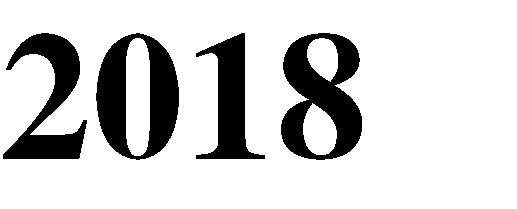 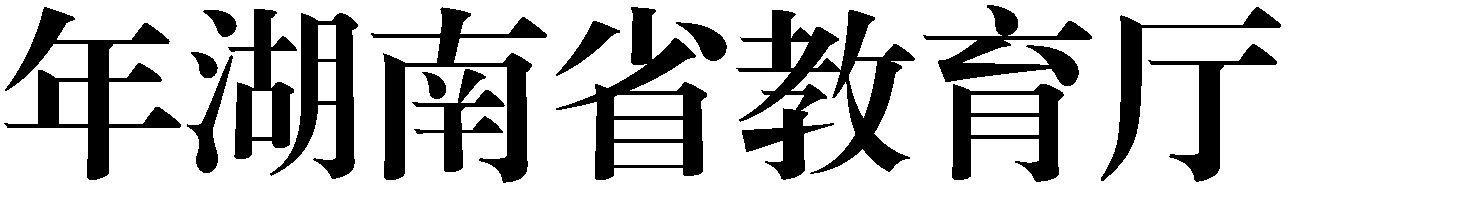 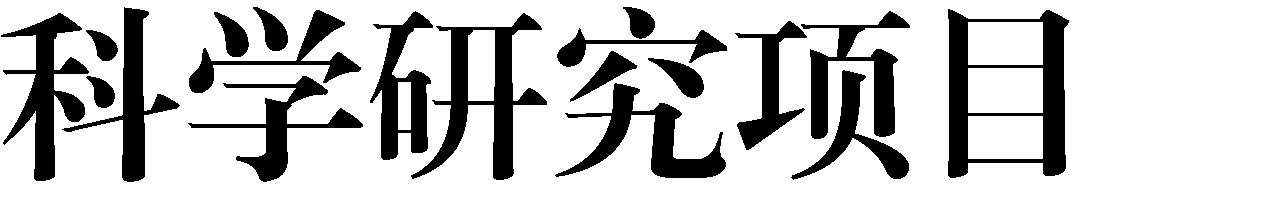 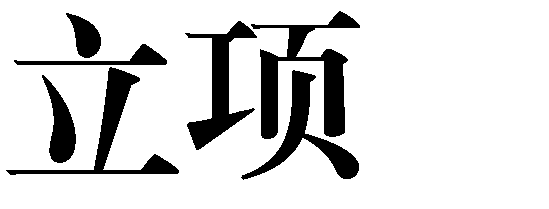 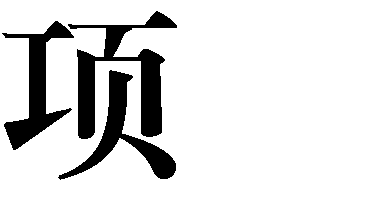 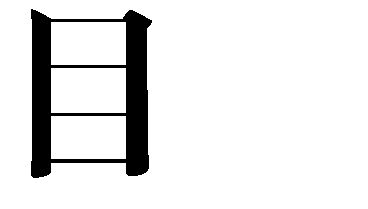 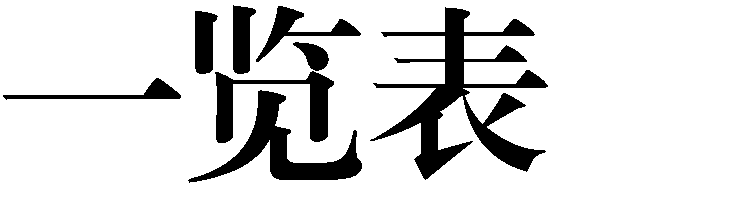 项目编号项  目负责人项目名称参与人员项目类型所属类别所属学校18K001李斌XBP1s 转录因子介导 FIP1L1-PDGFRA/PI3K/AKT 信号通路在 CEL的作用及机制研究李斌,李瑞娟,卢景琛,胡永彬, 朱薇,宋秀君,牟艳花,吴金春创新平台开放基金项目中南大学18K002何炼红网络平台服务商知识产权保护义务体系研究何炼红,杨佳,许黎,谭思扬,何银,高凡创新平台开放基金项目中南大学18K003刘晓春复合型 UHPC 夹芯混凝土轨道板力学性能研究刘晓春,向平,董荣珍,杜永潇,黄敦文,刘江,罗延亮,祁敏创新平台开放基金项目中南大学18K004薛娟HEDIS 随访管理系统在泌尿系结石出院患者中的应用研究薛娟,罗爱静,柳强,谢敏,刘丹,谭靖,姚山虎,陈谜,周婷,周香,辛梓睿创新平台开放基金项目中南大学18K005陶超基于多任务学习的高分辨率遥感影像目标识别与场景理解陶超,苗则朗,朱佳玮,齐霁,王昊,耿艳磊创新平台开放基金项目中南大学18K006李曦自噬介导的 Cx43 降解在 VPA 抗胶质瘤中的作用及其机制研究李曦,李琴,贾济宁,孙倩怡创新平台开放基金项目中南大学18K007左高山新时代政治忠诚问题与对策研究左高山,郭雄伟,杨思宜,焦丹,段外宾创新平台开放基金项目中南大学18K008郭尧琦国家竞争格局对冲突矿产全球流动的影响机制及效应研究——基于多层次复杂网络模型的分析郭尧琦,邵留国,宋益,朱文松,姚珊珊,谢勿梦,张舒畅创新平台开放基金项目中南大学18K009周勇脂质分子 EETs 调控成纤维细胞激活减轻肺纤维化的研究周勇,刘绍坤,张艳峰,熊建兵,杨慧慧,张晨宇,陶家豪创新平台开放基金项目中南大学18K010王春华基于忆阻器的人工神经网络电路研究与设计王春华,何海珍,姚卫,周超,汪思成,邓全利,谭玉梅,邓泽坤创新平台开放基金项目湖南大学项目编号项  目负责人项目名称参与人员项目类型所属类别所属学校18K011晏铭太阳能辅助柔性三维纳米管阵列材料原位处理抗生素废水技术研究晏铭,章毅,刁亚兵,邹文辉,黄梧琦创新平台开放基金项目湖南大学18K012唐煜极端风况下既有山区桥梁颤振后响应行为与结构安全研究唐煜,华旭刚,黄智文,徐凯,吴帮,王超群创新平台开放基金项目湖南大学18K013陈高洁变系数椭圆问题的区域分解法研究陈高洁,姚兰,刘健吾创新平台开放基金项目湖南大学18K014张东昌创新创业背景下互联网金融发展的法律制度完善研究张东昌,宋槿篱,邹赛男创新平台开放基金项目湖南大学18K015周兰关键审计事项与企业投资效率周兰,刘桂良,刘端,蒲丹琳,肖小凤,桂许健,王丹,姚星齐,邱于芳创新平台开放基金项目湖南大学18A001满家巨基于张量分解的城市交通数据可视分析系统研究满家巨,谢资清,刘丽艳重点项目双一流学科湖南师范大学18A002梁云基于过渡金属催化 sp3 碳硅键的活化合成噻咯的研究梁云,钟世华,李文广,徐焱坤,陈亮,陈文奇,王飞,卢海燕,杨秀梅,张超重点项目双一流学科湖南师范大学18A003陈明星过渡金属硫族化合物单层结构的能谷调控研究陈明星,刘灿,张良,胡华敏,田志强重点项目双一流学科湖南师范大学18A004李奇伟洞庭湖湿地生态保护补偿法律制度研究李奇伟,刘爱良,周圣佑,张雨楠,屈正杨重点项目双一流学科湖南师范大学18A005周文理窄带红色氟化物发光材料的可控制备与环保型反应装置研制周文理,李承志,郑俊丽,杨静,李庆娜,梁紫鹃重点项目双一流学科湖南师范大学18A006范伟自我欺骗能减少认知负荷：非随意性意识记忆损耗的作用范伟,钟毅平,张文洁,简增郸,任梦梦,杜晓明,丁芮,周荣洁,梁格英,孔静,范敏重点项目双一流学科湖南师范大学18A007黄金凤频率调制下超强耦合系统少光子调控研究黄金凤,赖登高,邹芬,樊丽宝,陈冬成,廖洁桥重点项目双一流学科湖南师范大学项目编号项  目负责人项目名称参与人员项目类型所属类别所属学校18A008范伟二十四节气语境下的当代室内陈设创新研究范伟,彭曲云,陈潇涵,汪晓桢,彭云群,向东玥重点项目双一流学科湖南师范大学18A009周伟昌层状二维本征铁磁半导体的光子学性质及光电子器件研究周伟昌,彭跃华,曹洲,郑旗,钟满意,赵壮重点项目双一流学科湖南师范大学18A010刘美玲二维多孔纳米片/金属纳米簇多功能纳米复合物的制备及其在生化分析与疾病诊断中的应用刘美玲,卢求钧,吴萃艳,吴腾腾, 张秋霞,马章艳,李培培,孙雁,谢静文重点项目双一流学科湖南师范大学18A011冯浩青鱼 MAVS 在天然免疫中的功能机制冯浩,李俊,刘吉,王婵媛,封朝亮,彭俊,吴慧重点项目双一流学科湖南师范大学18A012彭渤湘西黑色页岩关键带形成的地球化学过程彭渤,万大娟,王欣,戴亚南,方小红,曹雪莹重点项目双一流学科湖南师范大学18A013朱全新马氏过程与半马氏过程切换随机系统的稳定性研究朱全新,彭旭辉,欧辉,刘娟,黄璇,彭颖,曹文萍,刘小燕,邓盛重点项目双一流学科湖南师范大学18A014李德平基于大数据的长沙市人口数据地理空间离散方法李德平,杨斌,周梦杰,周亮,黄金侠,高航,王嘉丞,张栋,黄亮平重点项目双一流学科湖南师范大学18A015杨超五代十国教育史研究杨超,李鹏连,李唐重点项目双一流学科湖南师范大学18A016李利平范畴 OI 的表示理论及其在表示稳定性理论中的应用李利平,粘珠凤,张婷,范飞亚,王媛重点项目双一流学科湖南师范大学18A017周国清互动逻辑与未来走向：智能化趋势下的编辑主体研究周国清,易图强,廖小刚,唐永亮,尹京兰,陈暖重点项目双一流学科湖南师范大学18A018赵书峰认同·建构——江永“四大民瑶”音乐的历史民族音乐学考察赵书峰,资利萍,向华,吴安宇重点项目双一流学科湖南师范大学18A019贺小荣自然遗产旅游地应对气候变化的策略研究贺小荣,黄艺农,李敏,胡强盛,杨贤美,马晶宝,周娜重点项目双一流学科湖南师范大学18A020徐朝红从跨语言的角度看汉语连词的产生、发展和演变徐朝红,易永姣,秦杰丽,张卫重点项目双一流学科湖南师范大学项目编号项  目负责人项目名称参与人员项目类型所属类别所属学校18A021曾常红“一量 VP”类标题的语法及互动功能研究曾常红,陈晖,范娟,王羽熙,王芳,胡乘玲重点项目双一流学科湖南师范大学18A022杨阳20 世纪法国文学中的中国题材研究杨阳,谢敏敏,周彦婕重点项目双一流学科湖南师范大学18A023焦晓云新时代党的政治建设统领机制研究焦晓云,陈德祥,徐新,邢鹏飞,王金,彭普秀重点项目双一流学科湖南师范大学18A024王智镉污染对稻田蜘蛛优势种卵巢功能的影响研究王智,彭贤锦,周谷春,王娟,刘金鑫,李丹重点项目双一流学科湖南师范大学18A025赵宇去甲基化酶 ALKBH3 的泛素化调控机制研究赵宇,张盖华,李甲柄,刘兆辉,彭利胜,孙智明,吴立辉,奉小蓉重点项目双一流学科湖南师范大学18A026陈作红神经致幻型古巴裸盖菇的人工培育及其毒素研究陈作红,张平,何正蜜,曾雨晴,李赛男,龙攀重点项目双一流学科湖南师范大学18B001李鹏青藏高原植被枯黄期的时空变化及其对极端气候的响应研究李鹏,刘利丹,楚欣,陈涛优秀青年项目双一流学科湖南师范大学18B002胡宏伶散度型非线性抛物组的快速算法研究胡宏伶,李筱光,张瑞,李鸿燕,周海梅优秀青年项目双一流学科湖南师范大学18B003魏泽宏利用构树叶及果实为鱼植物蛋白源研究魏泽宏,刘少军,蔡丽,毛庄文,龚丁斌优秀青年项目双一流学科湖南师范大学18B004尹鹏血清中小分子生物硫醇的荧光定量研究及临床应用尹鹏,喻婷,尹国兴,甘亚兵优秀青年项目双一流学科湖南师范大学18B005林海云基于使用的汉语使动构式及历时演变研究林海云,叶少红,张娜,蔡娇娇优秀青年项目双一流学科湖南师范大学18B006周蓉鱼类单倍体卵子和二倍体卵子不同发育潜能的比较研究周蓉,尚茹杰,唐倩如,韩梅,常海燕优秀青年项目双一流学科湖南师范大学18B007吴驰改革开放 40 年我国中小学英语教材建设研究吴驰,李姣,奉卉青,李佳霖,李晶,段希莹优秀青年项目双一流学科湖南师范大学项目编号项  目负责人项目名称参与人员项目类型所属类别所属学校18B008汤锋旺日常生活规训视角下新加坡“优雅社会”建构研究（1965-1990）汤锋旺,吴鑫,刘庭昊,周冰月优秀青年项目双一流学科湖南师范大学18B009张燮新时代新生代农民工的人生价值与意义世界研究张燮,张运策,齐薇薇,严顺东,左鹏优秀青年项目双一流学科湖南师范大学18B010王伟科二维极限下 TiSe2 电子基态的调控研究王伟科,朱紫明,周昱兰,龚文涛,崔亚娜优秀青年项目双一流学科湖南师范大学18B011叶翠未成年人分级阅读推广研究叶翠,黄丽君,黄国英,张莹,赵睿优秀青年项目双一流学科湖南师范大学18B012何流琴天冬氨酸对氧化应激仔猪肠上皮细胞线粒体功能的影响机制何流琴,杨焕胜,龙静,刘永辉优秀青年项目双一流学科湖南师范大学18B013邹慧明“减负”背景下湖南省中小学教师的负担状况及改善策略研究邹慧明,蔺海沣,武晓宙,贺宇虹,唐珍妮,丁莎,唐政,黄灿军优秀青年项目双一流学科湖南师范大学18B014李海基于拓扑绝缘体的超导自旋电子学研究李海,朱晋,任玉坤,侯璐,蔡彪优秀青年项目双一流学科湖南师范大学18B015唐城棕榈酰化酶 ZDHHC4 通过非修饰途径负调控 TRPV1 通道功能的分子机制研究唐城,肖震,赵飘,胡卫军优秀青年项目双一流学科湖南师范大学18B016朱兵强社会主义核心价值观融入司法研究朱兵强,毛思佳,韩庆,钟敏,刘俊超,孙铭杰优秀青年项目双一流学科湖南师范大学18B017杨柳互联网+时代小微企业金融互助模式创新发展研究——基于网络借贷的视角杨柳,邓浏睿,唐玲,韩静雅,廖波,闵艺佳优秀青年项目双一流学科湖南师范大学18B018罗培社会化主体对青少年体育生活方式的影响研究罗培,郭恒涛,匡梨飞,唐万科,张伶优秀青年项目双一流学科湖南师范大学18B019曾杏元广义随机核矩阵的谱分析及其在机器学习上的应用曾杏元,谢璇,资艳玲,刘慧婷,冷婷,谭敏优秀青年项目双一流学科湖南师范大学18B020张吉林高效热稳的(BaSr)2SiO4:Ce3+荧光粉的结构与发光性质调控张吉林,余丽萍,李颖,张绪尖,吴想丽优秀青年项目双一流学科湖南师范大学项目编号项  目负责人项目名称参与人员项目类型所属类别所属学校18B021周游当代中国的国家象征研究（1949-1978）周游,邓燕,秦勤,程莎莎,李百胜优秀青年项目双一流学科湖南师范大学18B022郑吉峰习近平新时代中国特色社会主义思想理论体系研究郑吉峰,陈果,王鹏飞优秀青年项目双一流学科湖南师范大学18B023王疆兴求解无界区域中大波数麦克斯韦方程的杂交间断谱元方法的预渐近误差分析王疆兴,张玉红,周丙臻,李娟优秀青年项目双一流学科湖南师范大学18B024杨晶高维带测量误差模型的稳健统计推断及其应用杨晶,卢芳,孙军优秀青年项目双一流学科湖南师范大学18B025张效敏天然纤维素固载纳米 Ag@AgCl 日光催化材料的构建张效敏,王曦,胡云芝,孟德谦,彭霞,吕瑾优秀青年项目双一流学科湖南师范大学18B026陈明光纤 OFDM 系统中 DAC 时钟泄漏与 ADC偏置不匹配的数字联合补偿方法陈明,唐雄贵,刘刚,张龙优秀青年项目双一流学科湖南师范大学18B027何定庚血样中肿瘤外泌体及其特异成分的高灵敏荧光检测研究何定庚,邓乐,卢求钧,王泽峰,周佳琪,张胜南,彭燕凌优秀青年项目双一流学科湖南师范大学18B028彭懿国际贸易语言的认知社会语言学研究彭懿,陈敏哲,罗蓓,辛卓琼优秀青年项目双一流学科湖南师范大学18B029刘利丹中亚热带典型土壤植硅体的垂向迁移规律研究刘利丹,易立文,楚欣,罗紫东,吴丹丹,陈涛优秀青年项目双一流学科湖南师范大学18B030彭少峰政社合作实践中的社会组织自主性研究彭少峰,胡书芝,谷玉良,刘俊丽,张一凡,杨筱优秀青年项目双一流学科湖南师范大学18A027谢文玉菲利普罗斯文学思想研究谢文玉,翟丹红,秦愿,吴思,李柔,左美玲重点项目湖南师范大学18A028叶湘漓小鼠细胞膜跨膜蛋白 POPDC3 在胚胎心脏传导系统发育中的作用叶湘漓,潘晓玲,彭剑桥,王宇鹏,王晓莉,王宏波,梁仙志,刘莎莎重点项目湖南师范大学18A029尹华站基于正念疗法的湖南省留守儿童焦虑情绪的干预研究尹华站,王玉龙,吴奇,陆叶,肖露,程柳婷,林帆,谭甘露重点项目湖南师范大学项目编号项  目负责人项目名称参与人员项目类型所属类别所属学校18A030郭昫澄“全面二孩”背景下城市家庭友好福利模式及优化路径研究：基于生育“成本-收益”理论郭昫澄,袁青,谢卓丹,王酉琪重点项目湖南师范大学18A031江沸菠基于神经网络和模因计算的电阻率多尺度反演成像江沸菠,谢民主,王胜春,李炎,张梦琳重点项目湖南师范大学18A032张卫民少数民族优秀传统文化传承发展体系建构的研究---以湘西民族地区为例张卫民,田景正,刘迪迪,刘湘艺, 卢鹏,谢晗,向颖慧,李文苑,史真真重点项目湖南师范大学18A033邓远雄基于 SCFA-GPR41/43-GLP-1 功能轴研究白背三七多糖治疗 2 型糖尿病的靶点和机制邓远雄,牟玲丽,何丽华,许藏藏, 杨昌华,刘丰贤,肖迪,胡鑫重点项目湖南师范大学18A034刘建荣习近平生态文明思想进校园的路径研究刘建荣,邱正文,冯丽娟,冀景,陈虞江,张文靖,朱会玲重点项目湖南师范大学18A035袁浩IgG4 在胶原诱导性关节炎大鼠中的表达及其相关炎性因子的研究袁浩,周毅峰,李江,龙贞亦,彭亚梦,吴思弦重点项目湖南师范大学18A036陈杰文化启动对自我认知的影响：认知神经机制研究陈杰,李雯婕,肖蓉,蔡瑶涵,刘边, 常毕佳,刘翠红,武川煜,刘思永,范敏重点项目湖南师范大学18A037颜李朝不确定需求下供应链库存系统动力学行为分析与控制颜李朝,资武成,曾顺秋,韩梦玮重点项目湖南师范大学18A038陈丽荣自媒体时代大学生社会主义意识形态认同研究陈丽荣,刘凯,张明明,王蒙蒙,赵志浩,杜涛重点项目湖南师范大学18A039唐智彬产教融合背景下职业教育与区域发展协同创新研究唐智彬,唐林伟,贺艳芳,郭欢重点项目湖南师范大学18A040王芳波伏瓦的母职观及其作品中的母亲形象研究王芳,陈静,曾咏柳重点项目湖南师范大学项目编号项  目负责人项目名称参与人员项目类型所属类别所属学校18A041张曙光回归大学之道：重塑新时代我国大学的“成人”品格张曙光,段发明,刘艳侠,许婷重点项目湖南师范大学18A042凌辉校园心理剧对学龄初期儿童自立行为的养成教育研究凌辉,张建人,彭双,皮丹丹,林红,罗奕然,黄涛,焦俊雅,安柳妹重点项目湖南师范大学18A043罗衡林民国初期中德关系的演变研究（1911-1927）罗衡林,邓雄,徐舰,孙光富重点项目湖南师范大学18A044邓楚雄高校对口帮扶村负责任旅游扶贫绩效评价及脱贫长效机制构建邓楚雄,李忠武,万义良,李竹,刘俊宇,刘唱唱,郭方圆,张宇婷重点项目（扶贫）湖南师范大学18A045王元CUMS 抑郁小鼠氧化应激损伤及有氧运动拮抗与“肌脑 Crosstalk”机制研究王元,陈嘉勤,韩梅,屈红林,陈锐,陈伟,李娣,彭琪,卲长凤,袁阿芳重点项目湖南师范大学18B031侯奇焜毛泽东诗词在美国的译介研究侯奇焜,李亚文,王琛,余佳颖优秀青年项目湖南师范大学18B032刘库中国古代鬼戏与民间信仰刘库,黄茵,周诗怡优秀青年项目湖南师范大学18B033廖旻晶低聚果糖对成年小鼠应激易感性的作用及机制研究廖旻晶,刘如石,夏川,刘志军,郑姣,张远芳,王平优秀青年项目湖南师范大学18B034杨友宝“流空间”视角下长江中游城市群旅游网络关联格局及其结构形态研究杨友宝,石松,曹吕苗,陈赠伊,李琪,李冬杰优秀青年项目湖南师范大学18B035陶晓军一种新型脑靶向纳米制剂的设计及其抗儿童脑瘤的治疗效力研究陶晓军,冯星,何纯莲,姚安琪,郭步,张秋婷优秀青年项目湖南师范大学18B036刘征宇冠脉内心电图指导支架策略及冠心病预后研究刘征宇,荣晶晶,潘宏伟,唐毅,王长录,邹琼超,张宇优秀青年项目湖南师范大学18B037马华混合云环境下面向数据密集型应用的可信云服务组合优化方法研究马华,董苹苹,杨文俊,陈跃鹏,龙虎优秀青年项目湖南师范大学18B038吴雅莉近代日本文化人的湖南体验及其文化意象研究吴雅莉,李谊,谢亚兰优秀青年项目湖南师范大学项目编号项  目负责人项目名称参与人员项目类型所属类别所属学校18B039肖维湖南师范大学教师教育专业学生身份认同案例研究肖维,孔令新,唐桥,谢必容,吴晓庆,张萍,刘群艳,谭星泰优秀青年项目湖南师范大学18B040朱张祥旅游在线评论内容特征对游客服务预订意愿的影响：基于心理距离不同维度的实验研究朱张祥,刘娴,廖丽衡,李珊,刘佳培优秀青年项目湖南师范大学18B041谭雪新形势下国有企业党组织的公司治理作用及其优化谭雪,王辰雪,张柳亮优秀青年项目湖南师范大学18B042王钊基于对外服务流的长江中游城市群结构演变与组织优化王钊,朱张祥,陈果,蒋睿卿优秀青年项目湖南师范大学18B043陈文雄“一带一路”背景下湖南文化产业走出去的数字化模式与路径研究陈文雄,鲁良,张元强,陈功优秀青年项目湖南师范大学18B044孙雄辉长江中游城市群高等教育竞争力综合测度及空间演化孙雄辉,刘晟颖,宾津佑,刘珍优秀青年项目湖南师范大学18B045刘昌军LncRNA-HOTTIP/miR-545-3p/MT1M 信号通路在肝细胞癌增殖和转移中的作用及分子机制刘昌军,阳利顺,李霞,邱英桓,李文川优秀青年项目湖南师范大学18B046肖根牛当代社会建构论视域中的杜威实验观念论研究肖根牛,胡晓萌,李仁杰,田孟良优秀青年项目湖南师范大学18B047曾荣峰论人类基因编辑的道德和法律规制曾荣峰,杨震,刘永春,胡旭亮优秀青年项目湖南师范大学18B048石松低碳背景下考虑非理性成员参与的低碳供应链决策与协调研究石松,王钊,赵宝华,邱艺优秀青年项目湖南师范大学18C0001肖创清Sfgl2 对颈动脉粥样硬化斑块的影响及其作用机制研究肖创清,黄志红,黄敏,黄红波,肖翠娥,邹龙云,杨东,钟晓红,刘建朝,汪丽一般项目湖南师范大学18C0002禹旺兵低维半导体纳米结构带隙漂移以及介电性能调控的键驰豫理论研究禹旺兵,钟旭英,董建生,许华概一般项目湖南师范大学项目编号项  目负责人项目名称参与人员项目类型所属类别所属学校18C0003张建军基于文本大数据的无载体信息隐藏技术研究张建军,王灿东,谢易成,夏燕,何青霖一般项目湖南师范大学18C0004李慎义网络直播平台传授超声医学专业知识研究李慎义,龙湘党,张轶,陈红天,刘亮一般项目湖南师范大学18C0005温翠红手写音乐符号分类方法研究温翠红,张贤,全力,张协衍一般项目湖南师范大学18C0006李丹湖南省独生子女心理问题咨询和疏导系统研究李丹,瞿佳敏,王承艳,彭甜甜一般项目湖南师范大学18C0007徐超海外中国作家英文写作中的家国形象研究徐超,肖艳平,侯睿一般项目湖南师范大学18C0008陈淼新媒体环境下湖南广电的交互传播策略研究陈淼,张弛,陈天嵩,龚香竹,王海丞一般项目湖南师范大学18C0009章发旺不道德事件特征与伦理型领导对员工内部揭发的交互作用机制研究章发旺,阳毅,张恒慎,周朕可,刘晶玲,杨晓宇一般项目湖南师范大学18C0010张建人留守儿童的校园欺凌：亲子关系与自立行为的影响张建人,凌辉,李光程,甘义,申改华,刘佳怡,彭松黎,饶苗,湛倩,王宇辉一般项目湖南师范大学18C0011彭婷婷法国“新小说派”作家罗伯-格里耶研究彭婷婷,王培俭,吴岚一般项目湖南师范大学18C0012王咏梅基于游客选择偏好的张家界民宿品质提升路径研究王咏梅,王凯,翟敬谦,雷白雪一般项目湖南师范大学18C0013尹哲奥古斯丁《加拉太书注疏》的翻译与研究尹哲,高绍君,李波一般项目湖南师范大学18C0014吴拥政互联网金融市场局部震荡扩散的数据分析与现象学研究吴拥政,张治觉,张美玲,高成,王姣,邹益玲,李振亮一般项目湖南师范大学18C0015杨朦萌不同任务类型对汉语二语学习者词形附带习得影响的研究杨朦萌,贺艳芳,周炯,黎津言一般项目湖南师范大学项目编号项  目负责人项目名称参与人员项目类型所属类别所属学校18C0016陈明基于符号网络的半监督学习陈明,童钊,林益贤,石静,舒朋,高智良一般项目湖南师范大学18C0017王薇文武并蓄、以乐化人”——“互联网+”视阈下扬琴教学对高师院校学生价值观培养创新研究王薇,雷欢,陈一帆,陈赛娜,尹艺琳一般项目湖南师范大学18C0018伍蕾旅游地主客之间的情感凝聚研究：生成逻辑、内容体系及提升效果伍蕾,陈海蓉,赵苗,王澜,谢如冰,王金花一般项目湖南师范大学18C0019罗曼递增阻荷吸气肌训练对慢性阻塞性肺疾病患者吸气肌力和运动能力的影响罗曼,朱黎明,李广,谷静,唐丽娟,刘瑛一般项目湖南师范大学18C0020谭卫华社会工作介入安置社区儿童社会化的实践研究谭卫华,石香,贺晓淳一般项目湖南师范大学18C0021秦月兰中医情志护理结合穴位按摩对糖尿病抑郁患者的干预研究秦月兰,封迎帅,石泽亚,秦梅兰, 万欢,尹红芳,袁平,汤珂,熊芳,赵琼玲一般项目湖南师范大学18C0022申慧敏基于选择实验法的国家公园社区居民生态补偿意愿研究申慧敏,夏赞才,刘婷,张悦,尚江雪,吕霄一般项目湖南师范大学18C0023肖依基于可视化传感器的药物安全性评价肖依,王志仁,陈苏华,许畅,彭明霞,龚维一般项目湖南师范大学18C0024董飞湖南省研究生思政教育工作内涵式提升的理路探析董飞,戴晓慧,周仲秋,徐蒙翔,杨俊一般项目湖南师范大学18C0025张小春中华优秀传统文化视域下高校公寓文化建设探索研究张小春,杨卓,王涛,冯友达一般项目湖南师范大学18C0026石光华具有勒让德位势的非线性偏微分方程不变环面的研究石光华,严丹,周杏,刘淑娟一般项目湖南师范大学18C0027罗云荣开放系统中自旋轨道耦合冷原子量子输运的相干控制研究罗云荣,张细利,孔超,王学梅,崔晋,傅裕,周亚姣一般项目湖南师范大学项目编号项  目负责人项目名称参与人员项目类型所属类别所属学校18C0028申林基于“双一流”建设视角的高校图书馆学科精准服务模式构建申林,党洪莉,周沙莎,赵艳枝,欧阳四余一般项目湖南师范大学18C0029常磊维生素 K2 与绝经后老年女性骨质疏松症的相关性研究常磊,刘向阳,张超,孙荣祥,罗奇,吴环宇,刘斌一般项目湖南师范大学18C0030李雅丽miR-10b 对肠道巨噬细胞极化的影响与调控李雅丽,王俊敏,闫彦云,黄晶一般项目湖南师范大学18C0031吴昊极高温高压下立方氮化硼纳米孪晶结构力学性质的第一性原理计算研究吴昊,黄维,牛亚杰,张娜一般项目湖南师范大学18C0032曹卫娟补硒对早发初诊 2 型糖尿病低硒患者的胰岛素抵抗和 hs-CRP 的影响曹卫娟,李青,李星雨,周国艳,李进,邹俊,瞿子春,易思妮,兰天一般项目湖南师范大学18C0033曲婕基于电解质优化改性的钛酸锂电池的性能研究曲婕,杨立山,耿海燕,孙立品,王艳一般项目湖南师范大学18C0034熊敏平台型媒体的商业模式研究熊敏,肖赞军,李菲一般项目湖南师范大学18C0035肖艳平傅山与顾炎武文艺思想的互动研究肖艳平,徐昌盛,徐超一般项目湖南师范大学18C0036李思鸿MicroRNA-19b-3p 通过靶向调节 PTEN 的表达在骨关节炎发生发展中的作用研究李思鸿,周益昭,黄术,夏铎,陈宏文一般项目湖南师范大学18C0037刘新华大湘南地区区域中心体系建设研究刘新华,唐承丽,蔡业忠,李颜培,曹宇,李泉仪一般项目湖南师范大学18C0038王爽英基于事件系统理论的商业模式动态演化机理与路径选择研究王爽英,李立辉,黄文玲,王必哲一般项目湖南师范大学18C0039蔡渠长沙市西湖文化公园地表蜘蛛分类学研究蔡渠,徐湘,刘继贺,唐嘉,黄宗光,贺爱兰一般项目湖南师范大学18C0040王娟多元文化主义语境下哈金移民主题作品研究王娟,吴笛,李雨其一般项目湖南师范大学项目编号项  目负责人项目名称参与人员项目类型所属类别所属学校18C0041曾敏ABCD2 评分对后循环缺血性孤立性眩晕的诊断价值研究曾敏,龚细礼,张震,林敏,罗小斌,常坷一般项目湖南师范大学18C0042刘琳新时代全球治理观视域下参与世界贸易组织补贴规则谈判的中国方案研究刘琳,杨陶,刘正全,陈阳,龚炜博一般项目湖南师范大学18C0043邓志伟音乐伦理问题及音乐伦理规范研究邓志伟,彭定光,凌宪初,谢超,王智平一般项目湖南师范大学18C0044张宇基于最小量规律的社会足球赛事综合治理研究张宇,汤长发,罗雯,宗德浩,刘敏,姚远剑,向宇轩,牛浩楠一般项目湖南师范大学18C0045陈卓尔湖南省湘阴县鹅形山森林公园蜘蛛分类学研究陈卓尔,银海强,刘科科,刘继贺,刘金鑫,黄宗光,盛会娟,徐湘一般项目湖南师范大学18C0046景一丹高师院校师范生教学效能感的培养与提升策略的实证研究景一丹,肖荣,齐曼硕,陈蔓娇一般项目湖南师范大学18C0047王桂斌长沙地区离退休干部卒中后抑郁发病率与危险因素调查及早期干预研究王桂斌,何伟,刘小阳,郑桃林,胡年春,胡雄伟,刘超,易晓静,陈坤,陈韵一般项目湖南师范大学18C0048彭馨木质纤维素降解酶类纯化及环境中多环芳烃降解的研究及其机理彭馨,孟勇,袁露,徐鹏飞,谌相艳,杜浩,汤宇一般项目湖南师范大学18C0049周梦杰街道网络空间局部同位模式可视化挖掘方法研究周梦杰,谷玉莉,王娜,王嘉丞,于沁玥,李鹏一般项目湖南师范大学18C0050李翔BrMC 对 SMMC-7721 源性肝癌干样细胞DNMT1 活性和干性的影响李翔,张坚松,王智,周玲利一般项目湖南师范大学18C0051覃兵产教融合视野下湖南省高职院校社会教育资源开发现状与策略研究覃兵,肖化移,何维英,杨桓,高婷, 陈佳,马无双,陈颖婕,宋慕珂,贺柳一般项目湖南师范大学18C0052陈伟基于人工智能的古籍识别与服务系统开发陈伟,徐大宏,李希,熊婷婷一般项目湖南师范大学项目编号项  目负责人项目名称参与人员项目类型所属类别所属学校18C0053程慧我国旅游生态效率俱乐部趋同的检验、演变及驱动机制研究程慧,徐新龙,徐琼,孙维杰,赵梦亚一般项目湖南师范大学18C0054龙林湖南省阿帕替尼治疗肝癌真实世界大数据研究龙林,向华,孙林,张永琎,李丁,蔡煌兴,周闯一般项目湖南师范大学18C0055李馨“SPOC”在汉语国际教育中的实证研究李馨,彭泽润,金鑫一般项目湖南师范大学18C0056李强翔老年 2 型糖尿病患者焦虑抑郁状态相关对比的分析研究李强翔,黄凌云,王晨旭,李璟,廖斌,邓晓利,彭倩,曾玉,蔡柳一般项目湖南师范大学18C0057刘瑷琪大数据时代高校教学管理精准服务体系构建刘瑷琪,李军,刘叶云,宋晖,程抗,刘晶玲一般项目湖南师范大学18C0058刘萍湖南八面山国家级自然保护区蜘蛛分类学研究刘萍,彭贤锦,王成,姚娜,周轩慰一般项目湖南师范大学18C0059陈洋平移不变复值信号的相位恢复陈洋,覃悦宁,刘艳,石飞林一般项目湖南师范大学18C0060郭笑湘桂边汉语方言构词法研究郭笑,吴秉承,游璐一般项目湖南师范大学18C0061罗芳钱锺书在法国的译介和传播研究罗芳,谭福民,陈丹,曹蓓芳一般项目湖南师范大学18C0062向雄伟全球化时代传统文化对我国学生民族认同的培育价值研究---以民族传统体育为例向雄伟,刘德华,杨宗青,徐新年一般项目湖南师范大学18C0063匡梨飞简政放权背景下政府购买公共体育服务的监督机制研究匡梨飞,陈冰心,罗培,周琳,李小芳,唐太文,龚卉一般项目湖南师范大学18C0064杨宗青不同任务约束对篮球跳投的运动生物力学特征及上肢各环节协调特征的影响杨宗青,胡勇,郭文,张伶,向雄伟一般项目湖南师范大学18C0065徐滢洁民族文创产品助推精准扶贫研究——以湘西地区苗绣为例徐滢洁,曹睆俊,马婧,周原一般项目湖南师范大学项目编号项  目负责人项目名称参与人员项目类型所属类别所属学校18C0066汪更胜AKR1B10 通过上调 BMP7 表达抑制鼻咽癌细胞增殖的机制研究汪更胜,罗伟濠,肖钧,孙硕,曾鸣,罗文娜,杨文婷,殷丹,欧阳玉一般项目湖南师范大学18C0067陶科CDH1 调控人类精原干细胞自我更新的作用机制研究陶科,陈宇,孙慧,郑姣一般项目湖南师范大学18C0068蒋君兰认知语言学视域下英汉现当代诗歌语篇回指对比研究蒋君兰,唐燕玲,胡靓,李馨宇一般项目湖南师范大学18C0069蔡荣华基于三维框架的计算思维培养与测评实践蔡荣华,许力,高薇,喻梓桦,樊蒙蒙,关敏,彭梅,盛微,赵海斌一般项目湖南师范大学18C0070王晓新基于句酷批改网的大学英语写作教学改革研究王晓新,谢丽霞,刘颖一般项目湖南师范大学18C0071袁露新型 UiO-66-NH2/GO 材料对水中污染物的吸附性能研究袁露,孟勇,彭馨,卜嘉琪,张娜一般项目湖南师范大学18C0072阳益德基于社会网络视角探索大学生高危性行为的特征及优先干预路径阳益德,郑婵娟,凡学龙,张漪丽,黄成,周楠一般项目湖南师范大学18C0073杨爽基于多层次品牌体验视角的消费者幸福感：形成机制与影响效应杨爽,陈彬,郭昭宇,王旭东一般项目湖南师范大学18C0074常海艳流感病毒感染 A549 细胞的线粒体蛋白质组学研究常海艳,王迎,方芳,杨雨婷,张云,邵佳慧,王凯铄,李小曼一般项目湖南师范大学18K016张超生物质炭层间纳米反应器的构建及仿酶催化木质纤维素精细转化张超,伏再辉,陈增添,李庆锋,肖钰雪,周雅倩,杨波创新平台开放基金项目湖南师范大学18K017王海刚晚清图书广告研究王海刚,田赞明,卢怡,吕超颖,陈冉创新平台开放基金项目湖南师范大学18K018贺新光洞庭湖流域极端天气的多尺度时空特征及其对人类活动的响应研究贺新光,章新平,刘娜,胡思,李佳佳,章恒,黄梦杰创新平台开放基金项目湖南师范大学18K019钟声抗战期间中国抗日烈士的抚恤褒扬问题研究钟声,银品,龙洲,李倩倩,徐慕婵创新平台开放基金项目湖南师范大学项目编号项  目负责人项目名称参与人员项目类型所属类别所属学校18K020陈婧面向县域的公共信息援助研究陈婧,刘发蔚,谭丰隆,汪宇慧创新平台开放基金项目湖南师范大学18K021李彦湘西南瑶族瑶绣文化价值资源应用示范与转化研究李彦,叶国红,王露敏,王博慧创新平台开放基金项目湖南师范大学18K022银红武国际投资仲裁“程序滥用”及其规制研究银红武,陈凯旋,杨礼,刘义文,胡逸勋,马晶晶创新平台开放基金项目湖南师范大学18K023孙运军益生菌对鱼类病原菌的作用机理及防效研究孙运军,胡益波,周朋吉,刘朱东,任小孟,吴斌斌,祁玲玲创新平台开放基金项目湖南师范大学18K024许永宁“朦胧诗”：从争论到经典许永宁,杜鹃,樊婧创新平台开放基金项目湖南师范大学18K025袁永军一般奇异摄动偏微分方程与方程组的多解计算研究袁永军,刘伟,潘世娇,杨海花,董海霞创新平台开放基金项目湖南师范大学18A046朱陆民美国的印太联盟战略研究朱陆民,宁彧,陶丽娇,刘晓婧重点项目双一流学科湘潭大学18A047陈红梅习近平党内法规建设重要论述研究陈红梅,欧爱民,刘建湘,李丹,宋雅芯,邹浩然重点项目双一流学科湘潭大学18A048杨柳运营管理中两类动态随机优化问题的数学模型及高效数值算法研究杨柳,成央金,王阳,林秀秀,饶波, 张杨丽珠,杨佳欣,龙俊廷,杨澳归重点项目双一流学科湘潭大学18A049王文强农业统计数据质量评估和控制方法的研究王文强,熊雄,彭向阳,丁玲,屈晶晶,周静楠,刘亚玲,苏展强,陶思宇,王华宇,罗旭重点项目双一流学科湘潭大学18A050刘晓丽融媒语境下的借势广告语言研究刘晓丽,唐智燕,夏聂娇,莫莉千千,栾珊珊,杨晔婕重点项目双一流学科湘潭大学18A051孙立忠柔性、高比热中远红外陶瓷复合材料制备及其发光性能调控孙立忠,张振,邹争春,谭锐,王伟, 易潇,裴锦涛,钟伦威,陈玥,邝俊华重点项目双一流学科湘潭大学项目编号项  目负责人项目名称参与人员项目类型所属类别所属学校18A052张雪飞具有逆转肿瘤耐药特性和基于联合用药的纳米胶束的制备及表征张雪飞,佘攀,张盼甜,何嘉辉,高纪元,李兆成,向泽星,刘书帆重点项目双一流学科湘潭大学18A053杨小军新时代我国社会主要矛盾新论断的价值逻辑研究杨小军,张践明,张俊哲,张诗琪,何雨晴,徐县中重点项目双一流学科湘潭大学18A054伍再华基于异质性预期的住房市场调控政策对家庭部门杠杆率变动的影响研究伍再华,郭新华,鞠方,谢佳玉,周光跃,朱小青重点项目双一流学科湘潭大学18A055贺敏基于高分辨质谱数据挖掘的“柴胡疏肝散”绿色提取与谱效研究贺敏,段正康,吴萍,李程坦,燕攀,洪亮,胡师,彭干,曹清重点项目双一流学科湘潭大学18A056杨伟信息开放式电磁隐身装置的时域模型与有限元方法杨伟,李继春,和斌,刘富豪,刘琼,刘新,戴国政重点项目双一流学科湘潭大学18A057黄显中毛泽东人民共和国道路的世界历史意义研究黄显中,颜佳华,胡丹（在读博士）,程婉（在读博士）,蒋旭东（在读硕士）,路佳莹（在读本科）重点项目双一流学科湘潭大学18A058谭九生以人民为中心的行政价值观体系构建研究谭九生,胡伟强,杨俊麟,范夏雨,曹雯欣重点项目双一流学科湘潭大学18A059祁祥二维黑磷/零维金属异质结构及其光响应增强机制研究祁祥,李俊,刘韵丹,陆冬林,乔辉, 刘淑华,廖雨洁,刘圣前,汪波,后开强重点项目双一流学科湘潭大学18A060尹久仁应变工程调控二维半导体载流子传输理论研究尹久仁,姜勇,张伟,姚远鹏,李支密,路坤,王天雨,黄逸飞重点项目双一流学科湘潭大学18A061杨维春莫迪亚诺战争小说的记忆和创伤研究杨维春,曾新民,杨帆,刘国薇,刘梦瑶,唐贝贝重点项目双一流学科湘潭大学18A062胡梦云湖南省文化创意产业园区孵化及法律保护胡梦云,方舟之,李妍,郑龙,姜尚岐,陈越飞重点项目双一流学科湘潭大学18A063王协舟《公共图书馆法》配套制度建设与实施成效评价研究王协舟,唐思慧,完颜邓邓,方雯灿,尹鑫,姜博重点项目双一流学科湘潭大学项目编号项  目负责人项目名称参与人员项目类型所属类别所属学校18B049谷文彬拟效与创新：“鹅笼书生”故事群研究谷文彬,任传印,田秘,彭佳玲,豆瑞娟优秀青年项目双一流学科湘潭大学18B050刘功奇中非科技合作知识产权保护研究刘功奇,张小虎,毛瑞琪,赵倩,匡晶丹优秀青年项目双一流学科湘潭大学18B051张彬党政机构合署合并改革背景下公民权利救济机制研究张彬,聂辛东,郭一凡,林杰,谭慧优秀青年项目双一流学科湘潭大学18B052李伏清《群众》周刊与马克思主义中国化研究李伏清,陈龙,曾伯秋,刘润东,贺虎,许文武优秀青年项目双一流学科湘潭大学18B053杨巨中国工业企业劳动收入份额的长期演变与合理区间研究杨巨,江剑平,李含璐,廖嘉成,方恬优秀青年项目双一流学科湘潭大学18B054耿世锋非线性双曲守恒律方程组解的渐近行为及相关问题的研究耿世锋,李红民,高玉玲,于吉婷,闫倩,黄继雷,吴星燕优秀青年项目双一流学科湘潭大学18B055许善品澳大利亚对华战略疑惧的由来许善品,刘祥,汪书丞,张涛,闫和优秀青年项目双一流学科湘潭大学18B056杨琼HfO2 基薄膜铁电性能界面调控机理的第一性原理研究杨琼,彭强祥,姜杰,曾斌建,廖佳佳,丁伟同,张宇科,黄灿,张松林,胡佳楠优秀青年项目双一流学科湘潭大学18B057张娟矩阵不等式在 Riccati 矩阵方程中的应用张娟,蒋凯,康慧慧,李世凤,谭方圆,甘向阳,苏雪虹优秀青年项目双一流学科湘潭大学18B058杨小琛基于社交媒体的微知识服务研究杨小琛,易菲,傅佳,丁震,陶敏,黄稚情优秀青年项目双一流学科湘潭大学18B059李兆升利用慧眼-HXMT 观测研究 X 射线双星李兆升,潘元月,李清心,黄飞龙优秀青年项目双一流学科湘潭大学18B060刘超湖南省邻避型群体性事件协商治理的实践探索与制度完善研究刘超,杨安华,唐娟,颜茜,唐婷,高超优秀青年项目双一流学科湘潭大学18B061朱哲NBT 基纳米管及原理型器件电学性能的PFM 和 CAFM 表征朱哲,李超,李俊鹏,李善杰,徐雅婷,刘志远,朱凯华优秀青年项目双一流学科湘潭大学项目编号项  目负责人项目名称参与人员项目类型所属类别所属学校18B062高平离域多电子反应机制有机钾离子电池正极研究高平,冯鑫,任波,龙凤,蒋梁翥优秀青年项目双一流学科湘潭大学18B063莫庆红农村粮食统销政策及实施研究-以湘潭地区为中心的考察莫庆红,方红姣,宋刚,张春丽,纪晓旭优秀青年项目双一流学科湘潭大学18B064唐启立磁热耦合流体力学的基于解耦技术的局部并行有限元算法研究唐启立,袁文平,陈尧尧,郑智润,关文绘,茹宇圻,徐航优秀青年项目双一流学科湘潭大学18B065刘冀锴系列二维薄层过渡金属氧化物的合成、表征以及在光电化学分解水上的应用研究刘冀锴,颜德健,常慧,杨强,刘加丽,韩红利,陈云辉,侯政琦,陈雪涛优秀青年项目双一流学科湘潭大学18B066许福不同应力水平下非晶合金剪切带影响区非均匀结构的原位表征许福,丁燕怀,蒋运鸿,谭鑫阳,樊振宇,熊文豪,王伟烨,赵世俊优秀青年项目双一流学科湘潭大学18B067王志勇威廉﹒吉布森“矩阵三部曲”中的赛博空间共同体机理研究王志勇,李婧璇,陈喜华,刘行,廖智超优秀青年项目双一流学科湘潭大学18B068吴志民口服胰岛素双功能纳米粒降血糖效果研究吴志民,熊迪,周国平,李程坦,喻超,段鳗珍,谭星,梁忠,滕文琪优秀青年项目双一流学科湘潭大学18A064杨利文新型钛基 2D/0D 范德华异质结构及其储能增强机理研究杨利文,许国保,张祺,刘雄,黄首吉,李忠玉,张勇,瞿登宏,王锐,李论重点项目湘潭大学18A065张德闯抗 SBF 降解的镁合金离子注入层跨尺度设计与调控张德闯,张帆,皮智鹏,卢芳,张效凯,朱程鹏,王扬河,段天鹏,喻会重点项目湘潭大学18A066盛明科党政领导干部考核评价机制的激励效应研究盛明科,李代明,李悦鸣,蔡振华,罗娟,卢缘圆重点项目湘潭大学18A067李明军大规模网格下辐射流体不稳定性高效算法研究李明军,袁海专,杨玉月,周洁,唐树江,冯聿杰,李春晖,吴洁,文天宇,陈力重点项目湘潭大学18A068李玉芹微藻产油通路中相关基因的筛选鉴定及协同调控机制研究李玉芹,唐裕芳,周蓉,王振瑶,邹帅,苏裴,雷铮宇,郝丽阳,白亚楠重点项目湘潭大学项目编号项  目负责人项目名称参与人员项目类型所属类别所属学校18A069龚行基于甲酰胺衍生物为合成子的一步构建六元含氮杂芳环反应研究龚行,蔡昌群,夏雨佳,李乐松,谢桂林,尹嘉雯,周方元,王敏,王燕洁,周潇重点项目湘潭大学18A070冷智花乡村振兴战略下促进新型农业发展对策研究冷智花,龚志民,行永乐,王亚娜,李思萌,钱梦可重点项目湘潭大学18A071熊明人机交互技术视域下湖南皮影戏的数字化传承模式研究熊明,黎青,卢洁,宋小波,孙淑萍,卫子煜,林少静重点项目湘潭大学18A072吉成名崇龙习俗价值开发研究吉成名,王文兵,张伶俐,陈凯,吉朗,李首德重点项目湘潭大学18A073文玮习近平严肃党内政治纪律重要论述价值研究文玮,朱桂华,李浩为,伊方,蒋恒重点项目湘潭大学18A074袁华鸿汉语量词重叠形式之复数表达现象袁华鸿,王芸华,王雨默,陆怡安,刘欣重点项目湘潭大学18A075邓春梅医疗纠纷调解合意保障机制研究邓春梅,张立平,吴	勇,邬欣言,段	明,郭政林,周戴华重点项目湘潭大学18A076韩路长丙烯氯化快速反应体系中流体多尺度混合过程强化及其对氯化反应过程的影响机制研究韩路长,易争明,李明,宋润辞,王晓东,唐尚宇,林家雄,徐晓梦,卢杰,赵光光重点项目湘潭大学18A077彭锐涛航空发动机薄壁零件高压内冷却磨削工艺基础研究彭锐涛,唐新姿,张越,童佳威,刘波,赵林峰,彭兴,罗越重点项目湘潭大学18A078李琳多民族文化交融视域下的湖南飞山神信仰调查与研究李琳,郑长天,谷文彬,邵齐齐,杨眉佳重点项目湘潭大学18A079黄华伟湖南高校一流建设学科推进与成效研究黄华伟,杨红梅,易罗婕,黄羽红,罗佳琪,史若璇重点项目湘潭大学18A080黎青精准扶贫视域下的湖南非遗品牌创新案例研究黎青,宋扬,左迎颖,黄准,罗俊敏, 匡睿颖,王雅淇,宋旭,欧阳瑾,谢晨辉重点项目（扶贫）湘潭大学项目编号项  目负责人项目名称参与人员项目类型所属类别所属学校18A081邓成基于无源元件集成的太阳能新拓扑与设计研究邓成,陈才学,雍马思倩,吕建昆, 余云,贺靖宇,谭浩,王进鸿,余亨利,吴婷婷重点项目湘潭大学18A082刘云基于仿生类大环配体铁络合物的共轭微孔聚合物异相可见光-Fenton 处理难降解有机废水的研究刘云,田科,刘璐璐,谢沅红,易青, 李德健重点项目湘潭大学18B069熊慧近代长沙以“立德树人”为核心的育人模式与湖南人才群体涌现研究熊慧,周锦涛,郭宁,冯子铖,梁晓艺优秀青年项目湘潭大学18B070杨曾辉明清以降湘中乡村生业结构转型与生态环境变迁研究杨曾辉,郑鹏,吴庆,缪星淋,宋厚儒优秀青年项目湘潭大学18B071张艳丰在线用户评论行为时间异质性规律研究张艳丰,侯岚,高凯,周莹静,周旭芳,李依惠优秀青年项目湘潭大学18B072谭平安基于机器学习的电动汽车无线充电系统关键技术研究谭平安,杨万春,徐健鑫,谭廷玉,张豪,沈航,许文浩,邓怡萌,唐睿优秀青年项目湘潭大学18B073李兰生态文明建设视野下环境犯罪作为义务研究李兰,李子慧（在读研究生）, 罗珊珊（在读研究生）,冷京帅（在读本科生）优秀青年项目湘潭大学18B074姜胜强镍基高温合金粉末 SLS 成形中粉体铺展性能的离散元仿真及实验研究姜胜强,刘思思,肖湘武,叶一璇, 何明学,叶颖,段春艳,王杰,欧阳亚文优秀青年项目湘潭大学18B075程成新时代高校辅导员开展思想引领工作的路径研究——以讲好“红色故事”为例程成,史崧正,周郑湘,李丞婵（学）,朱莉（学）,于硕（学）优秀青年项目湘潭大学18B076杨秀康层状富锂正极材料电压衰退机理与抑制研究杨秀康,姜霞,张义,刘淇文,熊可,余睿智,王燕,肖湘婷优秀青年项目湘潭大学18B077丁锐镍-钴钙钛矿氟化物多功能催化剂及尿素电氧化构效关系丁锐,孙秀娟,应丹凤,闫童,黄玉希,雷慧玲,邓婷柳优秀青年项目湘潭大学项目编号项  目负责人项目名称参与人员项目类型所属类别所属学校18B078许银常温常压强化 LDHs 基材料活化空气中氧催化降解苯并三唑类紫外稳定剂许银,王劭鸿,张希望,张思思,黄羽坤优秀青年项目湘潭大学18B079涂佳黄带螺旋板大长径比柔性柱体结构流固耦合效应及其抑制振动机理研究涂佳黄,邓旭辉,邹琼,梁经群,杨枝龙,谭潇玲,张志豪,雷平优秀青年项目湘潭大学18B080蒋文娟高性能锂离子电池关键材料热力化耦合失效机理研究蒋文娟,马增胜,郑帅至,堵艳艳,段熙庭,赵亚姿,申星,唐亮优秀青年项目湘潭大学18B081醋卫华离任薪酬制度与管理层短视行为研究醋卫华,林裘绪,黄冰,黄春枝,戴潇敏,孙梦岚,阳娟芝,吴丹优秀青年项目湘潭大学18B082王俊仙两种高频不定问题 PWLS 离散系统的自适应 BDDC 预条件子王俊仙,舒适,冯春生,刘梦欢,卢晴,陈芳,杨荣华,姜嘉喆优秀青年项目湘潭大学18B083罗泽意新时代县域教师资源城乡融合机制创新研究罗泽意,宁芳艳,申凯露,赵鹏,罗慧,邓明慧优秀青年项目湘潭大学18B084郝国林晶圆级过渡金属硫属化合物 MX2（M:W,Mo;X:S,Se)二维原子晶体的可控制备与表征郝国林,范银萍,卢芳,陈涛,段卓君,张婵,何艳兵,周绍元,丁素娟优秀青年项目湘潭大学18B085侯晟湖南省情、市情和县情推介的外宣翻译策略研究侯晟,王琼,阳栋,刁天意,龚芳,陈思琪优秀青年项目湘潭大学18B086郝二涛理查德·罗蒂伦理思想的美学定位研究郝二涛,蒋坎帅,李珍珍,唐铮,谢盼,龚金玫优秀青年项目湘潭大学18B087周霞湖南高庙遗址白陶装饰样式以及设计哲学研究周霞,刘光柏,宋旭,刁纪心优秀青年项目湘潭大学18B088周业丰循环流化床双床气化反应过程模拟及优化研究周业丰,胡夏一,孙伟杰,康潘星, 陆宇剑,朱梦宇,徐钟毓,李寒,韩一帆,陈是东优秀青年项目湘潭大学18B089王秀锋面向健康医疗的可穿戴人体汗液微流控芯片物理参数的设计与制备王秀锋,陈尚达,王皓,刘杨承毅, 程敏,张迎雪,钱飞,杨亚洲,范航海,钟博文,陈文翔优秀青年项目湘潭大学项目编号项  目负责人项目名称参与人员项目类型所属类别所属学校18C0075宁彧域外媒体报道下的中国非洲智库研究宁彧,喻珍,肖奔,秦博呈一般项目湘潭大学18C0076李时华基于嵌入理论的医养结合养老服务有效供给研究李时华,龙朝阳,张军莲,刘啸宇,杨亭一般项目湘潭大学18C0077蒋艳基于价值创造的业绩期望差距对企业创新的影响研究蒋艳,杨钰,金思瑶,左思妮,何荷舟一般项目湘潭大学18C0078岳富军“互联网+”时代运动 APP 对高校学生课余体育锻炼的影响岳富军,罗智波,曾勇,王旭一般项目湘潭大学18C0079赵令葵三维（3DOM）多孔锰基催化剂低温脱硝协同控制 VOCs 的机理研究赵令葵,蒋露,张良芃,赵永谦,黄亚洁,杨浩宇一般项目湘潭大学18C0080殷焱高校图书馆阅读推广模式评价机制研究殷焱,周向荣,尹桂秀,姚琼,邓惠心,刘彦一般项目湘潭大学18C0081张子清推进新时代党的英模宣传工作机制创新研究张子清,申永丰,赵猛,王成奇一般项目湘潭大学18C0082唐斌生态责任终身追究制下地方政府避责行为及治理研究唐斌,王张华,彭媛,云宇龙,雷丽君,张冉冉一般项目湘潭大学18C0083熊先兰基于大数据的食品药品安全突发事件社会舆情治理研究熊先兰,杨菊仙,王辉,张月朗,冯玲,刘政泓,黄赛赛一般项目湘潭大学18C0084刘海燕玛丽安·摩尔与中国文化刘海燕,何云波,李丽华,王思思,赵喜迎一般项目湘潭大学18C0085喻卿改革开放以来中国共产党防止商品交换原则对党内生活侵蚀的理论逻辑研究喻卿,周丰堇,陈梦兮,徐生林一般项目湘潭大学18C0086赵伟丽新时代“历史交汇期”的高校校园体育文化发展策略研究赵伟丽,谭新莉,李群力,张涛,王卓,周丽华,孟瑶一般项目湘潭大学18C0087张建平基于流体拓扑优化的发动机进气歧管设计方法及实验研究张建平,龚曙光,朱国辉,刘庭显,崔莹莹,陈莉莉,熊林森,黄健一般项目湘潭大学项目编号项  目负责人项目名称参与人员项目类型所属类别所属学校18C0088孟步敏增程式电动汽车传动模式优化与协调控制研究孟步敏,印峰,陈新雨,李肖瑞,许迪文,王杰一般项目湘潭大学18C0089姬小趁分子氧参与的可见光催化体系中杂芳环的C-H 键可控转化研究姬小趁,王忠珍,谭慕昀,韩同昊,刘琼,辛舒琪一般项目湘潭大学18C0090蒋秀姿南方酸雨区低速滑坡粘性滑带土的蠕变软化机理研究蒋秀姿,董辉,李青隆,彭搏程,程子华,朱宪明,李强伟一般项目湘潭大学18C0091陈思溢基于群体智能优化的移动感知器网络机理研究陈思溢,孟步敏,胡拚,刘伟,牛旭,周佳聆一般项目湘潭大学18C0092刘思思二元掺杂离子液体复合润滑薄膜设计、制备及其减摩抗磨机理研究刘思思,姜胜强,阮双双,黄小宁, 孙鹤,武云文,唐志成,夏胜杰,苏渤峰一般项目湘潭大学18C0093肖永亮平面镜自由反射超视距像机链位姿标定方法研究肖永亮,刘航,刘世杰,陈臣,王杰卓,胡罗莎,刘武一般项目湘潭大学18C0094周凌云基于校园文化建设视角下的阅读推广模式创新研究周凌云,朱志坚,马漫江,伍平,肖振锋,黄丹一般项目湘潭大学18C0095齐静新时代中国“家风”文化在英语国家中的传播研究齐静,胡慧,李昊天,胡美琴,方伟霞一般项目湘潭大学18C0096朱宪文中日文版《习近平谈治国理政》的语言学分析朱宪文,吴卫平,曾艳,李潇荷一般项目湘潭大学18C0097傅佳高校学生国际交流与推动地方人文交流之研究傅佳,杨小琛,杨倩鸾,于汪源,何叶子,李嘉豪一般项目湘潭大学18C0098田良富新时代加强高校党的政治建设的方法路径研究田良富,齐绍平,周巧燕,张奎,杨焱钧,刘继伟一般项目湘潭大学18C0099吴文朋桥墩局部冲刷影响下的混凝土桥梁地震易损性及不确定性量化研究吴文朋,唐盛华,刘思思,吴志伟,周权,刘敏舒,栾鹏,高天涯,陈新一般项目湘潭大学18C0100陈金龙“双一流”建设背景下高校科研育人体系建构研究陈金龙,易臣何,刘金,陈绪林,汪震,王朋一般项目湘潭大学项目编号项  目负责人项目名称参与人员项目类型所属类别所属学校18C0101毛璐璐艺术展览的教育功能研究毛璐璐,罗豪畅,张希,王婷婷,张雨佳,岳凇剑一般项目湘潭大学18C0102卿太平比率型荧光探针在环境内分泌干扰物精准检测中的应用研究卿太平,郭婧,龙才成,王璇,张凯武,胡海志,王浩宇一般项目湘潭大学18C0103彭真善乡村振兴战略下提升湖南省农村居民文化消费的机制和对策研究彭真善,吴朝霞,罗蓉,胡怡兵,张帆一般项目湘潭大学18C0104胡中平多感官联觉效应下的 VR 动画观影习惯研究胡中平,聂璐,严珞菲,刘晓瑞,林少静,董翼正一般项目湘潭大学18C0105刘韵丹过渡金属硫族化物异质结构的构建及其电催化析氢性能研究刘韵丹,谭娜,罗文杰,余洋一般项目湘潭大学18C0106陈真盘Co 基钙钛矿氧化物的掺杂改性及其微纳米形貌可控合成研究陈真盘,傅尚军,曾伊白,曹群,黄冬琼一般项目湘潭大学18C0107龙赛琴数据驱动的云数据中心智能化资源管理技术龙赛琴,何春梅,申冬苏,周红球, 幸运,龙威帆,余浩,黄金娜,杨晨歌一般项目湘潭大学18C0108郑帅至镨掺杂对氧化铪薄膜铁电相形成的作用机理郑帅至,戴思维,刘兆通,郇延伟,胡炼一般项目湘潭大学18C0109廖芳辉多参数奇异积分算子有界性的若干研究廖芳辉,纪丛威,李迁,高菲菲一般项目湘潭大学18C0110史崧正红色文化资源融入高校“三全育人”教育模式实证研究——以湖南省红色纪念馆为例史崧正,赵猛,李锋,程成,梅世昌（学）,钟慧宇（学）一般项目湘潭大学18C0111杨熠高精度高角环形暗场像模拟的实空间法研究杨熠,王坤,李晓娟,阮以鉴,卢扬胜一般项目湘潭大学18C0112董文正基于板锻造技术的轻质高强铝板构件成形研究董文正,林启权,李应明,李彦涛, 王镇柱,李发启,童辉,张湘妮,贺杰一般项目湘潭大学项目编号项  目负责人项目名称参与人员项目类型所属类别所属学校18C0113卢祺晋翻译伦理观照下的外宣翻译研究—以《习近平谈治国理政》为例卢祺晋,王建平,冯芳,邱红,陈苑林一般项目湘潭大学18C0114黄牛武军民融合视域下地方高校学科群构建与绩效评价研究黄牛武,张静,白艳松,汤杰雄,邹韶光,邓琳一般项目湘潭大学18C0115欧阳文静房价与城市居民身心健康：影响、异质性与微观作用机制欧阳文静,付丽娜,何洋,荣旖旎,朱亚群一般项目湘潭大学18C0116胥伟岚基于信息搜寻过程链的信息偶遇研究胥伟岚,王靖博（硕士在读）, 赵千骜（本科在读）,杨颜泽（本科在读）一般项目湘潭大学18C0117申玲玲湖南槟榔产业的转型与文化再生产研究申玲玲,张恩迅,张志宣,罗蓉丽,许萁芮,于苏云一般项目湘潭大学18C0118孙和龙基于安全文化建设的高校科研实验室安全管理研究孙和龙,贺志武,杨端光,卢其斌,刘小玲一般项目湘潭大学18C0119梁琴球型病毒中 DNA 组织结构的自洽场模拟梁琴,王晓波,丁春燕,陈凌勤,邓静,毛润章,刘吉威,杨志飞一般项目湘潭大学18C0120王平多重响应智能液晶聚合物材料的设计与研究王平,羊纯武,成天欣,伍亮,陈仁杰,刘鹏辉一般项目湘潭大学18C0121杨逍倾听传播的理论谱系研究杨逍,周梦颖,曾嘉一般项目湘潭大学18C0122李远文“双一流”背景下省部共建高校发展对策研究——以湘潭大学为例李远文,刘金刚,邹娟,高麒麟,邓亚男一般项目湘潭大学18C0123钱锦文电弧填丝增材制主动控形控性方法及机理研究钱锦文,欧艳,张明华,陈宇,刘远,胡进,谢鑫宇,李圣一般项目湘潭大学18C0124肖智立“双一流”背景下公共英语教师能力提升策略研究肖智立,单敏,曾艳,谭江竹,李静,杨月妮一般项目湘潭大学18C0125韩雪大学生创新创业文化自信的培养和塑造研究韩雪,肖湘雄,岳慧君,张模蕴,韩冰一般项目湘潭大学项目编号项  目负责人项目名称参与人员项目类型所属类别所属学校18C0126夏珺校地共建产业研究院的建设与运行机制研究夏珺,李鑫伟,段福长,彭练兵,刘文娟,张筱艳一般项目湘潭大学18C0127李路真菌胞壁降解酶对柑橘果实采后绿霉病和酸腐病发生的影响及调控李路,车金鑫,陈悦,艾浩文,张瑶,黄倪萍,周佳一般项目湘潭大学18C0128李科利“双一流”高校创新生态系统构建与治理研究李科利,谢秋山,刘洋希,杨焱钧一般项目湘潭大学18C0129石东平多相耦合下复合煤岩损伤红外辐射优化及时空演化规律研究石东平,张孝强,刘秋荣,巢磊,田畅,何毅一般项目湘潭大学18K026张珉军民融合促进制造业全要素生产提升的路径与政策研究张珉,卓越,王玉喜,苗龙,龚子涵,张琼创新平台开放基金项目湘潭大学18K027覃斌武美国司法权域外扩张对策研究覃斌武,李喜莲,吴莎,李娟,陈雅峥,曹岚欣创新平台开放基金项目湘潭大学18K028邓旭辉深海扬矿管道几何特征与动力学行为相关性的理论与实验研究邓旭辉,郭小刚,涂佳黄,王刚,赵珂,孟留洋,丁靓,曹玉霞,吴寒创新平台开放基金项目湘潭大学18K029田科场地 Cu(II)/Ni(II)/Cd(II)富集植物可控制备生物炭及其催化降解氯酚性能研究田科,邓浩旺,邓宇,潘静,王卓尧,曾城,陈一凡,银雅珺创新平台开放基金项目湘潭大学18K030叶强电场调控α-氰基二苯乙烯手性液晶聚合物的手性光活性研究叶强,陈友德,曹寮峰,张恩绮,杨美玲,郑书远,胡豪,许江婷创新平台开放基金项目湘潭大学18K031汪全莉学术专著开放出版生态研究汪全莉,张蔚,朱文秀,王浩宇,葛志远,陈文楷创新平台开放基金项目湘潭大学18K032黄宗玉基于石墨烯-过渡族金属硫属化合物二维垂直异质结的自供电光探测器构筑与性能研究黄宗玉,陈琼,刘华婷,伍延兵,袁光辉,段晨光,崔永祥创新平台开放基金项目湘潭大学18K033熊绍锋石墨烯量子点修饰 g-C3N4/Bi2WO6 纳米片的构筑及其光催化还原 CO2 活性研究熊绍锋,王聪慧,陈真盘,李勰,汪伟岸,魏稼轩创新平台开放基金项目湘潭大学18K034肖芬视线追踪技术及其在图像理解中的应用研究肖芬,李勃东,胡凯,卢泽斌,彭邑牧,李斌,沈艳青,张文雷创新平台开放基金项目湘潭大学项目编号项  目负责人项目名称参与人员项目类型所属类别所属学校18K035唐检云基于人的自由全面发展的大学生社会主义核心价值观培育研究唐检云,杨红梅,张雄艳,宋俊雅,姚天培创新平台开放基金项目湘潭大学18K036王凯伟我国监督体系中多种监督方式的贯通机理与优化路径研究王凯伟,喻修远,潘鑫峰,张云曼,马国梅,刘海成创新平台开放基金项目湘潭大学18A083匡远配农地流转、全要素生产率和农业转型升级：作用机理、效应测度和“三变革”机制匡远配,刘辉,唐浩,王玥,杨佳利,易钰杰,易梦丹,唐金玲重点项目双一流学科湖南农业大学18A084于晓英栀子花种质资源的评价、创新与应用研究于晓英,李炎林,冯烨,杨吉龙,尹陈茜,戴圆圆重点项目双一流学科湖南农业大学18A085刘辉基于禀赋视角的农田水利设施治理契约与绩效研究刘辉,曾福生,杨林,谢小芸,许慧,李海,周长艳,吴子琦重点项目双一流学科湖南农业大学18A086刘忠松芥菜型油菜基因组演变历史研究和重要化性状基因挖掘刘忠松,杨柳,陈浩,杨斌,游亮,费诚智重点项目双一流学科湖南农业大学18A087赵玉蓉白藜芦醇对宁乡猪脂肪沉积和肌肉代谢的调控及其机理赵玉蓉,张一君,陈家顺,陈佳亿,欧淑琦,王耀东,段平男重点项目双一流学科湖南农业大学18A088刘兆颖钩吻生物碱的比较代谢与处置研究刘兆颖,郑晓峰,白霞,杨昆,左梦婷,王子元,曹俊杰重点项目双一流学科湖南农业大学18A089曲湘勇溆浦鹅肥肝生产性能相关基因的挖掘及其功能研究曲湘勇,郭松长,贺长青,柳序,徐明明,程浩重点项目双一流学科湖南农业大学18A090谭琳以天敌控害为核心的茶树鳞翅目害虫协同增效防治技术研究谭琳,胡秋龙,程予奇,樊吉君重点项目双一流学科湖南农业大学18A091杨华Kunitz 蛋白酶抑制剂保护氧化修饰型组蛋白 H2B 的作用机制杨华,戴小阳,姜利红,乔克威重点项目双一流学科湖南农业大学18A092邢虎成组学方法研究乙烯调控苎麻纤维细度的分子机理邢虎成,揭雨成,DeyuXIE,罗金凤,肖旭重点项目双一流学科湖南农业大学18A093丁文兵入侵豚草中 pseudoguaianolide 类成分的诱导发掘及其杀螺机理与构效关系丁文兵,邱林,李冠华,孙伟华重点项目双一流学科湖南农业大学项目编号项  目负责人项目名称参与人员项目类型所属类别所属学校18A094田娜茶树转录因子 CsMYB62 调控茶叶滋味品质的分子机理研究田娜,刘硕谦,刘丽萍,刘赛,王若娴重点项目双一流学科湖南农业大学18A095彭亮稻田结皮中镉稳定成矿驱动机制研究彭亮,曾清如,宋慧娟,李冰玉,邓晓舟,刘斌重点项目双一流学科湖南农业大学18A096王水莲内质网应激在 RFRP-3 调节小鼠睾丸间质细胞睾酮合成的作用王水莲,张虹亮,张羽芳,汤亚茹,杨泽曹重点项目双一流学科湖南农业大学18A097张志飞基于微生物组学的紫花苜蓿混合青贮发酵品质调控机制研究张志飞,胡龙兴,穆麟,谢展,吴康乐重点项目双一流学科湖南农业大学18A098王征绿原酸通过调控细胞生物能量代谢抑制肝癌发生与发展的机制研究王征,钟英丽,庞一林,朱丹,谢玫瑰重点项目双一流学科湖南农业大学18A099陆英花榈木叶提取物抗抑郁活性、作用机制及物质基础研究陆英,唐其,朱仕豪,凌智辉重点项目双一流学科湖南农业大学18A100黄丽华FAH 调控拟南芥抗盐性的机制黄丽华,胡超,任春梅,姜依何,曾祥如,肖楠重点项目双一流学科湖南农业大学18B090刘虎虎代谢工程改造解脂耶氏酵母异源高效合成二十二碳二烯酸的研究刘虎虎,唐文艳,王冬平,徐圣尧,黄佳旺优秀青年项目双一流学科湖南农业大学18B091王薇跨域公共危机整体性治理机制创新研究王薇,李晚莲,周为,李月,罗淑译,李娜娜优秀青年项目双一流学科湖南农业大学18B092湛洋猪圆环病毒 2 型核衣壳五倍轴区域附近氨基酸残基的生物学功能研究湛洋,杨毅,王乃东,袁晓民,王东亮,邹亚文优秀青年项目双一流学科湖南农业大学18B093冉茂良环状 RNA circBTBD7 吸附抑制 miR-19a 通过 PI3K-AKT 信号通路调控猪未成熟支持细胞生长发育的机制研究冉茂良,陈斌,翁波,杨岸奇,罗荟, 唐湘薇优秀青年项目双一流学科湖南农业大学18B094张嘉超生物炭强化白腐真菌的农业废物堆肥化过程 N2O 减排特性及微生物学驱动机制张嘉超,任罗晔,汤佳仪,毛启明,任力恒优秀青年项目双一流学科湖南农业大学18B095陈安伟新烟碱农药污染土壤的功能微生物强化修复行为机理及微生态效应研究陈安伟,尚翠,刘孝利,曹若愚,张晓晓,张浩优秀青年项目双一流学科湖南农业大学项目编号项  目负责人项目名称参与人员项目类型所属类别所属学校18B096邱林JH 介导二化螟 microRNA 调控 Vg 基因表达的分子机制邱林,李有志,周艾琳,唐彦优秀青年项目双一流学科湖南农业大学18B097肖智华畜禽粪便亚/超临界液化制备生物质燃料的研究肖智华,刘芬,龙顺东,刘壮壮,伍清丹,郑晓晨优秀青年项目双一流学科湖南农业大学18B098伍树松香草酸对断奶仔猪肠粘膜氧化应激及炎症信号通路的调控机制研究伍树松,贺建华,刘明,胡睿智,李岩利优秀青年项目双一流学科湖南农业大学18B099张虹亮13 顺式视黄酸在猪卵泡颗粒细胞分化过程中的作用及调控机理研究张虹亮,王水莲,阳美霞,吴夏梦,王英,王娴,张英婕优秀青年项目双一流学科湖南农业大学18B100熊春林基于供给侧结构性改革的农业农村信息化服务能力提升研究熊春林,胡扬名,刘芬,刘玮,周晓迅,李卉,张亚岚,肖刚纯,张鑫,王华祎,许家莹优秀青年项目双一流学科湖南农业大学18B101许璐春兰菌根共生体建立分子机理及抗病相关基因表达研究许璐,陈海霞,李玉帆,黄延璐优秀青年项目双一流学科湖南农业大学18B102陈秋红OsOGG1 基因参与水稻稻瘟病抗性调控机理研究陈秋红,唐文帮,韦鹏飞,胡方志,苏莹,袁利花优秀青年项目双一流学科湖南农业大学18B103谭星驰乡村振兴战略背景下“互联网+新乡贤治理”模式研究谭星驰,马若龙,周贤君,张杰,卢梦霞,张欣悦优秀青年项目双一流学科湖南农业大学18B104罗荷花湖南省农村居民金融能力对家庭金融资产配置的影响研究罗荷花,向玉冰,林凌,陈铯,伍伶俐,鲁艺优秀青年项目双一流学科湖南农业大学18B105石力MicroRNA 靶向 CarEs 介导斜纹夜蛾茚虫威抗性机制研究石力,廖晓兰,马文月,曹海佳优秀青年项目双一流学科湖南农业大学18B106程辟DDC 抑制剂 6-取代苯并菲啶生物碱仿生半合成与肠道代谢研究程辟,刘薇,王玮,王林,曹华亮,罗飞亚优秀青年项目双一流学科湖南农业大学18B107肖云花功能真菌与细菌对芒草富集镉的协同作用机制研究肖云花,杨博,刘书铭,王文艳优秀青年项目双一流学科湖南农业大学18B108黄志刚组蛋白乙酰化修饰调控花发育的靶标基因分析黄志刚,苏益,向婧,肖英粟,吴乐兵优秀青年项目双一流学科湖南农业大学项目编号项  目负责人项目名称参与人员项目类型所属类别所属学校18B109施婉菊高温条件下水稻产量和品质形成对水分调控的响应机制研究施婉菊,徐华勤,普思维,杨娟,彭果,王德优秀青年项目双一流学科湖南农业大学18A101龚雨顺茶多酚 EGCG 调节内源氧化还原动态变化研究龚雨顺,李娟,鹿颜,戴申重点项目湖南农业大学18A102谭雪兰传统农区农作物种植结构演变的机制及调控路径研究——以湖南省为例谭雪兰,朱红梅,任辉,方武生,安悦,蒋凌霄,米胜渊重点项目湖南农业大学18A103周南共吸附生物炭的靶向构建及其协同作用机制研究周南,钟美娥,彭昌,周智,武芳芳,祖军宁,王一帆,徐凤娟重点项目湖南农业大学18A104张学文魔芋葡甘聚糖合成关键酶基因的克隆与功能分析张学文,高晗,赵燕,黄丽华,黄妤重点项目湖南农业大学18A105张红燕基于多源数据融合的致病基因预测方法研究张红燕,李兰芝,罗旭,刘亚文,阳灵燕,毛先才重点项目湖南农业大学18A106吴志立精量直播排种器织构表面减控油菜籽损伤机制研究吴志立,任述光,全伟,刘扶贫,刘亚夫,聂也之重点项目湖南农业大学18A107罗海峰高速低振智能油菜割晒机关键部件研究罗海峰,张贝贝,肖霄,朱毅,毛灿,吕磊重点项目湖南农业大学18A108唐忠海菜籽油纳米乳液提高橘皮 Nobiletin 生物利用率的机理研究唐忠海,肖航,曾朝喜,周玥,孙琳,朱雅雯重点项目湖南农业大学18A109陈韬断奶与腹泻对新生仔猪肠道抗菌蛋白的表达特征及菌群组成的影响陈韬,纪春晓,向琼昊,孟江海,李琳,薛俊重点项目湖南农业大学18A110雷东阳水稻耐高温关键基因的功能机制及育种应用研究雷东阳,肖云华,施婉菊,卢学丹,颜军,张俊文,唐宁馨,余江涛重点项目湖南农业大学18A111陈丁山高等农业院校“四位一体”精准扶贫模式研究陈丁山,陈岳堂,肖志勇,熊亮,刘碧琼重点项目（扶贫）湖南农业大学18A112徐晓琼汉法语动宾倒装结构句法生成研究徐晓琼,曾亚平,陈垦,郭滨,王谊重点项目湖南农业大学项目编号项  目负责人项目名称参与人员项目类型所属类别所属学校18A113杨新华青少年愉快体验缺损对奖赏学习的影响：一年追踪研究杨新华,周先进,吴磊,王东方,刘思璕,王舒,田凯,万众重点项目湖南农业大学18A114喻鹏多级孔油菜杆基炭材料对氨硼烷的纳米限域及其储氢性能喻鹏,刘辉,王志国,张铭辉,尚艳雪,唐巍,谢雪,陈云重点项目湖南农业大学18A115李绪孟水稻群体形态结构动态模拟、质量评价及栽培措施优化的研究李绪孟,唐启源,蒋莉,李静怡,谢景鑫重点项目湖南农业大学18B110彭才望农用大功率轮式拖拉机动力自动换档控制关键技术研究彭才望,唐琦军,严串串,廖荣华优秀青年项目湖南农业大学18B111彭昌高阻燃性聚碳酸酯复合材料的研究彭昌,曾宪祥,桂清文,李泽帆,左江滔优秀青年项目湖南农业大学18B112李华网络传播条件视阈下习近平大学生思想政治教育观的研究与实践李华,邓益成,何恩祺,解静蓉,胡茜优秀青年项目湖南农业大学18B113杨凌宸DL-硒代蛋氨酸对肉鸡原代肝细胞的抗氧化作用及其机理研究杨凌宸,王爱兵,屠迪,胡意,谭磊优秀青年项目湖南农业大学18B114徐倩FaXTH3 基因调控苇状羊茅叶片伸长的分子机制徐倩,张强,李丹竹,向佐湘优秀青年项目湖南农业大学18B115张亚草莓灰霉病新型高效生防菌 ZY86 抑菌活性成分的分离、鉴定及分子作用机制研究张亚,刘一平,刘青,张小艳,王威,王一明优秀青年项目湖南农业大学18B116肖亮芒属植物能源利用价值评价标准体系的构建肖亮,黄红梅,项伟,田美虹优秀青年项目湖南农业大学18B117黄成玉米花期耐高温热害 QTL 定位及优良等位基因发掘与利用黄成,罗水清,肖仁杰,胡锦祥优秀青年项目湖南农业大学18B118李跑柑橘品质便携式近红外光谱仪快速无损检测中的化学计量学新方法李跑,王蓉蓉,李尚科,杨清华优秀青年项目湖南农业大学18B119唐勇湘西民族地区民间手工技艺的生态化传承与发展研究唐勇,黄喆,易冠男,谭卉优秀青年项目湖南农业大学项目编号项  目负责人项目名称参与人员项目类型所属类别所属学校18B120杜辉辉环洞庭湖区农田土壤重金属和抗生素固定机制研究杜辉辉,杨远,欧阳凯,杨蕊嘉,陶洁优秀青年项目湖南农业大学18B121施卓廷基于弗雷格理论的名词涵义与指称研究施卓廷,何贞慧,张惠慧,廖世军,邓林竹优秀青年项目湖南农业大学18B122姚磊湖湘文化遗产保护“关联耦合”空间形态研究——以湘贺古道永州段为例姚磊,郭敏,王文,何丽波,张园园,周薇优秀青年项目湖南农业大学18B123陈功HvAV-3h 优势媒介发掘与其调节媒介嗅觉识别机制的研究陈功,黄国华,赵琳超,刘航优秀青年项目湖南农业大学18B124李炎林红花檵木与檵木花色的表型解析及呈色机理研究李炎林,于晓英,李达,张力,李梦怡,张霞,周雅兰,岳陆灵优秀青年项目湖南农业大学18B125廖卢艳湿热处理对甘薯淀粉回生特性的影响机制及与其粉丝品质构效关系研究廖卢艳,张喻,夏会平,甘增鹏,任剑豪优秀青年项目湖南农业大学18C0130罗洲飞再生稻中典型酸性植物激素的 LC-MS/MS分析研究罗洲飞,童建华,徐梦薇,詹爽,李炳贤一般项目湖南农业大学18C0131赵倩基于核酸适配体及 HCR 信号放大技术的青霉素快速高灵敏检测研究赵倩,张春艳,张光胤,罗倩一般项目湖南农业大学18C0132余政军水稻梯式栽培垄上养鸡垄沟养鱼技术集成创新研究余政军,黄璜,梁玉刚,陈灿,黄尧,胡雅林,陈奕沙一般项目湖南农业大学18C0133王修善油菜割晒机割台通用挂接技术研究王修善,李旭,邬备,谢伟一般项目湖南农业大学18C0134吴常虹多线性 Toeplitz 算子有界性研究吴常虹,张孟,周铁军一般项目湖南农业大学18C0135唐弘久长株潭城市群乡镇地区的边界效应对跨区域治理与城乡协同发展的影响唐弘久,范佳,胡巧莲,邵劲松一般项目湖南农业大学18C0136张扬基于学习分析视域的混合式学习精准预警与干预机制研究张扬,邹立君,洪彬,张燕,徐伟,肖理为,王巍,易凤英一般项目湖南农业大学项目编号项  目负责人项目名称参与人员项目类型所属类别所属学校18C0137杨婧解奇摄动对流扩散方程的新方法研究杨婧,许建开,刘莺一般项目湖南农业大学18C0138廖翼湖南省科技成果转化政策演进与实施效果研究廖翼,史敏,罗建,岳柳青,陈奕姿,贺忠连一般项目湖南农业大学18C0139文斌基于适应性的湘西自治州传统人居环境空间形态演变及文化景观特征研究文斌,宋建军,何丽波,舒荻,刘四维一般项目湖南农业大学18C0140徐丰夏黑无核葡萄错季成熟技术及花芽发育机理研究徐丰,钟晓红,金燕,王美军,刘昆玉,杨国顺一般项目湖南农业大学18C0141方志超基于集沟还田处理的稻油秸秆在微生物菌作用下的腐解研究方志超,胡婷,杨安民一般项目湖南农业大学18C0142蒋娇莲水稻田土壤的分形特征与其对二氯喹啉酸吸附性能的影响研究蒋娇莲,魏祥东,苏龙,杨慧敏一般项目湖南农业大学18C0143陈光仪Python 程序语言知识图谱构建技术研究陈光仪,张林峰,乔波,陈义明,贺细平,周湘超一般项目湖南农业大学18C0144邱成梅农村绿色发展的外溢效应及补偿政策研究邱成梅,李诗悦,杨盛强,余平怀一般项目湖南农业大学18C0145张龙文随机地震激励下的高铁桥墩动力可靠度及地震易损性分析张龙文,刘保华,杨敬林,谭帅一般项目湖南农业大学18C0146陈玉峰高等农业院校专家档案资源服务乡村振兴战略的研究与实践陈玉峰,阳灵燕,周杨慧,莫丽彬,张铭一般项目湖南农业大学18C0147桂清文铁催化环戊烯的烯丙基的高选择性的氧化反应桂清文,杨建奎,王辉宪,韩康,占宁,欧阳震威,吴鹏一般项目湖南农业大学18C0148邵永祥乡村休闲体育与旅游产业耦合机制及振兴乡村的路径研究邵永祥,齐立斌,周平,范才清一般项目湖南农业大学18C0149刘欢瑶亚热带红壤丘陵区土壤有机碳估算的合理单元刘欢瑶,孟岑,李元一般项目湖南农业大学项目编号项  目负责人项目名称参与人员项目类型所属类别所属学校18C0150陈玲芳旅游型小城镇的景观设计研究——以开慧镇为例陈玲芳,黄炼,郭春蓉,龙晓婕一般项目湖南农业大学18C0151朱育锋研究生导师立德树人评价体系构建及其路径优化研究朱育锋,郭时印,张胜利,王华,肖静,肖磊一般项目湖南农业大学18C0152周喜新湖南道地药材矮地茶种质资源的收集、评价与挖掘周喜新,田娜,徐伟,姜利红,何志强一般项目湖南农业大学18C0153曹盼流域水系视角下的古代城-水关系演变研究——以承德与避暑山庄为例曹盼,张亚琼,熊伟一般项目湖南农业大学18C0154周振乾社会力量积极参与留守儿童关爱服务研究周振乾,黄诚,周平,韩维,彭萍,饶文竹一般项目湖南农业大学18C0155林毅青猪粪源 DOM 厌氧发酵物性变化及对铜绿微囊藻理化特性影响林毅青,王帆,刘壮壮,杨亚博一般项目湖南农业大学18C0156谭帅南方红壤低质水滴灌土壤水盐运移过程模拟与调控谭帅,吴友杰,张龙文,胡廷飞,朱晋斌一般项目湖南农业大学18C0157王文潇贺古道（道县-江永段）沿线传统村落聚落形态及演变研究王文,卢子龙,姚磊,吴胜兰一般项目湖南农业大学18C0158尹小红生物炭施用对水稻氮素吸收及叶片生理特性的影响尹小红,黄敏,李海林,方升亮,陶醉,雷涛一般项目湖南农业大学18C0159赵素波基于微信公众平台的大学生创业现状与运营策略研究赵素波,岳柳,刘异玲,姬冠,罗怀,张怡一般项目湖南农业大学18C0160罗丽华早稻外观和食味品质对籽粒灌浆期温度的响应特性及育种应用罗丽华,肖应辉,肖丰,李哲理一般项目湖南农业大学18C0161肖勇基于 L0 范数图像去噪方法的研究肖勇,王敏,向昌盛,周铁军一般项目湖南农业大学18C0162宋泽和L-茶氨酸调控断奶仔猪肠上皮屏障损伤修复的作用机制宋泽和,李瑞,田莎,蒋小碟一般项目湖南农业大学项目编号项  目负责人项目名称参与人员项目类型所属类别所属学校18C0163夏娟俳句视角下的中日文化比较研究夏娟,潘红娅,许建明一般项目湖南农业大学18C0164邹领数字语音设备源取证关键技术研究邹领,周薇,易晓英,陈雨晗,卢柳江一般项目湖南农业大学18C0165葛猛猪瘟病毒 Erns 蛋白的表达及 B 细胞抗原表位筛选葛猛,李润成,任杰,廖华媛一般项目湖南农业大学18C0166石毅新小型四履带果园变量喷雾机关键技术研究石毅新,周菊林,董承泉一般项目湖南农业大学18C0167朱山立5G 环境的教育应用趋势与问题研究朱山立,付思墁,赵国雄,张丽,赵倩,罗冬梅,马思宇一般项目湖南农业大学18C0168李萍特征尺度下湖南省耕地生产功能格局模拟及布局优化李萍,段建南,侯磊,龙远一般项目湖南农业大学18C0169彭慧基于非结构性碳分析的黑藻芽孢越冬条件研究彭慧,邓娜,袁桂香,徐彬一般项目湖南农业大学18C0170胡亚洲棘胸蛙抗脑膜炎败血伊丽莎白菌的关键免疫通路及其作用机制研究胡亚洲,向建国,曾聪,秦溱,陈贞年,童正飞一般项目湖南农业大学18C0171胡媛基于差异共表达分析鉴定骨质疏松功能基因的研究胡媛,苏静,徐凯,吴超一般项目湖南农业大学18C0172林凌基于非对称视角的湖南省金融发展与经济增长风险联动性研究林凌,李佳臻,刘美伶一般项目湖南农业大学18C0173周蓉普惠金融视角下农村合作金融组织的金融能力建设研究周蓉,陈铯,李佳臻,刘宸璠,柏卉一般项目湖南农业大学18C0174刘晓颖生物基多孔碳材料修饰电极制备及其丙烯酰胺响应研究刘晓颖,覃晓丽,李慕一,李文彬,张思璐一般项目湖南农业大学18C0175黄喆全人教育理念下高等农业院校校园美育机制研究黄喆,彭成根,唐勇,谭卉,易冠男一般项目湖南农业大学项目编号项  目负责人项目名称参与人员项目类型所属类别所属学校18C0176黄岚语言服务口译人才认知发展多维度研究——基于湖南贸促会的调查研究黄岚,张智雄,冯炜,郭珊珊,张艳妤一般项目湖南农业大学18C0177谢春艳基于 Nrf2/ARE 信号通路研究壳寡糖对镉致肝脏损伤的作用及机制谢春艳,吴志斌,张玉梅,马勇一般项目湖南农业大学18K037刘舜佳要素成本上升倒逼农业与生产性服务业融合发展的机理及对策研究刘舜佳,胡梅梅,张雅,刘萱芝创新平台开放基金项目湖南农业大学18K038朱佳自我参照影响大学生奖赏加工的机制研究朱佳,朱翠英,黎志华,雷辉,肖羽,刘雯瑜,罗莹,王冰蕊创新平台开放基金项目湖南农业大学18K039王翀芍药苷提高厌氧产甲烷作用的生物学机制王翀,邓奇,吴思,周蓉,任佳璇创新平台开放基金项目湖南农业大学18K040李星星家庭农场发展的理论与实践——以湖南省为例李星星,楚慧,毛佳,谢玉林创新平台开放基金项目湖南农业大学18K041黄勇油菜 BnaTZF1A/1C 转录因子在非生物胁迫中的功能研究黄勇,皮博艺,金璐,易吉明,阮羽萱,郑添鹏创新平台开放基金项目湖南农业大学18K042苏益独脚金内酯活性类似物和抑制剂筛选及其对油菜分枝的调控研究苏益,黄志刚,粟盛颖,梁绮雯创新平台开放基金项目湖南农业大学18K043杨兰生长素在源库关系介导玉米叶片衰老中的作用机制杨兰,何石福,唐丽创新平台开放基金项目湖南农业大学18K044洪艳云柑橘木虱体表和体内微生物群落对柑橘黄龙病菌繁殖和传播的影响洪艳云,易图永,李审微,邓杰夫,田培洁,何玲创新平台开放基金项目湖南农业大学18A116姚宇珊瑚岛礁附近波浪运动特性及其影响因素研究姚宇,屈科,陈龙,刘易庄,何文润,何天城,张起铭重点项目双一流学科长沙理工大学18A117李闯民紫外光对沥青老化及老化深度发展机理研究李闯民,李元元,李永兵,李晓龙,李士东重点项目双一流学科长沙理工大学18A118尹国君物流体制机制创新促进民营经济供给侧结构性改革的机理与对策研究尹国君,彭建辉,李雪重点项目双一流学科长沙理工大学项目编号项  目负责人项目名称参与人员项目类型所属类别所属学校18A119郑永生财权变革下的企业集团财务共享模式研究郑永生,谢志明,刘天雄,阳晓晖, 张帆帆,王倩倩,王海霞,李彦萱,许蝶重点项目双一流学科长沙理工大学18A120肖辉太阳能光伏发电功率多时间尺度预测方法研究肖辉,粟时平,苏盛,赵帅旗,朱梓嘉,卢文韬,王志远,吴姿瑾,李明灿,曾黄旭重点项目双一流学科长沙理工大学18A121李泽文广域电网状态参量真实测量及评估诊断技术研究李泽文,王文,邓丰,吕佳佳,刘基典,颜勋奇,王杨帆,穆利智,易洋,段芳铮重点项目双一流学科长沙理工大学18A122聂小保饮用水消毒过程中微型水生生物卵囊的VBNC 策略研究聂小保,吴方同,唐韵子,金筱英,胡明睿重点项目双一流学科长沙理工大学18A123陈杰基于定量遥感的洞庭湖湿地芦苇对湖泊水动力特性影响研究陈杰,隆院男,王华,伍志元,马远, 刘易庄,杨扬,彭浩,曾思益,龚尚鹏,陈克伦重点项目双一流学科长沙理工大学18A124王媛媛智能用电环境下湖南工业企业耗能短期预测及节能策略研究王媛媛,周任军,唐夏菲,陈桥山, 黄显成,宋勤,郭永生,陈俊,孔洋,孙山峰重点项目双一流学科长沙理工大学18A125陈一鸣制造业虚拟产业集群中的合作技术创新机理及保障体系研究陈一鸣,曾小青,曾倩,刘颖,唐雅露重点项目双一流学科长沙理工大学18A126刘洪深体验经济背景下的消费者幸福感研究：理论模型与实证检验刘洪深,何昊,郝晓乐,胡天静重点项目双一流学科长沙理工大学18A127黄戡零返浆高压旋喷注浆机理与防灾技术研究黄戡,杨伟军,康石磊,徐泽沛,李依,胡浩,张艺杰,周经纬,邱朗,王栋,孙逸玮重点项目双一流学科长沙理工大学18A128王中强经历火灾高温后多环境因素作用下预应力混凝土结构的损伤机理及耐久性研究王中强,管德清,雷光宇,卜乐奇, 范振伟,卢欢,刘智舜,余杰,李世雄,张骏驰重点项目双一流学科长沙理工大学项目编号项  目负责人项目名称参与人员项目类型所属类别所属学校18A129高英力公路路面混凝土超疏水表面微纳阵列多尺度模型及防覆冰应答机制研究高英力,李友云,江宏,张纲,何倍,曲良辰,段开瑞,裴甘鹏,周文娟重点项目双一流学科长沙理工大学18A130李雪连就地热再生沥青路面材料均匀性的评价方法研究李雪连,田小革,孙志林,周宇豪,吕新潮重点项目双一流学科长沙理工大学18A131杨美良弯扭耦合作用下波形钢腹板组合曲线连续箱梁抗扭性能研究杨美良,李传习,夏桂云,金霞飞,张孜航,肖佳辉重点项目双一流学科长沙理工大学18A132彭积敷产业扶贫与湖南乡村旅游融合发展研究彭积敷,曹冰玉,尹孟梅,王东武,彭风帆,陈倩倩重点项目双一流学科长沙理工大学18A133杨学华审计理论与实务翻转课堂教学模式的耦合应用研究杨学华,谢志明,喻采平,叶倩重点项目双一流学科长沙理工大学18B126黄草洞庭湖“三口”河系宏观经济水资源模型及应用研究黄草,李静芝,李志威,冯迪子,陈帮优秀青年项目双一流学科长沙理工大学18B127杜春艳湘江长沙枢纽库区有机磷阻燃剂污染分布及其生态影响研究杜春艳,余关龙,陈宏,周璐,武利雪,谭诗扬,杨毓鑫,李亚杰优秀青年项目双一流学科长沙理工大学18B128刘坚可转换债券赎回效应及策略研究刘坚,尹筑嘉,张在美,成诚,张子婷,廖曙飞,汤帅,胡悦,姜瑜优秀青年项目双一流学科长沙理工大学18B129陈霞湖南省环境污染的财税治理效应研究陈霞,胡尊国,罗舟,何紫云,何钊洋优秀青年项目双一流学科长沙理工大学18B130席燕辉基于深度学习的复合扰动暂态信号识别与分类研究席燕辉,胡建文,张小东,崔永林,胡康,王康优秀青年项目双一流学科长沙理工大学18B131潘仁胜轻型组合梁 UHPC 桥面结构力学性能及设计方法潘仁胜,张玉平,冯峥,聂洁,曾宇环,石家宽,段凯亮,欧双美,王吉坤优秀青年项目双一流学科长沙理工大学18B132夏波河湖床面演变对水动力及物质输送的影响研究夏波,赵利平,黃筱云,任韧希子,江诗群,刘璟麟,游家瀚优秀青年项目双一流学科长沙理工大学18B133陈洁新常态下湖南服务业高质量发展的路径与对策研究陈洁,李兆琼,黄洪,吴净,宁昉优秀青年项目双一流学科长沙理工大学项目编号项  目负责人项目名称参与人员项目类型所属类别所属学校18B134邓丰基于时-频多尺度行波波形唯一性的复杂电网快速保护新原理研究邓丰,李泽文,毛宇,祖亚瑞,梅龙军优秀青年项目双一流学科长沙理工大学18B135王颖社会网络视角下民企高管腐败群体化形成机制及治理策略研究王颖,周静,张慧敏,张昭,袁月萌优秀青年项目双一流学科长沙理工大学18B136晏莉近邻双孔隧道施工围岩压力拱效应及荷载模式研究晏莉,张永杰,张庆彬,陈洁金,沈俊,文胜,喻少华优秀青年项目双一流学科长沙理工大学18B137刘东奇高密度电动汽车参与下主动配电网区块协同自治控制方法刘东奇,王文,张永熙,倪砚茹,毛宇,梁洪湘优秀青年项目双一流学科长沙理工大学18B138曹倩霞交通视频场景下机非人实时轨迹提取与冲突预警曹倩霞,吴伟,向往,顾杨松,胡秋润,章康恺,于鹏优秀青年项目双一流学科长沙理工大学18B139郑琦新股首日涨幅设限的效果分析郑琦,阳晓晖,张帆帆,龙翔宇,王炫,陈琛优秀青年项目双一流学科长沙理工大学18B140袁明长大重车作用下既有中小跨径预应力混凝土箱梁桥弯剪疲劳寿命预测方法袁明,易壮鹏,粟淼,袁晟,黄练,谭龙田优秀青年项目双一流学科长沙理工大学18B141倪玉双基于匀质化理论的砌体墙稳定性研究倪玉双,张振浩,蒋耀华,梅艺,郑克轮优秀青年项目双一流学科长沙理工大学18B142郝威基于交通大数据的城市信号优化平台的研究郝威,黄中祥,王杰,张兆磊,俞海杰,于文雅优秀青年项目双一流学科长沙理工大学18B143黄拓基于足尺路面加速加载试验的车辙预估及预防黄拓,文丕华,杨明,黄谋英,李咪,蒋浩浩优秀青年项目双一流学科长沙理工大学18B144刘宏富基于加速加载试验的耐久性超薄磨耗层SMA-8 的设计及路用性能研究刘宏富,吕松涛,谢晶,刘超超,夏诚东,杨晨熙,杨新宇,李岩松,秦苗优秀青年项目双一流学科长沙理工大学18A134季红琴基于受众接受的《孙子兵法》英译研究季红琴,谭莲香,龙晓翔,钟俊萍,李特玮重点项目长沙理工大学18A135喻毅“双一流”背景下体育学科“核心素养”的内容体系构建与实践路径研究喻毅,肖琼英,刘志宏,熊丕炯重点项目长沙理工大学项目编号项  目负责人项目名称参与人员项目类型所属类别所属学校18A136彭建新随机局部锈蚀作用下高性能钢梁承载力退化试验研究和数值模拟彭建新,钟惠萍,邓继华,吕毅刚, 肖林发,程小康,郑坤炎,易志慧,周煦,钟信重点项目长沙理工大学18A137蔡烁空间辐射环境下纳米集成电路瞬态故障分析与可靠性评估蔡烁,夏卓群,王伟征,余飞,张经宇,何彬永,胡航滔,刘莉重点项目长沙理工大学18A138戴月娥基于碳交易市场的碳会计体系研究戴月娥,叶泽,冯丽霞,刘中元,彭鑫重点项目长沙理工大学18A139肖敏绿化体系对湖南住区组团室外热环境和建筑能耗的影响机理与优化模式研究肖敏,冒亚龙,罗松钦,康静,毛洲重点项目长沙理工大学18A140邓小清基于新型二维材料异质结的理论设计与物性调控研究邓小清,张振华,唐贵平,靳丽娟,盛汝琼,胡靖昆,赵彤重点项目长沙理工大学18A141龚福春可光控多稳态分子探针的构建及单核苷酸多态性高灵敏检测新方法研究龚福春,夏姣云,邓仁兴,邹武,王沁阁,顾婷婷重点项目长沙理工大学18A142胡宏伟增材制造金属构件超声相控阵稀疏全聚焦成像检测方法胡宏伟,王向红,沈晓炜,曾慧婕,何绪晖,周永立,周天宇,周刚重点项目长沙理工大学18A143何建军基于微结构分析的脱硫浆液泵过流部件在力学/化学交互作用损伤行为的研究何建军,任延杰,李微,周承伟,杨凯钧,鲍江涌,王瑞丰,谢康,蒋汪涛重点项目长沙理工大学18A144陈永发新宁县脐橙微生物肥料的研制与示范陈永发,向洋,练黎旋,盛灿梅,张志兴,范成,王跃峰重点项目（扶贫）长沙理工大学18A145龚红仿基于排队论的仲裁网络结构的 CPS 建模分析与优化龚红仿,罗煦琼,梁小林,狄俊珂,王潇,孙中宇重点项目长沙理工大学18A146黄跃红改革开放以来两岸青年交流发展研究黄跃红,刘四平,陈立中,刘一凡,毛玉顺,童小帅重点项目长沙理工大学18A147周云鹏当代湖湘文学“中国故事”书写研究周云鹏,李凯悦,张晖,伍佩桢重点项目长沙理工大学项目编号项  目负责人项目名称参与人员项目类型所属类别所属学校18A148邢学敏基于软土物理模型的 InSAR 湖区公路时序形变监测研究邢学敏,唐利民,刘祥彬,朱懿恺,鲍亮重点项目长沙理工大学18A149范金成3D 打印 ZnO-graphene 纳米复合材料光催化剂及其光催化增强性能机制研究范金成,陈传盛,李松阳（研）,谭斌（研）,韩胜华(研)重点项目长沙理工大学18B145胡章茂基于配置点谱方法和投入辐射传递方程的辐射换热高精度计算方法研究胡章茂,姜昌伟,阮敏,石尔,朱徐武,刘孟齐,朱子阳,李嘉威优秀青年项目长沙理工大学18B146张薇修正性反馈的多维向研究张薇,许凤,易平,孙文娟优秀青年项目长沙理工大学18B147范辰BOPS 模式下考虑消费者渠道转移行为的运营管理研究范辰,张勇,张琼思,王苗苗优秀青年项目长沙理工大学18B148李传常面向热红外隐身应用的结构/定型相变储热矿物材料的结构调控与性能强化李传常,孙小琴,张波,赵新波,马欢,王梦帆,张利,李童庆优秀青年项目长沙理工大学18B149吴钢涂覆石墨烯/金属催化剂柴油机排气净化系统劣化机理及协同作用规律研究吴钢,刘鹏,李宗霖,唐科,王鑫优秀青年项目长沙理工大学18B150陈启杰基于互穿网络的纳米淀粉基可食性温敏智能膜的构筑及机制研究陈启杰,杨敏,康美存,高新,荣智,踪张杨优秀青年项目长沙理工大学18B151唐宏宾变载荷激励下柱塞泵液-固耦合特性分析及状态监测方法研究唐宏宾,黄毅,徐晓强,王子超,黄鑫,王胜学优秀青年项目长沙理工大学18B152胡海军对称耦合的时滞微分方程的双 Hopf 分支研究胡海军,黄创霞,吴君,袁叙普,张晓玲,邓力天优秀青年项目长沙理工大学18B153董外平新时期文学中的暴力想象与叙述研究董外平,于启宏,向梦雪,周洁,张凡优秀青年项目长沙理工大学18B154张超新媒体情境下的社会化阅读机制及服务设计研究张超,李娟娟,吴昕昕,刘文昌优秀青年项目长沙理工大学18B155熊寿遥淡水食品安全风险预警模型研究熊寿遥,谢永钦,安勃,刘洋坪,张永生优秀青年项目长沙理工大学项目编号项  目负责人项目名称参与人员项目类型所属类别所属学校18B156刘佳男现代性叙事语境中的科学合理性问题研究刘佳男,郭婧,丁俊弘,徐玉婷,周心怡优秀青年项目长沙理工大学18B157范志强二维材料面内接触异质结的电子输运调控研究范志强,谢海情,孙琳,崔兴倩,孙伟誉,匡卫优秀青年项目长沙理工大学18B158杨盛胞浆蛋白辅助荧光放大分子成像探针研究杨盛,罗金秋,李光杰,周岸新,蒋家兴,余熙子,曾宪清,向列优秀青年项目长沙理工大学18B159许建和生态文明视野下的湖南丘陵地带乡村聚落演变与调适性重构方法研究许建和,刘丹,易宇,肖葳,毛洲,于博优秀青年项目长沙理工大学18B160向凌云基于文本大数据和深度学习的信息隐藏研究向凌云,王进,王斐,邝利丹,赵国汗,郭国庆,冯章成,杨双辉,于思源,谭政优秀青年项目长沙理工大学18B161段军飞三维中空层次多孔碳限域红磷复合材料的可控制备及储钠性能研究段军飞,曾爱香,贺浩,朱超,吴应泷,许嘉雄,曹晨浩优秀青年项目长沙理工大学18B162汤强车载移动边缘充电协同计算卸载优化模型研究汤强,王进,宋云,罗元盛,熊兵,吕海媚,常露,胡群钦优秀青年项目长沙理工大学18B163罗文斌高电压尖晶石 LiNi0.5Mn1.5O4 的合成与表面改性研究罗文斌,王鸣玉,吴晓霖,谭斌,赖健昕优秀青年项目长沙理工大学18B164白创基于 PUF 的安全密钥生成技术研究与验证白创,邹望辉,吴丽娟,李帆（研）,刘国舟（研）优秀青年项目长沙理工大学18C0178张晓烽基于能品位优化生物质气化与地源热泵耦合分布式供能系统集成研究张晓烽,刘小波,何叶从,穆康,周欢,包赢,黄腾进一般项目长沙理工大学18C0179边立红生态诗学视阈下唐诗英译研究边立红,陈玲军,张青,谭媛,贾芝洁一般项目长沙理工大学18C0180杨祚会基于需求分析的涉外工程英语课程开发研究杨祚会,邓嵘,谷丰,夏晓燕,汤水辉,刘人杰一般项目长沙理工大学18C0181许利力量―动态模式下的英汉致使结构对比研究许利,黄曙光,王哲,刘海南一般项目长沙理工大学项目编号项  目负责人项目名称参与人员项目类型所属类别所属学校18C0182潘晓霞基于虚拟现实（VR）平台的塔车仿真驾驶体验研究潘晓霞,江朝伟,苏智,金天吉,胡振刚一般项目长沙理工大学18C0183魏红梅特色人文空间建设与乡村文化深度融合的理论与实践研究魏红梅,廖金芝,王征,喻权良,陈茂华,杨博文一般项目长沙理工大学18C0184张歌林健康湖南推进中“双改”体育馆建设的政策支持与保障机制研究张歌林,李美玉,杨平川一般项目长沙理工大学18C0185肖杰手机媒体与本科思政课教学有效融合的价值研究肖杰,刘贤芳,赵春霞,严苏海一般项目长沙理工大学18C0186尹崇山燃料电池用质子渗透膜内质子传导通路的引导取向方法研究尹崇山,刘其城,崔立勇,曾清,何雨豪一般项目长沙理工大学18C0187马涛新时代高档住宅小区党的基层群众工作方法创新研究马涛,何冬玲,陈思源,霍婷婷一般项目长沙理工大学18C0188邱祥湿-热-力作用下泥岩裂隙演化及其损伤机制研究邱祥,肖南,刘杰,张华麟一般项目长沙理工大学18C0189夏姣云板栗内皮对水溶液中重金属离子吸附行为研究及应用夏姣云,龚福春,卿静一般项目长沙理工大学18C0190向群文化自信视域下中国风健身舞文化传承与创新发展研究向群,刘丽云,李丽英一般项目长沙理工大学18C0191唐栋水封石油洞库渗漏成因及渗流场控制技术研究唐栋,李毅,肖喆臻,殷天佐一般项目长沙理工大学18C0192龚湘兵新型生物结合料改性方法及路用性能评价龚湘兵,白献萍,姚丁,胡开开一般项目长沙理工大学18C0193朱晋“双一流”背景下，普通高校财会专业财务大数据应用能力评测标准研究朱晋,陈宏明,曹鹏,陈劲,陈静,张佳玲,郝帅一般项目长沙理工大学18C0194潘勤学基于双模量理论的沥青路面结构计算方法研究潘勤学,龚湘兵,刘韡堃,樊国鹏,郑策策一般项目长沙理工大学项目编号项  目负责人项目名称参与人员项目类型所属类别所属学校18C0195陈骞网络服务提供者对财产的安全保障义务陈骞,陈杨,熊茂领,肖於霞一般项目长沙理工大学18C0196刘尚多孔介质渗流问题混合有限元的高效算法刘尚,张瑗,苏凯,阮洁一般项目长沙理工大学18C0197李焰重氮乙酸烯丙酯衍生物/卡宾/烯烃三元共聚物的制备及其上转换发光性质研究李焰,李涛,唐健,贺哲,林祥凤一般项目长沙理工大学18C0198曾杭湘江流域防洪风险对气候变化的响应研究曾杭,黄草,叶红梅,黎玮,游宇驰一般项目长沙理工大学18C0199刘灿新时代青年社会责任思想研究刘灿,王学成,刘保国,黄远发,甯子豪,曹婷,杜丘,易芙蓉一般项目长沙理工大学18C0200彭琼英新时代高校大学生劳动教育体系研究彭琼英,周路路,李特超,刘莎,廖迎鑫,张子瑞,黄铁龙,谭昊,路平安一般项目长沙理工大学18C0201宋权斌高转速涡轮发电关键技术研究宋权斌,张巍,王健为,潘思良,凌依,汪俊鸠一般项目长沙理工大学18C0202曹文广颗粒间作用对颗粒射流弥散特性的影响研究曹文广,何金桥,陈泽,彭雪丽,陈威,罗玺一般项目长沙理工大学18C0203周峰复杂环境变化下无人驾驶高速列车安全巡航控制研究周峰,李烁,郭天成,谢谨一般项目长沙理工大学18C0204商雄军超构结构对偏振光调制的研究商雄军,杨辉,曾玉琴（研）,刘云龙（本）,杨广林（本）一般项目长沙理工大学18C0205孙亚贤互联网金融视域下现金贷的发展业态及法律规制研究孙亚贤,李新天,王寰,刘瑾,杨帆一般项目长沙理工大学18C0206杨敏微藻 MPBR 沼液处理中的膜污染行为及其生化动力学模拟研究杨敏,黄灵芝,蒋朝晖,刘艳,吴旅州,袁琦一般项目长沙理工大学18C0207吴春超级电容器用新型过渡金属氧化物纳米线阵列柔性电极的制备及电化学性能研究吴春,陈磊,龙婷一般项目长沙理工大学项目编号项  目负责人项目名称参与人员项目类型所属类别所属学校18C0208张旭大直径 2A10 铝合金铆钉电磁铆接机理研究张旭,陈凯,易平,张文进,郭晓军一般项目长沙理工大学18C0209陈龙水流-潮流能水轮机-沙床相互作用机理研究陈龙,李小超,郭辉群,唐梦君,刘祎宬一般项目长沙理工大学18C0210仝永刚C/C-SiC 摩擦材料的反应熔渗制备动力学及控制机理仝永刚,朱彬,柏林辉一般项目长沙理工大学18C0211陈健强县级融媒体中心建设研究陈健强,肖雨璇,聂亮一般项目长沙理工大学18C0212庾慧英动态形式背景中三支概念的获取研究庾慧英,李脉,韩艳英,刘演军一般项目长沙理工大学18C0213李海峰《湘西苗画“可拆分”视觉元素在现代文创产品设计中的应用研究》李海峰,刘东成,王龙,谭煌,徐志敏,邹代铁一般项目长沙理工大学18C0214何海蓉基于全介质与二维材料纳米结构相干完美吸收特性的研究何海蓉,赵佳佳,段杏燕,郭艳芳一般项目长沙理工大学18C0215何冬玲能力假说对物理主义的论证研究何冬玲,廖苗,马涛,刘佳男一般项目长沙理工大学18C0216张经宇移动在线视频服务下的用户行为预测手机电量优化张经宇,陈曦,史长琼,钟思琪,杨娅琼,魏博洋一般项目长沙理工大学18C0217张永熙分布式储能及其互联系统的协同控制技术研究张永熙,刘东奇,王懂,张群一般项目长沙理工大学18C0218楚艳鸽文化自信语境下中华优秀传统文化育人机制研究楚艳鸽,颜建华,宁淑华,熊文娟,李觅,刘阳一般项目长沙理工大学18C0219向青青基于半物理仿真实验的分布式驱动电动汽车状态信息观测研究向青青,刘志强,陈建兵,杨小林,章文博,刘广,甘骏一般项目长沙理工大学18C0220仝青山基于 Littlewood-Paley 理论的小波算子及其应用研究仝青山,周伟军,符嘉欣,钟永超,李旭苗一般项目长沙理工大学项目编号项  目负责人项目名称参与人员项目类型所属类别所属学校18C0221杨鑫复杂网络视角下人民币影响力指数构建、影响因素及其预警研究杨鑫,熊寿遥,赵康,谭宇,赵娴,李蔡一般项目长沙理工大学18C0222王力面向源网协调的新能源低电压穿越能力优化研究王力,欧阳明,乔腾,刘琼一般项目长沙理工大学18C0223成珊基于污泥水热干化过程的臭气释放特性及机理研究成珊,周臻,曹文广,郭深,程虎一般项目长沙理工大学18C0224计潇地方应用型本科高校内涵式发展的校园文化建设研究计潇,王宏,何涛,刘晨阳,张翼一般项目长沙理工大学18C0225庄奕依托微信公众平台的高校网络思政教育平台精品化建设庄奕,王宝宝,张翼,肖翠一般项目长沙理工大学18C0226李丽英人口集聚视域下长株潭城市圈绿道体育的空间布局与管理维护研究李丽英,潘红玲,李龙,涂伟仕,刘艳芳一般项目长沙理工大学18C0227李洪星原子修饰对二维铁磁半导体 CrI3 电磁性质调控的理论研究李洪星,徐园凯,贺彬广一般项目长沙理工大学18C0228张云菲泛在数据支持下的多模式全息道路网更新方法张云菲,熊旭平,周苏垭,杜敏,潘龙铭一般项目长沙理工大学18C0229童献文《基于乡村振兴的浏阳花炮文化移动互联网传播设计研究》童献文,刘麟君,刘洵,涂冶平,袁飞,李薪同,熊新招,刘心宇一般项目长沙理工大学18C0230严海岸隆回县花瑶挑花非遗文化创意产品研究严海岸,李娟娟,张桓,刘缨,郑楠一般项目长沙理工大学18C0231贺浩大内径薄壁碳纳米管管道内载硫制备“鸡肉卷”结构硫碳复合材料及性能研究贺浩,樊哲琼,武子婿,李光星,张迪娜,左旭泽,姜林武一般项目长沙理工大学18C0232赵佳佳空分复用光纤的研究设计赵佳佳,何海蓉,杨裕警,段杏燕一般项目长沙理工大学18C0233李彦微胶囊肠膜明串珠菌复合发酵菌剂的研究李彦,宋昊芮,王乐,姚一帆,周玥一般项目长沙理工大学项目编号项  目负责人项目名称参与人员项目类型所属类别所属学校18C0234易亭亭“成果导向”教育理念下实践育人大数据评价机制研究易亭亭,肖苹宁,聂静,潘枝花,王建新,郑国义一般项目长沙理工大学18C0235徐晓强基于周期靶向的滚动轴承扩展缺陷定量诊断方法研究徐晓强,唐宏宾,王子超,黄鑫一般项目长沙理工大学18C0236易宇基于图谱分析的湘南地区明代厅堂式结构形式与源流研究易宇,邹芳,易学尧一般项目长沙理工大学18C0237黄龙连续体手术机器人机构设计与精确运动学研究黄龙,尹来容,姜岸委,周荡一般项目长沙理工大学18C0238王斐基于多感觉通道的多模态脑机接口系统研究王斐,杨黎,贾玉玺,李潇宇,何帆,眭佳,童荥荥一般项目长沙理工大学18C0239卞立安可重构新型人工电磁媒质设计与应用研究卞立安,周庆华,何茜,袁萌,王彪,谢柳冰一般项目长沙理工大学18C0240肖南岩石孔隙结构三维分形重构研究肖南,张亮,余彬,肖普,欧阳雄志,陈叶辉一般项目长沙理工大学18C0241胡双红高等学校知识产权管理体系构建探讨胡双红,喻志娟,彭青林,陈寿祺,张颖,刘宏源,赵利萍一般项目长沙理工大学18C0242秦伟MOF-74 衍生多孔双金属硫化物的可控制备及其在柔性高性能超级电容器中的应用秦伟,周宁芳,龙泳一般项目长沙理工大学18C0243陈央具损伤纤维金属层合结构的热力本构模型和损伤机理研究陈央,杨金花,周涛,刘唐一般项目长沙理工大学18C0244刘卫东湘西民族文创产业创新能力对区域经济发展的影响研究刘卫东,蒋瑛,王清,王茹一般项目长沙理工大学18C0245叶洋滈“互联网+”背景下农产品区域公用品牌建设及新媒体推广研究叶洋滈,孙艺哲,刘琼,朱杰,刘圣文一般项目长沙理工大学18C0246田上校企合作视域下大学生思想政治教育模式研究田上,王琦,谢琼,马玉文,曾凯,彭笠,肖敏强一般项目长沙理工大学项目编号项  目负责人项目名称参与人员项目类型所属类别所属学校18K045张新华基于用电大数据的居民电价机制设计张新华,甘冬梅,黄天铭创新平台开放基金项目长沙理工大学18K046潘权大跨度悬索桥双层索系施工体系受力分析潘权,许红胜,曾有艺,吴佳东,李昀峰,魏明明创新平台开放基金项目长沙理工大学18K047喻锟发电机定子接地初始故障主动抑制理论与技术研究喻锟,李景禄,穆大庆,杨兰,卓超,李理,赵子墨,邹豪,刘战磊创新平台开放基金项目长沙理工大学18K048付蔷国际贸易争端背景下经济制裁对政府环境管理的影响研究付蔷,凌艳平,李春燕,刘华健,尹湘创新平台开放基金项目长沙理工大学18K049杜荣华分布式驱动无人驾驶汽车的轨迹跟踪控制研究杜荣华,刘理,蒋理,刘振,龙凯创新平台开放基金项目长沙理工大学18K050刘忠混流式水轮机空化诱导的声发射与压力脉动信号自适应特征提取研究刘忠,邹淑云,李志鹏,张许阳,蒋盈,刘振,刘圳,周京淼创新平台开放基金项目长沙理工大学18K051丁开和拓扑绝缘体电子输运中辐射场效应丁开和,郭裕,聂六英,张华林,康艳卓,唐学煜创新平台开放基金项目长沙理工大学18K052胡尊国统一汇率政策下的区域平衡发展问题研究胡尊国,袁玮志,陈思聪,罗舟创新平台开放基金项目长沙理工大学18K053高小枚慈善组织参与社会治理的制度条件研究高小枚,罗晓琴,陈文瑶,杨芳创新平台开放基金项目长沙理工大学18A150王钧微生物强化植物稳定锰尾矿废弃地技术研究王钧,朱凡,张力,张徐源,王万才,雷俊杰,白玉重点项目双一流学科中南林业科技大学18A151莫登奎国产高分辨率遥感森林监测的地面样地抽样设计与优化研究莫登奎,李成杰,张华聪,王俞明重点项目双一流学科中南林业科技大学18A152曾艳玲油茶果实油分积累过程中对光质信号的响应机制曾艳玲,范晓明,何超银,卢梦琪,杨睿,王舒祺,宋知衡重点项目双一流学科中南林业科技大学18A153曾超珍基于交互嫁接解析‘白叶 1 号’高积累茶氨酸的机理曾超珍,刘志祥,黎继烈,谭飘飘,袁慧,刘哲重点项目双一流学科中南林业科技大学项目编号项  目负责人项目名称参与人员项目类型所属类别所属学校18A154周波热处理过程中杏仁种皮结合多酚的释放和转化规律及其影响油脂氧化稳定性机理的研究周波,马逸凡,熊颖,贾亮重点项目双一流学科中南林业科技大学18A155付湘晋肉类食物消化过程中脂质氧化产物 RCCs消减新方法研究付湘晋,卢锟,罗煜,徐莉娜,郭薇丹重点项目双一流学科中南林业科技大学18A156郝景新蜂巢仿生夹芯木基复合材细观力学尺寸效应研究郝景新,吴新凤,钟振亚,王强,时文琪,金秀重点项目双一流学科中南林业科技大学18A157左迎峰秸秆/聚乳酸复合材料相容界面构建与调控机制研究左迎峰,李新功,江萍,李萍,李文豪,周亚,王健重点项目双一流学科中南林业科技大学18A158何含杰川黄柏 Pc(S)-THBO 基因的克隆及生物学功能研究何含杰,彭宽,陈丽莉,黄小西,孙文恺,陈文强重点项目双一流学科中南林业科技大学18A159袁光明木质炭纤维@MnO@石墨烯核壳复合负极材料的储锂性能及机制研究袁光明,张翔,黄沁媛重点项目双一流学科中南林业科技大学18A160梁盈NF-κB 依赖性调控大米活性肽对内皮细胞氧化损伤保护的机制研究梁盈,吴伟,王玉倩,崔校基,唐柳欢,蔡洁重点项目双一流学科中南林业科技大学18A161李泽油桐下胚轴再生体系建立的优化及遗传转化研究李泽,吴玲利,张帆航,顾伊阳重点项目双一流学科中南林业科技大学18B165李旺肽框架生物复合材料在农残增敏快速检测中的研究李旺,孔德莉,叶繁衍,于典惠,罗思,陈瑛钰,范曳杉优秀青年项目双一流学科中南林业科技大学18B166李永城市森林生态系统中微塑料降解机制的探索研究李永,刘婷,施杨,肖云木,李自迁,李黄维优秀青年项目双一流学科中南林业科技大学18B167刘勇男D 型磷脂酶介导的磷脂酸信号调节灵芝三萜合成的分子机理刘勇男,马江山,马酉初,刘必扬,王思贤优秀青年项目双一流学科中南林业科技大学18B168戴恬美食锈菌瘿蚊的生物学特性及人工繁育戴恬美,董文统,谭祥丰优秀青年项目双一流学科中南林业科技大学18B169马江山Klebsiella pneumoniae 2e 高效利用粗甘油合成 1,3-丙二醇的分子机制研究马江山,石沐玲,马酉初,张婧,张家顺优秀青年项目双一流学科中南林业科技大学项目编号项  目负责人项目名称参与人员项目类型所属类别所属学校18B170韩志强油茶未减数花粉形成的遗传机理韩志强,肖诗鑫,朱周俊,孟艺宏,胡观兴优秀青年项目双一流学科中南林业科技大学18B171梁小翠亚热带城市森林对 PM2.5 的阻滞机制研究梁小翠,赵仲辉,王姣龙,马梓腾,陈雅真,廖啟晨优秀青年项目双一流学科中南林业科技大学18B172张盛培油茶果生炭疽菌无毒基因 AVR-Pita1 分析及抗病种质资源筛选张盛培,董文统,李司政优秀青年项目双一流学科中南林业科技大学18B173杨喜竹材梯度微-纳孔结构的构筑及其对电化学性能的作用机理研究杨喜,陈桂华,万才超,曹敏,邓雨希,全鹏优秀青年项目双一流学科中南林业科技大学18B174熊福全木质素基结构可控微纳米球自组装构筑及其调控机理熊福全,许瀚,刘明,段会艳,黄小珊优秀青年项目双一流学科中南林业科技大学18B175陈燕妮群选型单克隆抗体的异源半抗原设计机制研究陈燕妮,董界,陈俊珺,杨正飞优秀青年项目双一流学科中南林业科技大学18B176彭继庆基于转录组数据对绣球花花色差异分子机制分析彭继庆,曹受金,薛超,李建,纪小敏优秀青年项目双一流学科中南林业科技大学18B177李大鹏南方城市绿道网络生态环境效应评价及规划策略研究李大鹏,李果,刘破浪优秀青年项目双一流学科中南林业科技大学18B178吴磊湖南蛇根草属植物的分类修订及其喜树碱含量的比较研究吴磊,梁林富,刘文剑,李健玲,杨静优秀青年项目双一流学科中南林业科技大学18B179石沐玲基于功能化纳米材料的人血液中鹅膏肽类毒素高灵敏检测体系的研究石沐玲,刘勇男,郭璐,王思贤优秀青年项目双一流学科中南林业科技大学18B180万才超木质纤维素基柔性自愈合水凝胶的构筑与传感特性研究万才超,袁光明,刘贡钢,柏元娟,张陆雨,魏松优秀青年项目双一流学科中南林业科技大学18B181刘明大豆蛋白/脲醛树脂复合胶黏剂的分步共聚及性能调控研究刘明,徐剑莹,关鹏飞,苏雨,王健优秀青年项目双一流学科中南林业科技大学18A162杨慧活树桩-竹锚杆联合支护边坡机理与稳定性研究杨慧,江学良,李珍玉,段靓靓,刘潺,石洪涛,赵富发,张继琪重点项目中南林业科技大学项目编号项  目负责人项目名称参与人员项目类型所属类别所属学校18A163徐海音电氧化-电絮凝处理重金属污染土壤修复废液的实时控制研究徐海音,周航,王慧,尹静玄,马志远,胡振新重点项目中南林业科技大学18A164罗芬湖南新乡贤参与农村社区治理路径和方式研究罗芬,张灵丹,蔡欣佚,李书献,何嘉文,曲佩宇,王琛,窦瑞,卢畅重点项目中南林业科技大学18A165汤春玲湖南省产业转型升级与新型城镇化良性互动发展研究汤春玲,陈强,王媛媛,彭一峰,邵敬岚,张深红,廖建江重点项目中南林业科技大学18A166郭鑫基于原位显微光谱的热处理木材细胞壁水分吸附分子机制研究郭鑫,左迎峰,马强,贾闪闪,袁寒梦重点项目中南林业科技大学18A167黄艳丽电影流程管理在家具设计项目管理中的运作机制研究黄艳丽,袁傲冰,罗方,王露丹,罗丁豪,严慧灵,王睿,苏荞重点项目中南林业科技大学18A168杨培涛长株潭城市群生态资产结构演变与优化研究杨培涛,向延平,周慧斌,何介南,张晨燕,彭碧婷重点项目中南林业科技大学18A169邓天文中国近代思想家经典著述外译研究邓天文,郭勇,王慧晶子,夏丽蓉,樊强,李金泽,邓勤重点项目中南林业科技大学18A170邱族周湘南传统村落艺术遗产保护与传承研究——以彭梓城村为例邱族周,张曦文,戴向东,李薇重点项目中南林业科技大学18A171张坤组织生态视角下的供应链社会责任绩效优化研究张坤,袁宝龙,盛欣,李奕,曹琳重点项目中南林业科技大学18A172鲁芳体验型产品制造商的分销渠道策略研究鲁芳,魏占国,潘双利,黄淑敏,陈正雄,王柏森重点项目中南林业科技大学18A173谭诗杰中国共产党共享发展思想研究谭诗杰,邓集文,熊辉,欧巧云重点项目中南林业科技大学18A174向旭宇云环境下支持泄密追踪的加密图像检索技术研究向旭宇,谭云,钟少宏,刘强,罗媛婧,潘文焱,高娟,刘宗帅重点项目中南林业科技大学18A175郑志安湖南山区扶贫点智能集约化生态养鸡系统研究与实践郑志安,梁旭,龙亦琳,刘健健,熊思诗,周维君,龚文倩,李茂,裴聪重点项目（扶贫）中南林业科技大学项目编号项  目负责人项目名称参与人员项目类型所属类别所属学校18A176刘克非沥青热氧老化性能表征及生物再生剂修复机理研究刘克非,尹健,邹静蓉,刘锋,尹鹏,邓林飞,朱俊材,聂思宇,张雪飞重点项目中南林业科技大学18B182邓婷核酸适配体压电传感阵列的构建及其在卵巢癌腹水中癌细胞的分型鉴定研究邓婷,戴瑜,谢烨,李玉龙,杨田丽优秀青年项目中南林业科技大学18B183童晶制度质量对金融稳定的影响研究童晶,李洁,曹晟琦,王尧尧,罗首壹,龚妮可,孙尔雅优秀青年项目中南林业科技大学18B184石柳乡村振兴战略下湖南林业碳汇市场化生态补偿的机制创新及绩效评估研究石柳,李辉,谭琼,刘若斯,张铁山,姚昌盛,周子钧,张浩鸣,青磊优秀青年项目中南林业科技大学18B185黄丹基于超声波预处理的油茶籽热风间歇微波联合干燥机理研究黄丹,唐若晗,门凯阳,何燕灵,陈婷,李志兵优秀青年项目中南林业科技大学18B186刘锦企业腐败的微观动因与影响效应：基于高层管理者与企业创新行为的跨层研究刘锦,袁宝龙,周佳琪,杨明会,熊洁优秀青年项目中南林业科技大学18B187杨泽章新时代党员政治素养的构成及其培育路径研究杨泽章,李娟,姚遥优秀青年项目中南林业科技大学18B188袁健考虑材料应变率效应的钢筋混凝土梁抗剪性能与设计方法研究袁健,陈敏,刘珏,温展鸿,王靖普优秀青年项目中南林业科技大学18B189周盛超同类并行机绿色批调度理论与方法研究周盛超,魏占国,李双艳,蔡晨光优秀青年项目中南林业科技大学18B190徐美长江经济带资源环境承载力预警及调控机制研究徐美,张双全,李文,朱安妮,王根茂优秀青年项目中南林业科技大学18B191唐志宏面向大规模定制的欧式实木家具设计方法研究唐志宏,刘文金,郭有豪,赵娟,陈松灏,朱荔嘉优秀青年项目中南林业科技大学18B192李大鹏基于太阳能-热泵-储能的林果干燥协同节能机理及优化研究李大鹏,黄丹,王宇凡,代莉,贺奔,张立明优秀青年项目中南林业科技大学18B193郭鹏程基于 TWIP 钢材料成分、制备工艺和车身关键结构的多学科多目标一体化设计研究郭鹏程,张立强,刘凯敏,张成,窦宏杰,贺奔,何志敏优秀青年项目中南林业科技大学项目编号项  目负责人项目名称参与人员项目类型所属类别所属学校18B194王小凤不良生活经历对大学生良心的影响机制及干预研究王小凤,罗伏生,张婷,李思婷,穆家词,江民,朱凯帆,周瑷英优秀青年项目中南林业科技大学18B195陈润华微生物/碳材料研制及其处理黑臭水体的机制研究陈润华,刘志明,张可,杨雄,黄超, 程钰莹,肖疆俊,杨洋,姜晓仪,王稳稳,李彦雨优秀青年项目中南林业科技大学18B196艾玮大数据环境下基于文本挖掘技术的网络舆情分析应用研究艾玮,何薇,张晓方,朱凯文优秀青年项目中南林业科技大学18B197邝祝芳面向林火智慧监测的边缘计算关键技术研究邝祝芳,周慧斌,李林峰,张立邦, 李哲,朱伊,陈清林,汪茄琪,王振波优秀青年项目中南林业科技大学18C0247杨婷介孔碳纤维储钾动力学和赝电容行为研究杨婷,余向林,王静,薛克慧一般项目中南林业科技大学18C0248李鸿昌基于诱导原位生成纳米团簇的荧光分析新方法的建立及其在酶促反应中的应用李鸿昌,卢丹青,李慧,雷霞一般项目中南林业科技大学18C0249郭屹湖南省马尾松林结构与生物量动态变化关系分析郭屹,贺赞,金文芬一般项目中南林业科技大学18C0250汤旭绿色发展背景下湖南省县域经济转型升级研究汤旭,刘巍,吴凤姣,阎志忠,肖沙,陈然一般项目中南林业科技大学18C0251张婷“犬儒主义”对新时代大学生思想政治教育认同感的影响机制研究张婷,莫家明,李思婷,陈露,方青,王艳辉,李斯一般项目中南林业科技大学18C0252彭文青面向儿童医疗空间的情景化设计研究彭文青,马珂,邓淦元,赵晨钟,裴吕凡一般项目中南林业科技大学18C0253曹慧平复张量分解的优化算法及应用曹慧平,李雅湘,韩靖一般项目中南林业科技大学18C0254姚佳丽适时制下中小企业存货成本管理研究姚佳丽,王鸿雁,王胜清,薛平一般项目中南林业科技大学项目编号项  目负责人项目名称参与人员项目类型所属类别所属学校18C0255吕柠妍基于色彩地理学的湘南地区传统色彩信息采集与研究吕柠妍,李玉琴,杨轶斌,龙新田一般项目中南林业科技大学18C0256杨琦瑜长沙文化遗产青少年教育的现状调查与问题研究杨琦瑜,丁洁雯,柴慧君一般项目中南林业科技大学18C0257周辉Nomex 蜂窝-金属耦合结构动态冲击下损伤机理和响应研究周辉,吴碧莹,王炫一般项目中南林业科技大学18C0258孙颖协同共治视阈下生态城市创新模式研究孙颖,刘文金,王晶,汤炎,赵冬燕,周晶晶一般项目中南林业科技大学18C0259刘显著习近平防范化解生态风险思想研究刘显著,姜炳锐,李美香,白雪霜一般项目中南林业科技大学18C0260黄自知木质材料表面膨胀泡沫炭层的形成机制研究黄自知,吴袁泊,汤连东一般项目中南林业科技大学18C0261马世嫒法律视域下的社区多元共治模式研究马世嫒,张小罗,鲁晶,刘帆一般项目中南林业科技大学18C0262秦姣华云计算环境下可搜索加密技术研究秦姣华,马文涛,王静,周卓,潘楠,高娟一般项目中南林业科技大学18C0263刘根华低能耗快响应的电子器件的研究刘根华,王梦,单正平一般项目中南林业科技大学18C0264陈芳高质量发展理念下金属资源产业结构优化机制研究陈芳,高孝欣,贾彩霞,李超阳一般项目中南林业科技大学18C0265皮少锋基于芳炔导向脱羧偶联反应研究皮少锋,文瑞芝,肖红波,郭悦萌一般项目中南林业科技大学18C0266刘文慧认知心理学视阈下个体外语习得模式研究刘文慧,王琼,MichelleneWilliams,赵子琦一般项目中南林业科技大学18C0267宋睿长株潭背景下区域交通物流融合发展研究宋睿,欧阳欢,宋聪一般项目中南林业科技大学项目编号项  目负责人项目名称参与人员项目类型所属类别所属学校18C0268董旭杰珙桐内果皮木质素合成途径相关酶基因的表达及功能研究董旭杰,梁娟,李建,纪小敏一般项目中南林业科技大学18C0269胡文敏洞庭湖湿地水源涵养对景观演变的响应机制研究胡文敏,杨贺,朱司格,杨董琳,张粤,陈总文一般项目中南林业科技大学18C0270李果湘中北传统村落公共空间景观优化与文化传承策略研究李果,胡文敏,程凯希,赵庆芸一般项目中南林业科技大学18C0271李成静“新时代”中美外交翻译有效性研究李成静,李志奇,杨净,王欢一般项目中南林业科技大学18C0272梁金过渡金属基复合电极的表界面调控及电催化氧析出性能研究梁金,周蔚虹,史晓璇,肖浪,孙东岳一般项目中南林业科技大学18C0273陆春花湖湘家风传承与家庭德育建设研究陆春花,李桂梅,马兰一般项目中南林业科技大学18C0274陆佳赤皮青冈种质资源收集保存及嫁接繁育技术研究陆佳,荆茹月,王煜靖,赵冠宇,陈哲一般项目中南林业科技大学18C0275刘菁基于马克思主义方法论的新时代中国社会主要矛盾转化研究刘菁,傅晓华,伍永忠一般项目中南林业科技大学18C0276马兰德性论视域下佛教生态哲学研究马兰,张群英,谢利平一般项目中南林业科技大学18C0277刘洪娜湖南栎类天然次生林林分空间结构对林下植被物种多样性的影响刘洪娜,银勇平,胡松,刘飞虎,陈昊泓一般项目中南林业科技大学18C0278方青“双一流”战略引领下的理工科类研究生综合素质测评体系探究方青,张仕吉,李斯,段酬苍,李科军一般项目中南林业科技大学18C0279彭丹乌桕 SsPDAT1 的表达与油脂积累的关系研究彭丹,何钢,周波,王元清,杨世全,曲高毅,费文杰,杨丰一般项目中南林业科技大学18C0280成璐生态文明视域下大学生思想政治教育内容与实践研究成璐,莫家明,黄昕,张哲,蒋龙,李佳,孙林琳一般项目中南林业科技大学项目编号项  目负责人项目名称参与人员项目类型所属类别所属学校18C0281陈星“双一流”建设背景下优秀传统文化在校园推广与实践模式研究陈星,蒋炳春,汪柯岑,吕飞舟,李玲玉,武辰一般项目中南林业科技大学18C0282张苹芳无线通信信息和能量同传网络优化研究张苹芳,袁傲冰,杨曦颖一般项目中南林业科技大学18C0283吴鑫基于信息扩散理论的湖南林火空间分布趋势预测方法研究吴鑫,王赛专,阙华斐一般项目中南林业科技大学18C0284刘若斯创新驱动下湖南省制造业升级的金融支持研究刘若斯,石柳,康健,唐秀梅一般项目中南林业科技大学18C0285周国雄基于复杂环境下林火三维元胞自动机的蔓延模型周国雄,何明芳,强小虎,张文卓,陈晓一般项目中南林业科技大学18C0286张哲乐东拟单性木兰的抗寒基因筛选及功能鉴定张哲,金晓玲,刘彩贤,罗峰,谭殷殷,孙凌霄一般项目中南林业科技大学18C0287曾静基于新政府会计制度的地方高校审计工作研究曾静,方威,段觉平,杨剑平一般项目中南林业科技大学18C0288田津津湖南省淡水虾及其养殖水体中的 Pb 的调查研究田津津,顾荣华,杜科锦,谢宇慧一般项目中南林业科技大学18C0289李进乡村振兴视角下湖南地区乡村庭院美化与共建共享模式研究李进,王薇薇,李振民,黄沛然,林月捐,陈翠怡,陈婕,王田田一般项目中南林业科技大学18C0290廖孜孜从认知语言学角度辨析韩汉味觉形容词异同廖孜孜,杨竹天,周禧玲一般项目中南林业科技大学18C0291赵怡彬设缝双肢墩小半径曲线刚构桥的动力特性和抗震性能研究赵怡彬,陈格威,冯珍,李国辉,杨明鑫一般项目中南林业科技大学18K054吴小红大气氮沉降对油茶林根际土壤磷有效性的影响机制吴小红,王光军,王万才,罗梓煜,夏婉娴创新平台开放基金项目中南林业科技大学18K055尹华北绿色发展背景下乡村贫困人口消费能力提升路径研究尹华北,肖建武,程慧君,香力丹,颜婷创新平台开放基金项目中南林业科技大学项目编号项  目负责人项目名称参与人员项目类型所属类别所属学校18K056黄建华湖南省螽亚目昆虫多样性研究黄建华,姜兵,古京晓,曾湘,王琦创新平台开放基金项目中南林业科技大学18K057凌定勋污染耕地生物质高粱-东南景天耦合萃取Cd 协同效应研究凌定勋,吴艳,谢思杨,慈凯东,罗思远,肖剑波创新平台开放基金项目中南林业科技大学18K058袁利萍金属盐-介孔结构凝胶体系在木材中的原位构建及其对木材的强化和阻燃作用袁利萍,胡云楚,夏燎原,汤连东,吴袁泊创新平台开放基金项目中南林业科技大学18K059郑宇梅基于社会-生态系统的湿地恢复生态补偿效应研究郑宇梅,雷光春,向心志,刘婷,刘婷创新平台开放基金项目中南林业科技大学18A177韩平习近平关于公私关系重要论述研究韩平,张海,吕开武,刘黎,莫江平重点项目双一流学科湖南科技大学18A178李雄隐私保护的多模态隐式认证协议研究李雄,张少波,陈洪龙,刘田,赵欧扬,钱大庆重点项目双一流学科湖南科技大学18A179李宾基于微型 C-RECS 的气候变化对我国城镇家庭能源消费影响研究李宾,曾惠芳,周俊重点项目双一流学科湖南科技大学18A180刘正妙1956-1966 年毛泽东的社会主义政治经济学思想与中国特色社会主义政治经济学研究刘正妙,刘晓玲,彭昕,褚贻炜,肖佩蓉,丁桂馨,刘美玲,邹佳芝重点项目双一流学科湖南科技大学18A181邓孔书复合地层条件下具有抗偏载能力盾构推进机构设计理论研究邓孔书,黄靖龙,颜世军,李媛媛, 蒙帮梁,向聪,丁一成,曾露,尹祝融重点项目双一流学科湖南科技大学18A182伍俏平基于多层钎焊套料钻“以磨代钻”工艺的树脂基复合材料高效低损伤制孔加工研究伍俏平,刘伟,苏飞,陈冰,欧阳志勇,宋琨,郑维佳重点项目双一流学科湖南科技大学18A183游波气体降温服内部空气层传热规律及其影响因素优化设计研究游波,刘何清,李贺,张巨峰,米立华,徐佳昕重点项目双一流学科湖南科技大学18A184邓仁健AHL 信号分子干扰物对典型锑氧化菌氧化锑的抑制机理邓仁健,侯保林,唐智娥,张俊,黄中杰,宋雨佳重点项目双一流学科湖南科技大学项目编号项  目负责人项目名称参与人员项目类型所属类别所属学校18A185王鹏飞综掘工作面气-液旋流雾化降尘基础研究王鹏飞,刘荣华,崔燕,李泳俊,韩涵重点项目双一流学科湖南科技大学18A186唐兵集群环境下时空轨迹数据存储与索引优化研究唐兵,彭珍连,张黎,康林瑶,李玉龙,车冰倩,夏艳敏重点项目双一流学科湖南科技大学18A187叶青矿井瓦斯爆炸能量输出传递转换机制及其对热动力演化过程的影响叶青,鲁义,贾真真,田兆君,杨卓华,朱邵飞,沈子鹤重点项目双一流学科湖南科技大学18A188毛征宇爆炸冲击波作用下颅脑生物力学响应与损伤研究毛征宇,李桂兵,包正,夏云,黄星源,谭政重点项目双一流学科湖南科技大学18A189贺建清微型桩结构加固既有重力式挡墙受力机制及工程应用研究贺建清,刘泽,王志斌,曾超峰,司贵文,吴昊天,曾治国,施爽彦重点项目双一流学科湖南科技大学18A190肖雁飞环境规制趋同下“区域绿色创新悖论”的化解机制及湖南对策研究肖雁飞,刘友金,高静,廖双红,王艺蓉,尹慧重点项目双一流学科湖南科技大学18B198朱必武挤压铸造扭转复合成形铝合金中心对称件及其相关基础问题研究朱必武,刘筱,肖罡,杨辉（研究生）,汪澜滢（本科生）,金荣（本科生）,王昊强（本科生）优秀青年项目双一流学科湖南科技大学18B199李沛社交网络舆论传播建模与预测研究李沛,蒋黎明,韩雪,吴谈,包恒泽,李玉龙,高阳优秀青年项目双一流学科湖南科技大学18B200张少波移动社交网络中面向隐私保护的用户好友查询方法研究张少波,廖俊国,李雄,陈林书,王颖,许超潜,袁家献优秀青年项目双一流学科湖南科技大学18B201蔺宏涛新时代知识分子奋斗精神的培育和弘扬研究蔺宏涛,雷石山,刘璐,武晓铮优秀青年项目双一流学科湖南科技大学18B202张海习近平关于中共党史问题论述研究张海,胡银华,黄利新,张本青优秀青年项目双一流学科湖南科技大学18B203胡伟螺旋桩基础水平承载特性研究胡伟,郭志广,张志敏,龙诚璧,孟建伟,姚琛优秀青年项目双一流学科湖南科技大学项目编号项  目负责人项目名称参与人员项目类型所属类别所属学校18B204王俊绿色发展视角下市场需求激励对技术创新转轨的诱导机制研究王俊,郭晓,刘丹,王康优秀青年项目双一流学科湖南科技大学18B205金永平深海海底钻机调平支撑系统动力学与控制研究金永平,万步炎,郭勇,周怀瑾,谢焜,邓斌,王周洋优秀青年项目双一流学科湖南科技大学18B206李毅超高层建筑风效应气动控制措施精细化研究李毅,王地灵,李超,段汝彪,宋思吉优秀青年项目双一流学科湖南科技大学18B207张鹄志钢筋混凝土深梁配筋设计的多目标拓扑优化张鹄志,谢献忠,卢倍嵘,徐文韬,张棒,黄垚森优秀青年项目双一流学科湖南科技大学18B208王鹤区域房价波动的空间传染机制及风险防范政策研究王鹤,张松彪,黄森华,徐雷捷,毛雪梅优秀青年项目双一流学科湖南科技大学18B209彭理计算机辅助肿瘤相关 miRNA 识别算法的研究及应用彭理,曹步清,余建勇,余庆春,冯舒,柯健,谢松佑优秀青年项目双一流学科湖南科技大学18B210刘勇耦合确定性和不确定分析的危化品公路运输火灾风险评价方法研究刘勇,崔辉,伍爱友,宋译,王阳,曹建,彭俊豪优秀青年项目双一流学科湖南科技大学18B211周文斌乡村振兴战略中的文化驱动力研究周文斌,周建华,梁长平,李兵优秀青年项目双一流学科湖南科技大学18B212邝嫦娥环境规制下城市间雾霾污染的空间关联、形成机理与防控政策邝嫦娥,彭文斌,王鹤,文泽宙,李诗音,沈斌,尹勇优秀青年项目双一流学科湖南科技大学18B213李石林综采条件下大倾角煤层采空区自然发火规律研究李石林,牛会永,陈世强,宋译,李轶群,聂琦苗,姜文优秀青年项目双一流学科湖南科技大学18A191张琪多丽丝.莱辛科幻小说中的哲学思想研究张琪,王程辉,张雪珠,李爱华,刘新德,王霞,盛贺胜重点项目湖南科技大学18A192于贤勇含钒-有机框架的可控合成及其选择性催化氧化烯烃研究于贤勇,李筱芳,张少伟,夏稳,陈新杰,陈嘉靓,黄玉林重点项目湖南科技大学18A193高贵兵智能制造系统脆弱性多维评估与扩散机理分析高贵兵,张红波,何琼,唐皓,王峰,陈金兰,蒙帮梁重点项目湖南科技大学项目编号项  目负责人项目名称参与人员项目类型所属类别所属学校18A194袁旭宏湘西贫困户“脱贫摘帽”后可持续生计研究袁旭宏,邓明君,何俊阳,程丹,陈攀重点项目（扶贫）湖南科技大学18A195韦文祥大型交流矿用电动轮自卸车动力系统的鲁棒控制策略研究韦文祥,张小平,郭小定,张红强,张光辉重点项目湖南科技大学18A196储爱民溶液燃烧合成纳米钨-铜复合粉末的反应机制研究储爱民,郭世柏,吴志强,郭自强,肖明月重点项目湖南科技大学18A197赵湘学抗日战争时期中国共产党领导的革命美术发展研究赵湘学,李毅松,陈雅婧,刘聪,周婷重点项目湖南科技大学18A198黄荣高精度的矩阵计算问题研究黄荣,彭卓华,王莉,刘瑶,贺慧敏,梁芮重点项目湖南科技大学18A199周方高唐宋时期湖南地区茶业经济研究周方高,金身佳,宋惠聪,蒲艳婷,张琴诗重点项目湖南科技大学18A200金熙基于价值工程的湘北绿色农村住宅设计评价研究金熙,吴越,姜兴华,王顶,郭宁,陈梦珂,朱虹重点项目湖南科技大学18A201成鹏飞“一带一路”战略背景下湖南培育世界级轨道交通产业集群的路径与对策研究成鹏飞,李丹萍,谢力,贺凯健,曾祥炎,陆茜茜重点项目湖南科技大学18A202汪建群机制砂混凝土早龄期拉伸与压缩徐变特性研究汪建群,王功勋,罗浩,吕鹏,魏桂亮,肖寒,李贝重点项目湖南科技大学18A203王明基于众包模式的科普项目运营机制创新研究王明,陆自荣,潘攀,曾东霞,龙晓琼重点项目湖南科技大学18A204戴德求NanoSIMS 微区氧同位素分析技术在细粒包体中的应用戴德求,尹锋,刘雪枚,刘爽重点项目湖南科技大学18A205邹代峰应变下二维 MXene 异质结铁电性增强的机理及设计邹代峰,聂国政,沈婉慧子,袁易,耿威重点项目湖南科技大学18B214殷维上游建筑有穿堂风时下游建筑的表面风压特征殷维,胡锦华,付琳莉,王天文优秀青年项目湖南科技大学项目编号项  目负责人项目名称参与人员项目类型所属类别所属学校18B215唐婷植物对高山环境的适应机制—以圆锥南芥种子性状为例唐婷,白宁宁,孙珂珂优秀青年项目湖南科技大学18B216谢昊霖中华传统射箭文化的现代价值及其传承路径研究谢昊霖,蔡建光,刘刚,王灿,冷智玉,祝慧雯优秀青年项目湖南科技大学18B217王宪动态工业场景环境实时感知与目标精确检测方法研究王宪,彭向前,康煜华,欧佳豪,林永宏,张裕,张籽林,唐兴优秀青年项目湖南科技大学18B218刘黎马克思主义视野下阿甘本的生命政治学研究刘黎,李文科,龚一鑫,王维琳,廖金花优秀青年项目湖南科技大学18B219石利娟家庭因素对中学生抑郁焦虑问题影响的网络分析研究石利娟,刘明,王节卓,郑榕,彭禧元,周子微优秀青年项目湖南科技大学18B220张杰聚苯胺包覆 CoP/硅纳米线异质结的制备及其光电催化性能研究张杰,易平贵,焦银春,张青梅,吴湾优秀青年项目湖南科技大学18B221赵云辉新型两亲 AIE 分子的合成及其在温敏材料中的应用研究赵云辉,方建军,喻杰,曹朝暾,罗月阳,吴乙强,梅期红,晏露,汤永星优秀青年项目湖南科技大学18B222李康澄湖南绥宁湘语和赣语音韵比较研究李康澄,秦凤鹤,韩家俊,刘思雨优秀青年项目湖南科技大学18B223谢斌基于双变流器并联型多重化结构的大容量铁路潮流控制系统谢斌,肖华根,黄媛,曹可优秀青年项目湖南科技大学18B224王艳军基于激光雷达点云的城市目标信息提取深度学习模型王艳军,王书涵,褚楠,李凯,刘超优秀青年项目湖南科技大学18B225邹晓玲海峡两岸网络新闻词汇比较研究邹晓玲,李荣,骆美婵优秀青年项目湖南科技大学18B226彭文庆软弱破碎围岩大断面巷道应力分布规律及支护机理研究彭文庆,吴海,彭刚,袁超,董恩远优秀青年项目湖南科技大学项目编号项  目负责人项目名称参与人员项目类型所属类别所属学校18B227何洁中小企业 CEO 战略领导行为、创新导向人力资源管理与企业绿色创新：资源协调的视角何洁,成名婵,张倩,张满姣优秀青年项目湖南科技大学18B228廖璟基于证据理论的非侵入式居民用电行为识别研究廖璟,王俊年,李沛,车冰倩,彭晓娅,HossainNazmul优秀青年项目湖南科技大学18B229胡黎明“产业转移、技术标准”协同驱动下中国与“一带一路”国家间产业链整合升级研究胡黎明,刘友金,杨帆,赵瑞霞,曾小明,周健优秀青年项目湖南科技大学18B230唐思文基于原子层沉积的微织构纳米涂层刀具的设计制备及其切削机理的研究唐思文,陈友明,吕峥,谭欣荣,李佩真,王睿,刘鹏飛优秀青年项目湖南科技大学18C0292吴月亮基于虚拟现实技术的“互联网＋”用户空间体验设计研究吴月亮,刘坚,郭琼,李川,陈立之一般项目湖南科技大学18C0293郭辉两类非齐次非局部方程无穷多解的存在性研究郭辉,王桃,刘跃一般项目湖南科技大学18C0294韩家俊《训民正音韵解》韵图研究韩家俊,刘晓阳,李京晶一般项目湖南科技大学18C0295彭小乐湖湘文化视域下的元结铭文研究彭小乐,向红艳,周浩,李琴一般项目湖南科技大学18C0296陈磊基于深度学习和动力学理论的复杂网络社区发现方法研究陈磊,赵榈,李炉焦,孟旭东一般项目湖南科技大学18C0297聂会东碳载 Au 基双金属复合纳米材料的制备及其电催化性能研究聂会东,张晓静,苏昕一般项目湖南科技大学18C0298万勇海拔呼吸面罩训练对游泳运动员呼吸机能及成绩的影响研究万勇,杨骐玮,李协吉一般项目湖南科技大学18C0299陈亮基于数据驱动的水下目标探测多传感器信息融合建模方法研究陈亮,易国,严聪,雒文辉一般项目湖南科技大学18C0300彭立春新时代中国共产党全面增强政治领导本领研究彭立春,胡娅娟,张本青,胡银花一般项目湖南科技大学项目编号项  目负责人项目名称参与人员项目类型所属类别所属学校18C0301陈少淼面向大数据应用系统的学习调度器研究陈少淼,陈俊杰,肖勇,叶洪帆一般项目湖南科技大学18C0302李学语文教科书中的文化认同研究李学,王妮,潘文,王令,李婕一般项目湖南科技大学18C0303易军齿轮成形磨削齿面损伤建模与实验研究易军,邓辉,周炜,李时春一般项目湖南科技大学18C0304黄洁跨文化交际下的在日中国人日语敬语行为研究黄洁,龙潇,童江宁,刘頔一般项目湖南科技大学18C0305张大为不同叶色芥菜型油菜 MBW 相关转录因子的克隆及遗传分析张大为,杜云燕,左倩,贺丹,黄伟一般项目湖南科技大学18C0306李树健碳纤维复合材料固化缺陷的形成机理及温度场均匀性调控李树健,李鹏南,陈檐成,赵永锋一般项目湖南科技大学18C0307李华金产权性质、董事会权力配置与战略性新兴企业技术创新效率研究李华金,张群卉,朱湖英,杨鹏,邹凭佑一般项目湖南科技大学18C0308王能强不对称还原[3,5-双(三氟甲基)苯基]乙酮用生物催化剂的筛选及鉴定王能强,向育君,李凯琴一般项目湖南科技大学18C0309彭焕华基于水体光学特征的河流水质参数遥感监测方法研究：以湘江为例彭焕华,梁继,肖鹏,何倩一般项目湖南科技大学18C0310杨薇民间皮影的图像语言研究杨薇,龙凯,唐亮,戴媛一般项目湖南科技大学18C0311陈炳初加强型土工格室混凝土路面板破坏机理研究陈炳初,袁晨钧,胡志勇一般项目湖南科技大学18C0312林东方多基线 PolInSAR 植被高反演方法研究林东方,刘正佳,方志良一般项目湖南科技大学18C0313胡海蓉面向紫外光通信的 AlN 一维纳米结构阵列的生长和性能研究胡海蓉,万峰,李茂华,肖明月,王雪兆一般项目湖南科技大学项目编号项  目负责人项目名称参与人员项目类型所属类别所属学校18C0314罗珊生态法治视阈下跨行政区域环境案件集中管辖司法制度研究罗珊,马驰升,余冬生,邓依婷一般项目湖南科技大学18C0315杨晓璇地方官员变更、财政支出波动性与公司投资杨晓璇,张莉莉,侯晓晨,姚楚莟一般项目湖南科技大学18C0316吴文豪联合常规干涉和子孔径干涉的雷达卫星轨道误差估计研究吴文豪,祝传广,张立亚,马金玉,童爱霞,王磊一般项目湖南科技大学18C0317李慧霖光纤无线融合接入系统的关键技术研究李慧霖,彭亮,耿威,周颖一般项目湖南科技大学18C0318刘辉亚新时代背景下高校全程化职业生涯规划教育研究刘辉亚,曾淑艳,罗江林,孙婵,李涛,练素华一般项目湖南科技大学18C0319周文杰高校“向善文化”的结构表征及培育路径研究周文杰,唐汉琦,范乐佳,张桂玉,王文琴,吴睿一般项目湖南科技大学18C0320肖蓉当代政治哲学视域下的阿伦特思想“决断主义”问题研究肖蓉,汪隐峰,易明,侯明一般项目湖南科技大学18C0321祁双扶贫背景下湘西资源型偏远乡村振兴路径研究祁双,汪海,柴凝,肖清,李丹,彭雅婷一般项目湖南科技大学18C0322胡锦华学龄儿童室内邻苯二甲酸酯环境暴露特征研究胡锦华,殷维,王天文,杨万鑫一般项目湖南科技大学18C0323李常平钛合金超声辅助电火花-铣削复合加工表面形成机理李常平,牛秋林,李树健,陈檐成,赵永锋一般项目湖南科技大学18C0324程火焰新型装配式预应力空心板梁结构体系设计优化及试验研究程火焰,屈锋,张晓刚,伍毅,冯帅一般项目湖南科技大学18C0325万义超新型小分子 Bcl-2/Mcl-1 双靶点抑制剂的设计、合成及生物活性研究万义超,谭玉华,谭宇欢,文御豪一般项目湖南科技大学18C0326陈龙光子辅助 W 波段毫米波通信系统的研究陈龙,钟斌,刘权,罗佳斌,贺子薇一般项目湖南科技大学项目编号项  目负责人项目名称参与人员项目类型所属类别所属学校18C0327王琳艳三苯基丙烯腈类压致变色聚集诱导发光化合物的取代基效应研究王琳艳,韩冬,肖战辉一般项目湖南科技大学18C0328李贺煤层气产出过程中水锁效应的微波热解除机制研究李贺,王振远,祖天乐,曹洁艳,朱绍飞一般项目湖南科技大学18C0329尹修草基于分数阶扩散方程的资江流域抗生素浓度的数学模型研究尹修草,刘桃花,陈佘喜,张卓飞一般项目湖南科技大学18C0330谢潇青少年普法话语的多模态认知研究谢潇,官科,徐李洁,相博达一般项目湖南科技大学18C0331张琼冰针对油气类库存路径问题的启发式算法设计张琼冰,刘敏,刘菊君,周倩一般项目湖南科技大学18C0332刘桃花基于数据挖掘的长株潭大气污染 PM2.5 的研究刘桃花,尹修草,李德琼一般项目湖南科技大学18C0333袁超基于流-固耦合效应的瓦斯煤巷围岩塑性区时空演化规律研究袁超,余伟健,韩森,范磊,肖宇,黄聪一般项目湖南科技大学18C0334喻杰β-环糊精修饰六苯并蔻的分子组装及传感性能研究喻杰,陈核章,马雨一般项目湖南科技大学18C0335彭亮高温度稳定性声表面波滤波器设计研究彭亮,李慧霖,袁易,肖小丽一般项目湖南科技大学18C0336邓江楼乡村振兴战略下湖南省农村师资保障的长效机制研究邓江楼,张勇,向云波,邓明丽,迟秋楠,阳小平,袁兵一般项目湖南科技大学18C0337廖婧中国民族音乐“多元一体”特征研究——基于撒拉族“花儿”与侗族大歌的田野调查廖婧,刘婷,杨水婷一般项目湖南科技大学18C0338陈哲吾高速履带车辆行走系统动力学建模与响应特性分析陈哲吾,汪国胜,覃凌云,张舟钧禹一般项目湖南科技大学18C0339曾东霞农村青年发展与乡村振兴双向驱动机制研究曾东霞,戴年红,杨子杰,王晓彤一般项目湖南科技大学项目编号项  目负责人项目名称参与人员项目类型所属类别所属学校18C0340李毅环金属铱配合物的设计合成及抗癌活性研究李毅,王豆,吴小芳一般项目湖南科技大学18C0341姜永正基于热-固耦合有限元法的特厚壁钢管壁厚均匀性及轧辊孔型优化设计方法研究姜永正,彭延峰,王文韫,刘炽健一般项目湖南科技大学18C0342张倩重污染行业上市公司碳会计信息披露与财务绩效之间的关系——基于 A 股上市公司的披露信息张倩,曾艳芳,张强,周妮,文芳一般项目湖南科技大学18C0343邓冰资会计制度的变迁对中国经济的影响邓冰资,李豪,李素芬,廖圆平一般项目湖南科技大学18C0344汪隐峰海德格尔与布朗肖的艺术本质之思比较研究汪隐峰,肖蓉,李秀倜一般项目湖南科技大学18C0345张世文基于 IPv6 的云安全查询机制与算法研究张世文,王晓亮,丁湘陵,刘毅志,谢松佑,吴谈一般项目湖南科技大学18C0346成名婵混合所有制改革路径、成效及启示研究——以国际电信业为例成名婵,陈灵明,何洁一般项目湖南科技大学18C0347余烨珠江口盆地珠江组强制海退沉积层序特征及其演化模式研究余烨,黄俨然,王莉一般项目湖南科技大学18C0348肖钊基于概率盒模型的服役海上风机结构可靠性分析肖钊,刘伟,朱岸锋,肖佳鑫,左捍亭一般项目湖南科技大学18C0349吕峥新型抗磨 Fe-B 合金高温氧化-磨损交互行为研究吕峥,陈友明,万峰一般项目湖南科技大学18C0350王书涵基于机载 LiDAR 与航空影像的单木参数提取研究：以树冠和树高为例王书涵,方志良,许雅娟一般项目湖南科技大学18C0351黄烁钰“管理培训生”的轮岗制度对于消除企业部门墙加强企业内部沟通的作用研究黄烁钰,娄娇,郑鑫,宋丹丹,漆雪睿一般项目湖南科技大学18C0352王霞文化记忆理论视域下秦汉时期儒学的兴衰研究王霞,李育军,蔡玉珍一般项目湖南科技大学项目编号项  目负责人项目名称参与人员项目类型所属类别所属学校18C0353陈铁平全民健身视野下的大众化瑜伽发展路径研究陈铁平,陈红霞,张雨舰,肖文娟,何海强一般项目湖南科技大学18C0354袁正求小分子醛对纤维素氢键抑制及过程中分子结构演变研究袁正求,蹇建,杨慧芝,陈倩童,王思远一般项目湖南科技大学18C0355邢秋红“压制”与修辞构式“假并列性”的认知语用研究邢秋红,方宇英,吴南辉,李妙一般项目湖南科技大学18C0356张超基于体积变化的岩石破裂演化规律与本构模型研究张超,廖阳,宋金钢一般项目湖南科技大学18K060刘敏在线学习增强的动态多目标进化算法及其在绿色智慧物流中的应用刘敏,孙文武,刘玉珍,张琼冰,肖浩,滕增德,王嘉文,李晚宁创新平台开放基金项目湖南科技大学18K061冯青来文化哲学观照下的农民工子女教育问题研究冯青来,王一涛,黎琼锋,罗谦,李慧迎,张英创新平台开放基金项目湖南科技大学18K062李跃忠湖南演剧文献的整理与研究李跃忠,王奕祯,邓湘林,曹冠英,陈继煦,邝芳婷创新平台开放基金项目湖南科技大学18K063于辉植物根际促生菌在龙须草修复镉污染土壤中的应用研究于辉,许爱清,唐婷,江忠运,鲁娜娜创新平台开放基金项目湖南科技大学18K064陈秋南花岗岩残积土大断面隧道围岩破坏机制与支护技术研究陈秋南,安永林,黄小城,李君杰,谢云鹏,杨蒙创新平台开放基金项目湖南科技大学18K065龙云飞多色荧光探针的构建及环境水样中多种抗生素同时快速检测研究龙云飞,张崇华,彭笑笑,李蓉,舒鑫宇,蒋希然创新平台开放基金项目湖南科技大学18A206易亚乔基于 SIRT1 介导的炎症反应从“虚、痰、瘀”病机探讨益气活血祛痰法对血管性痴呆的干预机制易亚乔,肖碧跃,谭琥,刘林,吴玉冰,吴湘,邹旭峰,郭春秀,杨丽,李园园,李鸿英重点项目双一流学科湖南中医药大学18A207周忠志基于肉芽组织线粒体功能研究超低温微粉ANBP 促糖尿病创面修复的作用机制周忠志,陈丽,奉水华,黄新灵,卢青,杨双喜,兰宏伟,高兰天,王婷婷重点项目双一流学科湖南中医药大学项目编号项  目负责人项目名称参与人员项目类型所属类别所属学校18A208李花基于 SHH 信号通路的心肌缺血血管再生及益气通阳逐瘀生新法组方干预机理研究李花,刘旺华,文菊华,戴思思,陈岩岩,胡洁娴,姚伟平,杨程重点项目双一流学科湖南中医药大学18A209曾光基于肠道菌群结构研究“寒”“热”治法对胶原诱导关节炎小鼠的作用及机制曾光,李丽鹏,吴华英,李静,张乐梅,庞瑞涵重点项目双一流学科湖南中医药大学18A210乔江基于 TGFβ1/Smads 信号通路研究丹荔输通汤对炎性输卵管的影响乔江,孙晓峰,曾晶,李萍,陈乐,王叶,吴肖男重点项目双一流学科湖南中医药大学18A211彭东明小檗碱衍生物的合成及其生物活性构效关系研究彭东明,王瑞嘉,彭俊英,李鸣,戴慧重点项目双一流学科湖南中医药大学18A212朱明芳基于 PI3K/AKT/SREBP 信号通路探讨石榴皮多酚调控痤疮皮脂代谢的分子机制朱明芳,黄晓婵,高凡,李翠,刘浪,周佳丽重点项目双一流学科湖南中医药大学18A213胡方林基于“朝夕互补”法的经方干预脾肾阳虚型溃疡性结肠炎大鼠代谢组学作用机理研究胡方林,刘仙菊,张月娟,谭峰,赵群菊,戴子凌,雷霆重点项目双一流学科湖南中医药大学18A214杨正望基于胰岛素抵抗机制探讨健脾化痰方对肥胖型多囊卵巢综合征合并胰岛素抵抗患者脂联素影响的研究杨正望,张晓红,李岚,陈怀敏,王群,周彤艺,卢娟,申亚伟重点项目双一流学科湖南中医药大学18A215艾碧琛基于肠-肝轴研究清热解毒化浊片对内毒素性肝损伤肠黏膜屏障的修复作用艾碧琛,何宜荣,赵国荣,毛娅男,戴玉微,谭婷重点项目双一流学科湖南中医药大学18A216刘红宇基于“高内涵分析”的中西药注射剂联合用药早期预警研究刘红宇,刘平安,徐玉琴,贺映辉, 任香怡,曹艺,欧阳婷,柏玉冰,唐锋,文雯,刘润南重点项目双一流学科湖南中医药大学18A217蒋屏基于数据挖掘的真实世界单症状性夜遗尿的证候要素分析及其与功能障碍的关联研究蒋屏,袁振仪,舒兰,黄婷,陈南,彭昕欣,曾庆佳,龙海旭,刘克丽,李玉丽,张妮重点项目双一流学科湖南中医药大学18A218陈新宇基于外泌体介导 miR-155 调控 P38MAPK探讨温阳振衰颗粒干预慢性心衰大鼠的作用机制陈新宇,刘越美,蔡虎志,欧阳过, 王敏,陈青扬,王雅乐,曾昭文,罗云涛,蒋谦谦重点项目双一流学科湖南中医药大学项目编号项  目负责人项目名称参与人员项目类型所属类别所属学校18B231陈文明基于多指标评价研究湖南道地药材乌药的适宜采收期和产地加工规范陈文明,郭宇鸽,李斌,魏凤,张蕊萍,刘永蓓,罗薇优秀青年项目双一流学科湖南中医药大学18B232曾逸笛丹龙醒脑方对肾虚血瘀血管性痴呆小鼠Notch 信号通路及其下游靶基因的干预作用研究曾逸笛,周小青,刘吉勇,梁昊,凌智,张祺杰,魏佳明,周思怡优秀青年项目双一流学科湖南中医药大学18B233王瑞嘉基于自由基途径实现高区域选择性合成硝化芳基化合物的研究王瑞嘉,戴慧,舒琳,贺嫣玟,陈秋贤,辛璐,李华翔优秀青年项目双一流学科湖南中医药大学18B234胡华从 Src-MST1-IKB 通路探讨丹红注射液联合依达拉奉治疗急性脑梗死大鼠的作用机理胡华,陈瑶,朱新华,何望凯,谢文君优秀青年项目双一流学科湖南中医药大学18B235李琳基于多组学的高血压心衰方证相应研究及中药干预机制探讨李琳,苏联军,邓娜,杨梦,程彬,李学思,王荣,李云锋优秀青年项目双一流学科湖南中医药大学18B236刘晓丹益气活血组分中药通过调节胶质-血管微环境稳态促 BMSCs-exosomes 神经修复的研究刘晓丹,张伟,苏维,陈凌波,谭媖子,董喆,朱明君优秀青年项目双一流学科湖南中医药大学18B237陈光宇药膳五汁饮清热解酒物质基础研究陈光宇,何群,何卫波,赵晶晶优秀青年项目双一流学科湖南中医药大学18B238孟盼基于 Shh/BDNF 信号介导的海马神经再生障碍研究抑郁症腹、背侧海马功能损伤机制及中药干预孟盼,于静波,雷昌,向韵,黄会珍优秀青年项目双一流学科湖南中医药大学18B239潘坤活血散结中药复方对兔视网膜色素上皮细胞增殖及胰岛素样生长因子Ⅰ表达影响的实验研究潘坤,彭清华,文礼湘,肖艺,宋冰, 吴佳敏,李国澳优秀青年项目双一流学科湖南中医药大学18B240向茗基于 HIS 真实世界的 2 型糖尿病患者中医证候特征研究向茗,龚后武,闫云云,吴华英,林湘东,邓文祥,陈彦坤优秀青年项目双一流学科湖南中医药大学18B241朱建平基于中医状态学理论构建中医药膳应用新模式朱建平,邓文祥,沈诚,赵晶晶,何卫波,李静,陈光宇优秀青年项目双一流学科湖南中医药大学项目编号项  目负责人项目名称参与人员项目类型所属类别所属学校18B242郁洁电针对 MCAO 大鼠神经元 NLRP3 通路的影响及其与细胞焦亡关系的机制研究郁洁,罗坚,史漫,王园园,李菲,李南优秀青年项目双一流学科湖南中医药大学18B243匡琳基于神经元 TLR3/9 信号通路研究生殖器疱疹从肝论治的分子机制及龙胆泻肝汤干预复发的作用匡琳,朱明芳,曲靖,杨欣,黎志清, 彭蔚梧优秀青年项目双一流学科湖南中医药大学18B244尹抗抗基于 ROS 介导的 NLRP3 炎症小体信号通路研究尹抗抗,陈思源,刘新暄,唐文静,吴涛优秀青年项目双一流学科湖南中医药大学18B245阎卉芳黄芪当归配伍有效成分抗血管外膜成纤维细胞迁移，分泌与增殖的研究阎卉芳,陶怀,何倩,李美丽,欧阳波,刘艳丽,杨奔优秀青年项目双一流学科湖南中医药大学18B246宋祯彦基于网络药理学方法研究当归芍药散“柔肝健脾”的药效物质基础和作用靶点宋祯彦,李浩月,熊桀,吴迪,余婧萍,贺春香,陈易璇优秀青年项目双一流学科湖南中医药大学18A219晏峻峰基于动态不确定因果图的中医证素辨证模型研究晏峻峰,韦昌法,王林峰,刘琦,杨嘉诚,匡文轩,周婉珠,周海,殷彪重点项目湖南中医药大学18A220吴勇军基于“肠道菌群-线粒体交互作用”研究 2 型糖尿病“虚、毒、瘀”病理机制及左归复方的干预作用吴勇军,喻嵘,吴湘,刘秀,肖凡,蒋宛瑾,杨金伟,谢聪重点项目湖南中医药大学18A221匡建军基于骨保护蛋白及关键信号 TRAF6、TAK1、TAB2 探讨古方“金刚丸”抗骨质疏松症的作用机制匡建军,蔡萍,戎宽,杨惠,万丹,李巾,曹闲雅,匡昱林,苏翔,谭学松重点项目湖南中医药大学18A222冯进急危重症患者护理人文关怀疗愈模式的构建与实践研究冯进,常卫,陈献,蔡亚宏,李玉华, 曾韧,朱芙蓉,贺良峰,朱志文,王璇重点项目湖南中医药大学18A223王诚喜基于中医“治未病”理论探讨“伏天灸”治疗支气管哮喘的临床与机制研究王诚喜,潘江,王茜,余兆安,李红,张建,张彦,伍梦思,方闯重点项目湖南中医药大学18A224杨勇麻阳特色健康红糖产品研究与开发杨勇,李卫真,张智敏,范郁冰,李慧敏,蔡文静,张芳铭,胡翔,李洛欣,周南重点项目（扶贫）湖南中医药大学项目编号项  目负责人项目名称参与人员项目类型所属类别所属学校18A225刘芳基于 miRNA 在肾虚血瘀型脑梗死后遗症中的表达差异探讨芪仙通络方“信息摄入”的作用机制刘芳,李勇敏,王琦,吴智蓉,寿雅琨重点项目湖南中医药大学18A226滕永杰益肾通络解毒法对前列腺癌肿瘤干细胞侵袭行为的干预机制研究滕永杰,熊伟,高瑞松,吴洋鹏,谭谈,周青,周启,邓哲重点项目湖南中医药大学18A227丁长松大数据环境下“方-药-功效”多维网络的构建与应用研究丁长松,黄辛迪,邓乐,宋含露,梁力伟重点项目湖南中医药大学18A228刘建军Treg-Fgl2-M2 信号在 HCC 微环境中调控巨噬细胞极化的作用机制研究刘建军,赵洪庆,熊志,罗薇絮,黄会珍,金狮重点项目湖南中医药大学18B247田莎肾着汤抗顺铂所致急性肾损伤的“温阳蠲饮”分子机制研究田莎,田雪飞,李菁,吴若霞,邓哲,黄振,郭垠梅,郑飘优秀青年项目湖南中医药大学18B248刘璐金属硫蛋白-金纳米簇的制备及其应用于中药重金属离子快速检测研究刘璐,王福东,宁毅,谢菁琛,谭峰,曹玉梅,李鸣优秀青年项目湖南中医药大学18B249崔培梧基于碳源流加耦合溶氧调控的茯苓三萜生物合成过程强化研究崔培梧,鲁耀邦,熊桦,贺经纬,胡慧恺,黄芝琪优秀青年项目湖南中医药大学18B250廖亮英基于肠道微生物群介导的 5-HT/p11/SMARCA3 通路研究类风湿关节炎并发抑郁症海马神经元损伤机制及中药干预作用廖亮英,柳玉佳,吴伊莹,王莘智, 王瑾茜,李弘,李莉,王巍优秀青年项目湖南中医药大学18B251欧阳文基于 UPLC-QTOF/MS 法的苋科土牛膝清热解毒质量标志物研究欧阳文,李顺祥,邱赛红,王智,余娜,徐德宏,罗懿钒,黄晓歆优秀青年项目湖南中医药大学18B252聂娟基于肠道菌群研究降脂理肝汤对非酒精性脂肪肝的干预作用及机制聂娟,严杰,唐标,吴涛,曾万优秀青年项目湖南中医药大学18B253周胜强基于“气阳主用”理论及代谢组学技术探讨芪仙通络方对脑梗死后健侧皮质脊髓束重塑的干预作用及调控机理周胜强,刘芳,颜学兵,李博,毛果, 王琦,吴智蓉,寿雅琨优秀青年项目湖南中医药大学项目编号项  目负责人项目名称参与人员项目类型所属类别所属学校18B254刘畅基于“边缘叶-突显网络-大脑高级中枢” 神经环路对负性信息突显的调控探讨电针降低抑郁症复发的作用机制刘畅,李新纯,赵洁,刘冠君,李洁, 徐佳兵,杨徐立优秀青年项目湖南中医药大学18B255陈雅玲生源趋减背景下高校财务风险预警系统的构建与实施研究——以湖南省为例陈雅玲,姚瑞,宋妙妮,凌俊,董昱希优秀青年项目湖南中医药大学18B256潘江基于“从心治脑”电针心经心包经对 SAMP8鼠 Aβ病理积聚过程相关蛋白基因表达的影响潘江,章薇,娄必丹,陈成,石文英, 罗容,钟峰,谢峥嵘,肖豆优秀青年项目湖南中医药大学18B257谭静从促炎因子→NF-κB→UPS 途径，探讨艾灸对胃癌恶病质大鼠骨骼肌消耗的治疗作用与机理谭静,彭艳,张国山,张程程,魏星, 唐雅妮,彭卓隽,王璇优秀青年项目湖南中医药大学18C0357王珊珊凝血因子 XII EGF-like2 结构域对血栓性疾病细胞迁移的调控机制研究王珊珊,孙艺航,罗宁,刘洋,程诚,徐昊一般项目湖南中医药大学18C0358聂甜基于“热盛迫血”从 JAK1-STAT1 信号通路研究犀角(牛角)地黄汤干预 ITP 调节性树突细胞的作用机制聂甜,江劲波,杨琳,周欣欣,郝敬全,刘凯,宁彩虹,向浩军一般项目湖南中医药大学18C0359刘萍行业特色高校一流学科建设的制度文化研究刘萍,夏新斌,刘平良,刘鑫,陈智勇一般项目湖南中医药大学18C0360胡思远有氧运动对高血压心衰心肌纤维化的影响与机制研究胡思远,姚涛,杨梦,邱宏,程彬,段梦瑶,姜泱一般项目湖南中医药大学18C0361郑淘不同种类膳食油脂对肠道微生物及酶活性的影响研究郑淘,杨勇,谢果珍,何云山,刘娅薇一般项目湖南中医药大学18C0362李琳霈疏肝健脾解毒方抑制 MDA-MB-231 三阴乳腺癌细胞增殖和迁移作用机制研究李琳霈,蒋益兰,曾普华,潘博,王其美,傅剑锋,王容容,迟芳兵一般项目湖南中医药大学18C0363湛欢基于卫生费用的湖南省中医药服务利用研究湛欢,周良荣,王莹,闫春晓,钟锭,柯飞,韦东阳,苏杰一般项目湖南中医药大学项目编号项  目负责人项目名称参与人员项目类型所属类别所属学校18C0364刘小卫颈项局部和手三阳经远端推拿治疗对颈椎侧屈功能影响的临床观察刘小卫,危威,冯祥,张宇星一般项目湖南中医药大学18C0365丑天舒小柴胡汤去滓再煎法实证研究丑天舒,肖子曾,邹旭峰,张钰,贺春香一般项目湖南中医药大学18C0366冯君基于 NLRP3 炎症小体相关调控探究降脂消斑片治疗动脉粥样硬化相关疾病的机制冯君,程丑夫,叶舒婷,谭彩,王伟松,黄巍一般项目湖南中医药大学18C0367邓石峰从 NF-κB/NLPR3 炎症小体信号通路探讨电针治疗溃疡性结肠炎的作用机制邓石峰,杨璐佳,郭斌,刘笑萌,余雨荷,王浩,黄怡一般项目湖南中医药大学18C0368李媛基于歌曲创作在中医经典文化于高校推广中的应用研究李媛,熊广华,尹勇,谢清华,阳飘一般项目湖南中医药大学18C0369闫春晓湖南省儿童医疗费用测算及结果分析闫春晓,周良荣,胡正东,杜颖,湛欢,蒋苁,陈雨琴,张颖一般项目湖南中医药大学18C0370聂慧芳基于肠道菌群和 TRL4/MyD88/NF-κB 信号通路研究益气活血通络方对缺血性脑卒中的调控机制聂慧芳,罗银河,蒋成婷,贺超,彭株丽一般项目湖南中医药大学18C0371赵洪庆基于 Shp2/AMPAR 信号通路研究百合疏肝安神汤调控焦虑性抑郁症海马突触重塑的作用机制赵洪庆,杨冬梅,符超君,李姿容, 马明玥,张尚霞一般项目湖南中医药大学18C0372蔡川基于 IL-6/PI3K/AKT 信号研究抑郁症海马突触可塑性损伤机制及中药干预蔡川,王华,张雪,蔡奕,张尚霞一般项目湖南中医药大学18C0373王理槐扶正口服液通过 STAT3-RORγt 信号通路调控胃癌肿瘤微环境中 Th17 细胞分化的抗肿瘤机制研究王理槐,郭忠聪,李菁,曾柏荣,唐敏莉,文枝,敖群霞一般项目湖南中医药大学18C0374胡立娟基于铁输出蛋白 FLVCR 及 Fpn1 探讨缺血性中风气虚血瘀证的铁代谢机制胡立娟,刘慧萍,胡思弘,吴万丰,孙艺航,罗宁一般项目湖南中医药大学项目编号项  目负责人项目名称参与人员项目类型所属类别所属学校18C0375黄娟基于 Keap1-Nrf2/ARE 信号通路探讨黄芪对脑缺血再灌注后大鼠铁代谢和抗损伤机制的研究黄娟,廖君,彭熙炜,蒋成婷,申弯弯,林王岚一般项目湖南中医药大学18C0376马本玲补肾活血汤对中重度宫腔粘连患者（肾虚血瘀型）术后子宫内膜组织中 VEGF、miR-29 因子表达的调节机制研究马本玲,邢艺璇,匡继林,黄紫纯一般项目湖南中医药大学18C0377吴文科耳聪丸治疗突发性耳聋的临床观察及机理研究吴文科,胡革,朱镇华,常卫,蒋曼,王任炜一般项目湖南中医药大学18C0378刘红梅基于 PD-L1/PD-1 信号通路探讨滋阴活血润刘红梅,郑爱华,汤美艳,罗柔,程鹏飞,龙慧,沈杨,张仕娜,刘异谞一般项目湖南中医药大学18C0379杨梅基于铁死亡探讨急性脑缺血损伤机制及“益气活血”脑泰方的干预研究杨梅,秦莉花,兰斌,贺超,饶政清一般项目湖南中医药大学18C0380黄辛迪基于药性量化的施今墨药对配伍规律研究黄辛迪,李鹏,邓乐,宋含露,梁力伟一般项目湖南中医药大学18C0381朱筱婧“天丹降压颗粒”对  SHR  大鼠肝阳上亢模型TLR-4 通路介导的血管内皮炎性损伤保护作用机制研究朱筱婧,张婷,胡旦,庄红,李茹,杨文丽,刘琦一般项目湖南中医药大学18C0382童千千合唱艺术中审美思维能力对大学生健康人格建构的应用研究童千千,何志高,阳飘,李珊珊,成宇骅,涂雅玲一般项目湖南中医药大学18C0383胡以仁基于“中医＋”思维的孔子学院中医药文化国际传播研究胡以仁,严暄暄,盛洁,魏一苇,刘鑫一般项目湖南中医药大学18C0384范建民基于 Cav-1/ NF-KB 通路探讨通心络对 人心脏微血管内皮细胞损伤的机制研究范建民,郭城,李苏,田晶,姚福胜, 何聪,欧石清,喻远霞,余桂枝,王玥一般项目湖南中医药大学18C0385孙相如国医大师熊继柏教授运用《黄帝内经》指导临床的思路与方法研究孙相如,刘芸,尹周安,刘扬,刘子毓,李敏,魏一苇,王丹一般项目湖南中医药大学项目编号项  目负责人项目名称参与人员项目类型所属类别所属学校18C0386谭致君“文化自信”下留学生培养中的湖湘文化渗透的实证研究谭致君,谭涵宇,王明月,范倩琦一般项目湖南中医药大学18C0387陈红涛八段锦对甲状腺癌术后患者创伤后成长影响的实证研究陈红涛,宋小花,蒋小剑,朱建华,高娟,胡金玲一般项目湖南中医药大学18C0388吴霞从 PTEN/PI3K-Akt 信号通路研究左归丸联合 MSCs 治疗化疗后卵巢早衰的机制吴霞,李小伟,罗琳,陶穗菲,周彤艺,黄梦娜,曾丽军一般项目湖南中医药大学18C0389唐剑济川煎对阳虚型结肠慢传输型便秘小鼠模型肠道传输功能和肠神经递（VIP、SP、NO、5-HT）作用机制探讨唐剑,曹晖,吴东升,杨赛,刘梦竹, 朱卫,高亚,李令,陈大光,胡启华一般项目湖南中医药大学18C0390杨艳红加味丹参饮干预下探讨自噬减轻大鼠心脏再灌注损伤的机制研究杨艳红,胡方林,贺香嫦,梁媛,周乐晴一般项目湖南中医药大学18C0391贺海霞抑郁症患者的中医五态人格属性及复方柴金解郁片干预研究贺海霞,盛望,齐婧,卓丹,孙备一般项目湖南中医药大学18C0392韩远山基于 NMDA 受体研究乳腺癌迸发抑郁症海马神经元凋亡机制及中药干预韩远山,邹蔓姝,王宇红,李薇,雷诗卉,金狮一般项目湖南中医药大学18C0393王明月面向来华留学生汉语入门阶段汉字体系的构建与应用研究王明月,郑贤章,谭致君,王丹丹,张子馨,孟波一般项目湖南中医药大学18C0394逯晶黄芪多糖免疫调控葡萄膜炎大鼠病证结合模型“益气”机制的研究逯晶,喻娟,李洁,李跃军,邓颖,张小欢一般项目湖南中医药大学18C0395邹莹洁从抑制 NF-κB 信号传导通路的角度探讨电针改善 VD 大鼠认知功能的机制邹莹洁,谭洁,周丹丹,郭奎奎,赵东凤,邓卿,龙娟一般项目湖南中医药大学18C0396董大立丹紫康膝冲剂对大鼠膝骨性关节炎 IKKβ/NF-κB 信号通路及相关因子的研究董大立,何花,唐琦,李腾龙,熊兰,肖四旺,胡巩一般项目湖南中医药大学18C0397朱沁泉从气道重塑与易感基因异常表达角度研究降气平喘方对大鼠肺成纤维细胞哮喘模型的干预作用朱沁泉,张南,阳松威,黄鹏珏,叶勇,张涤一般项目湖南中医药大学项目编号项  目负责人项目名称参与人员项目类型所属类别所属学校18C0398王毅健康中国战略下医学院校课程思政协同育人机制研究王毅,陈小平,刘蔚,黄河,聂莹字一般项目湖南中医药大学18C0399鲁曼霞细柱五加对胰岛β细胞的保护作用机制与物质基础研究鲁曼霞,刘向前,张斌贝,高大林一般项目湖南中医药大学18C0400刘博肠道菌群对食欲调节作用及黄精多糖的降脂机理刘博,刘应蛟,阳松威一般项目湖南中医药大学18C0401张建伟基于 p38MAPK 信号通路探讨“虚、瘀”状态下穴位埋线对 UC 大鼠肠黏膜机械屏障的作用机制张建伟,朱莹,王燚霈,肖运婷,王莎莎,陈雨波一般项目湖南中医药大学18C0402唐宇龟甲胶对不同年龄、性别甲亢阴虚型大鼠的免疫调节差异及其免疫调节机制研究唐宇,何清湖,孙贵香,王磊,罗丽云,刘俐,刘子毓,肖丹一般项目湖南中医药大学18C0403李巾基于 ICT 框架的临床与课堂教育教学平台探索研究李巾,王维子,杨惠,杨奇勋,胡国璋,谭棵元,阳典峰,匡雨倩一般项目湖南中医药大学18C0404宋洋针刺对 MCAO 大鼠脑神经元 AMPK/ mTOＲ自噬信号通路的影响及机制宋洋,赵锋,黄雷,欧阳俊杰,胡明岸,黄文豪一般项目湖南中医药大学18C0405唐燕萍温阳振衰颗粒对阿霉素所致慢性心衰模型大鼠 TLR2/NF-κB/MMPs 细胞信号通路的影响唐燕萍,宋炜熙,刘尚,陈海莺,马宁,罗云涛一般项目湖南中医药大学18C0406袁波丁苯酞注射液依赖 Rho 激酶/TF 途径减弱内皮-嗜中性粒细胞聚集来改善脑缺血/再灌注损伤的研究袁波,谭莉,刘秋庭,万芳超,李鑫一般项目湖南中医药大学18C0407丁煌脑缺血再灌注损伤后小胶质细胞微环境对神经干细胞的影响及黄芪甲苷与三七总皂苷配伍冰片的干预作用丁煌,唐映红,陈凌波,唐三,王宏宝一般项目湖南中医药大学18C0408朱萱槟榔碱对口腔颊粘膜上皮屏障成分和功能的影响朱萱,屈波,刘泳之,李涛一般项目湖南中医药大学项目编号项  目负责人项目名称参与人员项目类型所属类别所属学校18C0409李跃兵基于经脉与脏腑相关理论研究电针足三里腧穴特异性及效应机制李跃兵,胡思敏,单宇,毛彦溪一般项目湖南中医药大学18K066刘密基于代谢组学技术研究灸药结合治疗肠易激综合征的协同效应机制刘密,谭金枝,李丹,周世姣,吉微,肖山峰,黎铭玉,周巍创新平台开放基金项目湖南中医药大学18K067黄小平基于“肠-脑”相关的化痰通络汤抗脑缺血再灌注损伤作用的研究黄小平,李峰,曾辉,余韵,唐三,曹旺创新平台开放基金项目湖南中医药大学18K068郭纯Hepc/FPN-1 铁代谢调控对脑出血脑继发性损伤中铁死亡的作用及安脑平冲方的干预郭纯,周德生,刘利娟,杨益,左玲敏,雷伊琳创新平台开放基金项目湖南中医药大学18K069刘慧萍从颗粒细胞自噬与凋亡平衡角度探讨益气活血法及其组方改善卵巢早衰卵泡生长的免疫学机制刘慧萍,吴霞,梁琼,黄姗姗,肖艺, 王茜,张韫玉,伍琴,王桂云创新平台开放基金项目湖南中医药大学18K070梁昊基于代谢组学的心衰证候演变及生物标志物筛选研究梁昊,张秋雁,杨成龙,童天昊,邱宏,张祺杰,蔡黎明创新平台开放基金项目湖南中医药大学18K071贺福元古代经典名方“物质基准”的制备及其质量控制关键技术研究贺福元,石继连,周逸群,刘文龙, 唐宇,潘雪,樊启猛,李海英,贺鹏,刘润南创新平台开放基金项目湖南中医药大学18A229曾希HnRNPK 对胃癌化疗敏感性的影响及机制研究曾希,唐运莲,邓胜玲,陈玉婷,肖政,陈狮,李昱堃重点项目双一流学科南华大学18A230谭敏生基于卷积神经网络与免疫危险理论的入侵检测方法谭敏生,刘芳菊,丁琳,刘朝晖,夏石莹,沈小建,屈国普,蔡畅,彭敏重点项目双一流学科南华大学18A231王红强辐照-人工湿地组合工艺的碳源强化效应及脱氮机制研究王红强,王清良,胡鄂明,侯伟,刘雯洁,陈凤鸣重点项目双一流学科南华大学18A232洪昌寿深部洞室围岩多场耦合氡析出机理及计算模型构建研究洪昌寿,钟永明,刘小松,蔡梓麒,袁劲帆,曾志伟,刘晓璐重点项目双一流学科南华大学18A233刘红娟功能化纳米复合材料的合成及其对铀的作用机理研究刘红娟,唐泉,李咏梅,刘敏,李晟,赵晶重点项目双一流学科南华大学项目编号项  目负责人项目名称参与人员项目类型所属类别所属学校18A234朱翠明支原体肺炎治疗新思路：肠道干酪乳杆菌对肺炎支原体感染的调控及免疫机制朱翠明,曾芜薇,丁伟艳,唐若茹,文雅婷,游晓星重点项目双一流学科南华大学18A235戴剑勇复杂网络上铀矿山通风降氡系统最优控制研究戴剑勇,李向阳,洪昌寿,游友珍,王彬,邓先红,汪恒浩,倪康重点项目双一流学科南华大学18A236朱志超基于激光康普顿伽玛源-核共振荧光的冰毒无损检测模拟研究朱志超,罗文,蓝浩洋,龚伟婷,颜卓鑫,马志国,武少栋,孙向阳,潘婉婷重点项目双一流学科南华大学18A237李小华原子核的α衰变与核物质宏观性质研究李小华,郑波,邓军刚,陈玖龙,程俊皓,刘宏铭重点项目双一流学科南华大学18A238路兴强反磁剪切运行模式中 RMP 对提高约束性能影响的研究路兴强,黄千红,唐明武,王勋禺,李梦石重点项目双一流学科南华大学18A239王孟活性炭/纳米矿晶复合材料制备及其对氡吸附性能研究王孟,唐泉,邓湘元,伍贤东,张力重点项目双一流学科南华大学18A240唐德文高强度耐磨包壳锆合金 Cr 涂层制备及其核电高温水环境中服役性能研究唐德文,王湘江,刘军,陈惠琴,刘小双,何宇航重点项目双一流学科南华大学18A241刘录山PCSK9 抑制抗炎途径促进动脉粥样硬化代谢性炎症及 miR-224 的靶向调控机制刘录山,姜淼,曾钧发,白雪琴,肖俊,邓懿铭重点项目双一流学科南华大学18A242张晓红基于外膜蛋白 Tp92 的梅毒螺旋体致血管内皮细胞损伤的分子机制研究张晓红,吴若文,田陈芳,周成龙, 段君霞,江晗,赵玥,彭澳华,熊雨青,赵飞骏重点项目双一流学科南华大学18B258邹娟二烯丙基二硫作用于维甲酸相关孤核受体α防治胃癌的分子机制研究邹娟,凌晖,黄卫国,李昱堃,曹怡静,骆奕辰优秀青年项目双一流学科南华大学18B259曾文杰基于模糊多模型的压水堆堆芯功率模糊控制研究曾文杰,赵越,陈乐至,杜尚勉,姜庆丰,朱伟聪优秀青年项目双一流学科南华大学18B260雷波基于土壤氡浓度量化表征区域环境对深部铀矿资源安全评估的研究雷波,房琦,杨蓉,陈冠,刘伟,刘艳优秀青年项目双一流学科南华大学项目编号项  目负责人项目名称参与人员项目类型所属类别所属学校18B261毛飞离子掺杂二氧化硅导致室温铁磁性的理论研究毛飞,成国栋,张根发,唐盛安,赵旭东优秀青年项目双一流学科南华大学18B262谭思杰唤起-消退模式对氯胺酮成瘾记忆的干预效果及 BDNF-TrkB 作用机制研究谭思杰,陈柯,邹菊,黄泽怡,王娟优秀青年项目双一流学科南华大学18B263吴喜军核石墨中氚的迁移转化规律研究吴喜军,吕云宾,徐海婷优秀青年项目双一流学科南华大学18B264吕运成NF-κB 影响荷脂巨噬细胞 Sortilin 表达及胞内脂质流出研究吕运成,彭田红,钟丽园,高安博,孙莎,贾波,欧阳曙晖优秀青年项目双一流学科南华大学18B265罗润基于铅铋冷却的次临界乏燃料嬗变堆安全机理研究罗润,宋英明,黄斌海,刘泓君,周轶优秀青年项目双一流学科南华大学18B266章求才铀尾砂细观相互作用机理研究章求才,陈思涵,张茜,张璇,史克油,陈逸凡,魏巍优秀青年项目双一流学科南华大学18B267杨蓉多因素耦合作用下温室种植大棚氡浓度空间分布及降氡措施研究杨蓉,雷林,程健琳,张利江,欧阳腾优秀青年项目双一流学科南华大学18B268徐守龙APS 对强场γ射线辐射的 SET 响应差异与辐射探测模型探究徐守龙,刘永霞,黄景昊,黄燕,凌鑫,魏国瑞优秀青年项目双一流学科南华大学18B269唐双阳Daxx 过表达对宫颈癌细胞辐射敏感性的影响唐双阳,万艳平,申海艳,丁霜,刘玲优秀青年项目双一流学科南华大学18B270赵鹏程双环路自然循环系统稳定性及瞬态响应特性研究赵鹏程,于涛,赵越,隋阳,雷洲阳,钱冠华,黄浩,夏羿优秀青年项目双一流学科南华大学18B271王海基于分子识别磁分离技术的海水中钚的快速分析方法研究王海,刘红娟,位楠楠,李婧琳,杨桧,蒋尚廷优秀青年项目双一流学科南华大学18B272李二毛m6A 去甲基转移酶 FTO 靶向修饰整合素α4 调控前列腺癌骨转移的作用机制研究李二毛,曾琳,唐艳华,康然,卿即娜,尹琳洁,张佳优秀青年项目双一流学科南华大学18B273徐杨BRD7 通过 BDNF 途径促进海马神经发生改善老龄鼠认知障碍徐杨,罗诗诗,牛磊,雷少娜,周鑫,曾佳佳优秀青年项目双一流学科南华大学项目编号项  目负责人项目名称参与人员项目类型所属类别所属学校18A243王爱平eIF2α诱导自噬促进野百合碱诱导的肺动脉高压肺血管重构王爱平,田英,李招兵,郭林亚,阳芳,周琴怡,曹湘玉重点项目南华大学18A244刘运美具有白杨素和喹唑啉骨架的 EGFR 小分子抑制剂的设计、合成与抗 NSCLC 活性研究刘运美,肖新荣,何军,王姝之,李洋,张奇志,瑜文美,段海英,刘振华重点项目南华大学18A245李涛长株潭城市群生态系统服务供需的空间特征及其格局优化策略研究李涛,李晟,赵燕萍,王宽,糜毅,蒋璐珉,孙珊重点项目南华大学18A246曾铁军核反应堆稳压器中电加热器在线绝缘监测技术研究曾铁军,阳璞琼,文杰,刘华,文娟,胡亦龙,余松重点项目南华大学18A247饶益花高压脉冲液相放电对铀矿石解离行为研究饶益花,陈文光,陈铀,喻清,唐益群,桂成东,杜佳重点项目南华大学18A248贺桂成微波照射花岗岩型铀矿石热-力耦合作用机理及热裂断裂机制研究贺桂成,戴兵,王程程,陈科旭,薛永明重点项目南华大学18A249冯军低温等离子体技术制备聚变堆阻氚涂层的研究冯军,李必文,陈文波,吴炜,宋勇,卢贤龙重点项目南华大学18A250刘培青自由贸易试验区提升中国出口技术复杂度的效果研究刘培青,邓荣荣,伍卓,陈敏文,谭林艳,卢耀华,宋朝方重点项目南华大学18A251伍卫国以“讲习所”为平台的高校扶贫扶志理论与实践研究伍卫国,吴旦,邹海贵,刘富珉,蒋剑红,陈祉,伍婵重点项目（扶贫）南华大学18A252陈文昭基于流-固-化多场耦合分析的尾矿坝致灾机制研究陈文昭,陈振富,刘迎九,魏小清,樊嘉庆,杨凯,姚湘镕重点项目南华大学18A253何啸峰基于对抗网络和长短时记忆网络的医学图像分析何啸峰,朱涛,郭芳,林颖,梁鸿,席何文重点项目南华大学18A254龙鼎新低剂量γ辐射致斑马鱼胚胎神经发育miRNA 的影响及机制研究龙鼎新,赵维超,李小玲,毛亮,何楚琦,杨越重点项目南华大学项目编号项  目负责人项目名称参与人员项目类型所属类别所属学校18A255祖旭宇转录因子 Pokemon 通过调控雌激素信号通路在维持乳腺癌 luminal 亚型中的作用及机制研究祖旭宇,肖晓,黄宏,伍莹,陈锡光, 伍晨,朱清云重点项目南华大学18B274何平平Tangeretin 促进 miR-590 靶向沉默 LPL 对动脉粥样硬化脂质蓄积的作用何平平,廖宏庆,欧阳丽,尹卫东, 欧阳新平,申倩倩,陈业史,文敏,苏华,王艳优秀青年项目南华大学18B275侯三英Pt//MO2-SiO2/CNTs(M=Ce,Sn,Co)催化剂构筑高功率密度膜电极的制备及其自增湿性能研究侯三英,阳鹏飞,杜可杰,张文峰, 宋文杰,徐源合优秀青年项目南华大学18B276喻清基于微波预处理的废弃电路板资源化利用基础研究喻清,伍玲玲,胡林,张树文,黄爱武,李益龙,郭钦鹏优秀青年项目南华大学18B277高红子宫形态学生理结构对 IVF 患者活产的影响及其早期预测价值高红,谭红专,刘冬娥,伍春,唐静,易利娜,吴宝玉,罗晓琴优秀青年项目南华大学18B278章运生内质网应激介导自噬在盐霉素抗肿瘤作用中的机制研究章运生,蒋鸿涛,刘罗根,欧阳靖霖,黄果,张小团,李双辉,刘瑶,彭平优秀青年项目南华大学18B279刘永彬知识获取和知识库构建关键技术研究刘永彬,罗凌云,欧阳纯萍,宋君,文雯,赵真,丁龙优秀青年项目南华大学18B280陶应时大数据背景下精准医学的伦理困境及其规约路径研究陶应时,尹江铖,谢佛荣,蒋菲,陈洪娟,唐晶优秀青年项目南华大学18B281刘晓军近代日本僧侣水野梅晓在华活动研究（1902-1945）刘晓军,张东,公维纯,祝洁雯优秀青年项目南华大学18B282康红娜“一带一路”文化下的现代博物馆文化因子的传承与创新机理研究康红娜,明兰,欧阳宏达,陈谦,张文,鲁冠男优秀青年项目南华大学18B283武春艳PCSK9 与自噬在冠心病慢性心衰中的作用及机制武春艳,王仁,汪剑英,肖银娟,王庆,周支香,谭静,屈高洁优秀青年项目南华大学项目编号项  目负责人项目名称参与人员项目类型所属类别所属学校18B284胡杨南海北缘琼东南盆地深水区构造沉积充填过程对水合物成藏的控制作用研究胡杨,谢焱石,马艾阳,刘珊,刘幼建,周霞飞优秀青年项目南华大学18B285刘志文Mg-Al 合金型材挤压焊合机理及焊合强度定量评价研究刘志文,符纯明,丁鹏,涂亮杰,陈晗优秀青年项目南华大学18B286杨靖抗甲状腺药物经 BCL11B p.G82D/c-Myc/miR-20 通路导致粒细胞缺乏杨靖,张济,肖建红,周灵芝,李骄阳,吴丽,李玉,刘卓清优秀青年项目南华大学18B287王明华面向铀尾矿库安全监测的无线传感网络节点自主移动重部署理论与方法王明华,王彦,夏云芝,朱丽华,王旭,欧然优秀青年项目南华大学18C0410滕浩原位 V(C,N)相增强粉末高速钢及其强韧化研究滕浩,周炬,杜成明,朱锦云一般项目南华大学18C0411赵琼兰二元应对视角下宫颈癌放疗俱乐部的构建及应用效果赵琼兰,刘芬,王洁,吴艳平,王利芳一般项目南华大学18C0412薛淞文南岳衡山宗教园林空间序列组织与情境交互模式研究薛淞文,方明,赵燕萍,李星,郭梓萌一般项目南华大学18C0413欧阳利军基于正则化与边缘导向的图像插值算法研究欧阳利军,熊东平,李海燕,张小寒,杨剀,欧阳燕,李悛一般项目南华大学18C0414苏玲玲SiC 微观缺陷演变机制的研究苏玲玲,李海燕,龙瑞仙,胡富裕,耿家兴一般项目南华大学18C0415李程秀湖湘民族传统体育文化公共服务职能提升研究李程秀,谭志刚,邓奎,朱清华,谭栖,刘艳辉,李小鸽一般项目南华大学18C0416唐潇绝对辐射计的光电不等效性研究唐潇,罗金良,漆波,夏云芝,刘磊,晏世武一般项目南华大学18C0417刘振中国家医学教育改革对医学生思想政治教育的影响与对策研究刘振中,徐婵娟,佘雅,陈祉,刘楚,曾慧平,唐晶一般项目南华大学18C0418王奕文新型城镇化背景下低碳城市组织与优化研究王奕文,齐增湘,常雷,胡夏然,黄筱一般项目南华大学项目编号项  目负责人项目名称参与人员项目类型所属类别所属学校18C0419谢荣俊长链非编码 RNA OIP5-AS1 在胃癌中的作用及其机制研究谢荣俊,彭芳莉,周辉辉,刘龙飞, 王辉,易世杰,夏红星,赵骏,陈明道,王莉,刘旺一般项目南华大学18C0420王晓娟基于氨基酸衍生物的多元复合金属水凝胶的制备及功能调控王晓娟,魏传晚,高淑琴,龚小晴,王海霞一般项目南华大学18C0421蒋盼盼基于 WiFi 位置指纹的室内定位技术研究蒋盼盼,蒋新波,胡艳,张振峰,林琼,尹林茂一般项目南华大学18C0422邓丁玲罗哌卡因联合氢吗啡酮连续 TAP 阻滞在肾移植术后镇痛的应用研究邓丁玲,申佳凡,肖继,陈莹,曾娟,罗洁,杨彬,黄湘米一般项目南华大学18C0423薛金花基于聚集诱导发光增强检测生物标志物金属硫蛋白薛金花,刘金权,李梅,李嘉倩,刘玲一般项目南华大学18C0424谢丽姣全面贯彻落实预算绩效管理下的高校预算管理研究谢丽姣,谭敏生,李艳春,李	健,钟	华一般项目南华大学18C0425张阳春气体信号分子 H2S 对假体松动的改善作用及其白介素-1 受体相关激酶 M 依赖性机制张阳春,肖建红,陈志伟,易国良, 刘鼎,江佩师,方玉基一般项目南华大学18C0426于紫英硫化氢对脓毒症大鼠心肌细胞线粒体损伤的影响及作用研究于紫英,刘玲玲,卿国忠,彭正良,肖康一般项目南华大学18C0427贺观圣平动带电旋转黑洞时变场中的引力效应研究贺观圣,李伟军,万程凯一般项目南华大学18C0428陈楠“三全育人”视域下高校国防教育机制机理与模式创新研究陈楠,冯勇,周艳玲,李睿,颜晔,李振东一般项目南华大学18C0429屈星含储能元件的配电网广义综合负荷建模研究屈星,盛义发,肖金凤,邓攀,贺萌,王博,杨万里一般项目南华大学18C0430陈素昌臭氧通过抑制 RhoA-ROCK 和 c-Jun 减轻溶血磷脂酸脱髓鞘神经病理性疼痛陈素昌,陈珊雅,唐杰,王喜连,周忠群,彭良玉,徐刚一般项目南华大学项目编号项  目负责人项目名称参与人员项目类型所属类别所属学校18C0431尹军利可用于自供电能源模块的微型超级电容器的研究尹军利,谭誉宇,罗晓清一般项目南华大学18C0432滑熠龙功能性纳米零价铁颗粒富集水溶液中铀离子的机理滑熠龙,刘清,杨涛,韩睿琪,楚东东一般项目南华大学18C0433周帅石化废水生物处理系统中抗生素抗性基因的分布、消长与归趋研究周帅,高媛媛,唐振平,陈胜兵,肖莎莎,谢严兴一般项目南华大学18C0434万艳平内科住院癌症患者静脉血栓栓塞症风险评估工具应用研究万艳平,蒋佩佩,李云鹂,许雪娜,王筱薇一般项目南华大学18C0435赵铁miR-21 调控血管内皮功能在梅毒血管病变中的作用赵铁,江晗,符波,张威,谭宗标一般项目南华大学18C0436苏端飞高校体育教学弱势群体的甄别与教学优化机制的建立苏端飞,何小英,熊曼丽,邹卫国,邓奎,杨栋,彭春兰一般项目南华大学18C0437唐果湘西老司城文化遗产的数字化保护与传播研究唐果,滕娇,陈祖展,赵紫伶一般项目南华大学18C0438姚旭含氟白杨素衍生物的设计、合成及其抗乳腺癌活性研究姚旭,郑自通,朱玥,段海英一般项目南华大学18C0439张树文页岩微观孔隙网格 3D 模型构建及其微观渗流规律研究张树文,曾晟,李金柱,张雅浏,张家乐,邱悦一般项目南华大学18C0440金灵华BiFeO3 薄膜微结构与漏电流界面与应变调控研究金灵华,陶玉强,陈庆洁,吴才铃,雷贲一般项目南华大学18C0441蔡佳高通量血液透析对糖尿病肾病 CKD5 期患者氧化应激及微炎症状态影响的 Meta 分析蔡佳,罗志刚,周芳,唐东兴,唐思艾,王庆,张艳琼,周辉,沈太琛一般项目南华大学18C0442游战武虚拟经济对新型实体经济的“双效应”研究游战武,罗园,肖玲,夏晨玉一般项目南华大学18C0443彭再新王夫之《庄子解》语言观研究彭再新,潘群辉,胡晨晖,甘斐哲,钟婷,彭粤珊,易兰柯,黄神带一般项目南华大学项目编号项  目负责人项目名称参与人员项目类型所属类别所属学校18C0444谭杰新时代高校立德树人的新内涵与新路径研究谭杰,苏玲,张峰林,罗筑华,李先国,凌敏杰,杨佳一般项目南华大学18C0445徐婵娟新时代新媒体视域下高校思想政治教育的以文化人路径研究徐婵娟,崔泽文,马军,蒋芳香,佘雅一般项目南华大学18C0446屈高洁肺康复联合中药穴位敷贴在慢性阻塞性肺疾病治疗中的应用研究屈高洁,胡康,廖玲,贺治国,李科,刘明,王海鸥,李柏完,旷忠韶一般项目南华大学18C0447彭俊梅噻唑氨基苯甲酰胺衍生物的设计、合成及抗慢性粒细胞白血病活性研究彭俊梅,黄红林,刘娟,陈妙佳,邓湘萍一般项目南华大学18C0448雷治武机械化学活化蛇纹石处理废水中放射性铯的机理研究雷治武,王培闻,刘雯洁,李乾一般项目南华大学18C0449张晓阳多轴条件下泡沫金属的细观结构不规则度对其破坏性能的影响研究张晓阳,胡和平,谢帅,刘希文,贺威姿一般项目南华大学18C0450曹芳成核燃料包壳锆合金表面 NiAl 基涂层的制备与耐蚀性能研究曹芳成,谢睿,贾丽芳,李梅一般项目南华大学18C0451蒋柿红基于汉英双语平行语料库的本源概念翻译认知过程研究--以《红楼梦》为例蒋柿红,郭庭军,郭荣,廖慧华,郭宇芳,颜嘉,吕晴一般项目南华大学18C0452王谦我国碳排放权交易市场的有效性探究王谦,刘萌芽,易永锡,管河山,王培一般项目南华大学18C0453涂容芳沉默 5-HTR2B 基因对 TGF-β1 诱导 MRC-5 细胞上皮间质转化的抑制作用涂容芳,刘莎,江义霞,何振华,陈哲,陈伟,曾赛丽,谢莉,刘青,李江一般项目南华大学18C0454陈学坤基于石墨烯/氮化硼杂化材料的声子器件设计及声子调控陈学坤,胡继文,王练妹一般项目南华大学18C0455高有模糊度量空间的量化 domain 模型高有,邹志伟,袁瑞银,冯洋亿一般项目南华大学18C0456黄静中华优秀传统文化在廉政教育中的数字化应用研究黄静,周芬芬,谭丽,周鹏一般项目南华大学项目编号项  目负责人项目名称参与人员项目类型所属类别所属学校18C0457全淑芬基于功能化金纳米的沙眼衣原体诊断新方法研究全淑芬,刘薇,郝玉娥,肖方竹,陈利,刘璐瑶,刘子卿一般项目南华大学18C0458雷爱华奋乃静对 PMN-MDSC 的特异性杀伤作用及其在肿瘤中的病理意义雷爱华,李冉辉,陈聪,张思,陈玉琼一般项目南华大学18C0459陈选民UGT2B15 通过调控 FOXA1 活化 Hippo-YAP 通路促胃癌细胞增殖的作用及机制陈选民,胡光胜,曾斌,宾玉玲,彭如美,岳也红,向萍一般项目南华大学18C0460李咏梅铀尾矿库放射性污染机制及核素的纳米粒子迁移机理研究—以 272 厂为例李咏梅,谭婉玉,李春光,王鹏,黄武扬一般项目南华大学18C0461李婷婷基于 M-THGEM 结构的探测器性能研究李婷婷,王晓冬,魏鑫,程凯,刁伟卓一般项目南华大学18C0462何璐珂湘南地区小城镇养老设施适老化设计研究何璐珂,唐飚,阳海辉,金雷,李莹莹,马欣秀,吕浩然,郭杰蜜一般项目南华大学18C0463符纯明非线性区间优化问题的求解方法研究符纯明,刘志文,尹泽远,孟文东一般项目南华大学18C0464谭静IL-33 及 ST2 在慢加急性乙型肝炎肝衰竭和慢性乙型肝炎患者中水平差异及应用研究谭静,周辉,刘海君,邹丽,旷忠韶, 邹品衡,李勇,卢艳,赵雪华,李伟才一般项目南华大学18C0465吴荣燕基于深度学习及广义似然比检验的核探测器故障诊断方法研究吴荣燕,颜拥军,武亚新,李鑫,陈鑫栋一般项目南华大学18C0466熊礼洋消费者寻求多样化行为对企业产品转型升级的影响研究熊礼洋,黎赔肆,欧燕群,龙云,欧翠玲,肖欢,张维春一般项目南华大学18C0467文翔昊NADPH/p38MAPK 通路介导山银花黄酮抗内皮细胞氧化损伤作用研究文翔昊,李冲,郭玉,龙小康,张野一般项目南华大学18C0468熊恩装配式混凝土与自密实混凝土粘结面受力性能研究熊恩,熊国恺,周立峰,张志恒,邹品玉,杨晓峰一般项目南华大学18C0469谭李红染色体“完全平衡”结构变异智障儿童的致病机制研究谭李红,王可为,杨永佳,涂明,郑宇,向仕婷,赵溜一般项目南华大学项目编号项  目负责人项目名称参与人员项目类型所属类别所属学校18C0470李勇Bufalin 对梗阻性肾病肾间质纤维化的抑制作用及其机制研究李勇,张海萍,汪翼,秦国庆,张翅腾,李璟,罗坤一般项目南华大学18C0471文娟考虑时间尺度的配电网动态重构模型及方法研究文娟,屈星,徐祖华,汪普林,宋明达,陈冬一般项目南华大学18C0472贺三军基于稀疏分解的池式钠冷快堆池内核测量系统去噪方法研究贺三军,李婷婷,孙娜,李梦晗一般项目南华大学18C0473何俊新型小分子酪氨酸激酶抑制剂 DCC-2036靶向 AXL 对骨肉瘤的抑制作用及其机制研究何俊,苏小桃,周利华,刘静男,罗灿,高晓文一般项目南华大学18C0474苏银花初产孕妇人工流产经历与早产关联的前瞻性队列研究苏银花,谢小平,刘芬,邹春华,王丽华,封智军,肖汉英,任贤武一般项目南华大学18C0475康玺用于低水平氡测量的脉冲电离室初步研究康玺,胡创业,张媛媛,王郦彬一般项目南华大学18C0476曾要富基于达格列净的 SGLT2 抑制剂的合成及其降血糖活性研究曾要富,陈渝萍,廖兰青,肖芳,段育钦,张娜娜一般项目南华大学18C0477张利基于语料库分文类考察汉语译文欧化现象张利,许薛,谭淑文,胡瑶,王佳君,张环一般项目南华大学18C0478刘怀民特殊环境下的移动机器人系统误差调校方法研究刘怀民,冯栋彦,杨毅,刘力一般项目南华大学18C0479秦辉基于延胡索甲素在抑制 Fascin1 介导的肿瘤转移中的作用及机制研究秦辉,王娟婧,郑济芳,杨琴,梁晓钰,钟金伶,陈兰芳,李娜,张蒙蒙,周小婷一般项目南华大学18K072陈超群CT849 蛋白作为衣原体异质性分子标记物在衣原体感染中的作用及相关调控机制研究陈超群,郭芫,朱珮榕,徐应杰,刘玮,任林创新平台开放基金项目南华大学项目编号项  目负责人项目名称参与人员项目类型所属类别所属学校18K073李兰芳FAT10 类泛素化修饰 REEP5-诱导 MAMs解偶联-调控糖代谢重编程途径介导Apelin-13/APJ 促血管平滑肌细胞增殖李兰芳,陈临溪,张开,王灵芝,颜家龙,杨宜远创新平台开放基金项目南华大学18K074胡良斌锆合金表面多弧离子镀-激光微熔复合工艺制备 Cr 涂层的研究胡良斌,陈勇,刘赞,刘熊,朱伟创新平台开放基金项目南华大学18K075董腾氧化石墨烯磷酸基地聚物复合材料的制备及其固化 TBP/OK 有机液机制董腾,招国栋,唐小林,刘岳林,宋庆春创新平台开放基金项目南华大学18K076张志伟circRNAs 对 PRSS1 促细胞增殖的作用机制研究张志伟,肖娟,夏红,王攀,叶冬梅,李昱萱创新平台开放基金项目南华大学18A256段华伟色彩传输与复制理论及其在包装设计中的应用研究段华伟,于文喜,吴益博,肖瑶,陈薪宇,庞传远重点项目双一流学科湖南工业大学18A257刘亦武刚性平面结构二酐的设计合成及其高阻隔聚酰亚胺的研究刘亦武,谭井华,唐傲,沈俊逸,陈成亮,佘志鸿,吴鼎,贺盼,周栋重点项目双一流学科湖南工业大学18A258曾广胜生物质纤维基复合包装材料新型发泡原理与方法曾广胜,江太君,胡灿,梁洁,邹思敏,孙泽讯重点项目双一流学科湖南工业大学18A259魏珊珊含磷纳米阻燃剂的合成及其在玻纤增强阻燃尼龙 6 中的应用魏珊珊,杨金,谭美军,袁文聪,张夏宇重点项目双一流学科湖南工业大学18A260王正祥基于塑料包装用高抗水性纳米级水性聚氨酯连结料的制备研究王正祥,谭美军,赖登旺,周晓媛,杨玲,方蓉,刘轶重点项目双一流学科湖南工业大学18A261刘文良老年人药品包装视觉传达无障碍设计研究刘文良,许超,樊清熹,杨勇波,付秀飞,梁敏怡,王超重点项目双一流学科湖南工业大学18A262陈一纳米植物纤维基凝胶材料制备及其在组织工程中的应用研究陈一,刘文勇,刘林林,皮荷杰,胡嘉炜,卢嘉威,刘楚林重点项目双一流学科湖南工业大学18A263赖守亮大众审美提升需求与移动端模式下湖湘文化传播手段及设计策略研究赖守亮,王美艳,胡军,张卓,程号重点项目双一流学科湖南工业大学18A264刘宗明基于实证的儿童家具扁平化设计研究刘宗明,赵伟军,郝南南,唐平娟,庞慧,魏雪琪,李倩文,余国伟重点项目双一流学科湖南工业大学项目编号项  目负责人项目名称参与人员项目类型所属类别所属学校18A265张华可持续策略下湖湘地域文化资源的传承与创新研究张华,汪田明,姜夏旺,吴雄,谭子科,李林蔓,全心怡,包强,刘叶青重点项目双一流学科湖南工业大学18B288李祥刚加工工艺对双向拉伸薄膜用尼龙微观形态、流变行为和力学性能的影响机理研究李祥刚,夏勇,王文志,杨坚,刘轶,李樟华,刘松源,李谭芃优秀青年项目双一流学科湖南工业大学18B289向师师中国陶瓷殡葬器具艺术研究向师师,郝建英,刘丹,黄凡,李瑞生,逄威,王葆夷,邹幸,尚宇慧,刘岩优秀青年项目双一流学科湖南工业大学18B290邓靖纳米粒子在食品包装材料中的迁移及安全性评估邓靖,李文,丁全明,贾明玺,石怡优秀青年项目双一流学科湖南工业大学18B291杨坚P34HB 流延膜的结构与性能杨坚,易著武,张宇,孙颖优秀青年项目双一流学科湖南工业大学18B292丁茜废旧塑料包装的高附加值设计再利用研究丁茜,马胜亮,余佳,蒋馨漫优秀青年项目双一流学科湖南工业大学18B293孙翱魁电子封装用高性能钼铜复合材料的制备及其性能研究孙翱魁,胡湘蜀,廖希智,陈霜,李树琦优秀青年项目双一流学科湖南工业大学18B294赵田分级孔 MIL-101 的结构调控及大分子扩散效应的机制研究赵田,李强,周延佳优秀青年项目双一流学科湖南工业大学18B295卢富德原纸材料力学性能及纸瓦楞包装结构缓冲性能有限元分析卢富德,滑广军,王丽姝,申远,江锦轩,陈琬,孙启锋优秀青年项目双一流学科湖南工业大学18B296徐胭胭中国古代铜镜图案设计研究——以湖南出土材料为中心徐胭胭,张北霞,杨硕,陈玥彤优秀青年项目双一流学科湖南工业大学18B297经鑫聚酰亚胺/石墨烯复合材料水处理膜的制备及性能研究经鑫,杨坚,张青,朱子威,葛义东优秀青年项目双一流学科湖南工业大学18B298朱裔荣新型石墨烯量子点/石墨烯/硒基复合电极材料的制备及其在高比能量锂离子电容器中的应用朱裔荣,颉雨佳,晋媛,贠潇如,李敬迎,吴尚霖优秀青年项目双一流学科湖南工业大学项目编号项  目负责人项目名称参与人员项目类型所属类别所属学校18B299李松基于通用滚环扩增技术的快速可视化高通量核酸分子检测方法研究李松,陈柱,陈慧,汤从利,贺子瑜,刘红妹,徐余月优秀青年项目双一流学科湖南工业大学18A266张国华基于感知引导的造纸企业大数据融合算法与决策支持优化研究张国华,刘斌,徐承杰,钟春良,李振,赵康婷,刘德华,彭浩珂重点项目湖南工业大学18A267李祥飞大功率永磁牵引电机电磁参数观测及弱磁补偿研究李祥飞,张昌凡,赵凯辉,邹莉华,目云奎,陈玄,吴俊茜,陈智重点项目湖南工业大学18A268何涌系统性风险防控下湖南省地方政府债务管控研究何涌,邹筱,刘晓霞,林常青重点项目湖南工业大学18A269颜竹梅城步县茶园村旅游扶贫研究颜竹梅,周井岗,凌薇,卢威,孙慧,邹峰重点项目（扶贫）湖南工业大学18A270刘水长车用锂电池包热流场特性与仿生散热研究刘水长,石佳琦,张勇,宋亚豪,范澳琦,魏巍重点项目湖南工业大学18A271胡伟濒危瓦罕塔吉克语的作格研究胡伟,李育林,刘新红重点项目湖南工业大学18A272易吉良自适应匹配工况的旋变实时动态解码易吉良,李军军,梁建华,周曼,陈松伯,张晋,张泽,唐志谦重点项目湖南工业大学18A273贺全国基于 Ta2O5/还原石墨烯@石墨相氮化碳三元复合修饰电极的超灵敏亚硝酸盐电化学传感器研究贺全国,李广利,庹度,巢龙,龙兰, 丁子彧,田亚玲,巫祎咏重点项目湖南工业大学18B300曾慧林湖湘文化精神特质对湘人话剧作家美学风格的影响研究曾慧林,李美容,王妮娜,曹荣芳,曹昕煜优秀青年项目湖南工业大学18B301米承继高强钢焊缝疲劳失效能量耗散机理研究米承继,李文泰,肖学文,杨佳,卜旦霞,贺明,肖文涛优秀青年项目湖南工业大学18B302彭程日本馆藏涉“湘军抗日”档案的翻译、整理与研究彭程,朱长波,刘若慧优秀青年项目湖南工业大学18B303刘建华重载机车轮轨黏着故障分级检测与定位方法刘建华,何静,黄刚,聂睿,刘志天,李港苗优秀青年项目湖南工业大学项目编号项  目负责人项目名称参与人员项目类型所属类别所属学校18B304杨雪花大变形网格上三温热传导方程高效的数值方法研究杨雪花,刘其林,杨标,许秀超优秀青年项目湖南工业大学18B305李小宝高灵敏度回波激光脉冲接收技术研究李小宝,罗朝旭,周维龙,陈文,张东辉,熊义龙,袁琪优秀青年项目湖南工业大学18B306张凤彪湖南省全民健身资源配置均等化研究张凤彪,魏敏敏,唐丽文,胡张玭,唐丽,冯春鸽,杨丽芳优秀青年项目湖南工业大学18B307罗叠峰基于大涡模拟的超高层住宅风荷载特性研究罗叠峰,杨晓华,胡岚,左明汉,陈灿宇,罗庆优秀青年项目湖南工业大学18B308王欢芳湖南省战略性新兴产业集群创新网络构建研究王欢芳,宾厚,钟代立,张幸,崔扬,陈惠优秀青年项目湖南工业大学18C0480殷瑛网络时代下湘西梯玛仪式音乐变迁与发展研究殷瑛,于兰英,李燕,吴丹,晏夏一般项目湖南工业大学18C0481米雄辉基于知识管理模型的我国高校体育智库参与政府决策的路径研究米雄辉,李迎红,谢亚平,李光,唐昊旻,冯佳浩一般项目湖南工业大学18C0482漆竞舟新型城镇化进程中湖湘地域公共艺术研究漆竞舟,杜凌贤,李广一般项目湖南工业大学18C0483李涛基于多次级通道辨识的胶轮列车有源降噪方法李涛,刘建华,黄晓峰,王宁,廖婷,王玉俊,高慧平一般项目湖南工业大学18C0484李闯文化自信背景下民族手工艺在包装设计中的转型应用研究李闯,王建民,郭静怡,夏桂英一般项目湖南工业大学18C0485张展展碳含量对 WC/Fe 复合材料界面影响机制及对性能影响的研究张展展,曾凡康,杨加兵,杨加超,王春,阳彤一般项目湖南工业大学18C0486冯骁聪人工智能时代刑罚体系革新研究冯骁聪,宋莹,郭炯一般项目湖南工业大学18C0487石华军新时代中国货币政策调控方式转型研究石华军,彭晓莲,赵卫,刘齐齐一般项目湖南工业大学项目编号项  目负责人项目名称参与人员项目类型所属类别所属学校18C0488陈斌基于装配式钢—超高性能混凝土组合桥面结构连接技术研究陈斌,张海萍,易亚敏,马前锋一般项目湖南工业大学18C0489周蓉多元文化视阈下当代奇卡纳文学研究周蓉,徐德珍,李慧源,罗冬梅一般项目湖南工业大学18C0490李青生物可降解的 MnO2 纳米片介导的信号放大用于细胞内碱基切除修复酶活性检测及成像李青,杨纯,王涛,汤广聪,宋艾杰, 钟朱惠一般项目湖南工业大学18C0491陈莎豇豆轻斑驳病毒的致病因子及 RNA 沉默抑制子的鉴定陈莎,李丁,杨海余,何颖琦一般项目湖南工业大学18C0492刘奇龙石墨烯基 LiFePO4/C 纳米复合材料的制备及电化学性能研究刘奇龙,袁志庆,马靓,杨茂腾,申远一般项目湖南工业大学18C0493谢彩虹“一带一路”沿线省市物流效率测度及影响因素研究谢彩虹,钟德强,谢卓,花梦婷,刘胤谷一般项目湖南工业大学18C0494曾丽艳湖南优质乡村旅游发展的动力机制与实现路径研究曾丽艳,刘中艳,周欢,马浩南一般项目湖南工业大学18C0495周敏英语控制结构的语段生成研究周敏,张向晖,唐竞,郑梦杰一般项目湖南工业大学18C0496张红颖消费升级背景下醴陵小微陶瓷企业设计振兴研究张红颖,张宗登,王丹,刘静芝一般项目湖南工业大学18C0497曾业战腹部 CTA 序列图像肝脏血管分割与辨识研究曾业战,严钦云,欧阳洪波,桂飞明,胡友涛一般项目湖南工业大学18C0498龚亮基于近红外光激发的荧光探针的构建及应用龚亮,刘学英,汤力,刘思敏,赵兰,瞿杰,胡琬婧一般项目湖南工业大学18C0499胡永祥复杂场景下目标跟踪技术研究胡永祥,彭召意,倪炜,陈状,彭超一般项目湖南工业大学18C0500张丹基于石墨炔电极的多功能分子器件设计与输运机理研究张丹,崔丽玲,陈敏敏,刘桂一般项目湖南工业大学项目编号项  目负责人项目名称参与人员项目类型所属类别所属学校18C0501申权基于开裂含水量控制的膨胀土植绿陡坡研究申权,晏园,刘思远,朱思达,殷环超,刘佳鹏一般项目湖南工业大学18C0502方八零考虑微气象影响的用户用电构成解析及其在电力系统优化调控中的应用方八零,兰征,罗朝旭,徐波,邓佳康,周威仪一般项目湖南工业大学18C0503吴正东习近平新时代青年观研究吴正东,袁英华,文新,张革英一般项目湖南工业大学18C0504黎发志曲面表面瑕疵的自动化检测黎发志,王忠美,石伟,刘中伟,薛子豪,谢宇凡,肖望勇一般项目湖南工业大学18C0505贺敏基于 PFC2D 的粗粒土地基附加应力传递机理与规律研究贺敏,刘冰枝,刘佳鹏,李璐娴,邓方根一般项目湖南工业大学18C0506夏勇包装防伪用 POSS 荧光材料的设计合成与性能研究夏勇,丁莎,邓银燕,艾建军,黄思敏,戴晟伟,蒋曈一般项目湖南工业大学18C0507于文喜功能型 PVA 包装膜制备、应用及抗菌剂释放研究于文喜,邓靖,丁全明,卢黎芳一般项目湖南工业大学18C0508古黄玲大数据分析的低碳出行特征及起讫点空间分布研究古黄玲,张陶新,刘忆,任佳,凡雨宸,王韬一般项目湖南工业大学18C0509朱婷中国古曲改编钢琴曲对中国民族音乐发展的艺术价值研究朱婷,肖海燕,潘登,樊艳英一般项目湖南工业大学18C0510张阳电网电压不平衡下半准 Z 源永磁直驱风电系统的运行与控制研究张阳,匡洪海,程谆,刘亚,唐一文,朱珂琪一般项目湖南工业大学18C0511黄贤明知识图谱在智能问答系统中的应用研究黄贤明,梁爱南,袁义,唐黎黎,王皓一般项目湖南工业大学18C0512刘富生Co/Pd 多层膜生长动力学的原子模拟刘富生,丁燕鸿,王建丽一般项目湖南工业大学18C0513王忠美基于非参数贝叶斯低秩模型遥感图像盲复原研究王忠美,李登刚,黎发志,刘安海,王剀,唐婷一般项目湖南工业大学项目编号项  目负责人项目名称参与人员项目类型所属类别所属学校18C0514宾佳静-动统一的地下结构抗震设计方法研究宾佳,滕珂,沈燕华,施棉军,尤泽,朱文一般项目湖南工业大学18C0515刘阳琼文化生态学视野下湘西阳戏音乐研究刘阳琼,舒达,潘毅,陈慧,易琴一般项目湖南工业大学18C0516黄彦可基于情境教育的儿童产品设计方法与应用研究黄彦可,刘宗明,李萍,赵迈一般项目湖南工业大学18C0517粟磊高校教练员工作家庭冲突对工作倦怠的影响机制研究粟磊,廖莉,马胜敏,胡建秋一般项目湖南工业大学18C0518王建云薛定谔方程有限元高精度与后处理研究王建云,杨莲娇,黄力,陈楚申,肖玖一般项目湖南工业大学18C0519曹荣芳新时期工业题材影片企业家形象研究曹荣芳,钟丹,曹昕煜,唐久乐,李航,黄攀哲,杨思宇,陈昀曲一般项目湖南工业大学18C0520陈青辉低成本异步异构实时可见光 OFDM 室内接入系统研究陈青辉,文鸿,李建设,宗铁柱,耿康一般项目湖南工业大学18C0521邹艳斌社会变迁进程中青少年价值观的发展研究邹艳斌,王柯入,李哲姝一般项目湖南工业大学18C0522李广利纳米α-Fe2O3 的形貌调控及其对多巴胺电化学检测性能的影响研究李广利,夏用恢,刘军,丁子彧,蔡兆甜,万萱,叶雅冰,杨诗卉一般项目湖南工业大学18C0523陈莉大数据时代计算机专业工程认证课程改革的探索和实践陈莉,邓晓军,刘泽文,周丽娟,谢鹏飞,刘小同一般项目湖南工业大学18C0524孟聪植物纤维基全降解包装复合材料的制备与性能研究孟聪,张婷,卢嘉威,胡嘉炜一般项目湖南工业大学18C0525黄丽媛油茶根系细胞壁在铝毒胁迫下的适应机制研究黄丽媛,胡光伟,刘林林,曾碧珍一般项目湖南工业大学18C0526易捷心后殖民视阈下的西姆斯罗曼斯研究易捷心,张格兰,康灿辉一般项目湖南工业大学项目编号项  目负责人项目名称参与人员项目类型所属类别所属学校18C0527陈文昊过渡金属复合物多层级结构薄膜电极的电化学性能研究陈文昊,陈晗,王书媚,文小雨,胡俊一般项目湖南工业大学18C0528陈志文硬件事务内存 lemming 效应的抑制方法研究陈志文,刘丰年,杨伟丰,陶启生,薛振泽一般项目湖南工业大学18C0529黄钊贵金属亚纳米/纳米结构修饰电极的原电池法制备及电分析应用黄钊,谢丽霞,张继德,黄剑敏,柳尧坤一般项目湖南工业大学18C0530王春花磺化石墨烯接枝改性 PA11 树脂及导热机理研究王春花,王文志,蒋归智,齐庆霞一般项目湖南工业大学18C0531唐亮一种时隙多址接入博弈方法研究唐亮,杨玲,李振一般项目湖南工业大学18C0532李真我国治疗用药豁免规则完善研究李真,黄启昌,贺译葶,刘谢慈一般项目湖南工业大学18C0533曾琴城市化进程中湖南中元节俗的传承机制研究曾琴,洪蓓,刘苏阳,范晓露一般项目湖南工业大学18C0534冷娴印制式氧化钌基复合电极超级电容器性能研究冷娴,谭杰,张垚勋一般项目湖南工业大学18C0535胡宇杰富铁铅锌渣料在熔池熔炼-连续烟化过程中的热力学行为胡宇杰,王宇菲,席柳江,欧阳臻,王晟一般项目湖南工业大学18C0536龙路平轻质 Al/Mg 梯度材料界面微观组织演变及反应行为研究龙路平,孙斌,欧阳臻,沈彤一般项目湖南工业大学18C0537周维龙移动群智感知网络位置隐私保护算法研究周维龙,袁川来,李小宝,聂辉,邹彬,张江洪,宓茜,陈坤,寿云木一般项目湖南工业大学18C0538邓彬基于深度学习的低质量标准字符与文本行图像识别邓彬,黄国辉,申剑,袁海军,邓光辉,翟霞,蔡春梦一般项目湖南工业大学18C0539宁丽美基于文化创意视角的城市阅读空间的开发路径研究—以株洲市为例宁丽美,曲红,彭瑞,庄伟一般项目湖南工业大学项目编号项  目负责人项目名称参与人员项目类型所属类别所属学校18C0540汤迎红蜂窝纸板“卫生棺”设计及成型设备的研制汤迎红,吴吉平,杨帆,王俊一般项目湖南工业大学18C0541吴晶晶含煤层气储层脉动水力裂隙扩展的微观机制研究吴晶晶,申权,刘思远,刘旭东,黄勇华一般项目湖南工业大学18C0542张伟基于知识学习的新兴技术跨界创新机制及路径研究张伟,肖遗规,彭崇清,陈佳璐一般项目湖南工业大学18C0543刘东南具有间歇通信的输入饱和多智能体系统包围控制研究刘东南,罗兰娥,周小奇,李明,周金莲,徐海川一般项目湖南工业大学18C0544刘会娟改革开放初期湖南茶陵红色歌曲音乐研究刘会娟,何宁波,王容,谢娟,章欣一般项目湖南工业大学18C0545刘冰枝疏水性阳离子高分子磁性絮凝剂的制备、应用及相关机理研究刘冰枝,柳娴,李琳,殷强一般项目湖南工业大学18C0546郭少聃长株潭地区大学生槟榔嚼食依赖的流行病学现状和影响因素研究郭少聃,黄国辉,汪凤高,唐旭,黎文华,刘治秀一般项目湖南工业大学18C0547鲁婵乡村振兴背景下的湘西地区传统村落空间形态演变机制研究鲁婵,赵先超,黄作维,王川,张岁丰,李杨文昭,袁超,辜云凤,董泽谦一般项目湖南工业大学18C0548廖光开基于分数阶理论的尼龙薄膜双向拉伸流变行为研究廖光开,陈岳,易著武一般项目湖南工业大学18C0549刘洁不同立地油茶林土壤微生物群落特征及其响应机制研究刘洁,黄丽媛,刘晓,林炎滨一般项目湖南工业大学18K077王志兵基于边缘计算的工业网络互联互通和数据共享技术研究王志兵,李长云,何频捷,张宇坤,杨文理,厉宇程,杨鹏创新平台开放基金项目湖南工业大学18K078黎英快递包装的低碳设计研究黎英,王蕾,陈龙,刘沩,梁思维创新平台开放基金项目湖南工业大学18K079范淑红塑料包装薄膜双向拉伸成型过程中的微观结构演化与机理研究范淑红,刘跃军,杨军红,林凤龙,赵芳创新平台开放基金项目湖南工业大学项目编号项  目负责人项目名称参与人员项目类型所属类别所属学校18A274罗康隆文化自觉视野下的乡村振兴研究罗康隆,马小斐,向涓涓,田锦筠,陈春花,白里,佘雨波,杨浏熹重点项目双一流学科吉首大学18A275张小林湖南省中小学户外研学旅行课程资源开发研究张小林,文理中,邹欢,徐琪,万方重点项目双一流学科吉首大学18A276曹景文社会失范与民国湖南华洋筹赈会辛酉湘西旱荒赈济研究曹景文,商永林,邹香梅,谭娇重点项目双一流学科吉首大学18A277陈廷亮湘西非物质文化遗产代表性传承人口述史研究陈廷亮,李开沛,陈东,关洁,王庆,陈婉娇重点项目双一流学科吉首大学18A278张天成武陵山区农村青少年健康危险行为影响因素及作用机制研究张天成,唐君玲,陈景,李国碧,钟帅重点项目双一流学科吉首大学18A279吴合显武陵山区精准脱贫与乡村振兴和谐推进研究吴合显,张红梅,杨卫书,耿中耀重点项目双一流学科吉首大学18A280汤自军体育产业发展法律保障研究汤自军,吴湘军,朱颖,金庆,陈雪,禹玉琳,王小春,陈婉君重点项目双一流学科吉首大学18A281陈玉凤湘西少数民族地区颈椎病患者体育干预机制研究陈玉凤,王海波,李汶芮,熊建,邱铭,黄梅萍重点项目双一流学科吉首大学18A282瞿州莲“土司”名称的由来及其演变研究瞿州莲,杨庭硕,田清旺,杜靖,李有森,张文,刘巧玉重点项目双一流学科吉首大学18B309邵侃西南民族地区生计转型与生态风险应对研究邵侃,吴健群,郑丽娟,杨倩,孙玮阳,曾迎,周效,李林涛,林澄宇优秀青年项目双一流学科吉首大学18B310符雪姣武陵山片区民俗体育在城市品牌建设中的传承研究符雪姣,段绪来,骆靖优秀青年项目双一流学科吉首大学18B311袁理生态人类学视域下湘西非物质文化遗产保护与利用研究袁理,孙立青,张兰,张津优秀青年项目双一流学科吉首大学18B312刘明珠湘黔桂边区侗族聚落存遗调查研究刘明珠,伍磊,彭书佳,刘芳优秀青年项目双一流学科吉首大学项目编号项  目负责人项目名称参与人员项目类型所属类别所属学校18B313熊静梅双轮驱动理论下虚拟仿真技术在高校体育专业教学中的实验研究熊静梅,印春力,吴文群,杨才优秀青年项目双一流学科吉首大学18B314覃娜娜湘西地区特色经济作物种植及其生态问题研究覃娜娜,杨文君,陈媛,徐萱惠优秀青年项目双一流学科吉首大学18B315向穷磷酸肌肽 3-激酶异构体（PI3Kδ）在 肿瘤转移过程中的作用向穷,李晶晶,宋鸿志优秀青年项目双一流学科吉首大学18A283吴吉林湘西州乡村旅游的农户生计响应与乡村振兴成效研究吴吉林,谢文海,杨靖,刘帅,张璟珩重点项目（扶贫）吉首大学18A284欧祖军均匀投影计算机试验设计的理论及应用研究欧祖军,李洪毅,胡柳平,李洁,王康,王治清,罗彪,曾诗棋,周嘉琳,李知重点项目吉首大学18A285吴贤文自支撑氮掺杂三维碳/石墨烯复合锌负极的制备及界面作用机制研究吴贤文,向延鸿,刘文萍,唐芳,石青峰重点项目吉首大学18A286王小莉sphk1 对慢性阻塞性肺疾病炎症的影响及机制研究王小莉,吴秀明,李继红,刘细寒,杜航航,马帅志重点项目吉首大学18A287谭正航乡村振兴战略背景下农村普惠金融发展促进法律机制研究谭正航,田开友,杨佶,王岳丽,李伟鹏,黄潇潇,邓冰聪,李在华重点项目吉首大学18A288张维红大学社会责任边界研究张维红,段武城,戴林富重点项目吉首大学18A289肖林一类动态递归神经网络的理论和应用研究肖林,廖柏林,彭丽,扈海泽,张永胜,印煜民,唐晗,陈安然重点项目吉首大学18A290丁跃斌沈从文与大城立裕“巫鬼叙事”比较研究丁跃斌,韩冰,霍良重点项目吉首大学18A291胡显斌影像湘西的古典想象与现代建构研究胡显斌,彭涛,梅黎,周世波,覃利园,周贤武,龙永华,彭华重点项目吉首大学18A292陈文敏家庭传播学视角下新型“家文化”的情感传播研究陈文敏,徐晓红,覃新菊,邱亮,彭书跃重点项目吉首大学项目编号项  目负责人项目名称参与人员项目类型所属类别所属学校18A293廖文虎硅烯纳米带光电特性的外场调控研究廖文虎,彭金璋,杨红,肖立娟,左敏,吴丹,侯子豪,彭春重点项目吉首大学18B316雷可君认知智能电网中高精度空闲子带数目与位置联合估计的多带频谱感知算法研究雷可君,杨喜,牛一博,汪旭明,田堃,刘勇强,彭浩然优秀青年项目吉首大学18B317周恺卿基于湘西土家族、苗族医学理论的胃病诊断智能决策系统周恺卿,莫礼平,陈昌奉,江威,王方岭,叶绍强,奉松绿优秀青年项目吉首大学18B318黄兴龙重金属镉对湘西州两种星齿蛉的生态毒性研究黄兴龙,张佑祥,向颖,吴涛,潘凤溜优秀青年项目吉首大学18B319欧阳胜武陵山片区农村一二三产业融合发展助推乡村振兴路径研究欧阳胜,刘兆阳,吴天昊,陈雅倩优秀青年项目吉首大学18B320李飞亚熔盐处理湘西石煤钒矿提钒的基础研究李飞,刘志雄,杨朝霞优秀青年项目吉首大学18B321石雅云艺术社会学视域下濒危苗锦芭排的传承能力建设与实践路径研究石雅云,李波荣,张业林,张颖优秀青年项目吉首大学18B322陈望学优良抽样设计下截尾数据模型的统计推断及其应用研究陈望学,谢景力,黄蕊,贺小芳,姚东森,杨瑞,龙春先,谭翔优秀青年项目吉首大学18B323陈雪《沈从文全集》的语图关系研究陈雪,刘泰然,鲁美艳优秀青年项目吉首大学18B324邓艳芯片级时空对称耦合腔结构中等离激元法诺共振及传感特性研究邓艳,曹广涛,邬云文,林贵倩,吴丹丹,孙婉梅,陈健优秀青年项目吉首大学18B325向大军加的夫语法及其适用性研究向大军,石卉,刘彩霞,李芝萍优秀青年项目吉首大学18C0550边文钰基于学科竞赛的独立学院大学生创新能力培养体系构建与实施边文钰,贺孝忠,陈丽平,张杰,朱强,邵田,肖亦廷一般项目吉首大学18C0551蒋剑波微纳结构 K1.33Mn8O16 的制备及其在水系电解液中的锌离子电化学嵌-脱行为研究蒋剑波,刘文萍,张悦,麻元芝,刘雨秋一般项目吉首大学项目编号项  目负责人项目名称参与人员项目类型所属类别所属学校18C0552刘樱中日“家”文化差异性研究刘樱,郑英杰,向想一般项目吉首大学18C0553张志明湘西优秀传统文化在高校思想政治教育中的价值与运用张志明,郑英杰,华杨一般项目吉首大学18C0554张灵腾武陵山片区民间说唱艺术的文化生态学研究张灵腾,明跃玲,贺行知,曾婧,滕怡,冯茜一般项目吉首大学18C0555李娉婷文化消费语境中民族地区演艺文本的内容研究——以湘西地区为例李娉婷,高雄,张辉,肖笛一般项目吉首大学18C0556李金秀医养结合视角下，民族地区老年人健康促进模式研究李金秀,陈诗韵,刘泽龙,薛桂娥,陈正英,陈晓洁一般项目吉首大学18C0557李曙一类不依赖脉冲反射模型的稀疏域地震反演方法李曙,向晓燕,蔡雨薇,王俏一般项目吉首大学18C0558谢素君声表面波的调控及其应用研究谢素君,欧阳仕粮,邓巧,张光成一般项目吉首大学18C0559杨靖基于碳流情景模拟的山岳型风景区空间规划研究杨靖,晏丽,陈军,吴曼颖,龚燕贵一般项目吉首大学18C0560贾薇3D 胶原支架对胶质瘤细胞干性及药物抵抗性的影响贾薇,李春艳,王思源一般项目吉首大学18C0561张惠娟野菊花黄酮类提取物对乳腺癌细胞的影响及作用机制初探张惠娟,谭敦勇,李春梅,唐海鸥,侯德淼一般项目吉首大学18C0562黄志平基于微震参数的强岩爆预警评价体系研究黄志平,田建林,刘喜球,唐安烨,黎罡,廖霞,杨宇航一般项目吉首大学18C0563李军基于大数据的中小学校智慧校园建设研究李军,杨柳,王可,罗孟华,瞿健菊一般项目吉首大学18C0564李良嘉武陵山区的英语专业教学和慕课化实践——口译法英语听记实训教学模式李良嘉,严秀娟,徐蓉,窦文祥,聂岚清,徐兴盛一般项目吉首大学18C0565扈海泽基于电力大数据的动态防雷保护设计在武陵山片区运用研究扈海泽,鲁荣波,梁冰,资春元一般项目吉首大学项目编号项  目负责人项目名称参与人员项目类型所属类别所属学校18C0566向裕婧乡村振兴背景下武陵山片区特色小镇融资渠道研究向裕婧,马洁晶,夏浩钰,张诗瑶,张纬,郑璐一般项目吉首大学18C0567唐丽湖南省少数民族特色小镇民族体育文化保护与旅游业融合发展研究唐丽,肖红青,杨立,吴鹏一般项目吉首大学18C0568于国良“非遗”保护视野下湘西苗族民歌“群体性”保护研究于国良,龙晓娅,贺吉军一般项目吉首大学18C0569魏伟东中西部旅游上市公司投资效率的影响因素及提升对策研究魏伟,龙珍珠,罗松,李玲,何子涵,龙智方,向蓉一般项目吉首大学18C0570杨徉针对新能源发电的超导磁储能系统在武陵山片区电力系统中的应用研究杨徉,陈广思,孟凡斌,王超明,李林峰一般项目吉首大学18C0571李汇龙徐悲鸿精神与用经典作品推动构建人类命运共同体关系研究李汇龙,李文佳,丁梦玲,李嘉,龙永华,彭华一般项目吉首大学18C0572徐桂荣民族地区小学科学课程 STEAM 教育本土化策略研究徐桂荣,刘艳芳,龚卫华,陈伊娟,杨柳,毛冰冰,李凤妮一般项目吉首大学18C0573周露芳教育扶贫背景下民族地区传统文化在学前教育的传承研究周露芳,姚莉苹,田蔚,李达菲,康乃欣,熊方娟一般项目吉首大学18C0574刘涛武陵山湖南片区后脱贫时代农村返贫的多维协同预警机制构建研究刘涛,杨婵,李思蓓,金惠双,林茹一般项目吉首大学18C0575曾蓉新时代普通高校国防教育学科体系构建研究曾蓉,王群立,杨千里,张晨晓,张超一般项目吉首大学18C0576贺建武杜仲翅果纤维素降解真菌筛选及其固态发酵工艺参数优化贺建武,魏华,王朝勇,卜丽,姚佩双,李珍珍,曾正媛一般项目吉首大学18C0577杨小波乡村小学全科教师职前培养课程融合研究杨小波,明跃玲,刘艳芳,贺行知,彭云柯,彭智一般项目吉首大学18C0578王琰RCN1 介导干旱调控水稻总颖花数分子机制王琰,刘世彪,唐雯熙,李富,贾培一般项目吉首大学项目编号项  目负责人项目名称参与人员项目类型所属类别所属学校18C0579张延亮混合量子系统中量子存储支撑熵不确定度动力学及调控研究张延亮,周清平,黄云,王硕一般项目吉首大学18C0580戴志强智慧旅游升级背景下张家界核心景区游客数据库和景区 POI 数据库的构建研究戴志强,董坚峰,李大军,罗香龙,刘晓琳一般项目吉首大学18C0581严灿基于 BP 神经网络的切削磨削比能预测方法研究严灿,曾钦,毕仁贵一般项目吉首大学18C0582刘泽海缅甸语言政策与国家认同研究刘泽海,彭洵,彭礼智一般项目吉首大学18C0583吴工“张家界地貌“山水画山石皴法研究吴工,丁荣泉,刘徽,黄绍泓一般项目吉首大学18C0584杨瑾扶贫项目制的基层政府运作逻辑与治理研究杨瑾,龙兴武,罗翼,殷晨曦一般项目吉首大学18C0585康国栋测量设备无关型“4+2”量子保密通信系统研究康国栋,张延亮,周清平,伍晓鲁,王先科,罗亮一般项目吉首大学18C0586张宝娣酉水船工号子的音乐人类学研究张宝娣,周剑波,郭喆,彭立平一般项目吉首大学18C0587曾钦基于虚拟样机技术的海底钻机收放机构优化设计与研究曾钦,严灿,吴启舟,李昕航,贺中中一般项目吉首大学18C0588向长青基于 DSP 算法处理的光载超宽带系统研究向长青,周旋,赵思琦,韩璐一般项目吉首大学18C0589罗阳精准脱贫战略背景下湘西民族地区公共图书馆文化扶贫的创新路径研究罗阳,周信君,张晓丹一般项目吉首大学18C0590刘亮晶健康中国背景下刘氏小儿保健推拿应用及推广研究刘亮晶,王鹏,谭科,王冰卉,麦麦提图孙·亚力坤一般项目吉首大学18C0591姚小云湘西乡村旅游对乡村振兴的贡献度测评及助推机制研究姚小云,胡晓琰,余晶晶,李惠一般项目吉首大学18C0592高雪梅新增硕士院校研究生教育促进本科人才培养的研究高雪梅,杨乔顺,田红,伍玉娟,史斯南,杨谦一般项目吉首大学项目编号项  目负责人项目名称参与人员项目类型所属类别所属学校18C0593杨春菊精准扶贫背景下民族贫困地区乡村学前教育发展策略研究杨春菊,杨华,姚莉苹,贾琼,雷凌皓,邓梦婷,邓文清一般项目吉首大学18C0594李慧全球化视野下沈从文与威廉.卡洛斯.威廉斯本土性对比研究李慧,宋洁,黎兴桥,李珊一般项目吉首大学18C0595张先永刘天华的音乐创作与教学研究张先永,夏训敏,苏蔚琦,沈加林,周士雅一般项目吉首大学18K080孔祥仕张家界市农业遗产旅游资源研究孔祥仕,李妍,朱磊,蔡建刚创新平台开放基金项目吉首大学18K081董碧和谐社会视域下后人类问题研究——基于差异与同一原则的探讨董碧,林旭鑫,涂汉培创新平台开放基金项目吉首大学18K082吴雄周武陵山湖南片区异地扶贫搬迁后续路径现状考察和优化对策研究吴雄周,冷志明,王永明,杨婵,林茹,金惠双创新平台开放基金项目吉首大学18K083荀二娜花中重金属对植物繁殖和蜂类传粉者的影响研究荀二娜,谭敦炎,周强,董名扬,申须仁,龙群妹创新平台开放基金项目吉首大学18A294杜焱高质量发展背景下中国经济增长动力转换研究杜焱,刘松武,颜春香,吴倩,杜雪晴,欧阳嘉伟,胡进普重点项目双一流学科湖南商学院18A295张胜智慧校园大数据多层次可视化感知方法研究张胜,赵珏,李超良,黄少年,黄斌,伍帅重点项目双一流学科湖南商学院18A296尹元元湘鄂渝黔少数民族集聚区近代以来商业史研究尹元元,柳思维,郑后健,罗霞,张灿,庞宇重点项目双一流学科湖南商学院18A297刘长石基于城市交通大数据的低碳时变车辆路径问题研究刘长石,黄少坚,姜向阳,罗亮,雷龙涛重点项目双一流学科湖南商学院18A298何天祥湖南省对接粤港澳大湾区发展研究何天祥,王月红,罗会华,曾琼芳,曹亮,黄琳雅,叶金竹,潘刘艳重点项目双一流学科湖南商学院18A299唐红涛乡村振兴战略下湖南省电商扶贫效率测度及空间溢出研究唐红涛,陈娟,郭凯歌,罗琼,成凯,向宇腾重点项目双一流学科湖南商学院项目编号项  目负责人项目名称参与人员项目类型所属类别所属学校18A300陆杉生态安全视域下农业产业链协同发展长效机制研究陆杉,李丹,陈宇斌,宋鑫刚,董云飞重点项目双一流学科湖南商学院18A301曾之明乡村振兴战略下普惠金融支持农民创业机制研究曾之明,潘彬,蔡四平,曹子君,余长龙,曾婷婷,田野重点项目双一流学科湖南商学院18A302生延超技术创新、制度优化与我国区域经济协调发展机制研究生延超,汤长安,陈琦,刘智,贺文,刘晴,张登霞重点项目双一流学科湖南商学院18A303徐雪松基于区块链的工业多能源系统互补协同管控方法研究徐雪松,杨胜杰,邓鑫,金泳,曾智,伍玲重点项目双一流学科湖南商学院18B326赵文军移动知识付费 APP 平台中知识付费行为机理及服务模式创新研究赵文军,周赵宏,唐啟元,刘心怡,孙金玉,彭莉优秀青年项目双一流学科湖南商学院18B327龚志军制度反腐背景下我国境外追赃的法律供给研究龚志军,李杰豪,林若吟,蔡志鹏,何娟,蔡子豪优秀青年项目双一流学科湖南商学院18B328徐雷国家基本药物制度对老年人医疗费用负担的作用机理与效果评价研究徐雷,李培,郑理,李晓荣,罗智超优秀青年项目双一流学科湖南商学院18B329胡有林中美贸易摩擦背景下新一代信息技术关键新材料供应风险研究胡有林,陈鑫铭,喻凌云,周唯,周怡年,董雨馨,田镜宇优秀青年项目双一流学科湖南商学院18B330张超林经济转型期信贷政策调整对企业技术创新的异质性影响研究张超林,袁立华,龚旻,陈娴,赵芸优秀青年项目双一流学科湖南商学院18B331陈慧灵基于交通可达性的居民休闲公园出行公平研究：长沙案例陈慧灵,李志龙,唐慧,王倩妮,黎晓婷,潘祖艳优秀青年项目双一流学科湖南商学院18B332杨水根后扶贫时代湖南省武陵山片区产业减贫效率提升与长效机制构建研究杨水根,张杨,李娜,王露,王展,罗达优秀青年项目双一流学科湖南商学院18B333尹碧波提高宏观就业质量化解供需错配风险的机制与效应研究--以湖南省为例尹碧波,金赛美,谭军良,刘拓知,彭婷优秀青年项目双一流学科湖南商学院18B334徐戈公众雾霾感知风险对应对行为、环境满意度的影响研究徐戈,贾建民,李蓓霖,刘昆智优秀青年项目双一流学科湖南商学院项目编号项  目负责人项目名称参与人员项目类型所属类别所属学校18B335李坚飞新零售服务供应链的质量稳态及协调机制研究李坚飞,屈先进,沈炀,任理,孙梦霞优秀青年项目双一流学科湖南商学院18B336刘海运环境规制、企业生态技术创新与产业结构升级刘海运,刘智,李越,王恒子优秀青年项目双一流学科湖南商学院18B337方晓萍基于时空稀疏网格 Bayes 统计的污染溯源研究方晓萍,何国满,杨格,彭建林优秀青年项目双一流学科湖南商学院18A304姜林鲁棒说话人识别中个体内在语音特征提取研究姜林,谭平,杨俊丰,强俊超,李佳慧,谭恩重点项目湖南商学院18A305周开军面向移动支付授权的掌纹掌脉融合识别方法周开军,李桂梅,吴联世,史长发,裴林,赵威重点项目湖南商学院18A306曾爱青地方国有混合所有制公司治理风险预警体系研究曾爱青,朱开悉,曾建辉,何纯,赵蕊妮重点项目湖南商学院18A307李清峰基于数据融合技术的数据流关联规则研究李清峰,彭文峰,曹东波,史湘宁,倪文志,徐慧,刘逸菲重点项目湖南商学院18A308刘兴云贫困地区网络舆情大数据监测与正能量传导机制研究刘兴云,石小娇,周军军,陈瑜,万如意,李享,夏国强,张洪凤,关经纶,廖小敏,毛伟重点项目（扶贫）湖南商学院18A309刘建刚动态互联对抗系统的二分一致性智能控制与优化方法研究刘建刚,徐雪松,曾甲生,杨鑫重点项目湖南商学院18A310罗湖平宅基地“三权分置”改革：权能困境、行动逻辑与岳阳方案罗湖平,李灿,谢冬水,阳信生,龙璞,刘伟,王化春,李溶栗,董明娟重点项目湖南商学院18B338谭平基于认知模型的运动想象脑机接口研究谭平,周开军,王雅倩,张新,彭欢,孙月优秀青年项目湖南商学院18B339李玉蕾领导继任对圈子成员工作绩效的影响机制研究李玉蕾,刘嫦娥,唐婧,刘婷婷,龚玲,李志宇,柳林群优秀青年项目湖南商学院18B340罗二芳供给侧改革视角下湖南省商贸流通发展路径及对策研究罗二芳,罗芬,何首城,肖华,陈烨琪优秀青年项目湖南商学院项目编号项  目负责人项目名称参与人员项目类型所属类别所属学校18B341胡锡亮基于 CCA-GVAR 模型的系统性风险时空传染机制研究胡锡亮,龚旻,张超林,杨希特,李虹宣,李威优秀青年项目湖南商学院18B342张文非线性分数阶 Schrodinger 方程组解的存在性及性态研究张文,张健,米黑龙,张路,陈湘云,周燕,王均巧优秀青年项目湖南商学院18B343贾云大数据背景下拥挤交易及其传染对股价波动的影响研究贾云,罗长青,杨东晓,杨希特,李虹宣,阳欣珈优秀青年项目湖南商学院18B344水会莉“制造+服务”转型过程中制造企业研发创新效率的测度与优化研究水会莉,程晓娟,张笑言,黄丽萍,张艳,刘宇坤,张力为,周莹优秀青年项目湖南商学院18C0596文新华长沙城市品牌形象塑造与传播策略研究文新华,刘立祥,陈静毅,胡楠,黄熙,周翰林一般项目湖南商学院18C0597罗茜湖南省非物质文化遗产濒危评价及旅游开发活化研究罗茜,王佩良,蔡梅良,李灵芳一般项目湖南商学院18C0598吴伟平长株潭城市群移民盈余的多维测度、形成机制与政策模拟吴伟平,陈子归,罗美方,罗威一般项目湖南商学院18C0599曾平基于 SSRD 的大学生社会责任感教育有效性研究曾平,梁满艳,曾简,易琴一般项目湖南商学院18C0600刘胜辉乡村振兴战略下湖南农村集体经济组织联动审计模式构建研究刘胜辉,龚媛静,彭柯,贺洁一般项目湖南商学院18C0601陈卓信息化时代译者技术能力构成与培养研究陈卓,彭清,张慧清,陈露,彭璇一般项目湖南商学院18C0602曾建辉基于大数据的上市公司财务危机预警防控体系研究曾建辉,王金莲,李萱,何纯,邓思思,戴乐瑶一般项目湖南商学院18C0603罗艳春校园足球社会动员模式与参与机制研究罗艳春,唐艺,李卓,申锐,周珂,宋琴琴,陈聪一般项目湖南商学院18C0604陈娟“双创”教育背景下高校人力资源管理改革及应用成效实证研究陈娟,李波,李益,张萍,李霞,姚楚婷一般项目湖南商学院项目编号项  目负责人项目名称参与人员项目类型所属类别所属学校18C0605唐曼丽湖南省新能源电动汽车共享租赁市场的法律规制唐曼丽,刘作凌,李玲,张海凤,苏嘉丽一般项目湖南商学院18C0606杨涛提升高校资助工作的育人路径研究杨涛,刘应军,张思思,陈靓璇一般项目湖南商学院18C0607郭晓琴动词短语有界性的来源研究郭晓琴,龙立群,朱懿,张之涵,柏楷一般项目湖南商学院18C0608刘星宝基于用户行为偏好的电商平台演化博弈研究刘星宝,余海航,罗琼,刘慧一般项目湖南商学院18C0609陶霞基于健康中国战略背景下高校校园体育竞赛的改革研究陶霞,周文军,黄颛,罗辉辉,鲁文静一般项目湖南商学院18C0610黄梅荣《人体艺术与科学展示》智能终端交互式教学系统的开发与运用黄梅荣,周晓蓉,邓洪兴,谢佳恒一般项目湖南商学院18C0611邓小刚精准扶贫战略背景下的湘西土陶开发路径研究邓小刚,明晖,彭望球,梁钰一般项目湖南商学院18C0612郑周林汉学视域下中国现当代文学译者威廉?莱尔研究郑周林,高涛,梁余晶,旷鑫一般项目湖南商学院18C0613张青湖南数字创意产业发展动力机制与对策研究：共生理论的视角张青,李芊,曹秋菊,张铁军,徐蕊蕊,段璐嘉一般项目湖南商学院18C0614汤楚基于项目功能差异的高校心理量表应用研究汤楚,戴吉,周钰昊,潘柱年,王天择,陈超婷,薛艺一般项目湖南商学院18C0615陈立“互联网+”背景下网络资源在高校第二外语教学中的应用策略研究陈立,何俊,夏益群,姚桂明,肖源,朱懿,袁雯一般项目湖南商学院18C0616汤明大学生创业自我效能感和创业意向关系的实证研究汤明,李宇,辛玲,周梦怡,石茂轩,刘禹彤一般项目湖南商学院18C0617戴育琴基于隐含碳视角的中国农产品出口贸易与资源环境协调发展研究戴育琴,李建军,谭飞燕,蒋菡芙,左欢一般项目湖南商学院项目编号项  目负责人项目名称参与人员项目类型所属类别所属学校18C0618吕颖毅担保机构、信贷市场结构与湖南省中小企业融资问题研究吕颖毅,杨彩林,王南嘉,伍文,徐旭一般项目湖南商学院18C0619刘洋基于科技论文大数据的高校科研人员协同创新机制研究刘洋,张海玲,章佳一般项目湖南商学院18C0620何湘君批评语言学视域下对多模态话语形式和整体意义的建构研究何湘君,施波,王静,尹铂淳,王晗一般项目湖南商学院18C0621蔡明杰大数据战略下公共会计信息平台的构建及应用蔡明杰,饶琼莉,周喜,蒲晓一般项目湖南商学院18C0622邓永妍我国互联网金融政府规制的困境及其破解进路研究邓永妍,刘期湘,聂玲,齐晓耘,杨立媛,曾娇娇一般项目湖南商学院18C0623田敏媒体舆论视角下的预期偏误形成与房地产调控政策有效性研究田敏,谌莹,彭蜜香,文泉,赵静,王瑞一般项目湖南商学院18C0624叶劭纬以效率评价视角探讨湖南省体育推进区域发展战略研究叶劭纬,匡玉梅,叶晖,李卓,郑一中,何娇,张琳一般项目湖南商学院18C0625李振英图式特质论视域下的英语传输过程研究李振英,王静,张会萍,徐艳红,吴毅,周雪怡学生一般项目湖南商学院18C0626秦晓琼高校图书馆协同创新支撑服务研究秦晓琼,史维,梁鹏,马悦一般项目湖南商学院18C0627李景萱“全球胜任力”在语言习得过程中的培养模式研究李景萱,朱莉华,张会萍,肖美清,张嘉捷一般项目湖南商学院18K084刘乐山完善促进消费的体制机制研究刘乐山,雷丁,杨丹,杨家辉,李卓琳,梁佩,赵露创新平台开放基金项目湖南商学院18K085谌莹湖南省主体功能区绿色全要素生产率研究谌莹,王连军,田敏,张静萍,周湘创新平台开放基金项目湖南商学院18A311周宁波高性能固相微萃取探针涂层的制备及应用周宁波,肖华,阳彩霞,刘贵凤,李文重点项目双一流学科湖南理工学院项目编号项  目负责人项目名称参与人员项目类型所属类别所属学校18A312郭观七基于序关系预测的昂贵多目标优化方法研究郭观七,李文彬,蒋军强,杨明轩,邓宇嘉,张运斯重点项目双一流学科湖南理工学院18A313郑淑琴粘土插层复合材料的设计及功能多孔分子筛原位合成体系的研究郑淑琴,任劭,张培青,刘思成,罗道中重点项目双一流学科湖南理工学院18A314李春来基于混沌鲁棒性的复杂多涡卷混沌系统建模、分析及实现李春来,李照宇,周阳,杨艳凤,曾靖重点项目双一流学科湖南理工学院18A315侯朝辉ZnzNiySx-无定型碳复合纤维的制备及储钠性能研究侯朝辉,赵映,欧阳杰,谭婷,刘雨嘉重点项目双一流学科湖南理工学院18A316张盼良新型功能化 MOFs 吸附材料合成及其对稀贵金属的吸附机理研究张盼良,郑淑琴,孙碧珠,陈婧,顾权重点项目双一流学科湖南理工学院18A317李武不确定性多属性大群体决策的聚类分析方法李武,周小强,林友谅,黄梓昌,彭浜重点项目双一流学科湖南理工学院18A318刘宇利拉鲁肽传输介质介导分子的筛选与口服制剂研究刘宇,寻晓红,王清,罗国清,王金美重点项目双一流学科湖南理工学院18A319杨长安锂硫电池用化学固硫粘结剂的构筑及其应用研究杨长安,华杰,谢军,邹亚群,谢育龙重点项目双一流学科湖南理工学院18A320彭鑫移动云计算系统面向车载应用的任务分载机制研究彭鑫,谢文武,申巧巧,李辉,王辉,李豪重点项目双一流学科湖南理工学院18B345李武劲基于距离子带融合的雾霾图像清晰化算法研究李武劲,胡文静,易嘉闻,段厚裕,张一鸣,刘汐优秀青年项目双一流学科湖南理工学院18B346陈梁掺氮碳纳米材料的可控制备及其氧还原催化机制研究陈梁,陶涌,陈贞谷,石梦婷,李雅菁优秀青年项目双一流学科湖南理工学院18B347王溦Fe 系过渡金属硫化物-多孔 TiO2 分级复合材料的制备及储钠性能研究王溦,周民杰,李芝,曹玉洁,杜丹美优秀青年项目双一流学科湖南理工学院18B348王文进基于相干光散射理论的细胞免标记分析王文进,胡新华,文于华,覃永红,徐耀辉优秀青年项目双一流学科湖南理工学院项目编号项  目负责人项目名称参与人员项目类型所属类别所属学校18B349赵林分布式多光谱反射成像矿物浮选过程工况识别方法研究赵林,卢军青,张敏,晏鹏程,李希,李伟豪优秀青年项目双一流学科湖南理工学院18B350周全功能化 MOF 纳米粒子的制备及其生物传感应用周全,李华,王巧林,肖宇权,伍湘优秀青年项目双一流学科湖南理工学院18B351张玉霞基于金纳米-石墨烯复合材料构建生物传感器对卵巢癌肿瘤标志物检测张玉霞,王国祥,文诚,王金美,罗国清优秀青年项目双一流学科湖南理工学院18B352周峰硅基集成光子学微波频率识别技术理论与实验研究周峰,周华林,贺君,曹智祥,冯海成优秀青年项目双一流学科湖南理工学院18B353谢文武基于深度学习的多模系统通用基带解调算法研究谢文武,彭鑫,朱鹏,廖俭武,谢聪,廖明照,阳文俊优秀青年项目双一流学科湖南理工学院18B354曾乐林螯合阻滞作用强化液膜分离重金属离子新技术研究曾乐林,刘坤,刘潜,袁欣,刘倩优秀青年项目双一流学科湖南理工学院18B355谢军含三嗪环的共价有机框架材料的构建及其CO2 吸附性能的应用研究谢军,李珊,陈赞,王巧林,林心蕊优秀青年项目双一流学科湖南理工学院18B356蒋军强基于松弛时间回收策略的多工作流调度能耗与时间优化研究蒋军强,潘理,朱晨妍,王希,王润虎优秀青年项目双一流学科湖南理工学院18A321杨忠明乡村振兴中农民法治主体意识研究杨忠明,喻福东,刘颖,王晓瑾,刘红重点项目湖南理工学院18A322汤凌云楚辞对中国传统文人画审美观念的影响研究汤凌云,胡睿臻,陈娟,陈琪琪,段琳重点项目湖南理工学院18A323李芬掺杂改性碳材料用于多硫化锂的捕获及其转化的机理研究李芬,邹志军,陈灏,王继飞,刘璐萌重点项目湖南理工学院18A324邢彦辉“互联网+”视域下“湘字号”品牌创新的维度、路径与动力机制研究邢彦辉,刘荣林,邱文中,戴永红,何薇重点项目湖南理工学院18A325张再云调和分析方法与非线性色散波方程的低正则性研究张再云,孙明保,方春华,丁卫平,何帆,范洋,易嘉敏重点项目湖南理工学院项目编号项  目负责人项目名称参与人员项目类型所属类别所属学校18A326陈曦基于甲醇重整制氢的燃料电池冷热电联供系统热力学行为分析及多目标优化研究陈曦,万忠民,黄泰明,胡春虎,金超重点项目湖南理工学院18A327刘创精准扶贫背景下党建引领乡村振兴发展路径研究刘创,刘红英,刘立刚,黄剑,梁亭,唐鉴,王旭训重点项目（扶贫）湖南理工学院18B357孟磊自治、法治、德治相结合的乡村文化治理路径研究孟磊,陈建军,单芳,谭玉香,肖佳乐优秀青年项目湖南理工学院18B358邹志军TiO2 纳米管阵列/CdS 量子点复合体系的制备与气相光电导性能研究邹志军,李芬,廖高华,黄瑞优秀青年项目湖南理工学院18B359黄泰明基于高精度双向耦合法的汽车高速气动稳定性变化机理研究黄泰明,李超,张焱,王海星,雷梓晶优秀青年项目湖南理工学院18B360罗华高速铁路桥梁分离式减震榫减震性能研究罗华,王光辉,童小龙,李斌,王玮玮优秀青年项目湖南理工学院18B361王平全媒体时代下湖南民间美术的传播与产业化路径研究王平,李明,黄思洁,丁子其,任芷盈优秀青年项目湖南理工学院18B362金海锦马建忠与周时经的语法思想比较研究金海锦,余东涛,陈秀敏优秀青年项目湖南理工学院18C0628周嘉伟一种新型交错并联型 Boost 型 PFC 技术研究周嘉伟,荣军,陈专红,雷志恒一般项目湖南理工学院18C0629刘怀金TPCK 框架下高校体育教师信息化教学能力提升研究刘怀金,刘洋,谢嘉美一般项目湖南理工学院18C0630朱福妹“X+着/了”的演化朱福妹,邓上清,沈倩,卢聘,严韶森,郭菲菲一般项目湖南理工学院18C0631吴旖旎乡村环境传播中多元主体的互动机制及优化路径研究吴旖旎,蔡妍,杨珊,余思嘉,陈琬晴一般项目湖南理工学院18C0632高小玲洞庭湖区现代渔业区域公用品牌营销实证研究高小玲,王淑霞,丁艾宁,肖乐娇,黄思思一般项目湖南理工学院项目编号项  目负责人项目名称参与人员项目类型所属类别所属学校18C0633杜雪梅双创视域下湘楚设计元素在岳州窑文创产品设计中的应用研究杜雪梅,刘荣林,叶苗,李威,王仁坡一般项目湖南理工学院18C0634杨继莲基于新媒体背景下的岳阳市城市营销研究杨继莲,彭十一,宋明芳,马想,肖陆峰一般项目湖南理工学院18C0635杨宗圆留守儿童社会主义核心价值观教育的特殊性研究杨宗圆,石蕙,魏嘉琦,王旭智,吴镝,孙湘棋一般项目湖南理工学院18C0636张建策固载型 SO3H 酸性离子液体催化剂的制备及在喹啉化合物合成中的应用张建策,李安,毛鑫铭,刘涛,蒋涛一般项目湖南理工学院18C0637汤飞球永磁无刷直流电机的精确线性化关键技术研究汤飞球,邓己媛,鲁睿其,陈婷一般项目湖南理工学院18C0638彭楚才金属丝电爆炸机理研究彭楚才,李明,刘正夫,江展,吴艺璇一般项目湖南理工学院18C0639罗德仁关于 n-阿贝尔范畴与丛倾斜理论的研究罗德仁,周潘岳,李亚,王亚东,杨大龙一般项目湖南理工学院18C0640李昶锗纳米颗粒电子传输层对有机太阳电池光学性能的影响李昶,孙小香,杨秋,段桂圆一般项目湖南理工学院18C0641黄燕针对实验室混合废水的处理方案及耐酸、耐碱、耐高有机物的活性污泥纯化研究黄燕,李珊,彭晓慧,黄伶悦一般项目湖南理工学院18C0642彭锦小车倒立摆控制系统的优化设计研究彭锦,黄为,熊欢一般项目湖南理工学院18C0643肖雅“河市道情”的数字化传承与保护研究肖雅,刘群霞,周安安,罗澎旎一般项目湖南理工学院18C0644徐伟红大学生“人类命运共同体”意识的培养研究徐伟红,杜艳艳,朱钰文,唐林一般项目湖南理工学院18C0645吴明渊代数 L-domain 的集合闭包系统表示吴明渊,张映辉,吴伟才,刘佳乐一般项目湖南理工学院项目编号项  目负责人项目名称参与人员项目类型所属类别所属学校18C0646曹诗怡基于 GIS 的乡村旅游地生态环境安全评价及优化策略曹诗怡,龚岚,陈小勇,刘纪明,肖雅馨,吴洋楠一般项目湖南理工学院18C0647缪雄乡村振兴背景下的新型职业农民素质能力建设研究缪雄,刘林奇,余柳仪,郭丰,李娇一般项目湖南理工学院18C0648李一鸣永磁同步电机改进型直接转矩控制技术研究李一鸣,邓斌,丁卓平,郑光明一般项目湖南理工学院18C0649廖高华InAs/GaSb 异质结能谱结构及其拓扑性质的研究廖高华,李科敏,钱坤,施恒超,马学策一般项目湖南理工学院18C0650王翔八大山人书画笔墨结构形态学研究王翔,秦宏,陈扬,张恬,李军华一般项目湖南理工学院18C0651黄美红数字化时代的美国乌托邦小说研究黄美红,易立君,罗宇红一般项目湖南理工学院18C0652单爽利率市场化对我国商业银行运营效率影响的实证研究单爽,赖换初,余滔,肖咪,单曼一般项目湖南理工学院18C0653邓辉剑影响大学生体质与健康活动参与度的制约因素研究邓辉剑,曾福林,王向阳,王磊,刘旺辉一般项目湖南理工学院18C0654邹华兵磁性材料微沟槽精密机床几何误差建模与补偿研究邹华兵,刘国军,戴翔翔,邹嘉正,杨益泉一般项目湖南理工学院18C0655孙风华深度学习在高校教师信息素质培养中的应用研究孙风华,李琳,余水香,郑学琴,王辉一般项目湖南理工学院18C0656刘雅《九歌》在汨罗江流域打倡巫舞中的传承与发展研究刘雅,范泽容,丁晨奕,周海燕,孙浩,冯莎一般项目湖南理工学院18C0657欧昌杰基于 Cruise 的汽车动力传动系统优化匹配及仿真研究欧昌杰,李铁林,汤涛,刘仁鹏一般项目湖南理工学院18C0658徐佐浩基于语料库的《红楼梦》杨、霍译本意识形态对比研究徐佐浩,蒋跃,黄粉保,詹菊红,周海燕一般项目湖南理工学院项目编号项  目负责人项目名称参与人员项目类型所属类别所属学校18K086何伟面向真实监控场景的运动目标检测与跟踪关键算法研究何伟,郭龙源,黄锋,匡文兰,李楠英,胡为创新平台开放基金项目湖南理工学院18K087张丽基于金属-氨基酸骨架材料的 M/MO@C多孔纳米复合材料的合成及光电转换与光催化性能张丽,阎建辉,杨海华,杨鹏,甘美林创新平台开放基金项目湖南理工学院18K088张乾坤中国新世纪娱乐文化批评研究张乾坤,易杨,朱董董,朱丹丹,阳倩创新平台开放基金项目湖南理工学院18A328陈满生多酰胺基金属有机骨架材料的合成与二氧化碳气体吸附性能研究陈满生,张春华,付伟伟,邓奕芳,李亚玲,刘思妍,唐海军,王莹重点项目双一流学科衡阳师范学院18A329谭延亮开环式连续准确测量氡析出率方法研究谭延亮,袁红志,谢宇希,李铃,谢李豆,周烨,刘熊芳重点项目双一流学科衡阳师范学院18A330杨立国传统聚落文化景观基因的地方建构过程与机制杨立国,李强,郭彬斌,凡非得重点项目双一流学科衡阳师范学院18A331黎利云新时代乡村教师专业发展的困境与出路研究黎利云,何敦培,尹洁,刘小兰,刘涛,胡子沛,刘娜重点项目双一流学科衡阳师范学院18A332邓红卫移动 RFID 系统标签识别机制及算法的研究邓红卫,郑光勇,王樱,彭亚云,陈一楠,邹强重点项目双一流学科衡阳师范学院18A333赵辉煌基于深度卷积神经网络的图像多目标风格迁移方法研究赵辉煌,郑光勇,许琼方,孙雅琪,唐欣宁,邵朝晖,向金重点项目双一流学科衡阳师范学院18A334李伯华传统村落人居环境转型发展的过程与机制研究：以湖南省两个典型村为例李伯华,曾灿,李嘉玲,黄洁,易磊,王莎重点项目双一流学科衡阳师范学院18A335任美衡新时期以来文学评奖与文学制度构建之研究任美衡,左其福,文玲,张茗雅,李超,刘蕾蕾重点项目双一流学科衡阳师范学院18A336李俊华杯芳烃功能化三维石墨烯材料的制备及其主客体型电化学传感器的构建李俊华,邓培红,易正戟,欧亚平,刘国利,吴鹭鹰,袁煜林重点项目双一流学科衡阳师范学院18A337左崇良基于卓越教师培养的教师教育品质保证制度研究左崇良,吴云鹏,唐洪艳,宋友娟,廖湘玲重点项目双一流学科衡阳师范学院项目编号项  目负责人项目名称参与人员项目类型所属类别所属学校18A338邱传亮楚玺文字整理与研究邱传亮,朱艳芬,雷缙碚,漆颢,李平韧,蒋佳思,郭禹君,刘静重点项目双一流学科衡阳师范学院18A339周镕基供给侧改革下现代农业负外部性反思、评估及路径选择周镕基,皮修平,吴月,刘春艳,周学佳,李青松,杨洁,衣莹莹重点项目双一流学科衡阳师范学院18A340易艳春重尾相依随机变量序列和的极限定理及其应用易艳春,李元旦,张国辉,许芳惠重点项目双一流学科衡阳师范学院18A341王志腾正色散克尔微结构谐振腔的啁啾脉冲的研究王志腾,陈列尊,唐建锋,陈纪友,陈俊荧,胡羽重点项目双一流学科衡阳师范学院18B363莫旋新时代背景下女性流动人口的就业状况与主观幸福感研究——基于家庭庇护、体制庇护与工作家庭冲突视角莫旋,阳玉香,李小林,陈敏,易雨瑶,谢晓优秀青年项目双一流学科衡阳师范学院18B364吴思为新时代教育扶贫背景下乡村教师幸福指数研究吴思为,程昌,晏拓,王春华优秀青年项目双一流学科衡阳师范学院18B365陈少林调和拟共形映射理论中的若干问题陈少林,李浏兰,周立君,周志东,谭文佳优秀青年项目双一流学科衡阳师范学院18B366唐红卫唐宋南岳诗歌文献整理与研究唐红卫,严春华,阳海燕,唐婷婷,赖小婷,李秀优秀青年项目双一流学科衡阳师范学院18B367邹赛虚拟化无线接入网络切片映射关键技术研究邹赛,姜小奇,朱贤友优秀青年项目双一流学科衡阳师范学院18B368曾晶硼烯相关自旋电子器件的第一性原理设计及输运机理研究曾晶,张定宗,戴志平,邓非,纪凌云优秀青年项目双一流学科衡阳师范学院18B369谷标基于激发态分子内质子转移机理的新型聚集诱导发光分子的设计、合成及应用研究谷标,刘梦琴,唐斯萍,黄礼艳,阳茜,韩路娇,唐东晴,刘存飞优秀青年项目双一流学科衡阳师范学院18B370黄一民衡阳盆地大气污染物传输及扩散机制研究黄一民,杨柳,钟顺清,陈柳,李晨曦,何天赐,廖微微,刘霞,杨国梅优秀青年项目双一流学科衡阳师范学院18A342杨海安格斯牛改良横江村湘西黄牛的研究杨海,杨灿,刘会敬,左葛生,龚慧芳,黄瑛重点项目（扶贫）衡阳师范学院项目编号项  目负责人项目名称参与人员项目类型所属类别所属学校18B371邝嘉音乐创意产业与湘南区域经济发展耦合机制研究邝嘉,陈瑾,朱平,陈勇,郑茜,田洋优秀青年项目衡阳师范学院18B372彭志君康德知识学的第三者理论及其当代价值研究彭志君,匡宏,水丽蓉,黄逸,刘地,林佳茹,付袁刚,谭娇弟,石君琼优秀青年项目衡阳师范学院18B373祁剑青基于景观基因的湖南传统民居区划研究祁剑青,郑文武,杨颖娜,王莎,徐崇丽优秀青年项目衡阳师范学院18B374杨灿母猪饲粮淀粉结构对仔猪肠道健康的影响及可能机制研究杨灿,唐青海,唐姣玉,刘会敬优秀青年项目衡阳师范学院18B375吕凌云现代汉语动名兼类词研究吕凌云,邬德平,刘晋,张婷源,祝斌优秀青年项目衡阳师范学院18B376邹建国农业供应链金融缓解农户信贷约束的内在机理与实证检验邹建国,陈培荣,言捷智,唐艳琳优秀青年项目衡阳师范学院18B377邱海洪古村镇民俗体育文化景观基因的数字化治理路径研究邱海洪,刘沛林,王俊云,胡蓉,何彪,邓水坚,戴安慧,蒋烁,朱紫菡,成文会优秀青年项目衡阳师范学院18C0659沈懿哲新时期湖南抗战题材影视剧研究沈懿哲,杨旭明,葛佳宁,蒋欣,刘双艳一般项目衡阳师范学院18C0660黄海午相依随机序列下移动平均模型的统计大样本理论研究黄海午,王克彦,胡立军,李林燕,梁西米一般项目衡阳师范学院18C0661吴戬礼学与乾嘉文学关系研究吴戬,雷艳平,夏涵叶,殷志远,金璐一般项目衡阳师范学院18C0662杨利容射频无源匹配网络的优化研究杨利容,谭岳衡,王文静,喻景涛,赵胜蓝一般项目衡阳师范学院18C0663袁佳利基于景观基因理论的湘南传统民居文化基因识别、传承与发展研究袁佳利,邓运员,陈驰,徐溶蔓一般项目衡阳师范学院18C0664刘聪传播学视域下跨境电商企业外宣翻译研究刘聪,朱艳宁,唐洁,罗雪林,陈晓琳,魏续丽,朱英毅一般项目衡阳师范学院项目编号项  目负责人项目名称参与人员项目类型所属类别所属学校18C0665盛良兵基于希夫碱配体构筑的镝基单分子磁体的结构与磁性研究盛良兵,杨颖群,萧丽芬,刘芊芊,谢林荣,李梦一般项目衡阳师范学院18C0666袁焜项目研发过程中的专利风险分析袁焜,谭和平,陈红国,雷天齐一般项目衡阳师范学院18C0667李建周茶油腐乳风味物质指纹图谱的建立与应用李建周,陈晓华,王离,谭双玲一般项目衡阳师范学院18C0668罗曼供给侧结构性改革导向下城市口袋公园设计研究罗曼,郭中超,邓靓,罗吉一般项目衡阳师范学院18C0669欧阳梦倩一类具有捕捞项和避难项的随机生态传染病系统的动力学行为研究欧阳梦倩,肖娟,吴嘉琳,黄钰萍一般项目衡阳师范学院18C0670李建基于“运动教育模式”情境下的校园足球参与行为研究李建,刘勇,陈航,熊姿一般项目衡阳师范学院18C0671徐玉辉湖南省跨境电子商务发展策略研究徐玉辉,钟博,刘珂,朱平,马力文,何婷,郭丹一般项目衡阳师范学院18C0672王丹华翻转课堂环境下的过程性评价体系构建研究王丹华,蒋瀚洋,刘芸希,王海兰一般项目衡阳师范学院18C0673王晶助剂的添加对延长燃料电池寿命的影响研究王晶,邓景衡,罗远来,黄斌艳,蒋文青,田茂芝一般项目衡阳师范学院18C0674邹利民罗希文中医典籍英译与传播研究邹利民,吕剑兰,何芳一般项目衡阳师范学院18C0675罗亚君生态翻译学视角下的相声、小品言语幽默翻译研究罗亚君,尹青梅,谢浩琴,张伟香,汤艳娟一般项目衡阳师范学院18C0676孟宝兴“互联网+”背景下师范生教育技术应用能力培养路径研究孟宝兴,邓启云,刘丽萍,范学娇,周明濂一般项目衡阳师范学院18C0677阳晓艳聚焦于心理弹性的公费师范生心理健康促进模式研究阳晓艳,刘衔华,刘世瑞,罗军,罗小涧,张照,晏拓一般项目衡阳师范学院项目编号项  目负责人项目名称参与人员项目类型所属类别所属学校18C0678赵军霞一种低资源的轻量级分组密码的研究与实现赵军霞,李浪,张剑,陆俊杰,肖淦匀一般项目衡阳师范学院18C0679刘新宇医疗健康云隐私保护方法研究与实现刘新宇,田小梅,邹祎,黄浩,周晟一般项目衡阳师范学院18C0680谢小兰湘西土家族民歌的旋律结构研究谢小兰,张迪华,邓婷,陈石军,孟瑾一般项目衡阳师范学院18C0681周菡体育产业化背景下体育学科人才培养机制创新实践研究周菡,周松青,顾丹东,向斌,陈天玉,汤汨,谢雪飞一般项目衡阳师范学院18C0682沈星元教学任务团队领导者形成方式和领导模式对任务绩效的影响沈星元,吴越,黄娅琴,曹悦欣一般项目衡阳师范学院18C0683朱志东“一带一路”背景下中欧植物药（草药）标准化制度比较研究朱志东,罗文正,杨德群,刘禹君,谭胜,卢听一般项目衡阳师范学院18C0684齐春媚艺术类大学生人文素质培养现状与对策研究齐春媚,陈小波,周远屹一般项目衡阳师范学院18C0685郑庆乐互联网公共服务信息视阈下湖南省全民健身路径研究郑庆乐,陈鑫,雷涛,刘巍,曹淑平一般项目衡阳师范学院18C0686彭群林生态女性主义视阈下与谢野晶子的诗歌研究彭群林,唐佩玲,陈兰,李九英一般项目衡阳师范学院18C0687周杰依布硒啉（Ebselen）及其衍生物的合成方法学研究周杰,冯泳兰,毛祖兴,代聪,任晶,周莹一般项目衡阳师范学院18C0688邹娟花湖南省全民健身公共服务互联网信息平台建设现状研究邹娟花,马勇,黄明,彭伟家一般项目衡阳师范学院18K089朱小明基于螯合型配体羟肟酸构筑的新型苄基锡配合物的合成、结构及应用研究朱小明,张复兴,李文艺,盛良兵, 何唐锋,姚淑芬,严诗宇,张海媚,肖婉菁创新平台开放基金项目衡阳师范学院18K090何清华基于环境解说有效性评估的城市公园环境教育实施策略研究——以衡阳市为例何清华,刘兰芳,彭惠军,陈韵凌,陈相宇创新平台开放基金项目衡阳师范学院项目编号项  目负责人项目名称参与人员项目类型所属类别所属学校18A343邓作杰支持位置审计的多副本数据持有证明的研究邓作杰,宋丹,梁开健,谭小兰,黄鲲,吴帆,黄威,欧阳杰重点项目双一流学科湖南工程学院18A344方正军不同共轭链长度的二苯乙烯类增白剂分子中取代基的协同增效作用及构效研究方正军,禹新良,陶强,黄赛金,秦琪雯,林亮微,李亚军重点项目双一流学科湖南工程学院18A345王军基于深梁理论抗滑桩断裂破坏模式与内力计算的研究王军,刘杰,罗章,梁桥,周文权,欧阳祥森,江彦旭,李振琨重点项目双一流学科湖南工程学院18A346章勇具有地域文化基因的长沙城市轨道车辆工业设计理论研究与实践章勇,江哲丰,徐平,杨帆,陈玄哲,黄文娟,岳凯龙,刘理威重点项目双一流学科湖南工程学院18A347戴雄英二元合金纳米团簇核壳结构演化的原子模拟研究戴雄英,徐海清,洪彦鹏,颜铄清,文雅婷重点项目双一流学科湖南工程学院18A348谢卫才永磁直驱轴向磁场风力发电机关键技术研究谢卫才,邓秋玲,蔡斌军,刘婷,王世豪,何力,周坤重点项目双一流学科湖南工程学院18A349张维梅湖南入境旅游发力“一带一路”沿线客源市场的营销模式及实现路径研究张维梅,黄毅,刘树忠,米振华,周晓斌,贺李,刘蓥重点项目双一流学科湖南工程学院18A350陈国强唇形往复密封失效机理及可靠性设计陈国强,夏平,伍新,何海涛,陈乐尧,曹亮,陆俊明,施文彬重点项目双一流学科湖南工程学院18B378邓世维湘西非物质文化遗产在民宿体验式环境设计中的应用邓世维,成烁,刘玥,樊鸿剑,唐子为,张明阳优秀青年项目双一流学科湖南工程学院18B379兰东辉功能化氧化石墨烯的合成及其催化 CO2转化机制研究兰东辉,伍水生,谭年元,彭佳勋,殷谷锋,李凌峰,向萍,范佳敏优秀青年项目双一流学科湖南工程学院18B380王超环境规制对工业行业绿色生产绩效的影响机理及政策效应研究王超,张小刚,蒋萍,雷芳芳,周莎莎优秀青年项目双一流学科湖南工程学院18B381许志伟PET 中高频变压器电磁设计与优化方法研究许志伟,林友杰,彭晓,李祥来,刘志华,许智萌,丁世金优秀青年项目双一流学科湖南工程学院18B382陈蓉多物理场作用下树脂基复合材料微观缺陷的热、力行为及演变机理研究陈蓉,罗骏,韩耀武,艾孝文,付庆琳,向超,李亚星优秀青年项目双一流学科湖南工程学院项目编号项  目负责人项目名称参与人员项目类型所属类别所属学校18B383苏欢毛细嵌管围护结构的传热特性与应用基础研究苏欢,欧阳军,陈艳,曾智,刘星,叶立飞,万鸿宇优秀青年项目双一流学科湖南工程学院18B384唐谦基于梯度光滑的高效高精度自适应计算方法在汽车 NVH 中的分析研究唐谦,李泉,王建德,杨博,李世康优秀青年项目双一流学科湖南工程学院18B385吴迪基于超限学习机的智能环境下多模异构深度特征融合身份识别吴迪,赵葵银,李亚,余晓霏优秀青年项目双一流学科湖南工程学院18A351王祝君约束最优化问题的高效算法及其在信号处理中的应用王祝君,聂存云,曹建新,胡蓉晖,赵钍焱,李荣军,肖扬帆重点项目湖南工程学院18A352陈辉民实现湖南精准脱贫目标的乡村振兴引领示范路径与政策研究-基于长株潭城市群两型社会建设经验陈辉民,徐运保,罗晶,李远辉,雷尚君,杨仁喜重点项目（扶贫）湖南工程学院18A353罗胜杰城市语言景观评估与规范化问题研究——以长株潭为例罗胜杰,刘丽珍,沈仲平,蒋惠筠,陈敏之重点项目湖南工程学院18A354朱霁改革开放以来中国共产党对共同富裕道路的探索研究朱霁,贺大姣,黄琴,李琼琼,张文武,彭春艳,田小玲,李魏达,黄定喜重点项目湖南工程学院18A355田莉利用聚合物铁电极化调控黑磷性能及其调控机理的研究田莉,孙静,胡爱明,胡蓉,段晨光重点项目湖南工程学院18A356田娟秀基于深度学习的放疗靶区与危及器官勾画方法研究田娟秀,周细凤,曾秋芬,乔汇东,彭德义,严汤文,宋文通,刘玲重点项目湖南工程学院18B386彭梦基于机器视觉的高铁轮对踏面损伤实时检测技术研究彭梦,肖鹏,邓作杰,曾赛峰,邬思奇,刘学爽,曹桂红优秀青年项目湖南工程学院18B387张儒PgWRKY2 调控人参皂苷生物合成、转运和积累的分子机制张儒,张变玲,蒋开军,吴小杰,黄合庆,梁娜优秀青年项目湖南工程学院18B388孙勇复平面上的单叶调和映射的若干性质研究孙勇,旷伟平,雷杰,陈艳,高友武,何亮优秀青年项目湖南工程学院项目编号项  目负责人项目名称参与人员项目类型所属类别所属学校18B389邹鸿翔水环境磁力耦合振动能量采集设计理论与实验研究邹鸿翔,魏克湘,刘胜,白泉,朱云,耿晓锋,雷湖榆,王媚优秀青年项目湖南工程学院18B390彭禹毛姆短篇小说研究彭禹,曹丽英,魏殚艺,魏丽,杨镟玉,丁姣进优秀青年项目湖南工程学院18B391刘杰滚刀作用下表面裂纹与内部裂纹协同破岩机理刘杰,王军,刘兆丰,曾洪豪,甘馥硕优秀青年项目湖南工程学院18C0689刘文锋小型清扫车吸尘系统的流场仿真与结构研究刘文锋,傅彩明,刘伟成,谢继航,岳凯龙一般项目湖南工程学院18C0690刘熹微建筑工程类学生的创新思维培养和创业能力提升研究刘熹微,李文娟,谢治民,罗章,刘孔玲,单山鸣,李佳一般项目湖南工程学院18C0691贺谷怀信息无障碍研究-数字图书馆盲人学习浏览器的开发与应用贺谷怀,喻正红,黄逸轩,王芊一般项目湖南工程学院18C0692黄丽静预制装配式住宅建筑与现浇混凝土结构住宅建筑造价对比研究黄丽静,汤丹,龙鹏程,雷婷一般项目湖南工程学院18C0693刘超抗菌型高效低阻熔喷/静电纺复合空气过滤材料的制备及性能研究刘超,何斌,刘常威,周锦涛,湛娜一般项目湖南工程学院18C0694雷尚君湖南省地方政府融资平台创新与风险控制研究雷尚君,赵晶,黄常辉,吴文博一般项目湖南工程学院18C0695蒋淑亚“双一流”建设背景下辅导员核心素养研究蒋淑亚,陈亚琼,张琼燕,章平,吴文博,张芳泉一般项目湖南工程学院18C0696李文菁粉末材料弥散反射率与动态遮阳效果研究李文菁,苏欢,曾智,李琳倩,谢宗芮一般项目湖南工程学院18C0697张婷应用型大学本科生的各项时间投入对学生成绩的影响——以湖南工程学院为例张婷,黄琴,连泰,张琼燕,包凯玲一般项目湖南工程学院18C0698胡倩过硫酸盐高级氧化技术对偶氮染料降解动力学及机制研究胡倩,汤威宜,庄帅,吕怡玲,宋洋,陶文杰,罗嘉威一般项目湖南工程学院项目编号项  目负责人项目名称参与人员项目类型所属类别所属学校18C0699裴威量子点系统发热调控机理的研究裴威,易国军,赵光强,邓立今一般项目湖南工程学院18C0700曾凡桂地域文化产品创新设计研究——以“白石文化”为例曾凡桂,蒋德军,邹昌,李明,骆海西,谭刚志一般项目湖南工程学院18C0701何梦丽基于深度翻译的古典散文英译批评研究何梦丽,刘一鸣,马英,鲁娅辉,韩泽婷,罗辰程一般项目湖南工程学院18C0702胡兰小波与奇异积分的若干问题的研究胡兰,刘劲光,吴童霞丽一般项目湖南工程学院18C0703曹亮汽车焊接机器人减速器轴承润滑的可靠性设计曹亮,陈国强,王高升,张志伟,李仕精,夏盼一般项目湖南工程学院18C0704王染绩效衰退、管理者特征与企业投资选择王染,廖文军,陆晓岚,邹伶,宋嘉好,肖璐一般项目湖南工程学院18C0705胡蔺毛泽东诗词中典故的翻译研究胡蔺,罗晓语,姚叶,陈丽娜,向锋一般项目湖南工程学院18C0706迟晓丽通道侗锦艺术元素在现代服装设计中的应用研究迟晓丽,陈晓玲,左双喜,卿少宁,张育荧一般项目湖南工程学院18C0707李祥来矿用低压大电流感应电机控制器的研究李祥来,杨青,颜渐德,李晓凤,龙江,杨朝用一般项目湖南工程学院18C0708黄曦基于湖湘地域的红色文创产品创新设计研究黄曦,王亚男,黄成,宋言成一般项目湖南工程学院18C0709皮珊珊基于湘西南瑶族服饰元素的文化创意产品设计研究皮珊珊,凌群民,杨梅,李婧,李万均,张春娇一般项目湖南工程学院18C0710郭芳英国维多利亚时期文学创作中的哥特式风格研究——以《呼啸山庄》为例郭芳,夏艳萍,李娟,曹娟,鲁娅辉,杨雅洁一般项目湖南工程学院18C0711彭祯基于 Arduino 单目视觉跟随系统的设计和研究彭祯,张铁楠,梁皓澜,舒桥惠一般项目湖南工程学院项目编号项  目负责人项目名称参与人员项目类型所属类别所属学校18C0712刘青礼貌新范式下的外语教师课堂话语互动研究刘青,刘向红,李娟,黄永存,李含章一般项目湖南工程学院18C0713向锋太阳能电池用厚膜银浆的性能优化研究向锋,程玉兰,罗亚君一般项目湖南工程学院18C0714陈晓翻译伦理视域下的旅游翻译研究陈晓,谭芳,佘锡铭,姚玲丽,杨欢一般项目湖南工程学院18C0715彭霞基于多数据融合的永磁同步电机故障诊断和健康监测研究彭霞,李立,向道朴,屈宗顺,韩宗霖一般项目湖南工程学院18C0716唐炼基于互联网的工科类高校学生体育学习支持服务体系构建与应用研究唐炼,杨洁,周伟峰,李新威,倪湘宏,喻妙华一般项目湖南工程学院18C0717刘洁一种基于因子加权算法的 PCI 模三干扰智能优化方法研究刘洁,唐志航,廖智,谢雅,张仪辉一般项目湖南工程学院18C0718谭超应用型本科院校创业教育与创业倾向影响机制研究谭超,卢明纯,肖雨晴,王海棠,曹倩一般项目湖南工程学院18C0719刘怡基于信息融合技术的大型风电机组叶片损伤程度的可靠评估技术研究刘怡,陈玲萍,倪小丹,谭季秋,莫俊宇一般项目湖南工程学院18C0720钟义长单定子双转子对转永磁同步电机动态不平衡负载控制研究钟义长,李光中,邓秋玲,李春菊,周炼,罗宣怡一般项目湖南工程学院18K091邓继勇新型绿色多功能织物整理剂的制备与应用研究邓继勇,汤威宜,颜东,符雅芬,周鄂创新平台开放基金项目湖南工程学院18K092刘婷轴向磁场永磁风力发电机性能优化设计研究刘婷,黄绍平,彭磊,顾飞跃,向全所,周迎阳创新平台开放基金项目湖南工程学院18A357罗碧琼公费师范生英语教学生命论转向与“4C”教学生态圈建构罗碧琼,唐松林,蒋良富,刘姣,蒋业芳重点项目双一流学科湖南文理学院18A358胡芳毅美国诗人雷克斯罗斯东方诗歌英译研究胡芳毅,熊云甫,谢彩虹,沈宇重点项目双一流学科湖南文理学院项目编号项  目负责人项目名称参与人员项目类型所属类别所属学校18A359雷明全社会成本视角下我国教育的三个边界问题研究雷明全,熊爱华,欧阳秋珍,蔡明山重点项目双一流学科湖南文理学院18A360曹斌芳知识和数据驱动的冲孔钢带镀镍过程协同控制方法研究曹斌芳,乔闹生,胡惟文,彭建英,邝梦洁重点项目双一流学科湖南文理学院18A361曾斌石墨烯微米花/氧化锌量子点修饰的纳米孔一维金属硫化物的构筑与光催化机制的研究曾斌,李玲芳,曾武军,刘万锋重点项目双一流学科湖南文理学院18A362唐琳黄鳝胃瘤线虫线粒体基因水平转移现象及机制研究唐琳,王文彬,李峰,邹姿,虎喜敏,周桐重点项目双一流学科湖南文理学院18A363周启华狄更斯与圣经文化周启华,肖杰,于娜重点项目双一流学科湖南文理学院18B392熊佳慧基于移动互联技术的混合同步互动教学系统设计与实现熊佳慧,涂丽华,闫友彪,何友谊,梁雪燕,吴青霞优秀青年项目双一流学科湖南文理学院18B393游鸿湖南省智能制造对农业劳动力转移就业的影响与对策研究游鸿,丁文君,曾雪凌子,龚毓惠,赵柳,赵飘,涂缘优秀青年项目双一流学科湖南文理学院18B394黄海洪养殖水体低营养条件下芽孢杆菌高效氮转化机理研究与应用黄海洪,类延菊,谢秋辉,朱艳兰优秀青年项目双一流学科湖南文理学院18B395黎小琴信息物理系统交互作用下宏观交通多车信息反馈控制方法研究黎小琴,蔡剑华,周志刚,金灿,刘兵优秀青年项目双一流学科湖南文理学院18B396范丽娜湖湘经世致用思想在英语世界的译介与传播范丽娜,李钢,施莹莹,侯丁琳,彭艳艳优秀青年项目双一流学科湖南文理学院18B397李叶林液压凿岩机缓冲系统与钎杆撞击系统的耦合研究李叶林,屠毅,王良,陈偲,钱煜博优秀青年项目双一流学科湖南文理学院18B398周婷沅水流域湘北官话小称研究周婷,周春晖,任溪,刘吉力,陈程优秀青年项目双一流学科湖南文理学院18B399贺江淡水鱼油的制备及其氧化机理研究贺江,杨明毅,崔京珍,段雅丽,张洲优秀青年项目双一流学科湖南文理学院项目编号项  目负责人项目名称参与人员项目类型所属类别所属学校18A364乔臣“互联网+”时代湖南省现代化金融体系集成创新与绩效评价研究乔臣,李立华,曲孝海,朱凯玲,曹司帅,张一弛,袁华,单星亮重点项目湖南文理学院18A365梁光焰地方文化遗产与乡村文化空间再生产策略研究——以桃源县枫树维回乡为例梁光焰,陈蕾,段宇辉,郭鲲,余桂华,付刚,辛秀秀,姜朝阳,王倩重点项目湖南文理学院18A366黄小兵N(S)精准掺杂修饰 Na3V2(PO4)2F3@C 纳微结构复合材料及储钠机制黄小兵,周诗彪,李琳,蔡湘雯,彭天天,贺娟,周慧敏重点项目湖南文理学院18A367刘春晖精准扶贫财政政策效果评价研究刘春晖,姚顺东,张立群,李强谊,张建军,李文丽,章涛重点项目（扶贫）湖南文理学院18A368聂方彦图像信息论域下的工件表面缺陷检测方法研究聂方彦,朱明旱,张平凤,屠添翼,邓帅,罗虎重点项目湖南文理学院18A369宁云中E. L. 多克托罗成长小说研究宁云中,范丽娜,郭炜峰,陈琳,吴洋月,蔡薇,向小丽重点项目湖南文理学院18B400刘洲兰乡村人才振兴中“生产型职业农民”权益法律保障体系研究刘洲兰,杨名,刘泽宏,贺明,王莹,刘安华优秀青年项目湖南文理学院18B401陈晔Levy 过程的占位时及其在金融中的应用研究陈晔,向绪言,孙涛,陈艳,罗嘉杰（学生）优秀青年项目湖南文理学院18B402刘宪楚利用果蝇模型研究规律运动抗心力衰竭候选基因 dFoxO 的功能刘宪楚,樊浩,苏建臣,刘明,欧志渊,罗全,易渟优秀青年项目湖南文理学院18B403周忠华文化自信的出场学研究周忠华,黄芳,石慧琳,袁佳敏优秀青年项目湖南文理学院18B404李文军长期施肥红壤性水稻土颗粒组分中有机碳固持及其分解特征研究李文军,柳开楼,许建伟,袁晓玲,袁碧莲,梁艳姐优秀青年项目湖南文理学院18B405谭明涛用于移动终端的紧凑型多极化 MIMO 天线谭明涛,武鹤,戴正科,杨峰,吴文强,郭言信优秀青年项目湖南文理学院18C0721邓习军几何奇异摄动理论在几类非线性模型中的应用研究邓习军,姜阿尼,黄祖达,张华,何昭辉一般项目湖南文理学院项目编号项  目负责人项目名称参与人员项目类型所属类别所属学校18C0722蒋次卫新时代湖南竹笛艺术的交流与创新发展研究蒋次卫,周星林,邱科峰,刘湘平一般项目湖南文理学院18C0723唐文璐理雅各典籍英译的互文性研究唐文璐,王超,唐晓蓉,徐明初,马姝柔,张斯斯一般项目湖南文理学院18C0724王伯华珍珠蚌肉糜发酵及其凝胶形成机理研究王伯华,贺江,雷颂,范世鑫,陈婕一般项目湖南文理学院18C0725李平平乡村振兴战略背景下农村公益广告现状与发展研究李平平,郭娓,刘春芳,张晶晶,李广松,郭贺东一般项目湖南文理学院18C0726郭艳斌地方海绵城市建设 PPP+多元融资开发机制研究郭艳斌,林旭,龚毓惠,禹婷一般项目湖南文理学院18C0727王晓波聚多巴胺辅助自组装二齿型含硫化合物单分子层用于共价固定 anti-CEA 的新型免疫传感器的研究王晓波,刘振华,危芷欣,王天平, 罗赟一般项目湖南文理学院18C0728周春晓腔 QED 系统中激发相位对透射谱影响的研究周春晓,尚雪,罗安宁一般项目湖南文理学院18C0729刘鸿昌基于幼儿学习品质的家园共育行动研究刘鸿昌,张立红,杨晓萍,王雨,王莎,王永蝶一般项目湖南文理学院18C0730周榕简?奥斯丁小说中的女性成长主题周榕,牛张莉,张杨莉,聂宏艺,侯丁琳一般项目湖南文理学院18C0731田丽慧乡村治理视角下湖南省新乡贤回流的内生动力机制研究田丽慧,李祖全,杨毅,段玲,甘婷一般项目湖南文理学院18C0732贺寒辉智慧城市背景下综合交通调查结果的大数据核查方法贺寒辉,许文雪,李其林,安宁,宾海阳一般项目湖南文理学院18C0733陈晓玲基于区块链技术的可信学生档案研究陈晓玲,颜君彪,罗恺韵,朱成彪,张争一般项目湖南文理学院18C0734单正午武术精神融入新时代高校思想政治教育的路径研究——以湖南文理学院为例单正午,郭冬生,龚斌,杜银玲,董树军,李瑾旋一般项目湖南文理学院项目编号项  目负责人项目名称参与人员项目类型所属类别所属学校18C0735屠毅基于换热微元法的超临界二氧化碳印刷电路板式换热器流动及传热特性研究屠毅,刘奇元,彭亮一般项目湖南文理学院18C0736王迟基于韵律-句法互动理论的正反问句研究王迟,陈勇,马宝鹏,欧阳娇,向婕,邵里杰一般项目湖南文理学院18C0737李辉响应镉胁迫的红麻 WRKY71 转录因子的克隆及功能验证李辉,刘杰,瞿栩一般项目湖南文理学院18C0738朱彧“仲裁服务”视阈下仲裁条款独立性新论朱彧,肖雯,黄洁一般项目湖南文理学院18C0739潘勇基于高分辨率遥感影像技术的洞庭湖区农村居民点用地变化检测研究潘勇,潘龙英,刘尧,李阳一般项目湖南文理学院18C0740胡超霞“小叙事”知识传播背景下文化经典深度阅读研究——基于湖南文理学院公费师范生4ACCPS 培养模式胡超霞,程玉竹,王卫华,葛奇志, 杨敏一般项目湖南文理学院18C0741杨智强电磁干扰环境下的 CDMA 电磁测深技术研究杨智,杨如曙,王南兰,郑凯一般项目湖南文理学院18C0742龚春丽基于自媒体传播的大学生文化自信培育方式研究龚春丽,丁洁,苏美玲一般项目湖南文理学院18C0743严波分数阶非线性时空系统数值算法及其复杂动力学特性研究严波,孙叶枫,周志,张寒雪,张梦玲一般项目湖南文理学院18C0744许思维结合逆蒙特卡罗与第一性原理分子动力学对硫系玻璃局域微观结构的理论研究许思维,严世华,闫岩一般项目湖南文理学院18C0745李剑波云计算和大数据环境下社会公共服务的区域协同战略研究李剑波,谭文学,余志红,谢雷铁,范俊一般项目湖南文理学院18C0746王荣华湖南蛙类歪头病的综合防控技术研究王荣华,宋波澜,刘益莎,符艳纯,张润春一般项目湖南文理学院18C0747胡港云习近平新时代奋斗精神的科学内涵与弘扬路径研究胡港云,柳礼泉,文祥,关朋,李风,郭甸,胡煜雯,曾琴一般项目湖南文理学院项目编号项  目负责人项目名称参与人员项目类型所属类别所属学校18C0748高飞“互联网+”背景下教师继续教育个性化定制培训机制研究高飞,毛飞飞,刘元兵,龚紫斌,夏建超,杨杨一般项目湖南文理学院18C0749蒋笑一布鲁赫《g 小调第一小提琴协奏曲》和声研究蒋笑一,张艺,胡艺华,孙金霞一般项目湖南文理学院18C0750毛自平应用型本科高校《钢琴》在线网络开放课程建设研究毛自平,罗娟娟,董宁,陈敏,熊芷可一般项目湖南文理学院18C0751余少雄基于互联网+的动力电池管理策略研究余少雄,王茂丰,沈成贵,万浩一般项目湖南文理学院18C0752汪文勇建设性后现代主义的生态意蕴及其新时代意义研究汪文勇,杨建华,朱放良,廖爱姣,王俊,胡煜雯一般项目湖南文理学院18C0753王华全域旅游视角下民族村寨的旅游文化挖掘并载体化与重构王华,刘尧,何志萍,胡长品,谭泽龙,刘彩丽,田晓辉一般项目湖南文理学院18C0754吴文光基于“3E”理论的图书馆绩效评价研究吴文光,李坤,石烈娟,陈金花一般项目湖南文理学院18C0755王云洋新型自感知水泥基复合材料及其应用研究王云洋,唐响亮,黄志刚,孙晋,李樽,王斌,刘少锋,赵振宇一般项目湖南文理学院18C0756黄丽敏日语演讲竞赛对大学生思辨能力影响研究黄丽敏,张玲,唐莉雅一般项目湖南文理学院18K093汪苏娥武陵微小说文化现象及发展趋势研究汪苏娥,郭虹,龙静创新平台开放基金项目湖南文理学院18K094张运生洞庭青鲫性别发育机制的转录组分析及性别发育关键基因功能研究张运生,周波兰,彭伟,陈昌智,李治平,聂源创新平台开放基金项目湖南文理学院18A370赫荣安铋系半导体量子点原位沉积增强电极光电催化性能及机理赫荣安,李艳华,黄山,王迪,刘岱霖重点项目双一流学科长沙学院18A371郭红卫高质量发展阶段湖南生产性服务业集聚与新型城镇化协同推进机制研究郭红卫,何颖媛,全春光,匡姝,唐媛媛重点项目双一流学科长沙学院项目编号项  目负责人项目名称参与人员项目类型所属类别所属学校18A372朱宗铭多相旋转流场中过流部件的冲蚀、空蚀与电化学腐蚀耦合损伤行为研究朱宗铭,梁亮,姚瑶,王港重点项目双一流学科长沙学院18A373曾可PT 对称系统中量子费舍信息与量子关联动力学曾可,黄飞江,郭有能,刘晓芝,陈良重点项目双一流学科长沙学院18A374晏虹辉“读图时代”视觉传达作品创作中“文视互转”能力建设研究晏虹辉,胡嫔,徐园,郭世楠,曾树超重点项目双一流学科长沙学院18A375褚武英Clock-MyoD 钟控轴在维持鳜鱼快肌性状中的功能研究褚武英,包凌晟,李虹辉,安晓玲重点项目双一流学科长沙学院18A376黄志坚基于深度学习目标检测的矿石泥团自动分选技术研究黄志坚,李方敏,孟志刚,杨志邦,黄明哲,曹顺重点项目双一流学科长沙学院18B406李雪纳米 ZnO/PVDF 光催化复合超滤膜制备及降解水中对硝基苯酚的效能研究李雪,李荣喜,庞娅,陈聪优秀青年项目双一流学科长沙学院18B407唐伟卓桂花种子整体性质量评价及抗炎活性研究唐伟卓,刘琳琪,何国威,雷小鹏,潘赫,李志龙优秀青年项目双一流学科长沙学院18B408向阳辉结合多分类 SVM 和代价加权证据理论的多信息融合智能故障诊断研究向阳辉,许焰,张翼,黄升宇,陆恒优秀青年项目双一流学科长沙学院18B409郭生豫湖南省城市社区精神疾病患者生活质量评价研究---以长沙市为例郭生豫,刘飞跃,魏敏,李佳潼,张猛优秀青年项目双一流学科长沙学院18B410刘志雄传感器网络中协同虚假数据注入攻击防御研究刘志雄,黎梨苗,倪问尹,周景,李林强,潘启超,刘健优秀青年项目双一流学科长沙学院18B411张文娟工程机械装备用永磁电力驱动系统关键技术研究张文娟,周锋,吴了,陈希,黄懿菲优秀青年项目双一流学科长沙学院18B412周舟云平台弹性计算及虚拟机聚合算法研究周舟,杨志邦,张韬,龚庆茹,袁余俊明优秀青年项目双一流学科长沙学院18B413郑晶老龄化背景下公共空间环境适老化设计研究郑晶,胡馨方,李安,方业英,张艺萱优秀青年项目双一流学科长沙学院项目编号项  目负责人项目名称参与人员项目类型所属类别所属学校18A377刘辉高能离子注入机多通道射频加速同步信号发生器的研制刘辉,王新辉,周志英,王辉,陈跃鹏重点项目长沙学院18A378王丽平石墨烯/纳米零价铁复合气凝胶的可控制备及其对重金属离子的吸附机理王丽平,余取民,杨珊,高宁,徐思婕重点项目长沙学院18A379宋玲习近平青年教育思想与应用型法治人才培养创新研究宋玲,蒋云贵,袁帅,李小兰,陈骐重点项目长沙学院18A380杨红基于构式事件结构的翻译研究杨红,杨红梅,谢志辉,蒋娟,曾嘉,黄玉兰,李奕妮重点项目长沙学院18A381张红精准扶贫视域下基于“互联网+”的湖南省农村小微经济体财务管理服务平台构建研究张红,陈樱,宁晓枫,刘港,周倩莹, 李宇翔重点项目（扶贫）长沙学院18A382王晶网络拓扑结构图的曲面交叉数及性质王晶,李方敏,栾悉道,张作政,陈翰麟,岳梦洁重点项目长沙学院18B414吴美群本·琼生宫廷假面剧中的共同体研究吴美群,王青,李玺,袁娇,涂湘君优秀青年项目长沙学院18B415罗琨污泥基生物炭类芬顿降解氯酚类污染物的机理研究罗琨,朱海,周祥发,刘嘉媚,张再芝优秀青年项目长沙学院18B416黄灿认知诗学视阈下新生代导演艺术电影（2014-2018）叙事研究黄灿,张吕,谭文鑫,梁湘梓,张汉卢优秀青年项目长沙学院18B417唐红光康德“自然辩证法”中的主体性思想及其当代意义研究唐红光,陆启越,桂运奇,王思乂,翟兰凤优秀青年项目长沙学院18B418熊汉青稀土 La 微合金化对 Mg-Al-Sn 合金腐蚀性能和放电活性影响及机理研究熊汉青,何航敏,郑天昊优秀青年项目长沙学院18B419刘巍子空间上求解线性矩阵方程 F(X)=G 的迭代算法研究刘巍,彭向阳,王柏育,沈金荣,雷宝,韩惠优秀青年项目长沙学院18C0757包凌晟PPAR-γ通路在高脂诱导中华鳖营养性脂肪肝的作用及分子机制研究包凌晟,王江伟,李鸿江,施立萍一般项目长沙学院项目编号项  目负责人项目名称参与人员项目类型所属类别所属学校18C0758郑昱基于北斗卫星信源的被动式雷达目标探测性能关键郑昱,冯璐,张竹娴,张永强一般项目长沙学院18C0759刘浩然基于双正交小波分析的盾构隧道隐伏裂缝识别和三维可视化分析研究刘浩然,谢立辉,沈炼,李橄,王义明一般项目长沙学院18C0760杨璐基于纳米颗粒填充的金属有机框架纳米胶囊的食源性致病菌的荧光信号放大检测杨璐,何志敏,易慧霜一般项目长沙学院18C0761邱实基于证券分析师关注的公司舞弊风险评估研究邱实,熊菲,龙飞,高雅婷一般项目长沙学院18C0762谢冬应用型本科院校国际化人才培养机制研究谢冬,贺黎,易晨宁,姚振华,张林林一般项目长沙学院18C0763谭志光基于夸克间相互作用的高能碰撞唯象研究谭志光,莫云飞,周远,戴斯沩,谈猛豪一般项目长沙学院18C0764李锟面向工程应用的分布动态载荷识别方法研究李锟,肖航,杨兴发,林风一般项目长沙学院18C0765刘丹接受美学视野下古诗词艺术歌曲的审美研究刘丹,聂卫华,裴蓓,肖佳妮一般项目长沙学院18C0766周娅小说批评思维的现代性转型研究周娅,谭真明,唐玉环,肖睿壑,欧逸芳一般项目长沙学院18C0767宋满满转型变革环境下“高校图书馆+”多联盟合作模式的创客空间构建研究宋满满,张果果,陈好敏,彭晨曦,林嘉兴一般项目长沙学院18C0768刘亮公共体育“俱乐部课制”对大学生体质影响的机制研究刘亮,周英华,谭清文,崔克,张碧荣一般项目长沙学院18C0769郭芯源人类学视角下酉水流域傩舞文化身份认同与变迁研究郭芯源,王琛媛,张晶,张腾,王楠楠一般项目长沙学院18C0770周亚兰“跨界融合”视域下动漫 IP 形象创意设计研究周亚兰,易群燕,赵容浩,肖玲玲,于琼一般项目长沙学院项目编号项  目负责人项目名称参与人员项目类型所属类别所属学校18C0771王江涛无线传感器网络内部攻击安全方案研究王江涛,刘志雄,叶晖,唐昕睿,陈玉凤一般项目长沙学院18C0772阎彦“文化+”模式下湖南隆回滩头年画的创新研究阎彦,王佩娇,廖紫君,董叶荣,肖婧一般项目长沙学院18C0773冯婉电动汽车永磁同步电机驱动系统的预测控制研究冯婉,饶瑜,包艳,王帮松一般项目长沙学院18C0774盛忆文互联网+语境下湘绣特色旅游文创商品设计创新研究盛忆文,王暄,徐睿,石兰,李慧,张芊诺一般项目长沙学院18C0775王若蘅融媒体环境下如何讲好中国故事——口语传播实践研究王若蘅,张乃午,石渥宇,周祯翔,王玉娟,张嘉曼一般项目长沙学院18C0776潘钟键航空活塞发动机连杆疲劳分析潘钟键,唐蒲华,罗星一般项目长沙学院18C0777李炎燕汉语中动句式历时演变的认知研究李炎燕,雷志敏,戴薇薇,周丽,叶华诗,周欣颖一般项目长沙学院18C0778周孟杰湖南文化创新体系发展及对策研究周孟杰,董牮,崔小云,欧阳思璇,林源一般项目长沙学院18C0779蒋瑶英语演讲修辞性叙事研究蒋瑶,王海燕,彭亮,雷野,何秋芬一般项目长沙学院18C0780蒋国保基于拓扑绝缘体的中红外高能量孤子光纤激光器研究蒋国保,陈英,邹莹畅,王劼,欧阳武,彭翔一般项目长沙学院18C0781周锋烟草烘丝过程的系统辨识及鲁棒控制技术研究周锋,瞿曌,蒋国保,胥鹏,陈俊东一般项目长沙学院18C0782陈奕含文化知觉视域下高校校园陈设对师生心智开发与行为影响的研究陈奕含,王璇,黄薇,王果,周光磊,张红婷一般项目长沙学院18C0783罗星丹媒介融合背景下电视媒体数字化转型研究罗星丹,陈兮,宋莉,李思懿一般项目长沙学院18C0784李晋波准零维纳米贵金属修饰（001）晶面二氧化钛及其光电性能研究李晋波,方志薇,刘静宇,李迅一般项目长沙学院项目编号项  目负责人项目名称参与人员项目类型所属类别所属学校18C0785戴小玲素养教育在大学英语跨文化教学中的有效性及构建研究戴小玲,邓正君,邓治,刘静璇,唐恬一般项目长沙学院18K095唐建洲鞣酸缓解嗜水气单胞菌 MDP 诱导草鱼肠道炎症反应的分子机理研究唐建洲,曹申平,彭亮,熊鼎,欧阳亿南,郑小燕,郑梓唯创新平台开放基金项目长沙学院18A383余有贵微生态窖池中嗜酸高产酵母的筛选与特性研究余有贵,伍强,尹乐斌,杨志龙,易姿,向丽萍重点项目双一流学科邵阳学院18A384李梦奇关节机器人定位精度建模与应用李梦奇,曾周亮,王斌,费明福,戴正强,李斌,梁睿,王蒙宽,陈志重点项目双一流学科邵阳学院18A385姚武魏源诗文的文化品格与中国近代文学转型研究姚武,黄建军,何书岚,王亮,王娟重点项目双一流学科邵阳学院18A386王少杰基于限流功能的电气化铁路电能质量控制新方法研究王少杰,王鸿健,宗亮,谭尚书,吴镜野,周和重点项目双一流学科邵阳学院18A387易佑斌人类命运共同体视域下中国国际关系理论的和合建构研究易佑斌,蒋德意,陈冠伟,禹思远重点项目双一流学科邵阳学院18B420罗高峰量子图像信息隐藏关键技术研究罗高峰,陈云,段顼,沈祥,程佳雯优秀青年项目双一流学科邵阳学院18B421邹利华无铅电解电容器铝箔腐蚀及化成机理研究邹利华,周晓燕,刘志勇,何世杰,刘毅,黄宇翔优秀青年项目双一流学科邵阳学院18B422王莹天然抗氧化剂迷迭香提取物对食用油保鲜影响研究王莹,黄大川,曾祥燕,黄芳,朱鑫燕优秀青年项目双一流学科邵阳学院18B423李艳伟新型 GIP 类似物对 MPTP 诱导的帕金森病动物模型保护作用的研究李艳伟,赵晋英,林赛月,江汉臣,李艳,乔芳敏,易敏优秀青年项目双一流学科邵阳学院18B424袁小辉湖南武冈（城区）人群的普通话声调语调偏误研究袁小辉,龙青然,吴斌卡优秀青年项目双一流学科邵阳学院18B425刘志辉直升机双速双离合变速器换挡特性与控制策略研究刘志辉,文学,蔡志容,何泽平,肖婷优秀青年项目双一流学科邵阳学院项目编号项  目负责人项目名称参与人员项目类型所属类别所属学校18B426胡长云依法治国与依规治党统筹推进的保障机制研究胡长云,李晓定,义瑛优秀青年项目双一流学科邵阳学院18B427尹乐斌植物乳杆菌发酵豆清液制备多肽及其生物活性研究尹乐斌,周晓洁,周娟,廖聪,李立才,刘丹优秀青年项目双一流学科邵阳学院18A388郭建华高质量发展战略背景下湖南民营企业技术创新与转型升级路径研究郭建华,李新平,贺文华,童石荣,邓丽娟,王智林,吴敏伟重点项目邵阳学院18A389刘承智企业碳会计核算与碳成本管理研究——以湖南省重点排放企业为例刘承智,朱志标,罗少强,葛伟,江元,舒磊,周芷屹,肖锦扬重点项目邵阳学院18A390李金成河沿村健康精准扶贫策略的研究和实践李金成,廖旭才,伍石华,李爱民, 陆曲折,罗安定,梅煜苒,陈胜,刘星,蔡欣怡,郑建锋重点项目（扶贫）邵阳学院18A391成祖堰英汉双及物句式演变的历时比较研究成祖堰,朱放成,刘文红,李田,李美阳,何雅玲,许亚洁重点项目邵阳学院18A392李中乡村振兴战略下的农村宅基地退出与经济补偿机制研究李中,崔凯,彭魏倬加重点项目邵阳学院18A393李洲成妊娠期甲状腺功能筛查及干预的临床研究李洲成,刘玉平,彭菲,向元楚,黄艳春,钟荣国,慧明珠重点项目邵阳学院18A394黄国华基于多组学数据异构网络的药物重定位计算方法研究黄国华,康雄杰,申擎峰,袁荣耀重点项目邵阳学院18A395袁文华临界条件下高强化柴油机喷雾与蒸发模型的研究袁文华,李煜,马仪,廖晶晶,孙振鹏,刘俊呈,王振重点项目邵阳学院18B428彭森BMT 微波介质陶瓷掺杂改性研究彭森,周建华,卿振军,李海艳,熊小山优秀青年项目邵阳学院18B429唐永辉书面纠正性反馈对二语形态句法学习的效果和机理研究唐永辉,黄慧,汪虹,黄宇维优秀青年项目邵阳学院18B430杨期柱T 型钢-砼协同式空腹楼盖考虑节点域影响的受弯性能研究杨期柱,贺龙喜,王晋,向泽,梁妍,杨名智优秀青年项目邵阳学院项目编号项  目负责人项目名称参与人员项目类型所属类别所属学校18B431刘卫柏乡村振兴战略下的农村土地“三权”分置实现机制研究刘卫柏,李祎萌,彭魏倬加优秀青年项目邵阳学院18B432姜俊健康中国战略背景下我省农村中小学《国家学生体质健康标准》政策执行研究姜俊,钟菊芳,肖谋文,罗旺,唐烁霖优秀青年项目邵阳学院18B433孙文兵分形空间上广义凸函数理论及两类积分不等式的研究孙文兵,刘琼,刘莹,谢乐雄,郑灵红优秀青年项目邵阳学院18B434龙南彪一株烟曲霉突变株的耐药机制研究龙南彪,刘圆圆,罗琴,黄作良,刘晶（学生）,付裕（学生）优秀青年项目邵阳学院18B435唐宏伟复杂环境下多机器人路径规划及任务分配研究唐宏伟,唐杰,陈源,黄强,唐珺琨,陈晓明优秀青年项目邵阳学院18C0786杨文继层叠太阳电池最大光电转换效率的研究杨文继,白文超,刘建林一般项目邵阳学院18C0787石书琪电动汽车双向充电机系统预测控制策略研究石书琪,林立,邹长春,曹龙一般项目邵阳学院18C0788杨喻程英语听说课堂虚拟仿真技术有效性研究杨喻程,林目玉,李莉,李倩莹一般项目邵阳学院18C0789曹锋乡村振兴战略背景下农村土地承包权退出与经济补偿机制研究曹锋,李中,廖倩莹一般项目邵阳学院18C0790赵莉地方民族戏曲的伦理研究——以邵阳祁剧为例赵莉,钟华,彭贞贞,郭鸿,杨桂利一般项目邵阳学院18C0791陈玮硫系 Bragg 光纤的结构设计及其传输特性仿真陈玮,谢义元,王晓芳,刘波,张家豪,刘超一般项目邵阳学院18C0792王琼“互联网+”背景下职前教师 TPACK 发展研究王琼,黄立军,李娟,吴灵香,姚妮,曾成实,钟琼瑶一般项目邵阳学院18C0793付晓孕中期不同产前诊断指征分析及临床研究付晓,周娟,谢小花,唐翠连,向祖祥,田佳慧,唐格平一般项目邵阳学院18C0794石小叶公司并购中劳资双方的利益平衡研究石小叶,何赛强,卿旭婷,刘苹萱一般项目邵阳学院项目编号项  目负责人项目名称参与人员项目类型所属类别所属学校18C0795刘天云内镜筋膜下交通支离断术（SEPS）联合腔内激光治疗术（EVLT）及泡沫硬化注射术个体化治疗下肢慢性静脉性溃疡刘天云,周裕淮,唐建明,谭洪波, 陈继新,骆文雄,罗菁菁一般项目邵阳学院18C0796毛颖玲物联网技术在湘西南地区农业信息化建设中的应用研究毛颖玲,罗高峰,张爱国,张萍一般项目邵阳学院18C0797费世军法治视域下员额制改革中“未入额法官”的职业定位研究费世军,周竟成,刘子腾,赵娟,张鸣轩一般项目邵阳学院18C0798秦金璐乡村振兴视域下宝庆竹刻的数字化保护、传承与创新研究秦金璐,蒋剑平,聂世忠,胡玉平,黄晓源,彭凯杰一般项目邵阳学院18C0799秦洋豉香型白酒浸肉陈酿过程酒体脂肪酸成分分析秦洋,邓志萍,丁豪一般项目邵阳学院18C0800周展新Annexin A1 及 SOD3 在胃癌组织中的表达意义周展新,佘贵平,谢锋,吕小元,吴思墨,满心怡一般项目邵阳学院18C0801李滔基于 AlN/GaN 的 MSM 紫外探测器制备与性能研究李滔,邓维克,戴小标,李鉴楷一般项目邵阳学院18C0802柳小文高校信息系统数据脱敏体系研究柳小文,曾文飞,李首洪,匡鹏晖一般项目邵阳学院18C0803陈冠伟明清以来湖南乡村礼制发展演变研究陈冠伟,米莉,孙思旺,苏俊林一般项目邵阳学院18C0804李静文化自信视域下的邵东木偶戏活态传承研究李静,王志丽,赵蕴洁,李芳强,王瑜君,王茜,赵欢欢一般项目邵阳学院18C0805陈健美新政府会计制度实施对高校预算管理的影响及对策研究陈健美,郭园园,郑文韬一般项目邵阳学院18C0806刘烈武新时代下农产品质量管理体系构建研究刘烈武,罗金华,刘红军一般项目邵阳学院18C0807唐后乐工作分析与设计理论视域下高校辅导员职业能力建设研究唐后乐,唐光怀,谢秀秀,周霞一般项目邵阳学院项目编号项  目负责人项目名称参与人员项目类型所属类别所属学校18C0808曾立L-茶氨酸对 D-半乳糖诱导大鼠肝氧化损伤的调节作用曾立,向荣,刘韬,李慕楠一般项目邵阳学院18C0809邢智勇分数阶 Sine-Gordon 方程的有效数值格式邢智勇,袁子清,戴亚滨,申贵平,郭琴一般项目邵阳学院18C0810曹二龙梅毒螺旋体黏附素 Tp0751 经诱导人巨噬细胞参与炎症反应的分子机制曹二龙,黄泽智,刘众齐,刘瑶瑶（学生）,徐稳（学生）一般项目邵阳学院18C0811李田国才英语考试在应用型本科院校使用效度研究李田,周芳翊,王银屏,张豪杰,吴守仁,潘淑静一般项目邵阳学院18C0812李慕三种白茶的体内抗氧化损伤效果与机制研究李慕,文平,杨特清,周来仪一般项目邵阳学院18C0813肖玉凌语言学视角下法律英语翻译研究肖玉凌,杨志豪,靳永莎,王妍,邓婧一般项目邵阳学院18C0814卿振军钡钒酸盐基低介 LTCC 陶瓷的结构及微波介电性能调控研究卿振军,李海艳,彭森,李平卫一般项目邵阳学院18C0815罗跃平湖南省大学生体质健康管理体系构建研究罗跃平,黄艳军,袁晓军,胡思伟一般项目邵阳学院18C0816李玲非遗凤凰苗绣在文创产品中的开发与应用研究李玲,张高德,黎斯琦,张鹏国,曾聪,朱苇佳一般项目邵阳学院18C0817陈小华微信形式的延续性护理对尿毒症患者血液透析期间的自我管理应用探索陈小华,谢伶俐,胡杨青,张文倩一般项目邵阳学院18C0818刘冬强基于大隐静脉属支变异标本的应用解剖学研究刘冬强,易志勇,吴斌,易德保,陈胜一般项目邵阳学院18C0819杨腊祥真空紫外/紫外工艺高效降解饮用水中微量污染物的研究杨腊祥,韦妹成,姚盖雄一般项目邵阳学院18C0820刘微工程类硕士专业学位研究生专业实践能力评价模型的构建研究刘微,刘俊呈,谢峰,范湘娟,廖述海一般项目邵阳学院项目编号项  目负责人项目名称参与人员项目类型所属类别所属学校18C0821岳抑波现代科技在足球训练中的运用研究岳抑波,徐德全,刘义,谢小龙,赵俊,谭晓伟,周杰,王倩一般项目邵阳学院18C0822康胜“一带一路”视域下的湘西南非遗文化产品创新研究康胜,唐文林,张高德,梁颉璐,陈桃利,圣慧如,康阿芝一般项目邵阳学院18C0823戴正强工程机械高端泵内泄的形成机理研究与应用研发戴正强,姜宏阳,刘元,于长清一般项目邵阳学院18C0824李姣玲湖湘文化视域下“邹舆”“魏史”及其地缘意义研究李姣玲,钱毅,陈检英,海西叶,腾盼,吕芳一般项目邵阳学院18C0825谢情志miR-135a 通过调控 PP2A 影响膀胱癌的迁移、侵袭与增殖的初步研究谢情志,罗林,汪康宁,伍运筹,李萍,曾小忠,邓邵全,肖涛,刘燕秋一般项目邵阳学院18C0826彭新平VEGF 的表达水平与咖啡因防治新型 BPD的关联性及临床意义彭新平,李清,刘瑾,王瑞君,黄佳,罗勇,陈葵一般项目邵阳学院18C0827李剑基于手机 APP 开展卒中患者延续护理的策略研究李剑,雷芬芳,覃小菊,袁乾,王雪宇一般项目邵阳学院18C0828彭志华开绕组无刷双馈风力发电机直接功率控制策略研究彭志华,勒国庆,周沛锋,郑阳洋,胡泽彪一般项目邵阳学院18C0829黄娜“双一流”建设背景下地方高校图书馆学科服务体系构建研究黄娜,谭亮,杨倩,申彩虹,张伟强,田博文一般项目邵阳学院18C0830张微中小学心理服务体系建构研究张微,严万森,张露,夏琳钦,曾成实,黄立军一般项目邵阳学院18C0831吴秋来乡村振兴战略下湘西南地区体育非物质文化遗产的活态传承研究吴秋来,陈日升,肖谋文,李亮红,程帅超,尹子艳一般项目邵阳学院18C0832马婷邵阳市社区脑卒中患者护理需求及影响因素研究马婷,李爱琼,李吾菲,王丽朵,王玥（学生）一般项目邵阳学院18C0833刘丽桃导师制在全科医生转岗培训中的应用研究刘丽桃,唐忠礼,谈春芝,王晓玲,张冰冰,刘政一般项目邵阳学院项目编号项  目负责人项目名称参与人员项目类型所属类别所属学校18K096刘洪涛结构性减速背景下区域经济“信息化”新动能培育研究刘洪涛,黄艳香,易丽君,郑建平创新平台开放基金项目邵阳学院18K097周东一多孔基纳米复合相变储能材料及其在发动机余热利用中的应用研究周东一,曾东和,肖飚,王红梅,周宇鸿,罗先智,袁嘉玮,龙本根创新平台开放基金项目邵阳学院18A396张劲基于苯并噻唑荧光团的比率计型次溴酸探针的合成与应用张劲,龙立平,刘赛文,张令君,彭天英,张倩莹重点项目双一流学科湖南城市学院18A397陈卫民基于行为经济学的机会网络群智感知合作机制研究陈卫民,陈伟宏,黄静重点项目双一流学科湖南城市学院18A398曾志伟洞庭湖区域水生态空间管控及数字化技术研究曾志伟,吕贤军,古杰,陈藜藜重点项目双一流学科湖南城市学院18A399杜林远湘江流域水资源生态补偿制度框架研究杜林远,孙倩,汤腊梅,郑慧开,郭美兰重点项目双一流学科湖南城市学院18A400戴志鹏基于我国养老服务方式调整的老年体育服务供给路径构建研究戴志鹏,汤华,邱艳平重点项目双一流学科湖南城市学院18A401王新忠钢筋玄武岩纤维混凝土（BFRC)偏心受压构件承载能力试验研究王新忠,陈强,羊日华,李旭,阳钦赐重点项目双一流学科湖南城市学院18B436刘正氮掺杂类石墨烯多级孔炭的构筑及其掺氮机理和电容性能研究刘正,江浩,刘靓,黄美玲优秀青年项目双一流学科湖南城市学院18B437冯浩雄预应力混凝土 T 梁剪切性能与承载力试验研究冯浩雄,文国华,姚鑫,曾晅,龚彬彬,刘立群,刘艺林优秀青年项目双一流学科湖南城市学院18B438刘劲多腔圆端形大型实体钢管混凝土桥墩抗震性能研究刘劲,李苗,谭哲,黄军文,黄琰优秀青年项目双一流学科湖南城市学院18B439任平小学生课后体育托管 U-S 模式理论与实证研究任平,廖玉美,赵丹优秀青年项目双一流学科湖南城市学院18B440尹罡创新型湖南建设视域下长株潭城市群众创空间培育与发展研究尹罡,汤勇,李双清,汪灿,赵曼莉,张秀湘优秀青年项目双一流学科湖南城市学院项目编号项  目负责人项目名称参与人员项目类型所属类别所属学校18B441宁启蒙生态安全视角下的洞庭湖区景观格局时空变化及预警研究宁启蒙,欧阳海燕,易纯,崔红萍,邹朝晖优秀青年项目双一流学科湖南城市学院18B442费雄伟面向众核的高效能数据加密理论与方法研究费雄伟,李旎,向王鹏,杨豪宇,张思学优秀青年项目双一流学科湖南城市学院18B443肖俊绿色生活方式与主观幸福感的互促机制研究肖俊,谢征,李贝,陈宋绯优秀青年项目双一流学科湖南城市学院18A402欧亚美"湖湘文化走出去"背景下湘西《苗族史诗》跨文化语用翻译研究欧亚美,吴斐,李静,周沛为重点项目湖南城市学院18A403黄志亮新能源汽车碰撞安全高性能可靠性分析与优化设计研究黄志亮,李方义,殷赳,陈长青,蔡振华,李立雄,张继文重点项目湖南城市学院18A404王锋基于甲基环己烷脱氢的贵金属/Mg-Al 水滑石催化剂的设计及其反应机理研究王锋,林立,夏莉,肖宇,曾镇重点项目湖南城市学院18A405杨姹茶马古道上的“茶旅一体化”扶贫模式研究——以湖南城市学院安化驻村帮扶点为例杨姹,蒋练军,刘石泉,吴颖重点项目（扶贫）湖南城市学院18A406李湘刚我国生态环境损害赔偿制度研究李湘刚,匡卫红,刘鑫蓉,陈婷重点项目湖南城市学院18A407李加升分布式电源投切对智能配电网的影响机理分析及自适应保护方法研究李加升,熊洁,林琳,崔治,张林成,杨伍梅,叶勇重点项目湖南城市学院18B444刘蓉基于多方法增强荧光金簇灵敏度的研究及其测定乙酰胆碱酯酶的应用刘蓉,钟桐生,李媛,陈千山优秀青年项目湖南城市学院18B445王林飞历代题咏包公诗文整理与研究王林飞,夏多多,曾小霞,许莲花,黄双,黄卫优秀青年项目湖南城市学院18B446李佳伶空间句法视角下的丘陵地区生态城市设计策略研究李佳伶,宁启蒙,陈藜藜,刘沅优秀青年项目湖南城市学院18B447杨泛明基于高效 CO2 捕集的“三明治”式双金属材料基离子液体的构筑及捕集机理研究杨泛明,祝小艳,林一婷,黄毅,王超林优秀青年项目湖南城市学院项目编号项  目负责人项目名称参与人员项目类型所属类别所属学校18B448杨亚夫高分辨率 SAR 影像雷达摄影测量和干涉生成数字高程模型关键技术研究杨亚夫,周青山,肖琴琴优秀青年项目湖南城市学院18B449殷赳基于激光清洗的航空发动机热障涂层去除机理与工艺基础研究殷赳,尹旭妮,黄志亮优秀青年项目湖南城市学院18C0834陈长青基于电网调峰和清洁能源消纳的电池储能系统优化配置与调度策略研究陈长青,袁越阳,杨娴一般项目湖南城市学院18C0835黄毅炼钢精炼渣碳酸化脱硫及制备预熔型铝酸钙的研究黄毅,杨泛明,徐玲一般项目湖南城市学院18C0836吴德华基于 GIS 的人体经络养生保健空间辅助决策支持系统研究吴德华,龙岳红,汤淼一般项目湖南城市学院18C0837张丹装配式单边螺栓连接外套板式节点的受力机理与承载力计算方法研究张丹,张磊,蔡晶垚一般项目湖南城市学院18C0838唐肇鸿湘西苗族图腾纹样的设计语义研究唐肇鸿,龙湘平,文雅静一般项目湖南城市学院18C0839吴承逊基于模糊合作对策的“一带一路”供应链联盟收益分配及机制研究吴承逊,蔡霞,许伯豪一般项目湖南城市学院18C0840邓玉梅CTAB/超声波联用对活性污泥脱水性能的影响邓玉梅,张纯,邓洁一般项目湖南城市学院18C0841段姣姣湖南地区居住建筑供暖空调能耗行为节能模式研究段姣姣,张新桥,吴兴应一般项目湖南城市学院18C0842陈芳多方博弈下的共享汽车行业内控机制构建研究陈芳,罗放华,刘思敏,陈佳一般项目湖南城市学院18C0843冯小萍湖湘文化视阈下丁玲小说创作研究冯小萍,范果,阳彩霞,文水香一般项目湖南城市学院18C0844姚映波DNA 双螺旋链中高阶离散呼吸子热稳定性的研究姚映波,谭伟石,姚春梅一般项目湖南城市学院项目编号项  目负责人项目名称参与人员项目类型所属类别所属学校18C0845刘赛文温和条件下的四氢喹啉脱氢及其转化反应研究刘赛文,彭天英,周浩一般项目湖南城市学院18C0846白卓灵公共艺术类课程对当代大学生价值观的影响及教育研究白卓灵,徐晓燕,邹方勤,毛一一般项目湖南城市学院18C0847李柏中外合作办学项目留学生跨文化适应研究——以湖南城市学院为例李柏,龙湘平,段知力,伍梓鸿,董雪一般项目湖南城市学院18C0848陈宋绯“人地挂钩”视角下湖南省农民工宅基地换房的衔接模式研究陈宋绯,姚玉娴,李贝一般项目湖南城市学院18C0849林一婷可精细调控的磷酸盐荧光粉的基质结构与掺杂离子发光性质的研究林一婷,秦豪,周建,孙嘉祺一般项目湖南城市学院18C0850胡达基于 Kriging-流变耦合模型的软岩隧道变形机理研究胡达,梁小强,刘敏,冯珊,陈智冠一般项目湖南城市学院18C0851姜六平“互联网+全民健身”背景下湖南省高校学生体育网络趣缘群体研究姜六平,龚海燕,文立一般项目湖南城市学院18C0852郭赛球基于生物特征技术的数字媒体内容安全理论与技术研究郭赛球,胡奇光,卿桐,邓艳智一般项目湖南城市学院18C0853张俊梅核心素养背景下地方高校音乐专业应用型人才的能力重构研究张俊梅,李翃旻,彭偲,陈朝霞,孙红成一般项目湖南城市学院18C0854刘彬基于“居住场势”理论的乡村居业协同模式研究：以益阳市为例刘彬,易纯,张曦,易海一般项目湖南城市学院18C0855唐皇考虑二次锈蚀影响 RC 梁桥加固后抗力退化和时空可靠性研究唐皇,曹国辉,胡佳一般项目湖南城市学院18C0856蔡振华基于电磁暂态的海上风电场建模研究蔡振华,杨娴,肖顺一般项目湖南城市学院18C0857罗媛“互联网+”时代非程式性昆曲在湖南地区的发展样态研究罗媛,彭琳茜,陈秋吉一般项目湖南城市学院项目编号项  目负责人项目名称参与人员项目类型所属类别所属学校18C0858欧阳“乡村意境”设计理念在湖南小城镇景观设计中的运用研究欧阳,郭建国,陈亚萍,张雪姣一般项目湖南城市学院18C0859喻杰响应型接驳公交运行路径与实时调度干扰管理研究喻杰,蔡建荣,张蕾一般项目湖南城市学院18C0860李乐城乡一体化进程下城乡体育消费及健身方式差异的对比研究李乐,张旭峰,陈亮,彭智一般项目湖南城市学院18C0861方程长株潭城市群跨界空间治理模式研究方程,刘彬,周波一般项目湖南城市学院18C0862刘海燕新时代湖南省大学生 LGBT 群体认知调查实证研究刘海燕,吴志凌,姚利民,方乐一般项目湖南城市学院18C0863徐琳“互联网+教育”背景下公费定向师范生信息素养的评价与培养策略研究徐琳,曹付华,朱丽一般项目湖南城市学院18C0864杨轶芳公示语英译的社会价值与译者的价值意识杨轶芳,尹穗琼,李庆霞,周慧敏一般项目湖南城市学院18C0865吴志凌湖南当代民间档案文献的开发与利用研究吴志凌,刘海燕,李晓钰,彭珊,岳双鹂一般项目湖南城市学院18C0866何飞面向智能机器人应用的六维力触觉传感器的优化自适应滤波研究何飞,蒋冬初,雷蕾一般项目湖南城市学院18C0867祝青海量地理空间数据融合和快速处理技术研究祝青,阳王东,张瑞一般项目湖南城市学院18C0868唐波基于人脸数据的自动特征选择问题研究唐波,肖劲松,陈国栋一般项目湖南城市学院18C0869陈海波应用型本科院校旅游专业学生实习的体验化创新路径及绩效评价陈海波,康乐,方琦,秦燕飞一般项目湖南城市学院18K098柳春梅自组织视域下湖南省城市社区体育自治机制研究柳春梅,刘鸥,黄金龙创新平台开放基金项目湖南城市学院项目编号项  目负责人项目名称参与人员项目类型所属类别所属学校18K099古杰多规合一过程中“三区三线”划定与优化的关键技术研究古杰,莫文波,龙运涛,宁家乐创新平台开放基金项目湖南城市学院18A408王志和“互联网+”农村电子商务精准扶贫模式与路径研究王志和,刘辛田,贺桂和,肖兵明,周卫军,向进广,侯建胜重点项目双一流学科湖南人文科技学院18A409郑玉设施农田土壤系统中抗生素、酞酸酯、有机农药的污染特征及生物消减效应研究郑玉,胡一鸿,白婧,周柯东,龙奕成,周玉蕾重点项目双一流学科湖南人文科技学院18A410侯海良计及不确定性的分布式驱动多轴系统的协调控制与优化侯海良,谢东,伍铁斌,陈洁,赵勇军,王宁重点项目双一流学科湖南人文科技学院18A411张海筹高硼耐磨合金微观组织结构调控张海筹,陈志国,孔令男,苗森,刘宇,周婷,陈历升重点项目双一流学科湖南人文科技学院18A412肖荣新化县水酒产业发展带动脱贫致富模式下的酒曲特质微生物资源库构建及应用肖荣,田蔚,谢晶,肖时顺,钟紫文,朱恩康重点项目（扶贫）双一流学科湖南人文科技学院18A413周玉文抗战时期中共重建民族文化自信及当代价值研究周玉文,唐正芒,郑凤娇,米雪,欧阳思明重点项目双一流学科湖南人文科技学院18A414彭智朝基于听觉模型和 CNN-LSTM 网络的语音情感识别方法研究彭智朝,肖敏雷,唐洪基,朱思齐重点项目双一流学科湖南人文科技学院18B450汲长艳流延等静压法制备大功率白光 LED 用荧光透明陶瓷的应用研究汲长艳,文谨,黄志,卢玉厚,石彩文,陈诗豪优秀青年项目双一流学科湖南人文科技学院18B451罗伟祎行为经济学视域下大学生网络非理性消费行为理论与实证研究罗伟祎,罗肖,高川,戴亮亮,张丽琴优秀青年项目双一流学科湖南人文科技学院18B452孔令男深冷处理对 75Cr1 锯片用钢中第二相的组织演变规律及强化机制研究孔令男,谭峰亮,汪力,涂思思,杨泽壬优秀青年项目双一流学科湖南人文科技学院18B453谢科峰先秦“书”类文献流传与优秀传统文化基因形成研究谢科峰,尹丽旸,石迁月,文品懿,邓文术优秀青年项目双一流学科湖南人文科技学院18B454李盼强协商民主的政治方位与实践机理研究李盼强,张得才,陆丽菲,和佳音,廖添花优秀青年项目双一流学科湖南人文科技学院项目编号项  目负责人项目名称参与人员项目类型所属类别所属学校18B455马银花水稻转录因子 OsMYBS1 对褐飞虱的抗性机理研究马银花,张旭业,愈泉,何雨航,易松望优秀青年项目双一流学科湖南人文科技学院18B456龙志文几类时滞神经网络模型的全局动力学研究龙志文,蒋建初,陈芳,玉安平,罗兴莲优秀青年项目双一流学科湖南人文科技学院18B457朱凌糖类造孔制备多孔 Al2O3 陶瓷相变储热材料载体的结构与性能研究朱凌,李晶,吕孝慈,邱泽文优秀青年项目双一流学科湖南人文科技学院18B458周桃云室内多源信息融合技术研究周桃云,梁平元,李石林,成思强,李卓霖优秀青年项目双一流学科湖南人文科技学院18A415李军成兼具多种特性的参数样条及其几何参数优化研究李军成,刘成志,杨炼,刘珊君,吴文伟,肖梦辉重点项目湖南人文科技学院18A416成赛军湘军与晚清中国国防成赛军,刘铁铭,李志和,李中育,江芸麓,戴清重点项目湖南人文科技学院18A417严明喜乡村振兴战略下的湘西南传统民居风貌传承与创新研究严明喜,刘超良,邹思婕,徐瑞涵,马振重点项目湖南人文科技学院18A418罗主宾主观性视野下明清汉语副词的源流演变研究罗主宾,吴晓燕,李亚珍,张艺鑫,王警重点项目湖南人文科技学院18A419胡东脉冲水射流与气力泵联合清淤机理及应用研究胡东,唐川林,王舒,林鹏,孟鑫,庄天舒重点项目湖南人文科技学院18B459李璇清代湖南地方诗歌总集研究李璇,周兰桂,张辟辟,欧阳芳,肖进兵,唐卓优秀青年项目湖南人文科技学院18B460李伟民面向物联网的边缘资源服务模式构建及其应用研究李伟民,李程,邹晓东优秀青年项目湖南人文科技学院18B461周芸芸入侵杂草一年蓬对重金属胁迫的响应及其机制研究周芸芸,谢亚婷,周琦,柏心怡优秀青年项目湖南人文科技学院18B462王舒基于射流流形的水射流加工缺陷去除机理及模型研究王舒,胡东,王霞光,王水明,余世纪优秀青年项目湖南人文科技学院项目编号项  目负责人项目名称参与人员项目类型所属类别所属学校18C0870吴超乡村振兴视域下娄底市研学旅游发展体系构建研究吴超,刘楚魁,王业良,李佳玉,顾明亮一般项目湖南人文科技学院18C0871龚翱基于虚拟现实技术在安全教育中的应用龚翱,罗如为,褚健君,伍望斌一般项目湖南人文科技学院18C0872常安娣爱丽丝·门罗作品中的悲剧精神研究常安娣,蔡云艳,贺晔,刘雅婷,王梦婷一般项目湖南人文科技学院18C0873韦萍“一带一部”背景下湖南旅游官网景点简介英译研究韦萍,黄敏,刘晓东,彭俊,寻一格一般项目湖南人文科技学院18C0874毛永宁室内空气污染物迁移、控制机理及气流组织研究毛永宁,潘树林,曾稀,唐运通,杨毅一般项目湖南人文科技学院18C0875王金稳对接与转型：体育师资培养与大中小学体育课程一体化建设的耦合机制研究王金稳,曾黎,康明强,陈妮娜,陶锦春一般项目湖南人文科技学院18C0876叶红文化自信视域下广告宣传中的女性形象价值研究叶红,马藜,姜珍婷,王雪,刘桂芝一般项目湖南人文科技学院18C0877刘成志几何迭代法加速方法研究刘成志,罗志军,王历容,钟月娥,罗方妤,刘深一般项目湖南人文科技学院18C0878刘宝刚尖晶石铁酸镍陶瓷的致密化烧结与导电机制研究刘宝刚,李鸿娟,吴吉文,涂思思,彭逸文一般项目湖南人文科技学院18C0879王竟竟需求和回收扰动下具有风险规避成员闭环供应链的定价策略研究王竟竟,李维,汪聪林,向化春一般项目湖南人文科技学院18C0880曾雨荪湘中地区文字符号的数字化开发与运用研究曾雨荪,罗娇,梁可嘉,宋瑶茜,陈丹妮一般项目湖南人文科技学院18C0881石娟贫困地区生态旅游利益相关者协调机制研究石娟,吴超,成成,涂俊,屈文婕一般项目湖南人文科技学院18C0882易俊沙孟海书学思想对当前高校书法教育的启示研究易俊,彭建成,谷重,贺文彬,易添顺,薛枫一般项目湖南人文科技学院项目编号项  目负责人项目名称参与人员项目类型所属类别所属学校18C0883龙选君湘中梅山民间木雕艺术及工艺搜集整理与创新研究龙选君,李新吾,邹夫仁,周勇驰,高福栋,李富强一般项目湖南人文科技学院18C0884龚瑞风供给侧结构性改革背景下湖南省制造业与物流业联动发展研究龚瑞风,李孛,豆振江,周菲,邓欣怡一般项目湖南人文科技学院18C0885杨金榜曾国藩、何绍基书法比较研究杨金榜,陆序彦,肖敦兵,谷重,董慧,罗心曲一般项目湖南人文科技学院18C0886张蕾基于聚丙烯酸酯的压敏性粘接材料设计及性能研究张蕾,汲长艳,尹斌,陈弘立一般项目湖南人文科技学院18C0887何莲人工智能发展背景下大学生可迁移能力培养研究何莲,严明喜,李佳伟,杨昕睿一般项目湖南人文科技学院18C0888欧阳锡威乡村振兴背景下湘中非遗传统舞蹈的传承创新研究欧阳锡威,高洁,杨丽萍,李歆,叶新莲,田佳琪一般项目湖南人文科技学院18C0889朱燕聪文化自信背景下大学生红歌教育的研究朱燕聪,罗慈花,邓芳,漆亚莉一般项目湖南人文科技学院18C0890梁可嘉梅山非物质文化遗产影像传播研究梁可嘉,夏菲,曾雨荪,雷晶兰,谭旭宇一般项目湖南人文科技学院18C0891粟恒区块链技术在会计领域的发展与应用研究粟恒,杨怀宏,汤植婷,刘东方一般项目湖南人文科技学院18C0892刘海艳胜任力模型在员工培训中的应用研究刘海艳,戴源源,张淩云,刘胜文一般项目湖南人文科技学院18C0893孙红果房价泡沫诱发系统性风险的传导机制及防范研究孙红果,唐望,肖萍,王可人,刘恋一般项目湖南人文科技学院18C0894欧阳丽湘中梅山民间棕编技艺的活态传承与应用研究欧阳丽,毛攀云,刘兵,成旭盛,韩杰一般项目湖南人文科技学院18C0895孙传香南海仲裁案后中国与南海邻国共同开发油气资源的国际法问题研究孙传香,贺光辉,罗庄成,杨志勇一般项目湖南人文科技学院项目编号项  目负责人项目名称参与人员项目类型所属类别所属学校18C0896李石林一种基于数据融合的高分辨率被动遥感系统研究李石林,周桃云,曾鹏,王亚飞一般项目湖南人文科技学院18C0897陈阳多位点功能化离子液体吸收剂的研制及其相变体系捕集 CO2 规律研究陈阳,戴雯,肖时益,叶昕霞一般项目湖南人文科技学院18K100竺锡武利用 VIGS 与 HIGS 抑制西瓜枯萎病和黄瓜花叶病毒病的研究竺锡武,吴娟,陈友倩,李想,周宇良,谢亚婷创新平台开放基金项目湖南人文科技学院18K101高玉泉区域文化产业发展与娄底产业转型升级研究高玉泉,阳骁,朱婷,刘依依创新平台开放基金项目湖南人文科技学院18A420李广利矿工不安全情绪发生机理及组合干预策略研究李广利,刘爱群,罗陈,张建,滕广平,廖可兵,沙鸿超,常俊杰重点项目双一流学科湖南工学院18A421曹执令湘南地区乡村、城镇、产业融合发展模式研究曹执令,洪敏,朱纪红,袁鹏,赵晓军,李偲萌,张雪莹,彭梓瑶重点项目双一流学科湖南工学院18A422罗建新多孔多活性位磁性复合微球的构筑及催化生物质转化罗建新,张春燕,蔡松韬,颜文海,马青重点项目双一流学科湖南工学院18A423吴远志层状梯度结构镁合金板材制备及力学性能研究吴远志,李庆芬,张蓉,叶拓,张洪,张宏吉重点项目双一流学科湖南工学院18B463曾盛渠金属-聚合物复合建筑材料的制备方法与成型机理研究曾盛渠,李鹏祥,杨华强,黄敏,周红优秀青年项目双一流学科湖南工学院18B464易灿南连续、间歇动态拉力作业肌肉疲劳分析与预测建模易灿南,胡鸿,左华丽,青涛,颜晴琼,毕凯优秀青年项目双一流学科湖南工学院18B465刘宁层状磷酸盐固载酸性聚离子液体高效催化厨废油脂制备生物柴油刘宁,伦英慧,王霞,李慧芳,罗正扬优秀青年项目双一流学科湖南工学院18B466叶拓基于微观组织演变的 Al-Si 合金高速干切削机理研究叶拓,刘伟,杜付明,刘新彬,周小桃,许子砚,刘巍优秀青年项目双一流学科湖南工学院18A424邹衍华严重事故背景下的核电厂人因可靠性分析方法研究邹衍华,蒋建军,刘璟忠,易玉枚,贾惠侨,郑世浩,缪赫,潘悦重点项目湖南工学院项目编号项  目负责人项目名称参与人员项目类型所属类别所属学校18A425俞斌后扶贫时代，地方高校帮扶“未来式”的探索与实践——以湖南工学院为例俞斌,闫英才,何伟军,刘磊,徐茜,麦吾兰.铁米尔重点项目（扶贫）湖南工学院18A426肖中云习近平以人民为中心的发展思想对传统民本思想的传承与超越研究肖中云,伍小乐,刘慧,刘亚梅,刘瑞林重点项目湖南工学院18A427谢忠祥磷烯纳米结构热导机理与声子调控谢忠祥,张勇（数理）,喻霞,万云涛,曹慧重点项目湖南工学院18A428娄晓明基于 GDC3D 微通道的 LSC214/LSC113 异质界面 IT-SOEC 氧电极材料研究娄晓明,吴智,戴洪文,王津津,唐雨晴重点项目湖南工学院18B467谢争艳温尼科特成长理论视域下的卡勒德?胡塞尼小说中的创伤研究谢争艳,王珏,张睿思,唐巧惠,王芳芳,唐佩芸优秀青年项目湖南工学院18B468杜鸣笛基于谐振腔结构的高性能石墨烯光电探测器研究杜鸣笛,贾雅琼,肖冬瑞,伍麟珺,胡小娣,潘鹏优秀青年项目湖南工学院18B469朱凌志基于多元数据融合的非编码 RNA 与疾病关系预测研究朱凌志,李泽军,兰伟,何蕊,陈子仪,戈布凡优秀青年项目湖南工学院18B470杜付明锂离子电池高电压溶剂和添加剂的机理研究杜付明,王海镔,朱科,邱萍,黄裕兴优秀青年项目湖南工学院18C0898王秋燕基于 ZigBee 无线传感网络和 RFID 射频技术的车位路径优化及诱导研究王秋燕,李祖林,罗雪莲,王韧,黄勇飞,王箫一般项目湖南工学院18C0899董恒大功率多电平智能变流系统关键技术研究董恒,姚胜兴,肖文英,赵宋,符译丹一般项目湖南工学院18C0900任永梅基于深度学习的内河无人驾驶船航行前方船舶图像识别方法研究任永梅,王晓丽,周雪婷,肖联熙,邓文强一般项目湖南工学院18C0901龚文婷“双一流”建设背景下地方高校学科建设服务本科人才培养的路径研究龚文婷,王扬子,周双梃,童罗,张华一般项目湖南工学院18C0902唐瑜冲湖南省战略性新兴产业自主创新能力评价研究唐瑜冲,沈航,滕顺平,许静,龚雨秋一般项目湖南工学院项目编号项  目负责人项目名称参与人员项目类型所属类别所属学校18C0903周斌一类二维 P-Laplace 方程解的存在性及稳定性研究周斌,何丹,邓海映,仇旭一般项目湖南工学院18C0904邓玉华如何讲述中国故事：葛浩文译本文化调适研究邓玉华,朱红雷,熊亮,周玉华,金丝慧,何振拓,史鑫园一般项目湖南工学院18C0905邓莉萍基于贝叶斯结构方程模型的大学生运动依赖对心理健康影响研究邓莉萍,段绍斌,唐佳英,李光红,毕卓,张宏达,牟珍蓉,周芳芳一般项目湖南工学院18C0906郑艳芳“一带一路”背景下基于眼动的铁路安检动态视觉搜索研究郑艳芳,周淑仪,何臻,李杰娜,尹聪一般项目湖南工学院18C0907郭范波装配式混凝土防撞护栏力学性能与耐久性能研究郭范波,夏宇,王鹏韬,刘俊绿,胡淳俊一般项目湖南工学院18C0908李丽基于 ERM 框架的行政事业单位内部控制体系构建研究李丽,李鸿梅,樊昱琼,熊月佳,陈佳铭一般项目湖南工学院18C0909蒋纯金血液类型与普通高校羽毛球运动员技术特点形成的关系蒋纯金,李叶军,李一平,刘易华,姚思婕,朱进松,王杰一般项目湖南工学院18C0910李文萍海空重力仪电容测微系统研究李文萍,李青福,宗永顺一般项目湖南工学院18C0911廖代喜具有时变时滞的离散网络化控制系统的稳定性研究廖代喜,王胜,曹爱华,张磊,凌吉祥一般项目湖南工学院18C0912贺令亚云存储中基于 PDP 模型的数据完整性证明方案研究贺令亚,黄银珍,柳佳刚,李桂香,陈青青,王裕丰一般项目湖南工学院18C0913张柯贤供给侧结构性改革下助力小微企业发展的减税降费政策研究张柯贤,朱纪红,杨英,贺依凡,唐敏娜一般项目湖南工学院18C0914陈政乡村振兴视域下农民工返乡创业的多元动力机制及动力模型研究——基于 TOPSIS法的湖南实证研究陈政,刘伟辉,唐琨皓,邓蔺珂,邓凯成,杨哓珍一般项目湖南工学院18C0915孙爱明磁性表面分子印迹 g-C3N4 荧光传感器的制备及其选择性检测四环素的研究孙爱明,胡汉祥,欧丽娟,李杰,贺明佳一般项目湖南工学院项目编号项  目负责人项目名称参与人员项目类型所属类别所属学校18C0916李大军Keggin 型磷钨酸盐/凹凸棒石复合材料的制备及降解 LAS 废水的性能研究李大军,贺惠,周唯,黄秋霞,罗馨,沈冰一般项目湖南工学院18C0917朱莉云LC80 轻质高强混凝土的配制及増韧性能研究朱莉云,王文革,曾利群,蔡佳星,蒋丰一般项目湖南工学院18C0918任为为手机银行交互设计中的用户安全体验提升研究任为为,朱永忠,吴群,李先之,涂希,罗婷一般项目湖南工学院18C0919文静乡建，更要“湘”建--基于地域文化特色的当代乡村实践研究文静,尹影,周亮,唐海源,龚明婵,姜佳丽,肖思宇,李佳一般项目湖南工学院18C0920颜娇娇新型两性型高性能聚羧酸减水剂的制备与性能研究颜娇娇,谭茜,吴锦杨,周学忠,石屿,安智涛一般项目湖南工学院18C0921谢娟非中心城市高校教师专业发展及自我实现研究——基于 SECI-TPACK 理论的视角谢娟,刘文华,阳彦,马婷婷,何彦池,娄宇一般项目湖南工学院18C0922吴锦杨基于正交分析和 CAE 模拟技术的注塑成型工艺优化研究吴锦杨,李文军,颜娇娇,蒋美丽,付立力,崔瑞一般项目湖南工学院18C0923谷淡平型钢水泥土搅拌墙的型钢-水泥土共同作用离心模型试验研究谷淡平,唐斯,周妍,谌湘文,左江瑞一般项目湖南工学院18C0924肖琼芳微建筑优化城市公共空间的策略研究肖琼芳,李赛,龚明婵,荆玮,潘敏萍,曹智辉一般项目湖南工学院18C0925曾利军无线传感器网络数据冗余编码及节点路由决策策略研究曾利军,陈纪铭,刘卉,胡荣,王凯旋,王博通一般项目湖南工学院18C0926常赟杰低占空比无线传感器网络中机会路由负载均衡技术的研究常赟杰,李可欣,王俊,王凯旋,谢威一般项目湖南工学院18C0927刘鑫装配式建筑基于 BIM 技术的协同设计研究刘鑫,姜雨佳,易红卫,侯宇飞,赵雅茹,张明一般项目湖南工学院18A429陈曙小学体育健康教师专业化发展研究陈曙,何培森,王京琼,何斌,罗永华,谢超,吴思锐重点项目双一流学科湖南第一师范学院项目编号项  目负责人项目名称参与人员项目类型所属类别所属学校18A430阮东彪习近平新时代中国特色社会主义思想的国际传播阮东彪,周小李,贺汉魂,王苹,邓志刚,雷阿敏,肖君重点项目双一流学科湖南第一师范学院18A431刘婧和声变型背景中的旋律听辨守恒能力研究刘婧,杨丹,袁茜,朱勇,王培霖,夏冰重点项目双一流学科湖南第一师范学院18A432欧阳章东图的交叉数的可加性、临界性及相关问题研究欧阳章东,童小娇,胡亚辉,杨旭光,丁宗鹏,冯施愿,邓萌重点项目双一流学科湖南第一师范学院18B471樊小欢中国传统音乐文化在 20 世纪中国改编钢琴曲中的创造性转化研究樊小欢,罗婉红,杨思思,张雨,罗颖娉优秀青年项目双一流学科湖南第一师范学院18B472李坤退化的积分-差分系统和积分系统的行波解及其渐近性态研究李坤,张更容,何艳丽,卢霖,赵秀青,曾美林,黄新玲优秀青年项目双一流学科湖南第一师范学院18B473陈攀文大学生德育的“先在结构”研究陈攀文,周小李,谭凯,孟恒艳,郭兆优秀青年项目双一流学科湖南第一师范学院18B474章瑜北宋琴史研究章瑜,廖小芒,庞桂南,宁江滨,郑小龙,吴俊轩,蒋颖斌优秀青年项目双一流学科湖南第一师范学院18A433蔡惠萌汉画像石图像形式的美学范畴研究蔡惠萌,戴端,罗红胜,龙静谊,徐薇重点项目湖南第一师范学院18A434康响英语用模糊理解机制及其歧义容忍度研究康响英,陈清,曾玉华,李满红,刘唯,唐微重点项目湖南第一师范学院18A435李金国乡村振兴战略背景下贫困县精准扶教研究李金国,蒋蓉,戴娜,彭婷,凌雨晨重点项目（扶贫）湖南第一师范学院18A436李飞玻色-爱因斯坦凝聚中的混沌及其控制李飞,李志坚,吴昌义,艾振宙,石橙桉,余悦重点项目湖南第一师范学院18A437殷章馨长株潭城市群乡村旅游时空演化及影响机制殷章馨,佘国强,汤礼莎,唐月亮,虢翌吟,李美玉重点项目湖南第一师范学院18B475谭媛元元代佚名宗教绘画中的工匠文化研究谭媛元,彭一邶,刘震,彭杨,薛雅倩,陈晓庆优秀青年项目湖南第一师范学院项目编号项  目负责人项目名称参与人员项目类型所属类别所属学校18B476邹立军桑叶黄酮对断奶仔猪肠道黏膜损伤与微生态的调控作用及机制研究邹立军,许银丰,龚婧,黄文,邱欣,黄勇,徐二华优秀青年项目湖南第一师范学院18B477李湘林二维 MoS2 可控掺杂制备及能带可控调节研究李湘林,胡治伟,董建玉,何思美,尹为优秀青年项目湖南第一师范学院18B478赵迪电动汽车非车载充电机直流电能计量装置的研究与应用赵迪,胡恩博,田祖伟,唐楚虹,李芝娟,彭势清优秀青年项目湖南第一师范学院18C0928艾振宙基于三维非稳态传热的方管保温结构优化设计研究艾振宙,李飞,黄永亮,全义,兰拓一般项目湖南第一师范学院18C0929王晓琳湖南革命老区乡村振兴景观规划设计研究王晓琳,谌扬,彭敏,钟炽兴,游富强,李习民一般项目湖南第一师范学院18C0930李令湖南乡村幼儿园教师职业倦怠现状与对策研究李令,杨莉君,万湘桂,王彦峰,颜巧玉,陈瑶一般项目湖南第一师范学院18C0931周妙文化变迁视域下湖南花瑶民俗舞蹈的活态传承研究周妙,龙文波,张琼,陈南,郭雨轩,林依一般项目湖南第一师范学院18C0932谷炽辉湘西苗族“蝴蝶妈妈”纹样艺术特征及保护传承与创新研究谷炽辉,王卫国,李华,杨雁楸,迟洪燕,毛雨萱,杨旭汾一般项目湖南第一师范学院18C0933范增中美小学科学教科书核心素养内容的比较研究范增,张平柯,郑敏,黄明辉,王慧一般项目湖南第一师范学院18C0934陈慧移动时代的新闻客户端内容产出机制研究陈慧,朱晶,罗卫光,谢杰,邵馨颖,张翠婷,谢小霞一般项目湖南第一师范学院18C0935刘黎明设计学视野中湖南瑶族非遗文化传承路径研究刘黎明,范迎春,张娴,徐鸣,席智慧,杨欢,戴薇一般项目湖南第一师范学院18C0936李阳教师资格国考背景下小学教育专业学生专业技能培养研究李阳,邓素文,彭玲艺,雷菁,贺思凡,刘璇一般项目湖南第一师范学院18C0937洪银香南宋理学与书院教育宗旨研究洪银香,毛晨岚,彭钦文,易迎香一般项目湖南第一师范学院项目编号项  目负责人项目名称参与人员项目类型所属类别所属学校18C0938杨雪梅18 世纪末 19 世纪初英国哥特小说的批判主题研究杨雪梅,马红英,侯赛军,张雪芬,罗欢一般项目湖南第一师范学院18C0939杨静中国民间剪纸艺术在雕塑创作中的应用研究杨静,丁凯,袁悦,彭一邶,孔庆虎,刘子榕一般项目湖南第一师范学院18C0940任卓振兴教师教育背景下高校师范生师德培育路径研究任卓,刘丽群,李新,曾晓,彭玲艺,邓魁,彭钎钎,喻欢一般项目湖南第一师范学院18C0941陈阳静何绍基由帖入碑书学观念研究陈阳静,苏美华,文佐,曾庆勋,冯高,梁邦威,杨颖一般项目湖南第一师范学院18C0942郭萍毛泽东诗词英译中的毛泽东身份建构研究郭萍,易敏,王睿,廖琳,肖颖一般项目湖南第一师范学院18C0943柳燕湖南省农村教师流失现状与补充机制研究柳燕,晏福宝,李汉学,廖璇,邓玲利一般项目湖南第一师范学院18C0944胡慧英六年制免费师范生美术创作能力实践研究胡慧英,刘大维,张容舟,王勇全,何舟,刘婷,刘叶一般项目湖南第一师范学院18C0945邓秀华学科核心素养视角下小学英语教师专业能力发展研究邓秀华,戴水姣,傅小平,曾碧锋,彭婷,章亿希一般项目湖南第一师范学院18C0946罗舒移动互联网时代高校图书馆个性化知识服务的实践与创新研究罗舒,陈姣,卜冰华,赵景明,万卫兴,钱锦一般项目湖南第一师范学院18C0947钱亚琴中国传统家具非物质文化遗产传承与保护研究钱亚琴,肖德荣,罗方,吕紫薇,黄建武,姜泽文一般项目湖南第一师范学院18C0948吉璐辣椒胞质雄性不育 miRNA 调控机制研究吉璐,刘志敏,廖弘宇,王梦珏,吴巧丽,陈炯华,刘炎一般项目湖南第一师范学院18C0949张莎莎运用绘画艺术疗法提升大学生抗逆力的实证研究张莎莎,丁立平,陈可夫,李晓彤,刘恒一般项目湖南第一师范学院18C0950苏静高阶 QAM 调制方式下的混合型 CMA 软决策盲均衡算法研究苏静,赵晋琴,刘泽源,余丽群,杨秋,刘佳燕一般项目湖南第一师范学院项目编号项  目负责人项目名称参与人员项目类型所属类别所属学校18C0951殷志纯网络自制节目语言规范问题研究殷志纯,范利,全诗韵,李威一般项目湖南第一师范学院18C0952谌鸽来湘留学生汉语中介语语料库建设研究谌鸽,毛丽,王立阳,邱玉妍,刘晓云,鲁平,吴奇,周洋,张萍一般项目湖南第一师范学院18C0953阳静湖南童谣的挖掘、传承与创新阳静,崔思蕖,陈洁,郭鑫,夏冰,汤汝一般项目湖南第一师范学院18C0954李英晓湘南地区明清庙宇壁画遗存的现状调查研究李英晓,范迎春,杨壹,杨雄心,刘鑫铭,曾梦真一般项目湖南第一师范学院18C0955袁梦全面二胎政策背景下长子女儿童安全感特点及其家庭影响因素研究袁梦,彭剑,李映红,朱丹,阳林,成春红,刘慧峥一般项目湖南第一师范学院18C0956黄美玲“卓越教师培养计划”背景下师范生教师职业认同感培育研究黄美玲,王浩,孙三元,罗娱,郑钊,胡松一般项目湖南第一师范学院18C0957龙昱冰以湖湘文化为载体提升我省免费师范生音乐文化素养研究龙昱冰,刘佳,姚姚,贺争鸣,邓思琪一般项目湖南第一师范学院18K102曾晓洁文化传承视角下教师古诗文教学素养结构及其职前培育机制研究曾晓洁,蒋蓉,谭小红,聂星星,付媛媛创新平台开放基金项目湖南第一师范学院18A438吴彩虹网络群体极化影响因素的大数据分析与决策引导机制研究吴彩虹,李买莲,卿再花,熊谦,陈慧,李志春重点项目双一流学科湖南财政经济学院18A439伍中信新时期精准扶贫财务模式及其应用研究伍中信,曾峻,祝子丽,彭屹松,张帆,朱祎重点项目双一流学科湖南财政经济学院18A440范国兵基于贝叶斯统计的金融市场风险测度研究范国兵,吴建国,李兰平,朱依霞,秦龙武,马凯丽重点项目双一流学科湖南财政经济学院18A441屈喜龙多旋翼智能飞行冗余度机器人手臂系统的研究屈喜龙,余思洋,郎琳,张智军,何金衡,黄钰重点项目双一流学科湖南财政经济学院18B479宋美喆地方政府公共服务竞争对城市群经济集聚的影响及优化对策研究宋美喆,刘寒波,周亮,张扬,叶琛,万媛丽优秀青年项目双一流学科湖南财政经济学院项目编号项  目负责人项目名称参与人员项目类型所属类别所属学校18B480刘胜宗SVM 中核函数参数的智能优化选择技术研究刘胜宗,章晋龙,戴亮,刘兵优秀青年项目双一流学科湖南财政经济学院18B481胡小梅地方生态治理支出竞争对策略性减排的空间溢出效应研究：基于政治关联视角胡小梅,刘建民,宋美喆,李元媞,李金晶,黄嘉和优秀青年项目双一流学科湖南财政经济学院18B482谢佩君自媒体时代下高校审计教学资源开发模型构建的相关研究谢佩君,谢素朴,金茜优秀青年项目双一流学科湖南财政经济学院18A442柒江艺财政分权视角下地方政府环境规制对创新发展的影响机制研究柒江艺,尹惠斌,陈雯,颜华,李定,伍怡宁重点项目湖南财政经济学院18A443李买连偏远山区扶贫产业的离散性问题研究李买连,全承相,王颖梅,黄志红,皮珊,尹念重点项目（扶贫）湖南财政经济学院18A444李茂平志愿服务在满足人民美好生活需要中的独特作用及实现路径研究李茂平,刘振强,罗财喜,李兰兰,黄丽娟,唐伟重点项目湖南财政经济学院18A445陈友余政府环境规制下考虑消费者偏好的再制造供应链定价策略研究陈友余,刘纯霞,朱思文,邹浩,龙小凤,鲁冰花重点项目湖南财政经济学院18B483余思洋基于上下文环境信息的用户行为预测算法优化余思洋,张华,薛娟,刘子璇优秀青年项目湖南财政经济学院18B484邹浩低碳经济模式下供应链网络优化设计与均衡分析研究邹浩,杨鹏,何霞辉,刘川,孙威虎优秀青年项目湖南财政经济学院18B485周亮行为金融视角下跨市场投资组合管理及尾部风险控制周亮,周峰,李坚,李艳丰,凌雅芳优秀青年项目湖南财政经济学院18C0958黄丽蓉基于物联网信息融合技术的矿井安全实时监测监控技术研究黄丽蓉,刘霖,张智军,徐庶一般项目湖南财政经济学院18C0959陈志霞新媒体时代大学生经典诵读中语感培养研究陈志霞,邓佩琪,郭茜,唐孕莲,马寅洲一般项目湖南财政经济学院18C0960黄波基于人力资源视角对我国历史人物进行计量化总体思路研究黄波,刘铁明,李玲,徐妙文,彭兰,何会波一般项目湖南财政经济学院项目编号项  目负责人项目名称参与人员项目类型所属类别所属学校18C0961文炳勋公共预算与国家政治建设的关系研究文炳勋,曾三科,袁冶一般项目湖南财政经济学院18C0962文义产学研合作虚拟企业的绩效评价研究文义,周良,阮捷,张毅,杨一一般项目湖南财政经济学院18C0963刘文彬大数据背景下实时拼车服务的优化匹配技术研究刘文彬,杨波,李香宝,陈智俐,陈飘扬一般项目湖南财政经济学院18C0964张扬交通基础设施对湖南省空心村的影响及其治理研究张扬,付丽苹,周游,曹怡静,刘甜一般项目湖南财政经济学院18C0965彭华健康中国视域下休闲体育与湖南乡村振兴融合的机制与路径研究彭华,李兵,黄丽,王牡娣,李英一般项目湖南财政经济学院18C0966胡扬湖南省教育审计监督工作优化研究胡扬,胡小梅,伍彬,周兰,周璐一般项目湖南财政经济学院18C0967陈素琼湖南省农业生态化发展的地区差异及其影响因素研究陈素琼,唐力翔,邓司乐一般项目湖南财政经济学院18C0968李芝山“双一流”建设背景下地方本科院校产教融合发展模式研究李芝山,李茂华,吴梦凌,吕亦湘一般项目湖南财政经济学院18C0969年颖二十世纪湘籍女作家对俄苏文学的接受与融通研究年颖,刘宇轩,童静,曹紫仪一般项目湖南财政经济学院18C0970曹稳广义分数阶 KdV 方程的高效数值算法研究曹稳,杨春白雪,秦龙武一般项目湖南财政经济学院18C0971彭慧“新工科”建设中实践教学与虚拟现实技术融合的模式构建彭慧,左益,黄大足,文蓉,胡俊斐,卞嘉蓉一般项目湖南财政经济学院18C0972曹建平系统论视角下大学生个性发展支持体系研究曹建平,吴彩虹,王涛,何甜一般项目湖南财政经济学院18C0973石蒙蒙改革开放以来湖南广告发展与媒介演进、品牌提升及消费升级的关系研究石蒙蒙,林铁,漆珂伊,徐孜一般项目湖南财政经济学院项目编号项  目负责人项目名称参与人员项目类型所属类别所属学校18C0974朱依霞马氏过程的拟平稳性及其在湖南证券市场的创新研究朱依霞,周游,肖淑婷一般项目湖南财政经济学院18C0975李昕基于区块链的蓝领劳务信息平台信用机制研究李昕,阎刚,左益,刘可,阳晨一般项目湖南财政经济学院18K103孙光多功能复合云隐蔽软件关键共性技术研究孙光,刘玲,李丰华,蒋望东,周婕妤创新平台开放基金项目湖南财政经济学院18K104刘桔林法务会计视角下企业财务舞弊防范对策研究刘桔林,董仁周,沈辉,黄懿君创新平台开放基金项目湖南财政经济学院18A446丁黎明时滞关联型 Lyapunov-Krasovskii 泛函构造方法研究及其控制器设计丁黎明,黄利军,邓云桂,宋宏彪,刘柏罕,何志谦,胡明海重点项目双一流学科怀化学院18A447李柏山乡村振兴视阈下武陵山片区山水田园综合体李柏山,王又凡,谌誉中,向颖晰,曹国章,彭黎重点项目双一流学科怀化学院18A448黄荟决明花粉内含物与其育性的代谢和转录调控研究黄荟,宋松泉,梁娟,胡玫,曾柱桦重点项目双一流学科怀化学院18B486殷攻晖产业扶贫视阈下的湘西傩文化活态保护与衍生产品开发研究殷攻晖,谌誉中,向家祥,张应军优秀青年项目双一流学科怀化学院18B487邹娟交配型基因在雪峰虫草子实体发育中的功能与调控机制邹娟,刘胜贵,刘卫今,林姣,张文韬,彭海钰优秀青年项目双一流学科怀化学院18B488彭皎娣大湘西地区旅游文创 IP 体系构建及品牌发展研究彭皎娣,黄旋,粟立敏,吴晓,肖艺优秀青年项目双一流学科怀化学院18B489黄利军硅基微谐振腔集成特性及高灵敏度片上检测传感研究黄利军,米贤武,王青霞,张娟,陈生海,宋余君,黄钢,范春雨优秀青年项目双一流学科怀化学院18A449石元泉基于免疫机理的 CPS 高级持续性威胁检测与防御方法研究石元泉,彭小宁,何伟,李伟,印东重点项目怀化学院18A450郑桦新时代理论自信和文化自信关系研究郑桦,向国华,何其鑫重点项目怀化学院项目编号项  目负责人项目名称参与人员项目类型所属类别所属学校18A451文伟新型无衍射激光束的调控、传输及应用研究文伟,邓晓鹏,欧阳生德,舒成福重点项目怀化学院18A452林晓艳数学物理中拟线性椭圆型方程驻波解的存在性及动力性态研究林晓艳,魏耿平,何郁波,李敏,邓海云重点项目怀化学院18A453龙天贵《人民日报》对中国国家和平形象塑造的历史考察（1985-2005）龙天贵,戚钧科,夏洪亮重点项目怀化学院18A454苏金梅湘西南“锹人”民歌抢救性收集、整理与研究苏金梅,蔡多奇,罗春文,姚三军,袁世万,欧阳英姿,袁伟重点项目怀化学院18A455李胜华黄精高效栽培与示范推广李胜华,伍贤进,贺安娜,黄小波,彭瑶重点项目（扶贫）怀化学院18B490张莉莉北美汉学家的唐代小说研究张莉莉,张蓝丹,王芳妮优秀青年项目怀化学院18B491隆舟智能导学系统调节师范生问题解决中的困惑情绪研究隆舟,罗德红,王芳,胡吉,桂艳萍优秀青年项目怀化学院18B492吴贵峰武陵山片区脱贫人口返贫防范机制与策略研究吴贵峰,杨阿诺,郭颖,王新月优秀青年项目怀化学院18B493万维钛酸铜钙/聚氨酯复合柔性薄膜的制备及介电性能研究万维,周浓林,罗俊荣,雷鑫,陶美珍,李凌飞优秀青年项目怀化学院18B494刘建国中国区域土壤湿度集合模拟及在农业干旱监测中的应用刘建国,王平,张勇,唐良优秀青年项目怀化学院18C0976伍平钙钛矿氧化物的带隙调控及其在光电能量转换中的应用伍平,施振刚,周方一般项目怀化学院18C0977姚美雄地方公费师范生和特岗教师入职后专业发展的比较研究姚美雄,李茂科,刘彩霞,文伶娜,何佳怡一般项目怀化学院18C0978胡朝暾家福捕鸟蛛毒腺转录组研究胡朝暾,全妙华,吴黎明,高雅思,龙绢丹一般项目怀化学院项目编号项  目负责人项目名称参与人员项目类型所属类别所属学校18C0979舒友聚乙烯醇基绿色吹塑薄膜的制备及其性能研究舒友,郭健,许倩,梁峻铖,张慧一般项目怀化学院18C0980赵嫦花基于知识图谱的个性化 E-Learning 研究赵嫦花,米春桥,彭小宁,石元泉一般项目怀化学院18C0981黄泽勤“精准扶贫”战略的实践路径优化研究黄泽勤,曾珍,杨序石一般项目怀化学院18C0982周妮基于 FPGA 的遥测数据高精度采集存储系统的研究周妮,吴新开,万莉莉,叶漪,李娟娟,万城一般项目怀化学院18C0983王益武地域性山水画创作研究——以张家界山水题材为例王益武,李昀蹊,易珍珍,付红一般项目怀化学院18C0984邹序桂梅山传统武术文化整理编目与数字化保护研究邹序桂,张斌,陶坤,罗小林一般项目怀化学院18C0985郭艳乡村振兴战略下武陵山片区脱贫攻坚路径研究郭艳,李荣,付五平,贾雨霏一般项目怀化学院18C0986钱莹晶大规模天线阵列 MIMO 多用户低复杂度预编码技术研究钱莹晶,张仁民,周妮,张学斌,简小明,彭熙一般项目怀化学院18C0987彭黎湘西濒危传统村落景观资源现状调查及其数字化保护与再现开发研究彭黎,李陈贞,谢小菲,沈华恒一般项目怀化学院18C0988高聪大湘西普惠金融减贫效应研究高聪,李燕,李佳花,肖蓉一般项目怀化学院18C0989舒薇智能微电网控制技术研究舒薇,彭晓良,宋宏彪,冯可,杨冰,周鹏一般项目怀化学院18C0990余凌云“特色小镇”视域下的湘西侗族地区小城镇特色风貌营造研究余凌云,朱静,邱前英一般项目怀化学院18C0991宋艳梅社会公益活动对中小学生发展的影响研究宋艳梅,栗涛,张致才,杨晓军一般项目怀化学院18C0992邱小燕雪峰天麻多糖抗肿瘤及其调节免疫功能的药效研究邱小燕,曾军英,王丽,林秋瑀,张雪莎一般项目怀化学院项目编号项  目负责人项目名称参与人员项目类型所属类别所属学校18C0993谷建华武陵山片区空心村治理：基于乡村振兴战略的实证研究谷建华,谌立平,方磊,刘振清一般项目怀化学院18C0994高志敏大湘西传统手工艺品创新设计及产业化发展机制研究高志敏,周礼平,刘琼一般项目怀化学院18C0995李静侗戏音乐传承与创新发展研究李静,向彪,危静,宋彦斌,袁伟一般项目怀化学院18C0996向要立“一带一路”沿线企业话语名物化研究向要立,唐人,乐国斌,李燕,姚远一般项目怀化学院18C0997向跃明无限组合范畴的同调性质研究向跃明,吴毅清,丁玲芬一般项目怀化学院18C0998袁敏泰国北部山区与中国武陵山片区旅游扶贫耦合机制对比研究袁敏,杨音南,颜娟一般项目怀化学院18C0999叶漪新媒体时代下高校校园网络舆论的形成与引导研究叶漪,沈志新,刘遵华,米霞一般项目怀化学院18C1000杨雅芳侗族民间文学中的女性崇拜意识研究杨雅芳,稂丽萍,贾鹏举一般项目怀化学院18C1001田霞“非遗”译介的口传身授范式研究田霞,王文明,刘宏义,金鑫瑶,张柳一般项目怀化学院18C1002杨峰老龄化社会背景下农村空巢老人体育生活方式研究—基于湘西苗族村落的实证调查杨峰,陈中林,谭广,宋祖军,王玉龙一般项目怀化学院18C1003易珍珍易图境大写意花鸟画研究易珍珍,李昀蹊,贺小苏,王益武一般项目怀化学院18C1004曾利霞教育信息化 2.0 时代高校教师个人知识管理研究曾利霞,杨丹菊,俞建华,赵强一般项目怀化学院18C1005谢伯军武陵山片区和平文化形成机制与空间分异特征研究谢伯军,朱尚华,杨高男,龙天贵一般项目怀化学院18C1006何佳基于等级保护的高校网络安全体系构建与应用研究何佳,胡德斌,杨弢,曾君,赵强,杨宏来一般项目怀化学院项目编号项  目负责人项目名称参与人员项目类型所属类别所属学校18C1007廖欣多接口多信道无线 mesh 网络中数据流中断限制的网络重配置廖欣,李晓帆,万莉莉一般项目怀化学院18C1008刘红艳语言加工视角下中国英语学习者长距离特殊疑问句习得中的不对称现象研究刘红艳,补爱华,肖锦凤,杨慧,周福伟,李莉一般项目怀化学院18K105伍欣侗錦非遗传承与文创产品开发研究伍欣,王又凡,杨丰齐,魏璋创新平台开放基金项目怀化学院18K106魏麟甜茶藤药材资源评价及优质种源筛选魏麟,刘胜贵,付明,黎晓英,刘光华创新平台开放基金项目怀化学院18A456黄智凯乡村振兴战略背景下湘南地区传统村落保护与发展研究黄智凯,张光俊,张素娟,肖楚新,王丽梅,李冰虹,何溪窈重点项目双一流学科湘南学院18A457李军艰难梭状芽胞杆菌医院感染现况及其基因分型研究李军,谢群,万利平,黄丽华,谭思贤,殷乐华,洪依婷,刘悦聆,秦杨芬重点项目双一流学科湘南学院18A458方会龙二氢杨梅素改善血吸虫虫卵肉芽肿及Th17 细胞分化介导的机制研究方会龙,王俊杰,蒙艳斌,陈芬,陈福春,李玉娟,彭彦茜重点项目双一流学科湘南学院18B495刘瑜东江湖流域农业面源污染中抗生素的健康风险评估刘瑜,兰文波,肖启蓬,陈翠梅,周勇,江艳,曾思,刘楚慧,元静怡优秀青年项目双一流学科湘南学院18B496王丽娜湘南传统建筑装饰纹样活化设计与应用研究王丽娜,刘平,陈大楚,李劲桦,陈姝平优秀青年项目双一流学科湘南学院18B497肖付平数字图像技术在现实题材版画创作中的应用研究肖付平,邓渭亮,任慧慧,刘胜文,陈驰航优秀青年项目双一流学科湘南学院18B498刘思妤阿魏酸钠通过 SIRT1/HMGB1 途径抑制高糖诱导的人脐静脉内皮细胞衰老相关分泌表型刘思妤,谷彬,彭群龙,彭琳娟,刘龙优秀青年项目双一流学科湘南学院18A459李春艳基于内部控制理论的养老机构护理风险管理模式研究李春艳,刘卫平,时春红,李潘,刘泽,曹文静,贺丽芳,李阿芳重点项目湘南学院项目编号项  目负责人项目名称参与人员项目类型所属类别所属学校18A460李儒新新时代我国教练员教育发展的制度创新研究李儒新,冯明丽,何录兰,宋海滨重点项目湘南学院18A461韩滔罗霄山脉贫困区光伏扶贫的光电器件关键技术研究韩滔,丁淑芳,黄冠章,郭艳喜重点项目（扶贫）湘南学院18A462杨晓军语料库途径的英语副词的评价功能研究杨晓军,吴瑄,张新媛,周静重点项目湘南学院18A463王焕友InGaN/GaN 多量子阱中 V 形缺陷演化及对发光性能影响研究王焕友,雷大军,金桂,陈亚琦,王龙重点项目湘南学院18A464周勇IL-1β在煤矽尘致小鼠肺纤维化过程中的作用及其基因多态性与郴州地区煤工尘肺的关系周勇,何军山,袁才佳,刘瑜重点项目湘南学院18A465邓斌稀土及过渡金属掺杂植物补光用 LED 荧光粉的制备与发光性能研究邓斌,陈长中,周崇松,雷艳华,袁宁辉,刘奕祯重点项目湘南学院18B499蒋建宏基于氮杂环与芳香羧酸类新型铋配合物的构筑及其生物活性研究蒋建宏,陈俊,周维成,余丽梅,何春,周佳男,朱琪玲优秀青年项目湘南学院18B500王岩应用技术型院校专门用途英语能力培养实证研究王岩,杨晓军,邓彦,周芊羽,雷雯,彭燕优秀青年项目湘南学院18B501蒋知洋心智哲学视域下莫言作品葛译本的认知研究蒋知洋,邓璐璐,曾婧,周行优秀青年项目湘南学院18B502刘科峰外泌体 lncRNA GAS5 调控巨噬细胞炎症反应在 AS 中的作用和机制研究刘科峰,贺棋,吴智,刘晨优秀青年项目湘南学院18B503欧阳艳宜章莽山瑶族舞蹈元素的研究与应用欧阳艳,刘小莎,徐铮,李珊,杜靓优秀青年项目湘南学院18B504刘东基于复杂空间关系表示和深度学习的医学图像分类与检索方法研究刘东,李尚林,李清波,谢慧,颜文燕,盛思源,陈君鹏,田树环,邱博宇优秀青年项目湘南学院项目编号项  目负责人项目名称参与人员项目类型所属类别所属学校18C1009楚苹哈代笔下女性人物的文学伦理学批评楚苹,雷旭辉,陈琳,黄芳一般项目湘南学院18C1010唐旭健康中国视域下高校体育“体医结合”体系的构建研究唐旭,曾晓彬,喻瑜,廖振丹一般项目湘南学院18C1011李小琳湘南木雕艺术在定格动画中的应用研究李小琳,杨小岚,李子星,曾单,王小玉一般项目湘南学院18C1012覃兰燕教师资格国考背景下地方高校师范专业人才培养研究与实践覃兰燕,何基生,钱乐琼,曹石珠,黄乃祝,张慈珍一般项目湘南学院18C1013谢光奇基于 PWM 整流器的蓄电池充电系统研究谢光奇,姚武军,曾晓华一般项目湘南学院18C1014邓华菲葛根素对 LPS 诱导脓毒症性 AKI 的保护作用及其机制研究邓华菲,谭玉林,周琴,李坚,王莎,谢明一般项目湘南学院18C1015李理基于胜任力模型的湘南地区民营快递企业员工培训问题研究李理,匡爱民,李莉萍,廖正娟一般项目湘南学院18C1016黄先锋“四个自信”视域下罗霄山区红色文化传承与区域特色体育发展研究黄先锋,李晖,周琥,李卓剑,文亚龙一般项目湘南学院18C1017时米东核壳结构 ZrO2@SnO2 纳米催化剂的制备及其催化 CO2 和 CH3OH 合成碳酸二甲酯的研究时米东,曾娓,段艳,郑润,桑茂莲一般项目湘南学院18C1018雷艳华丙烯选择氧化的理论研究雷艳华,周崇松,李旭,杨腾飞,何峰一般项目湘南学院18C1019李小平HIV 传染病动力学模型研究与分析李小平,田元生,王金华,谷玉一般项目湘南学院18C1020郭嘉对高校行进管乐课程普及与发展的研究郭嘉,何忠辉,梁小成,贺连花,周戈一般项目湘南学院18C1021毛鸿达基于西方绘画艺术中“美”与“丑”艺术形象的文化思辨毛鸿达,陈秋伟,肖顺,豆周艳一般项目湘南学院项目编号项  目负责人项目名称参与人员项目类型所属类别所属学校18C1022邹梁君恩斯特小提琴作品研究邹梁君,张亚玲,黄满星一般项目湘南学院18C1023谢辉基于 CT 影像的 NPC 放疗计划危及器官深度学习的自动勾画应用研究谢辉,张忠山,谢开红 ,曹苏娟 ,伍鑫,曾晓春,欧晋,邓金城,雷国胜,贾文廷,龙腾一般项目湘南学院18C1024彭群龙构建 EMT 抑制剂高通量筛选方案的研究彭群龙,谢振华,陈恬祎一般项目湘南学院18C1025方芳大数据集支撑下概念格的多粒度构造研究方芳,魏莉,李盛欣,刘平一般项目湘南学院18C1026李丛辉超声微泡造影联合γ-GT 在原发性肝癌TACE 治疗后疗效评估李丛辉,罗红缨,鲍永慧,王建钧一般项目湘南学院18C1027吴志坚湘南农村居民尿石症与骨密度相关性调查吴志坚,曾星凯,吴龙祥,孙建明, 郭良斌,徐秋实,史文元,曾辉,李毅峰一般项目湘南学院18C1028龙湘明“互联网+教育”时代语料库语言学翻译研究龙湘明,李世琴,宋建勇,张春苗一般项目湘南学院18C1029陈煊多模态视阈下商务英语多元读写能力培养研究陈煊,蒋韬成,王岳珂,李媛圆一般项目湘南学院18C1030谢苏立湖南省餐饮老字号空间演变与优化研究谢苏立,黄静波,宁雯倩,梁海军一般项目湘南学院18C1031雷徽流寓文化视阈下的秦观湖南行迹与创作考论雷徽,刘建华,王喜伶一般项目湘南学院18C1032周娟郴州市尾矿可培养细菌生物多样性分析周娟,江超,谭艳美一般项目湘南学院18C1033吕弘基于无线自组织网络的科研项目会评系统关键技术研究吕弘,段盛,刘耀辉,谢杰一般项目湘南学院项目编号项  目负责人项目名称参与人员项目类型所属类别所属学校18C1034兰文波一组对铅、汞和镉等离子具备特异性吸 附、分离及检测的功能活性配体的构建与合成兰文波,石纪聪,何芝挺,王越,孔瑞康,赵晨铭一般项目湘南学院18C1035彭欢跨文化视域中的戴维·洛奇作品在中国的接受彭欢,李定春,邓溪燕一般项目湘南学院18C1036童翎乡村振兴战略背景下美丽乡村村落文化建设与发展研究童翎,刘风,张芯木,周桂英一般项目湘南学院18C1037周桂珍异步电机直接转矩控制中的定子电阻辨识研究周桂珍,陈水先,董辉一般项目湘南学院18C1038刘璐生态净化法处理禽畜养殖污水的应用研究刘璐,邓斌,赵智强,赵丽珍一般项目湘南学院18C1039李潘健康中国战略背景下老年人长期照护需求评估体系构建研究李潘,吴晓莲,雷利霞,贾小英,邱翛然一般项目湘南学院18C1040陈菁基于中医“肾主骨”理论探讨 TGF-β信号通路对骨质疏松的调节作用陈菁,吴利兵,彭秋榕一般项目湘南学院18C1041徐畅基于用户画像的信息素养教育模式研究徐畅,周吟剑,毛桂芳,凌静一般项目湘南学院18C1042崔晓瑞一氧化氮、胰岛素样生长因子-1 在帕金森病中作用与机制的研究崔晓瑞,刘凌云,李青,李宜军一般项目湘南学院18C1043黄红卫中段尿标本细菌计数标准方法的建立与评价黄红卫,陈春玲,唐俊杰,姚紫宁一般项目湘南学院18C1044侯玲玲基于“政策变迁”及“实施效果”视角的新能源汽车产业政策的研究侯玲玲,谭建辉,周碧琼一般项目湘南学院18C1045罗琳转型背景下地方高校美术学培养学生实践创新能力模式与路径研究罗琳,姜素玉,邓美林,丁浩灵,左滔一般项目湘南学院18K107谭斌瓜蒌皮黄酮对血管保护作用成分筛选及其作用机制研究谭斌,雷华平,曹喻灵,王桂霞创新平台开放基金项目湘南学院项目编号项  目负责人项目名称参与人员项目类型所属类别所属学校18A466李会军政教相维：郭嵩焘的社会政治思想研究李会军,付红梅,朱雯云,罗	斌,李明媚,曾海燕,张录平,周山东重点项目双一流学科湖南女子学院18A467向开瑛湘西“蓝染技艺”对接精准扶贫创新设计研究向开瑛,易中华,汤橡,刘欣重点项目（扶贫）双一流学科湖南女子学院18A468罗海云乡村振兴背景下乡村文化振兴研究罗海云,付红梅,廖鸿冰,曾海燕,罗斌重点项目双一流学科湖南女子学院18B505钟苡君湘西非物质文化遗产纹样保护与留守妇女精准扶贫的对接研究钟苡君,周利群,王娇,秦臻,刘洋溢优秀青年项目双一流学科湖南女子学院18B506甘晓露精准扶贫视域下湘西花垣苗绣的保护传承与创新发展研究甘晓露,汪天卉,姚晓理,李艺,唐祯珮优秀青年项目双一流学科湖南女子学院18B507李颖“课程思政”背景下以社会主义核心价值观引领大学生思想道德建设研究李颖,胡馨月,李丽,董丽娜优秀青年项目双一流学科湖南女子学院18B508肖宇强非遗花瑶挑花的当代保护传承与创新设计研究肖宇强,李艺,秦臻,甘晓露优秀青年项目双一流学科湖南女子学院18A469王庆云“健康中国”背景下城市女性体育参与对幸福感影响及其机制研究王庆云,欧平,段佳丽,李韬重点项目湖南女子学院18A470杨亦多数据源网络 miRNA 致病功能模块识别算法研究杨亦,滕猛,刘少华,易唐唐重点项目湖南女子学院18A471刘树锟云际云中虚拟机资源动态均衡系统构建技术研究刘树锟,周顺先,罗曼,周山东,蒋科辉,喻璐骅重点项目湖南女子学院18B509周红金女性人类学视阈中的女书文化研究周红金,孙哲,周恺,陆源优秀青年项目湖南女子学院18B510顾娟她者的眼光——美国汉学界女性主义视角下的丁玲研究顾娟,周娇燕,卫泽,喻洁优秀青年项目湖南女子学院18B511丁尧非遗传承与女性赋能相结合的精准扶贫的有效模式研究——以侗锦织艺应用为例丁尧,周静,欧瑞凡,龙晓鸽优秀青年项目湖南女子学院项目编号项  目负责人项目名称参与人员项目类型所属类别所属学校18C1046吴勇基于体育扶贫工程建设的湖南健身休闲产业结构优化升级研究吴勇,李雨樽,刘旭,姜武成一般项目湖南女子学院18C1047鲁芳互联网+商业模式下企业财务管理创新动因与策略研究鲁芳,周松涛,王平,舒敏一般项目湖南女子学院18C1048邓文鑫江永女书元素在我省旅游文创产品中的设计与实践邓文鑫,彭江虹,邓伟一般项目湖南女子学院18C1049周军生态哲学视域下战略性新兴产业发展的四维向度研究周军,李丽,杨朔一般项目湖南女子学院18C1050宁波选秀类真人秀节目仪式化传播研究宁波,李艺晨,曾致,沈小洁,冯小羽一般项目湖南女子学院18C1051舒敏利益相关者视域下财务管理专业实践教学改革研究舒敏,鲁芳,张思阳,吕敏蓉,张娟一般项目湖南女子学院18C1052刘薇珊幼儿园舞蹈教学游戏化研究刘薇珊,余琳娜,罗莎,肖丹丹,曾令璐一般项目湖南女子学院18C1053曾毅媒介融合背景下女性记者型主持人的综合能力研究曾毅,曾致,刘黎,刘琼,田园曲一般项目湖南女子学院18C1054潘显民大数据环境下教育信息化发展关键方法研究潘显民,姚咸,刘菊明,程芳一般项目湖南女子学院18C1055邹琳供给侧改革视阈下“营改增”对湖南经济影响研究邹琳,廖普明,廖新媛,吕敏蓉一般项目湖南女子学院18C1056雷爱华湖南省现代服务业集聚区建设研究雷爱华,范征,张红一般项目湖南女子学院18C1057蒋文华“一带一路”视野下普通高等院校汉字文化推广研究——以湖南女子学院为例蒋文华,刘黎,彭红亮一般项目湖南女子学院18C1058李俊新媒体视野下动画在广告设计中的应用研究李俊,李伟,曾湘平一般项目湖南女子学院项目编号项  目负责人项目名称参与人员项目类型所属类别所属学校18C1059黎莉湖南少儿古筝教育研究黎莉,谭建光,肖志丹一般项目湖南女子学院18C1060李良导长沙市城市公园游憩吸引力研究李良导,张茜,伏恬舒,游琳,廖姣,刘凌霄一般项目湖南女子学院18C1061朱亮从古风数字艺术探中国古典美学意象的当代转化朱亮,向开瑛,罗敏,闫萌一般项目湖南女子学院18C1062易唐唐三维人脸识别算法的鲁棒性研究易唐唐,滕猛,袁楚章一般项目湖南女子学院18A472廖雅琴新时代高校以区域优秀传统文化育人的机理与路径研究廖雅琴,彭立威,杜平,杨军,张新吾,李芳佳重点项目双一流学科湖南科技学院18A473肖献军元结年谱长编肖献军,翟满桂,胡娟,周艳华重点项目双一流学科湖南科技学院18B512谢周艳习近平传统文化观融入“马克思主义基本原理概论”课的机理研究谢周艳,杨艳姣,宗高峰,王婧优秀青年项目双一流学科湖南科技学院18B513李定坤基于中国政治制度特色与优势的高校思想政治教育规范化建设研究李定坤,唐森树,邓怡舟,张恒艳,管敏,邓平洋优秀青年项目双一流学科湖南科技学院18B514熊加全《字汇》疑难字研究熊加全,代军垒,陈姝优秀青年项目双一流学科湖南科技学院18B515张能泉谷崎润一郎长篇小说研究张能泉,郭莉芝,刘建房优秀青年项目双一流学科湖南科技学院18A474吴修云(L,M)-模糊区间空间理论吴修云,赵艳辉,孟磊,许宏飞重点项目湖南科技学院18A475李焕品体医融合背景下高校教师健康管理与运动干预研究李焕品,奉悦,贺业恒,彭卫梅,李通重点项目湖南科技学院18A476蒋苏琴动态系统理论视角下英语学习者书面语发展中的变异研究蒋苏琴,彭宁红,黄雪梅,张丽,李倩重点项目湖南科技学院项目编号项  目负责人项目名称参与人员项目类型所属类别所属学校18A477邱小艳良心对中学校园欺凌旁观者行为的影响机制及干预研究邱小艳,宋宏福,聂志成,刘小群,乐伶俐,唐君,段元梅重点项目湖南科技学院18A478陈彦卿女书字库的设计与开发研究陈彦卿,陈伟卿,柏小剑,张明星,陈红初重点项目湖南科技学院18A479程智开乡村振兴视域下湖南省九嶷山片区教育扶贫程智开,谷显明,杨涛,谷利民,邓先军,曾二青重点项目（扶贫）湖南科技学院18A480骆鹰水稻高温胁迫相关 microRNA 的鉴定及功能研究骆鹰,李常健,张斌,刘冬敏,杨涛,史述理重点项目湖南科技学院18B516刘春侠湘南古村落装饰艺术图案整理与研究刘春侠,夏三鳌,刘国华,胡少婷,唐夕优秀青年项目湖南科技学院18B517唐锟频谱复用传输机制在基于能量收集认知通信系统中的应用研究唐锟,罗恩韬,李小武,刘爱林优秀青年项目湖南科技学院18B518周立平几类含积分边界条件的二维抛物方程初边值问题的高精度数值方法研究周立平,冯春生,唐耀平,林莹,卢晴,吕巧,赵梨优秀青年项目湖南科技学院18B519周平尚高校传承非物质文化遗产运行机制研究——以湖南科技学院传承九疑古琴为例周平尚,周建刚,欧阳平彪优秀青年项目湖南科技学院18B520何丽萍基于生态语言学的女书作品语言研究何丽萍,贡贵训,谢丽丽,谭浩亮优秀青年项目湖南科技学院18B521焦娟妮基于顾客参与虚拟 CSR 项目的社会价值共创研究焦娟妮,罗婷,王珂,何源明优秀青年项目湖南科技学院18C1063潘学文多特征匹配的太赫兹超材料转基因蛋白传感器研究潘学文,蒋恩松,李玲香,黄堂森,胡蓉一般项目湖南科技学院18C1064唐云空间约束降低激光诱导击穿光谱的自吸收效应研究唐云,张文昭,梁晓琳,李荣,杨钰一般项目湖南科技学院18C1065陈琼湖南省旅游投资效率的时序变化及地区差异性分析陈琼,袁岳驷,胡雨,张金朵,曾荣一般项目湖南科技学院项目编号项  目负责人项目名称参与人员项目类型所属类别所属学校18C1066肖优乡村振兴战略背景下的区域旅游文创产品设计研究肖优,王洪亮,李小红,刘杨洋,张明星一般项目湖南科技学院18C1067李小青西南地区符号类岩画资料的整理与研究李小青,沈德康,于皓,刘婧一般项目湖南科技学院18C1068张祖姣银杏内生球黑孢菌活性代谢物对姜瘟病抑制效果及其机理研究张祖姣,曹林艳,蒋黎艳,陈婷,卞蕴楠一般项目湖南科技学院18C1069王丽萍大数据时代高校校园公共体育服务共享机制研究王丽萍,唐金香,陈娟,康园君一般项目湖南科技学院18C1070蒋鑫乡村振兴战略背景下湘南古村落乡土景观基因的活态传承研究蒋鑫,蒋诗堂,唐金娟一般项目湖南科技学院18C1071艾小马基于微信公众平台的地方高校图书馆读者服务研究艾小马,李花蕾,张淑军一般项目湖南科技学院18C1072王毅氧化石墨烯固载杂多酸微纳米颗粒的制备与催化性能研究王毅,彭村,唐海珊,廖云辉,周强一般项目湖南科技学院18C1073邓宇龙拟微分算子交换子在 Morrey 空间上的有界性邓宇龙,张晓朋,周海花一般项目湖南科技学院18C1074易慧玲品牌个性视角下的全域旅游品牌构建研究易慧玲,黄渊基,刘幼平,罗婷一般项目湖南科技学院18C1075王婷“双一流”建设背景下大学教师学术生态探析王婷,宋宏福,聂志成,陈中,陈芳一般项目湖南科技学院18C1076蒋茜悦电视媒介形塑勾蓝瑶寨“洗泥节”集体记忆的路径研究蒋茜悦,龙运荣,张鸽萍一般项目湖南科技学院18C1077刘蓓非遗视野下“零陵渔鼓”的传承与保护研究刘蓓,黄绮,周丹青,刘静一般项目湖南科技学院18C1078郭建伟约翰·多恩与安德鲁·马维尔爱情诗对比研究郭建伟,胡伶俐,刘川一般项目湖南科技学院项目编号项  目负责人项目名称参与人员项目类型所属类别所属学校18C1079黄丽韶基于分块和多尺度 Retinex 的图像去雾研究黄丽韶,赵全友,吕兰兰,王海波,郭力勇一般项目湖南科技学院18C1080李松大断面隧道围岩松动圈时空演化规律与理论计算李松,黄林华,陈勇国一般项目湖南科技学院18C1081章琴吉卜林多体裁的殖民书写研究章琴,廖海燕,谢冬文一般项目湖南科技学院18C1082蒋陈纯基于大数据的城市更新节点设计方法研究蒋陈纯,舒敏,杨志,陈正港,肖守圣,陈看一般项目湖南科技学院18C1083肖文涛非法吸收公众存款罪疑难问题研究——以永州市 30 份裁判文书为标本肖文涛,佘国满,黄素一般项目湖南科技学院18C1084唐芳音乐人类学视域下湘西苗歌之文化形态研究唐芳,莫大尼,徐大成,龙湘菡一般项目湖南科技学院18C1085匡丽春地域文化特色在美丽乡村景观规划建设中的呈现与实践研究匡丽春,谢筱冬,胡家茂,刘小龙一般项目湖南科技学院18C1086刘会红“一带一部”战略定位下湖南省旅游服务贸易竞争力评价体系构建和提升路径研究刘会红,胡雨,王慧,屈文艳,唐彬彬一般项目湖南科技学院18C1087王志堂新时代高校“三全育人”的平台建设和机制创新研究王志堂,熊文元,刘佳,刘罗,刘俊雄,邓强一般项目湖南科技学院18C1088胡赟习近平绿色发展理念融入大学生生态文明教育研究胡赟,林静,王瑛,王志堂,王君一般项目湖南科技学院18C1089陈爱军互联网时代高校声乐教学创新途径研究陈爱军,徐大成,蒋娟全一般项目湖南科技学院18K108吴俊平新时代高校落实习近平文化育人思想的创新研究吴俊平,唐森树,邓怡舟,郭开虎,黎永红,罗琼创新平台开放基金项目湖南科技学院18A481彭浩基于深度学习技术的 Web 对象的高质量定位与提取研究彭浩,陈继锋,刘宏芳,徐鸣,蒋桂莲,李颖璞（学生）,王炳山（学生）重点项目双一流学科湖南涉外经济学院项目编号项  目负责人项目名称参与人员项目类型所属类别所属学校18A482陈红梅AlN 晶体生长用石墨坩埚 TaC 防护涂层研究陈红梅,韩小云,黄彩霞重点项目双一流学科湖南涉外经济学院18B522杨茜云互联网背景下小额贷款公司创新发展研究杨茜云,李水平,向娟,黄梦桥,伍祥旺,李海娇优秀青年项目双一流学科湖南涉外经济学院18B523彭琼基于图像处理的在线阅卷系统研究彭琼,杨保华,刘东,方鹏,杨灿优秀青年项目双一流学科湖南涉外经济学院18B524高海波雾霾背景下监控图像数据的清晰化与模糊增强方法研究高海波,曾文娟,陈继锋,龙仙爱,谌文芳,张诚,尹刘陵,李昆鹏优秀青年项目双一流学科湖南涉外经济学院18B525施淑蓉中国绿色金融发展与环境治理：理论机制、效应评估与优化设计施淑蓉,王干湘,周庭芳,殷馨,朱建南优秀青年项目双一流学科湖南涉外经济学院18A483曾爱华曼斯菲尔德小说双重叙事进程研究：经典重释曾爱华,姚佩芝,徐飞,曹霞,潘正午重点项目湖南涉外经济学院18A484唐敏基于中华传统文化的中国古典舞创造性转化和创新性发展研究唐敏,黄亚,王峥,刘炼平,鲍媛媛重点项目湖南涉外经济学院18A485刘云朝新时期背景下湖南省体育科技成果转化的动力机制研究刘云朝,谢明,谢培山,梁冰,徐晓琴,匡勇进重点项目湖南涉外经济学院18A486李银兴乡村振兴战略背景下的湘西民间手工艺的保护与创新研究李银兴,肖保英,罗胤,喻紫微,肖敏,谢昱,马灿,刘思雨,宋佳燕重点项目湖南涉外经济学院18A487李琼高校大学生参与精准扶贫的优势及方式研究——以湖南部分高校为例李琼,向婷,刘淑娟,刘文丰,梁亦傑,柏一楠重点项目（扶贫）湖南涉外经济学院18B526姜美高校图书馆读书会创新服务模式研究姜美,颜素元,冯唯薇,李蕾优秀青年项目湖南涉外经济学院18B527顾跃供需视阈下我国高尔夫球运动市场价值网络研究顾跃,覃立,伍方荣,张翔,毛星星优秀青年项目湖南涉外经济学院18B528苏洁“互联网+”背景下的大湘西深度体验旅游开发研究苏洁,王勇,谭丹,熊静优秀青年项目湖南涉外经济学院项目编号项  目负责人项目名称参与人员项目类型所属类别所属学校18B529杨顺无线传感器网络基于能量树的ω-BIBD 密钥预分配方案研究杨顺,张诚,范顺良,全帅宇,张勇优秀青年项目湖南涉外经济学院18C1090彭霞乡村振兴战略背景下长沙市大学生返乡创业意愿及影响因素研究彭霞,吴升,胡明铭,陈晓辉,刘荷苹一般项目湖南涉外经济学院18C1091陈薇战略新兴产业上市公司股权质押对资产误定价的影响研究陈薇,陈洁,崔冬梅一般项目湖南涉外经济学院18C1092周飞红烟花粒子群优化算法的研究周飞红,胡凤忠,彭琼,杨灿,邓文健一般项目湖南涉外经济学院18C1093刘丽红“互联网+”环境下湖南老字号品牌的创新与发展研究刘丽红,戴文霞,黄菲蒂,喻双一般项目湖南涉外经济学院18C1094郭星互联网时代沅陵民歌传承现状与发展路径研究郭星,曹玲玉,金杰,彭佳,曹郁浈一般项目湖南涉外经济学院18C1095谢萍高校图书馆多元化阅读推广模式研究—以湖南省高校图书馆为例谢萍,陈杏生,谢根甲,吕素娟,张苏锦一般项目湖南涉外经济学院18C1096马卉古筝现代作品中音腔的运用研究马卉,汪莎,何玮婧一般项目湖南涉外经济学院18C1097周琴非一致网格上奇异摄动问题的高效数值计算周琴,刘志清,罗建刚,蒋桂莲,程喜红一般项目湖南涉外经济学院18C1098尹理智音乐学专业学生舞台表演实践研究尹理智,王治国,宁大光,范婷,欧文富一般项目湖南涉外经济学院18C1099徐英数字媒体在湖南皮影艺术中的传承与创新研究徐英,雷雨,尹志强,向莹一般项目湖南涉外经济学院18C1100陶兰语言经济学视阈下财经英语的经济特性及其翻译研究陶兰,钟玲俐,周翔,桂祯一般项目湖南涉外经济学院18C1101易瑜产教融合背景下继续教育服务地方经济发展的模式研究易瑜,王卫霞,李振湖,彭伊凡,黄文丹一般项目湖南涉外经济学院项目编号项  目负责人项目名称参与人员项目类型所属类别所属学校18C1102王宇明美国华裔女作家小说中的旅程叙事研究王宇明,姚佩芝,蔡朝晖,刘晓春一般项目湖南涉外经济学院18C1103肖鹏铝合金 A7N01S-T5 型材疲劳失效原因及演变规律研究肖鹏,李林海,周军一般项目湖南涉外经济学院18C1104黄胜基于大数据分析的改进模糊 C 均值聚类算法研究黄胜,马翔,李军,赵果一般项目湖南涉外经济学院18C1105李双铭气候过渡带暖季型草坪草抗寒机理研究李双铭,文昭竹,邢嘉韵一般项目湖南涉外经济学院18C1106潘恋教育供给侧改革视域下民办高校创新创业教育的现实困境与破局潘恋,周奕,宋子慧,杨海霞,隆渊渔一般项目湖南涉外经济学院18C1107曾裕涵基于区块链技术的数字档案管理系统研究曾裕涵,梁华,刘小西一般项目湖南涉外经济学院18C1108谷铸“一带一部”战略背景下湖南省体育产业创新发展的路径研究谷铸,曾明,刘愉佳,邓意,周方志一般项目湖南涉外经济学院18C1109毛娟娟新时代民办高校大学生心理疏导问题研究毛娟娟,禹海慧,吴九海,易想和,黄海敏一般项目湖南涉外经济学院18C1110唐丽霞湖南省体育学类专业大学生创新创业唐丽霞,成征涛,郭慧,王庆丰一般项目湖南涉外经济学院18C1111易琼娟基于区域文化特色的城市艺术区与地方高校研究性课程构建易琼娟,鲁政,彭杨,赵荣军,吴镝,林清一般项目湖南涉外经济学院18C1112姚娟湖南省民间借贷风险防范研究姚娟,欧璇,熊冰一般项目湖南涉外经济学院18C1113侯坚互联网第三方支付平台法律监管研究侯坚,贵静,卢石梅,邓杰蓉（学生）一般项目湖南涉外经济学院18C1114刘杨庆子核心三音集合及其动机化处理在音乐构成和发展中的研究刘杨庆子,王跃辉,沈建军,郑逦,谭文婷一般项目湖南涉外经济学院项目编号项  目负责人项目名称参与人员项目类型所属类别所属学校18C1115杨婷多元文化视域下岳阳巴陵戏的传承与发展研究杨婷,尹建军,杨明刚,汤飞宇,罗思兰一般项目湖南涉外经济学院18C1116黄佳地域文化背景下湖南本土特色乡镇幼儿园环境设计研究黄佳,任皎,蔡彦茹,申清一般项目湖南涉外经济学院18C1117张爱容语用等效理论视角下经贸英语翻译研究张爱容,姚丽文,周红,蒋红英,周海蓝一般项目湖南涉外经济学院18C1118周莹莲基于马尔可夫决策和迭代优化的云视频监控技术研究周莹莲,刘晓秋,邹竞,王亚飞一般项目湖南涉外经济学院18C1119贺萍生态翻译学视域下的网络营销英语翻译研究贺萍,韩琰,杜碧辉,董娇娇,丁文韬一般项目湖南涉外经济学院18C1120王峥非遗保护视域下湖南花鼓戏高校传承的研究王峥,刘赵黔,马啸,常真,尹霜菊一般项目湖南涉外经济学院18C1121潘丽峰基于 NSCT 变换的图像压缩感知融合技术研究潘丽峰,刘甫,李刚,潘宇,黄艺峥一般项目湖南涉外经济学院18C1122卢嫣基于穿戴式便携设备的智能生理监控系统设计与研究卢嫣,丁雄,熊浇一般项目湖南涉外经济学院18C1123陈娟文化差异视阈下中日商务谈判策略研究陈娟,刘淋,赵杰,王栖琳,王菱,蔡玉芹一般项目湖南涉外经济学院18C1124罗伟胜湖湘地域民营剧团运行与发展研究罗伟胜,黄亚,梁爱忠,罗昆,阳志旬一般项目湖南涉外经济学院18C1125文雄军在网络零售中个性化推荐系统的优化研究文雄军,谌文芳,龙建斌一般项目湖南涉外经济学院18C1126罗云艺术符号学视野下的创意原理与方法研究罗云,段少军,丁超,马银芳,朱旭云一般项目湖南涉外经济学院18C1127周喜英新经济时代湖南创新效率测评及改进研究周喜英,钟芬芳,彭小平,吴阿琦,陈芝英,帅琨一般项目湖南涉外经济学院项目编号项  目负责人项目名称参与人员项目类型所属类别所属学校18K109蔡振军中国农产品出口竞争新优势的测度与培育机制研究蔡振军,王群,邵逸曦创新平台开放基金项目湖南涉外经济学院18A488贺凯杨梅素和杨梅苷通过 JAK/STAT 信号通路改善小鼠结肠炎机制研究贺凯,肖玉波,李恩印,文静怡,陈曦,周子为,刘家佑,高丹阳,沈佳佳,张霞重点项目双一流学科湖南医药学院18A489王光伟GDF11 通过下调 KCTD10 的表达抑制肝癌细胞增殖的作用机制研究王光伟,丰昀,龙沙,徐国耀,杨春倩,张佩云,易婷,杨艺,刘梓卿,乐巧榕,冯晓重点项目双一流学科湖南医药学院18A490吴卫华长链非编码 RNA 在硝酸甘油耐受中的作用吴卫华,刘建新,曹春芽,黄家庆,谭慧玲,尹双能重点项目双一流学科湖南医药学院18B530唐根云一叶萩碱促神经分化和抗抑郁活性及其作用机制研究唐根云,黄斌,刘雨,陈义萍,石浩,付浩然,刘志斌优秀青年项目双一流学科湖南医药学院18B531金岸矢镞叶蟹甲草石油醚部位化学成分研究金岸,李嘉,舒彦,李港,杨光,刘思,李分,李静优秀青年项目双一流学科湖南医药学院18B532肖玉波8-十六烷基小檗碱调节 CEP55 的表达影响非小细胞肺癌细胞增殖和凋亡功能的机制研究肖玉波,刘娟娟,贺凯,何智彬,唐璇,刘翠,李海龙优秀青年项目双一流学科湖南医药学院18B533岳琳中心控制智能输液报警系统的研发与转化岳琳,牟绍玉,贺彬,邓琼,粟芳,蒋奉奇,袁莹,欧鹏辉,李定梅优秀青年项目双一流学科湖南医药学院18A491李青巨噬细胞焦亡在 ALI 炎症放大中的作用及及血管活性肠肽的调控李青,李艳春,杨懿农,朱武,朱宁, 王梦宇,罗婷,范凯盈,朱晓兰,马煜重点项目湖南医药学院18A492杨洋凤凰县罗汉果精准扶贫规范化种植模式与示范杨洋,邓伟峰,马洁瑶,彭贞贞,谌海军,黄康,姜亚洁重点项目（扶贫）湖南医药学院18B534李明CASP8M476W/Q482H 补偿 CASP8Q482H废除 CASP8 诱导白血病细胞凋亡的分子机制研究李明,刘慧金,魏乐,罗媛,蒋玉红优秀青年项目湖南医药学院项目编号项  目负责人项目名称参与人员项目类型所属类别所属学校18B535李汉文饱和氢盐水对抑郁大鼠的改善作用及分子机制研究李汉文,钱红,卢琼,邹朝霞,付炤瑜,陈光优秀青年项目湖南医药学院18C1128彭小珍毛秀才多糖通过 MAPK 信号通路调控巨噬细胞免疫作用的机制研究彭小珍,覃芳,徐圣奉,李海鹰,周思航,方锦玲,钟凤梅,李茂,赵丽娟,黄爽一般项目湖南医药学院18C1129李娜甲基化修饰调控 miRNA-30b 表达在肺腺癌发生中的作用及机制李娜,杨美兰,方贤磊,曾文明,蒋程钰,丁健林,罗娟香一般项目湖南医药学院18C1130魏乐SCF/c-kit 通路参与帕罗西汀拮抗慢性应激性小鼠的抑郁样行为魏乐,唐中秋,段月梅,黄欣怡,颜梦园,李筝,李婷婷一般项目湖南医药学院18C1131田玉梅武陵山片区民族特色医药文化传承与资源开发的研究田玉梅,张在其,曾飞元,张晴,郭文慧,陈雨栀,唐星一般项目湖南医药学院18C1132李斌吡咯喹啉醌对舌鳞癌细胞侵袭和迁移的作用及机制研究李斌,黄元清,李咏,魏敏,侯晔坡,李思棋,曾琳一般项目湖南医药学院18C1133宁倩TIGIT 信号介导 Treg 细胞调控乳腺癌肿瘤免疫逃逸机制的研究宁倩,凌建新,周群,杨鹏,杨灵,唐莎,唐南阳,姜亚洁一般项目湖南医药学院18C1134李玉娴TSG 对局灶脑缺血再灌注损伤大鼠颅内Bcl-2 和 Caspase-3 表达及细胞凋亡的研究李玉娴,阎青,陈芳,杨锡荣,明卫莹,贾风波,朱永春,张寒,周治国,邓先武一般项目湖南医药学院18C1135张英俊CT 灌注成像在脑动静脉畸形血流特征分析中的临床应用研究张英俊,蒲丹,唐显毕,陈宗桂,熊小平,邓丽君,石源,朱覃蓉,王娟,王诗琪,蒋小梅一般项目湖南医药学院18C1136周太梅白介素 1 受体拮抗剂（IL-1Ra）在侗族高血压人群中的表达及其与高血压的相关性研究周太梅,黄雪梅,杨华,岳芝娇,李丹,李双,陈宏伟一般项目湖南医药学院18C1137田清硫化氢通过调控有氧糖酵解减轻急性肺损伤田清,韩伟,邓晔,王宇菲,梁瑾一般项目湖南医药学院项目编号项  目负责人项目名称参与人员项目类型所属类别所属学校18C1138王林重组腺病毒表达的 SH2-Caspase8 融合蛋白诱导 CML 细胞凋亡的机制研究王林,费嫦,陈玲却,米华,李攀一般项目湖南医药学院18C1139谭碧峰基于有序 logistic 回归模型 H 型高血压疗效的影响因素研究谭碧峰,许燕山,黄友良,陆胜,曾爱军,高丹,李煜,刘寅,彭子瑶一般项目湖南医药学院18C1140钟小妹CaM/CaMKII/SRF 信号通路在 ARDS 导致膈肌萎缩中的作用机制研究钟小妹,周康仕,高丹,邱飞,雷建明,张沐寒一般项目湖南医药学院18C1141胡蓉H2 在脑 I/R 后对 Drp1 依赖的线粒体分裂凋亡通路的影响胡蓉,朱勇,刘娟,姜慈,黄慧,陈友圆,陈丹丹,熊依珊一般项目湖南医药学院18C1142宋蔷基于 TLR2 的结核分枝杆菌配体对人调节性 T 细胞功能的影响及机制研究宋蔷,阳大庆,刘靖平,李典芬,吴晓霞,张社平,宋薇,李奋荣一般项目湖南医药学院18C1143刘娟娟长链非编码 RNA SNHG16 在鼻咽癌中的表达以及放疗抵抗相关性研究刘娟娟,尹利华,向少龙,胡荣,白楠楠,龙朝伟一般项目湖南医药学院18C1144陈义萍地榆升白片对骨髓抑制小鼠造血调控的影响及机理初探陈义萍,刘芳,刘意,陈娴,贺成军一般项目湖南医药学院18C1145刘珺重症监护病房鲍曼不动杆菌耐药基因及传播机制的研究刘珺,阳大庆,刘靖平,吴晓霞,张社平,李典芬,刘玲玲一般项目湖南医药学院18C1146刘品月丹酚酸 B 干预对 D-半乳糖诱导的卵巢早衰模型小鼠卵巢功能的影响刘品月,李双希,李泰运,廖钰,陈阳倩,洪钰,曾丽平一般项目湖南医药学院18C1147彭晖钙激活氯通道 TMEM16A 在乳腺癌细胞侵袭迁移中的作用及其机制研究彭晖,刘燕南,张雪梅,姚敦武,王艺儒,陈思远,胡昌邦一般项目湖南医药学院18C1148李双希毛蕊异黄酮通过 miR-375 对乳腺癌侵袭迁移的影响李双希,吴和平,卢小敏,陈保平,彭浪一般项目湖南医药学院18C1149卢星军酸鱼快速加工过程中关键技术的研究卢星军,周兰英,彭昌民,游嫣嫣, 罗顺莉,姜秀雨,吴雯婷,刘宣,王慧聪,江卓婷一般项目湖南医药学院18A493陈丹娜Kallmann 综合征相关基因 PKR2 的功能挽救研究陈丹娜,赵娟,周鹏,罗映红重点项目双一流学科长沙医学院项目编号项  目负责人项目名称参与人员项目类型所属类别所属学校18A494韩丽气道上皮整合素β4 在哮喘损害儿童认知功能中的作用及其机制研究韩丽,罗怀青,张守民,李萍重点项目双一流学科长沙医学院18B536陈永衡SIRT1/Nrf2 通过调控血脑屏障氧化应激影响血管性痴呆的作用及机制陈永衡,张敬芳,刘梅,丑三元,黄巍优秀青年项目双一流学科长沙医学院18B537龙昱Spp1/NF-κB 信号通路在动脉粥样硬化内皮细胞损伤中的作用及机制研究龙昱,鲍美华,黄春霞,王琳,黄如枫优秀青年项目双一流学科长沙医学院18B538周吉miR-429 调控 AP-2α参与宫颈癌 EMT 作用及机制研究周吉,贺气志,王婧,胡文宇优秀青年项目双一流学科长沙医学院18B539张燕基于机器学习的阿尔茨海默症致病基因研究张燕,项炬,孙华,李莹,李荣华,黄俊优秀青年项目双一流学科长沙医学院18A495马宁基于瘢痕修复羟基积雪草酸固体脂质纳米凝胶的研究马宁,周迎,王建芬,程航,黄辉,肖稳定,李海刚重点项目长沙医学院18A496刘蓉延迟敏感无线传感网络的能量与延迟优化研究刘蓉,刘安丰,李红艳,毛彦,郭岳东,袁剑,肖晓英重点项目长沙医学院18A497李海刚UGT 介导川芎经肝肠循环途径影响华法林在血栓性模型大鼠体内过程的机制研究李海刚,廖鸿纯,胡晒平,樊毅,夏晶,徐丹丹,李瑶玲重点项目长沙医学院18A498贺光明湖南省贫困户对精准扶贫工作的满意度研究贺光明,姚利民,郑凯文,曹国华,周新桥,蒋承祥,何娟,张磊重点项目（扶贫）长沙医学院18A499李子博LncRNA-HOTAIR/miR148 介导的 CST6 启动子甲基化机制及对乳腺癌细胞增殖作用的研究李子博,周琳,李敏,周江,肖新宇重点项目长沙医学院18B540李峰计算机辅助抗 EGFL7 全人源抗体亲和力改建与评价李峰,孔小敏,罗弈皓,胡熔,赵佩优秀青年项目长沙医学院18B541邓明丽习近平新时代中国特色社会主义思想践行路径研究邓明丽,高首领,李聪聪,李正坤,李佩,谢雨晴优秀青年项目长沙医学院18B542欧阳江正己烷暴露致 SD 大鼠卵巢颗粒细胞损伤及其表观遗传学研究欧阳江,李东阳,曾令锋,鲁梦露优秀青年项目长沙医学院项目编号项  目负责人项目名称参与人员项目类型所属类别所属学校18B543高晓慧基于片段镶嵌策略研究肉桂酸透血脑屏障的结构-性质关系高晓慧,胡晒平,曾星星,王威,胡少聪,徐金优秀青年项目长沙医学院18C1150周迎脂质体构建线粒体靶向给药系统的研究周迎,徐金,孙佳,董新颖一般项目长沙医学院18C1151符清明银杏叶提取物（GBE）在氧化应激诱导阿尔兹海默症认知障碍中的作用及机制符清明,唐顺胜,张俊,曾彬,詹玉兰一般项目长沙医学院18C1152高媛媛基于特征指标联合的肝癌疾病基因预测高媛媛,胡涛,刘浪,魏先训,刘景明一般项目长沙医学院18C1153钱滢超声引导下细针穿刺传统涂片与 TCT 技术对甲状腺结节病理诊断的对比研究钱滢,谭黎明,陈加阳,丁砾,周摄,李瑜辉一般项目长沙医学院18C1154李莹基于 Adaboost 算法的人脸识别技术研究李莹,刘海燕,张骏,袁颖一般项目长沙医学院18C1155郭卫珍情景模拟教学法在老年护理学课程教学中的应用郭卫珍,袁萍,刘晶,孙吉能,熊衡香,吴娟一般项目长沙医学院18C1156贺气志应用核酸适配体快速检测铜绿假单胞菌及控制其生物膜的研究贺气志,董俊,李明阳,田思华,刘小兰一般项目长沙医学院18C1157王燕miRNA-181a-5p 调控 PTPN22 基因表达及其在类风湿性关节炎发病中作用王燕,唐亮,程良慧,曾睿雯,曾娜一般项目长沙医学院18C1158蒋彭程LPS 经鼻 AD 样小鼠脑海马 lncRNA/mRNA表达谱及生物信息学分析蒋彭程,何月光,向平,黄启蒙,宋研锋一般项目长沙医学院18C1159田宗武子宫肿块的多模态 MRI 评估田宗武,李佩,贺玉琴,谢雨晴,邹亲玉,肖斌,张志斌,蒋良英一般项目长沙医学院18C1160邓雪英肿瘤科护士共情疲劳测评工具构建及干预对策研究邓雪英,周丹丹,刘莎一般项目长沙医学院18C1161吴柱萝卜硫苷纳米微囊制备工艺优选及其体外释药特性考察吴柱,谢镒冰,谢珍妮,申双一般项目长沙医学院项目编号项  目负责人项目名称参与人员项目类型所属类别所属学校18C1162谢友明外周血中肿瘤浸润淋巴细胞（TIL）与骨肉瘤的预后关系研究谢友明,曹彪,刘英梅,文艳红,彭秋香,艾仙江·买买提,唐文丽一般项目长沙医学院18C1163唐利花臀大肌促进法及核心肌力训练对慢性非特异性下背痛的疗效研究唐利花,蒋晓琴,刘朵梅,贺锦意,刘艳波一般项目长沙医学院18C1164曾令红彩色多普勒超声诊断胎盘浅植入的临床应用研究曾令红,谢诚文,CAMARAMAMOUDOU,王艳,郑娟,李岚,苏晴,钟依一般项目长沙医学院18C1165李芳内关穴注射生脉注射液预处理对心肌缺血再灌注损伤大鼠 Beclin-1、P62、Bcl-2李芳,石芳,王文华一般项目长沙医学院18C1166谷祥任PCI 术后合并高尿酸血症患者与脂联素及D-二聚体的相关性研究及应用谷祥任,申圣春,张雁,廖海林,谷臣锋一般项目长沙医学院18C1167王斌习近平新时代青年观研究王斌,肖光荣,宁琼,刘荣刚一般项目长沙医学院18C1168陈纯静HSF1 对沙眼衣原体持续感染状态下 IL-8--CXCR2--STAT3-IL-1α信号环路的影响陈纯静,米文生,蒲唯高,伍楚一般项目长沙医学院18C1169曾星星白术中药材的敞开式质谱鉴别与质量控制分析曾星星,高晓慧,鹿爱娟一般项目长沙医学院18C1170曾杰P2X4 受体介导 NF-κB 信号通路在木犀草素治疗神经病理性痛中的作用研究曾杰,罗玥佶,仇淑君,曾彬,张俊一般项目长沙医学院18C1171姚国军四味散烫熨法干预痔术后尿潴留的临床研究姚国军,胡鹏,李敏,喻融,南京燕,邱彩虹,刘炼一般项目长沙医学院18C1172李墨戈“互联网+”背景下大学生电信诈骗防控对策研究李墨戈,曾昭伟,杨瑞容,刘响,黄金芝一般项目长沙医学院18C1173杨姣α-松油醇通过抑制细胞自噬增强肺癌放疗敏感性的机制研究杨姣,楚艳娥,龙玲玲,李亚林一般项目长沙医学院18C1174初晓研究按法对于肌痉挛下肢肌肉电生理参数的影响初晓,艾珏萍,肖锐华,雷宇一般项目长沙医学院项目编号项  目负责人项目名称参与人员项目类型所属类别所属学校18C1175罗官莉miR-155 靶向调控 CXCL16 对小鼠动脉粥样硬化的影响罗官莉,杨纲,赵梦琴,胡弼一般项目长沙医学院18C1176岳志平肤痒舒中药足浴对 0 级糖尿病足的疗效观察岳志平,文京蕊,潘爱华,龚慧娟,潘建蓉一般项目长沙医学院18C1177林霞女性癌症患者生育忧虑的现状及对策研究林霞,左玲,龚宁,吉焕芳,肖泽梅一般项目长沙医学院18C1178唐燕妮超大规模集成电路多孔电介质热导率的分形研究唐燕妮,蔡建超,刘浪,吴建波一般项目长沙医学院18C1179刘红高校本科生成长环境、自身取向对其性观念形成的影响刘红,雷鹂,向愈韩,肖茜,赵海叶,龙安妮一般项目长沙医学院18C1180王忠良胡椒碱对肾衰大鼠肾小球保护作用的研究王忠良,马森,唐顺胜,赵文雯一般项目长沙医学院18C1181杨芳艳习练导引养生功十二法对防治大学生神经衰弱的研究杨芳艳,韩湘平,曾霞,孙海全,孙敏一般项目长沙医学院18C1182周江JAM3-M4 甲基化、p16 蛋白水平与湖南地区女性宫颈癌发病的关联研究周江,李美艳,吴梦茹,刘姣华,柯惠琴一般项目长沙医学院18C1183孙欣护士组织沉默行为的应对模型构建及实证研究孙欣,王冬华,周静,黎海鸥一般项目长沙医学院18C1184粟敏双歧杆菌 WPG 调节 microRNAs、PTEN 表达及其抗肿瘤机制研究粟敏,向光盛,周晶,马晓云,曾英,邹星宇一般项目长沙医学院18C1185陈文白术黄酮类化合物的化学指纹图谱技术建立陈文,张辉,杨旭光,卿兰玉一般项目长沙医学院18C1186米文生荞麦花总黄酮对糖尿病大鼠肾脏的保护作用米文生,刘奕君,宋昱庆,王柴梁一般项目长沙医学院18C1187谷亚美新护士情绪智力、压力与转型冲击的相关性研究谷亚美,邱会利,曹斌,瞿彭亚男,赵乐,王李一般项目长沙医学院项目编号项  目负责人项目名称参与人员项目类型所属类别所属学校18C1188周建波核桃状的多孔 TiO2/贵金属新型纳米材料的制备及光催化杀菌性能研究周建波,郭保收,陈文,王翠琼一般项目长沙医学院18C1189隗宁中国古代贤母家训研究隗宁,曾耀农,刘海兰,胡霞一般项目长沙医学院18C1190李琴湖南省高校辅导员角色的三维考量模型构建研究李琴,李永莲,姚聘,刘海燕,张露,陈开花一般项目长沙医学院18C1191周琳转录因子 Kaiso 调节 lncRNA MEG3 表达在乳腺癌中的机制研究周琳,肖晗,余婷,许斯铤一般项目长沙医学院18C1192刘俊林创伤失血休克病人胃肠微循环调节对预后影响及机制的实验研究刘俊林,罗建管,潘小季,胡伟文, 陈星明,陈煌军,李铎伟,马传勋,张卓一般项目长沙医学院18C1193李妍热休克蛋白 60 在 PPARγ激动剂抗糖尿病机制中的作用李妍,龙昱,汤婷,尹恩婷一般项目长沙医学院18C1194吴昭全基于“谱效联用”的蒲黄镇痛活性研究吴昭全,杨相海,蒋萌,吴勇彬一般项目长沙医学院18C1195肖荣负载 SiO2/Ag 丝素蛋白材料的制备及抗菌性能研究肖荣,徐超,罗春花,陈杰一般项目长沙医学院18C1196尹歆吟许渊冲“三美”理论视野下的习近平外交演讲英译研究尹歆吟,郭岩,袁丽坤,童方吟,雷方圆一般项目长沙医学院18C1197徐赛群和肽素、炎性和血脂指标实时监测用于ACS 患者 PCI 术后疗效的评估徐赛群,罗健康,符波,刘彪,周莲一般项目长沙医学院18C1198单文姣WIF-1 基因在鼻咽癌中遗传学和表遗传学改变的研究单文姣,张军,熊瑛凡,周欢,邓颖婕一般项目长沙医学院18C1199汤婷牛磺酸对 II 型糖尿病小鼠肾脏保护作用机制研究汤婷,向光盛,唐玮蔚,欧阳文英,石朝阳一般项目长沙医学院18C1200李瑞群习近平新时代大学生信仰教育研究李瑞群,杨芳艳,段晓丹,张敏一般项目长沙医学院项目编号项  目负责人项目名称参与人员项目类型所属类别所属学校18C1201段文彧社群在高校学生管理工作中的运用段文彧,王雨晴,谭健,唐艳,吴双一般项目长沙医学院18A500马云波“长江经济带”生态环境协同保护机制法律问题研究马云波,唐双娥,郑太福,熊文胜,孙思汝,钟欣宇重点项目双一流学科湖南警察学院18A501徐跃飞故意犯罪停止形态新论徐跃飞,邢馨宇,罗朝辉,邱赛兰,胡梓航,刘坚重点项目双一流学科湖南警察学院18B544邢馨宇刑法的修改：问题与出路邢馨宇,邓志,雷成,孙敬婷优秀青年项目双一流学科湖南警察学院18B545袁群公安刑事执法规范化建设袁群,申文娟,刘霞,李楚杰优秀青年项目双一流学科湖南警察学院18B546邓志农民房屋所有权和宅基地使用权在农村“空心房”整治中的保护研究邓志,吕宁,田元,孙敬婷,陈泓宇优秀青年项目双一流学科湖南警察学院18A502叶剑波深度贫困村产业脱贫实证研究-以翁草村为样本叶剑波,刘劲青,李友权,张利,江毅,鲁玉瑛重点项目（扶贫）湖南警察学院18A503陈瑶清GRP78 介导的内质网应激在机械性窒息中的调控作用和机制研究陈瑶清,冯雪英,何海军,李剑波, 朱密,吴婷,胡雪辉,李晓明,孙佳胜重点项目湖南警察学院18A504岳光辉行政自由裁量权基准下公安行政强制措施法律适用研究岳光辉,陈俊豪,刘力皲,章子睿,蔡舒婷,张丽莎,刘玉叶重点项目湖南警察学院18A505贺岚新精神活性物质滥用现状及管制策略研究贺岚,王道春,马滔,严昂,肖派重点项目湖南警察学院18B547易轩宇法治新时代背景下警务人才能力培养研究易轩宇,张译涵,姚馨怡,谢晴优秀青年项目湖南警察学院18B548苏欣基于并行化深度学习和异构信息网络的安卓恶意应用检测研究苏欣,姚婷婷,沈芙辉,卢庆,骆健儿,刘玉文,周顶天优秀青年项目湖南警察学院18B549卢庆基于智慧公安的社会风险排查防控技术研究与实现卢庆,余林岚,李明,王璞,周子豪,陈威宗,赵薇优秀青年项目湖南警察学院项目编号项  目负责人项目名称参与人员项目类型所属类别所属学校18C1202邱赛兰涉数据网络犯罪刑法适用研究邱赛兰,刘传华,乐杨子一般项目湖南警察学院18C1203彭丹旎校园贷风险防范背景下大学生金融素养的培养彭丹旎,熊超,杨慧,曹富琪一般项目湖南警察学院18C1204贺江南拉曼光谱技术在装饰装修材料类微量物证检验中的应用研究贺江南,赵明明,张尔力,陈志伟,刘欣一般项目湖南警察学院18C1205赵文辉议题管理视角下的危机传播策略研究赵文辉,陆军,向东升,莫鹏飞,蒋思敏一般项目湖南警察学院18C1206万顺互联网金融下网络借贷犯罪的打击与防范万顺,黄明高,鲁子航一般项目湖南警察学院18C1207黄志萍新警察法视角下警察执法权益重塑研究黄志萍,朱珍华,李湘婷,梁春宏一般项目湖南警察学院18C1208钟春燕群体性事件中警察形象危机成因及公关处置对策研究钟春燕,丁灿,单桔平,文欢一般项目湖南警察学院18C1209杨诚处理企业民间融资引发群体性债务纠纷案件法律与实务问题研究杨诚,金宏武,康桐,陈熙垚一般项目湖南警察学院18C1210谭敏面向溯源取证的网络攻击工具痕迹分析技术研究谭敏,张悦,匡晓红,黄芳一般项目湖南警察学院18C1211童宇基于 Android7.0 以上手机已删除微信聊天记录提取和恢复的关键技术研究童宇,熊俊,赵磊,蔡婧雯一般项目湖南警察学院18C1212石容丹供给侧改革视域下的地方公安本科院校创新型人才培养研究石容丹,盛正发,肖皓维,郭家良一般项目湖南警察学院18C1213徐希铮大学生心理需要对网络成瘾的影响研究徐希铮,周森林,皮华英,杨元花,彭芷璇,刘梦琦一般项目湖南警察学院18C1214许泽程警务技能在警察执法行动中的运用研究许泽程,陈永辉,周鹰,张霄阳一般项目湖南警察学院项目编号项  目负责人项目名称参与人员项目类型所属类别所属学校18K110鄢喜爱多视频监控系统中行人再识别技术研究鄢喜爱,张明键,刘完芳,田华,周可新创新平台开放基金项目湖南警察学院18C1215王蓓保险业参与湖南养老产业发展研究王蓓,刘琪,刘桂梅,李一鸣,宁玲一般项目保险职业学院18C1216蒋娟秀基于体验式教学理论的高职英语智慧课堂构建研究蒋娟秀,张芳芳,易彦池,陈宇平,张娟一般项目保险职业学院18C1217谭诣湖南省高职院校借助“一带一路”政策的中外合作办学战略与实施路径谭诣,赵敏,向燕子,曾建兰,刘玉美,胡之涵一般项目保险职业学院18C1218陈艳茜产教融合背景下湖南省高职教师社会服务能力提升研究陈艳茜,付菊,左小川,符桢琳,刘省波一般项目保险职业学院18C1219任旻琼湘产金樱子美白保湿作用研究任旻琼,刘宗华,王虹,孙小慧一般项目常德职业技术学院18C1220丁矢SERPINH1 在胃癌中作用及其调控机制研究丁矢,张艳平,唐峰,欧勇一般项目常德职业技术学院18C1221杜云安澧水流域湿地植物资源保护与利用的研究杜云安,金涛,彭友林一般项目常德职业技术学院18C1222徐岚习近平青年观与高职院校德育研究徐岚,杨涵茜,高惠林,肖金华,袁秀玉,胡代霞一般项目常德职业技术学院18C1223魏来半夏炮制解毒机制及其高产悬浮细胞系选育研究魏来,曹立群,朱邻遐,钟华美一般项目常德职业技术学院18C1224陈霞湖南省屋顶绿化植物模式选择及施工工艺研究陈霞,史小玲,黄白红,郭伟一般项目常德职业技术学院18C1225钟彩基于深度学习的红细胞检测技术研究钟彩,彭春富,杜微,杨兴耀一般项目常德职业技术学院18C1226刘宏伟超临界 CO2 流体萃取生姜油的提取工艺及不同产地生姜油 GC-MS 成分分析刘宏伟,黄渊帅,熊峻,余武一般项目常德职业技术学院项目编号项  目负责人项目名称参与人员项目类型所属类别所属学校18C1227樊青玲常用中药麦冬类药材质量比较研究樊青玲,华美玲,王宪庆,邹阿罗,陈林一般项目常德职业技术学院18C1228黄杰基于 HTML5+CSS3.0+jQuery 的网页动态艺术效果的设计与实现黄杰,唐婧,胡开炽,路阳,陈卓菁,罗曼妮一般项目常德职业技术学院18C1229朱燕群基于供应链金融视角下中小企业融资约束的效应研究朱燕群,廖再珍,李健一般项目常德职业技术学院18C1230王德建基于微信模式的高职毕业生精准就业推送与服务系统研究王德建,彭兵,邓朝晖,龚建芬一般项目郴州职业技术学院18C1231王旭高职学生良好行为习惯养成教育途径研究王旭,罗婧,廖璇,李童,朱烨,陈银丽,唐青女一般项目郴州职业技术学院18C1232卢再球高职院校习近平新时代中国特色社会主义思想“三进”工作研究与实践卢再球,谭如玉,罗婧,王旭,李童,陈银丽,唐青女一般项目郴州职业技术学院18C1233彭兵基于 B/S 高职毕业设计管理系统平台的建设研究彭兵,罗薇,王德建,曹山峰一般项目郴州职业技术学院18C1234朱晓波VR 技术在汽车专业智慧实训室建设中的应用与研究朱晓波,唐盛洋,黎周勇,胡菊,曹山峰一般项目郴州职业技术学院18C1235张丽芳基于分段式教学背景下的《3D 打印技术》课程对高职创新型人才培养的应用研究张丽芳,李凌华,谢穆兰,陈巧莲, 贺志雄,李登冠一般项目郴州职业技术学院18C1236刘建高地方高职院校信息技术类专业产教深度融合研究—以湘南地区为例刘建高,宾敏,胡云珍,李军雄,曾文,黄元伟一般项目郴州职业技术学院18C1237李禹基于 NB-IoT 和 OneNET 的智能安全用电开关研究李禹,王汉其,姚栋梁,陈娟,邓优林一般项目湖南安全技术职业学院18C1238刘纯基于大数据的煤与瓦斯突出灾害预警关键技术研究刘纯,程爱宝,黎望怀,叶群,刘琛, 李坚一般项目湖南安全技术职业学院项目编号项  目负责人项目名称参与人员项目类型所属类别所属学校18C1239徐畅面向无线传感器网络数据分发与收集的信息安全关键技术研究徐畅,刘海妹,杨莉,陈宇哲,张小芳一般项目湖南安全技术职业学院18C1240蒋海波露天采石场作业粉尘扩散规律与防尘措施优化研究蒋海波,程爱宝,赵妩,肖跃龙,马伟东,周哲一般项目湖南安全技术职业学院18C1241曹波创新型高职英语教学模式的探索曹波,雷小生,周建华,樊笑霞,李姝雯一般项目湖南财经工业职业技术学院18C1242刘洋职业院校无纸化考试技术的应用研究—— 以高职院校会计信息化课程为例刘洋,侯乐鹃,邹伟民,罗国兴,贺旭红,汪肖,萧茶陵一般项目湖南财经工业职业技术学院18C1243阳敏辉“大数据”背景下湖南省信息化与工业化融合的综合评价体系研究阳敏辉,李燕娜,唐永军,黄承明, 宫敏利,谢先辉一般项目湖南财经工业职业技术学院18C1244郝倩区块链技术驱动高职教育质量监控评价体系变革的应用思路与价值郝倩,肖和寿,廖洪富,夏艺诚,王华英,李后生,陈磊,周斌一般项目湖南财经工业职业技术学院18C1245刘欢智能饲喂器控制系统的研究刘欢,陈楚雄,雷琼,简立明,李敏, 刘春花,陈斐彪,谭晓军,周杰,武红伟一般项目湖南财经工业职业技术学院18C1246汤飞飞互联网+背景下湖南农业 O2O 电子商务模式创新研究汤飞飞,段辉军,嘉丹,李忠怡,阳密,胡治龙,王明艳一般项目湖南财经工业职业技术学院18C1247杨道衡基于科技与金融系统耦合下的互联网金融风险管控研究杨道衡,张乐君,颜青,邓黎明,茹燕,马雪金一般项目湖南财经工业职业技术学院项目编号项  目负责人项目名称参与人员项目类型所属类别所属学校18C1248罗健新政府会计制度视域下行政事业单位绩效管理模式的创新研究罗健,戴文琛,王志伟,谭奕华,崔慧贞一般项目湖南财经工业职业技术学院18C1249刘艳平基于 PPP 模式的高职英语口语技能大赛反拨效应研究刘艳平,谭灵芝,唐沂,彭彰燕,黄潇一般项目湖南财经工业职业技术学院18C1250颜青基于产教融合的高职院校校企协同育人机制研究颜青,蒋淑玲,杨道衡,陆雪晴,刘会平,蒋枫一般项目湖南财经工业职业技术学院18C1251任永辉立德树人视域下高职院校实践育人质量提升体系构建研究任永辉,曾红梅,李亚芹,董伟,肖继军一般项目湖南城建职业技术学院18C1252黄索基于 NB-IoT 技术支撑下的综合管廊电气火灾预警系统实践与研究黄索,邓雪峰,王柯,胡志敏,唐俊一般项目湖南城建职业技术学院18C1253刘快湘西地区古祠堂建筑风格及装饰艺术特色研究刘快,邹宁,李智讳,胡珏,江宝玉一般项目湖南城建职业技术学院18C1254姜安民基于 BIM 技术的建设项目施工全过程安全管理研究姜安民,刘可定,吴洋,刘欲意,邹品增,彭文君,董彦辰,娄南羽,姚静,李旋一般项目湖南城建职业技术学院18C1255欧阳洋基于 Stackelberg 博弈的钢桥寿命期成本动态规划模型的构建与应用研究欧阳洋,胡六星,刘璨,文雅,娄南羽一般项目湖南城建职业技术学院18C1256刘翔基于蠕变效应锚杆加固深基坑稳定可靠性研究刘翔,伍文,唐芳,王兴培,侯荣伟一般项目湖南城建职业技术学院项目编号项  目负责人项目名称参与人员项目类型所属类别所属学校18C1257饶欢“双创”背景下创客教育与高职专业教育的融合研究饶欢,袁轩宇,李亚芹,蔡婵,林赛芳,苏达一般项目湖南城建职业技术学院18C1258刘龙新型城镇化进程中“空心村”问题分析及治理对策研究刘龙,陈芳,赵挺雄,沈涛,赖婷婷, 隆正前一般项目湖南城建职业技术学院18C1259周密“智慧城市”视域下的城市综合管廊 BIM 设计技术应用研究周密,黄美燕,索新文,陈凡,高林一般项目湖南城建职业技术学院18C1260王俊翔美丽乡村建设背景下湖南新农村风貌保护与景观设计研究王俊翔,舒孝志,夏鸿玲,刘娜,马一箭,陈建军一般项目湖南城建职业技术学院18C1261李和志微型桩防治软岩隧道底板隆起机理及工程应用研究李和志,陈白兰,晏晟堃,欧阳忠, 刘月亮一般项目湖南城建职业技术学院18B550纪富贵产消融合时代湖南数字动漫产业 UGC 发展模式研究纪富贵,陶新艳,吴琼斯,李佳优秀青年项目湖南大众传媒职业技术学院18B551刘炎飞北洋政府时期民营报人群体的新闻思想研究刘炎飞,周蜜,刘淑容优秀青年项目湖南大众传媒职业技术学院18C1262陈旭高校官微理想信念教育价值开发路径研究陈旭,朱丹,徐可晶,汪丽娟,李佳, 邓可可一般项目湖南大众传媒职业技术学院18C1263段湘华新时代湘楚意象绘画创新研究段湘华,向昭红,李江宁,江峰,尹建辉一般项目湖南大众传媒职业技术学院项目编号项  目负责人项目名称参与人员项目类型所属类别所属学校18C1264陈小敏视频新媒体时代湖南广电融合发展路径研究陈小敏,马于军,罗琦,劳欣哲,何卫,王婵一般项目湖南大众传媒职业技术学院18C1265李婧婧媒体融合语境下湖南高职学院人才培养模式创新研究李婧婧,劳光辉,梅梅,尹好好,邹勇,尚琴一般项目湖南大众传媒职业技术学院18C1266单文法“互联网+”视角下职业教育生态课堂的构建研究_以移动互联专业为例单文法,谢景伟,易灿,黄轩,袁巧一般项目湖南大众传媒职业技术学院18C1267曾红宇人工智能时代传媒伦理的规范与构建研究曾红宇,张波,胡芳豪,罗华琛,唐乘花一般项目湖南大众传媒职业技术学院18C1268余雅基于核心素养的高职“双创”人才培养模式研究---以商务英语专业为例余雅,刘爱华,周颖莹,谭玉菡,舒娜一般项目湖南大众传媒职业技术学院18C1269罗练基于游戏化学习思想的职业院校学生核心素养培养策略研究罗练,王蓉芳,刘艳,谭玉菡,何向阳,周金星一般项目湖南大众传媒职业技术学院18C1270范艳军基于赋权的县级政务新媒体话语转型与传播力提升研究范艳军,肖凭,陈灿,刘晓丽,雷吉平一般项目湖南大众传媒职业技术学院18C1271董久奎健康中国视域下基于“互联网+”的高职体育课程建设研究董久奎,阳桂桃,黄利明,何仲平, 杨洁一般项目湖南电气职业技术学院18C1272郭飞雁基于“用户画像”的在线学习资源个性化推荐服务研究郭飞雁,周惠,李欣潼,吴涛,张宇一般项目湖南电气职业技术学院项目编号项  目负责人项目名称参与人员项目类型所属类别所属学校18C1273李书舟多相感应电机容错控制策略研究李书舟,容慧,周哲民,彭勇,欧明文一般项目湖南电气职业技术学院18C1274容慧深度融合信息化教学的高职工科技能人才CDIO 工程化教育培养模式研究容慧,宁金叶,裴琴,吕雨农,周展一般项目湖南电气职业技术学院18C1275刘承良“互联网+”背景下高职混合式学习模式研究刘承良,黄新民,赵巍,邓献平,周国民,周才文,易秋英,周建荣,辜红伟一般项目湖南电子科技职业学院18C1276彭金海供给侧结构性改革视角下湖南高职院校毕业生就业问题研究彭金海,袁云初,陈培基,上官小娉,熊雯一般项目湖南电子科技职业学院18C1277柳菲“创新引领、开放崛起”战略下高职院校建筑工程技术专业职业技能型创新人才培养模式研究柳菲,廖博儒,尹远,易泽程,齐萍, 柳亚奇,朱琛一般项目湖南电子科技职业学院18C1278赖俊丽智慧课堂教学模式在高职会计专业教学中的应用研究赖俊丽,徐建文,陈辉,刘跃,邓小芳,马庆,曹瑜芬,钟爱群,谢甲天,刘思源一般项目湖南电子科技职业学院18C1279李俊才新媒体环境下，湖南民办高职院校网络舆情管理机制研究李俊才,吴桂华,彭训中,熊吉华, 吴小华,李明骏,詹凤霞一般项目湖南电子科技职业学院18C1280闵红燕高职院校服装与服饰设计专业现代学徒制教学模式应用研究闵红燕,董陵艳,李衡,李茂,李智琼,彭娇萍,章巧一般项目湖南电子科技职业学院18C1281尹丹高职院校艺术设计专业项目式教学应用研究尹丹,林燕,周亚,谭思林,罗晶一般项目湖南电子科技职业学院项目编号项  目负责人项目名称参与人员项目类型所属类别所属学校18C1282罗军智慧校园在高职院校中的创新应用研究罗军,刘铁臂,阮祥柏,黄湘洪,张创,胡钢,蔡毛生一般项目湖南电子科技职业学院18C1283熊吉华湖南民办高职学生工匠精神的培育途径研究熊吉华,李俊才,朱莎莎,吴小华, 李明骏,赵荣荣,詹凤霞一般项目湖南电子科技职业学院18C1284谭冬平“互联网+”背景下高职院校计算机类专业  “双创”人才培养策略研究谭冬平,周满娥,王君妆,赵攀喜, 李文胜,熊雯,邹凤娇,谭淇之一般项目湖南电子科技职业学院18C1285李金辉高职院校物联网专业建设及创新人才培养研究李金辉,徐良华,吴翱翔,智凯强,刘绍勤,刘庆谭,刘海雄,熊劲松一般项目湖南都市职业学院18C1286刘畅女娲神话文化传承与文创设计研究刘畅,贺伦英,刘俊伟,夏厦,李耕艺,张金凤一般项目湖南都市职业学院18C1287宋红娟湖湘红色记忆融入高职思想政治教育教学研究宋红娟,尹辉风,何洲,韦香,尹艺炜,胡丽一般项目湖南都市职业学院18C1288吴丽中华优秀传统文化融入大学英语教学的策略研究吴丽,唐芳,杨裕博,刘林娜,詹玲华,欧阳雯宇,陈晓燕一般项目湖南都市职业学院18C1289何洲生命美学视阈下大学生“工匠精神”培育研究何洲,刘显泽,李丽华,宋红娟,彭抗洪一般项目湖南都市职业学院18C1290张桂莲磁调制半导体纳米结构中电子输运时间与自旋极化及其器件应用张桂莲,彭芳芳,孟劲松,黄宇承一般项目湖南都市职业学院18C1291谭莹建设高职《化妆技巧与形象塑造》精品在线微课课程的研究与实践谭莹,陈爱平,陈玉山,王朝阳,李佳贝,刘晓琴一般项目湖南都市职业学院18C1292黄宇承高职计算机网络技术专业技能抽查移动学习平台的开发与应用黄宇承,甘亚莉,张晓宇,唐仙,孟劲松,邹欣琦一般项目湖南都市职业学院18C1293袁小婷湖南省高职院校教师“群体专业发展”的制度设计与路径选择袁小婷,李尚群,吴汁叶,李梦婷,蔡湘文,龙晔一般项目湖南都市职业学院项目编号项  目负责人项目名称参与人员项目类型所属类别所属学校18C1294唐仙智慧城市停车诱导系统平台的开发与应用唐仙,甄春成,关良华,张明霞,丁萃婷一般项目湖南都市职业学院18C1295郑青高职院校高尔夫球运动与管理专业标准体系建设研究郑青,曾玉林,张松平,刘香,杨蕾一般项目湖南高尔夫旅游职业学院18C1296冯宝贵以“共治”求“善治”：高等职业院校“企业融合”人才培养模式研究冯宝贵,张新有,王绍建,陈巨红, 曹申一般项目湖南高尔夫旅游职业学院18C1297王志凡基于现代学徒制的“一核双轨”人才培养模式研究--以湖南高尔夫旅游职业学院酒店管理专业为例王志凡,曾艳,彭惠林,施丹,杨燕青,龚翔,赵胜男一般项目湖南高尔夫旅游职业学院18C1298曹林基于 PBL(问题导向学习法)的高职旅游管理专业人才核心素养培养体系研究曹林,杜虹景,湛杰,杨燕青,马晓锐一般项目湖南高尔夫旅游职业学院18C1299刘飞鹏不同培养目标体育教育专业课程设置研究刘飞鹏,龚平,唐钦一,陈照奇,曾玉林一般项目湖南高尔夫旅游职业学院18C1300刘姣云NBT-KBT100x 压电薄膜悬臂梁致动器性能研究刘姣云,郑归,陈佳,谢莉一般项目湖南高尔夫旅游职业学院18C1301蒋晟基于 FDD LTE 的高铁运行环境下 WIFI 无线网络覆盖优化研究蒋晟,苏曼,聂立文,彭冷媚一般项目湖南高速铁路职业技术学院18C1302王宏波基于迭代的微课快速开发模型研究王宏波,蒋淑玲,周兴旺,聂立文, 曾嵘娟,匡成宝一般项目湖南高速铁路职业技术学院项目编号项  目负责人项目名称参与人员项目类型所属类别所属学校18C1303金能龙现场钢轨焊头平直度控制研究金能龙,左世鑫,魏永恒,向世雄, 胡亮亮,刘琪,张庆海,陈超,甄相国一般项目湖南高速铁路职业技术学院18C1304赵小红教育信息化 2.0 背景下高职智慧型课程构建研究	——以《铁路客运组织》为例赵小红,周阳,应夏晖,胡斌,李培锁一般项目湖南高速铁路职业技术学院18C1305刘大芳新时代大学生网络意识形态实践教育研究刘大芳,简世德,付孝泉,刘红利, 赵苓妃,朱美玲一般项目湖南高速铁路职业技术学院18C1306阳卫文基于过程测评的高职软件技术人才培养的研究阳卫文,曾慧敏,张亚娟,廖一霖一般项目湖南高速铁路职业技术学院18C1307陈丽精准扶智新常态下高职院校教育扶贫人才培养改革路径研究陈丽,肖学文,李龙,张庆海,杨东方,何涛,华德超一般项目湖南高速铁路职业技术学院18C1308李岚构建信息化时代行业类高职院校持续发展策略模型的研究李岚,刘凌,彭扬华,杨爱民,何海燕,袁奇林,王界美一般项目湖南高速铁路职业技术学院18C1309曾亚平基于知识可视化的“大学计算机基础”微课设计与应用研究曾亚平,何海燕,张亚娟,王海龙, 管煜,高双喜一般项目湖南高速铁路职业技术学院18C1310陈志刚应用积极心理学理论对大学贫困生进行心理帮扶的实践研究陈志刚,陈健,陈威,黄漠,管声娴, 刘曙荣,刘姝蕾,程鼎,雷长剑一般项目湖南高速铁路职业技术学院18C1311刘静SOC 技术在智能电能表中的研究与应用刘静,易礼智,唐绍华,戴维,黄智颖一般项目湖南工程职业技术学院项目编号项  目负责人项目名称参与人员项目类型所属类别所属学校18C1312黎鲲基于服务湖南乡村振兴战略的高职双创教育研究黎鲲,邓玉喜,周丽妤,黎鑫,贺江红,吴军,朱彦,姜哲昊,李小红一般项目湖南工程职业技术学院18C1313肖青山湖南省“旅游＋地质”产业融合发展模式研究肖青山,徐耀鉴,蒋艳,杨柳,郑平一般项目湖南工程职业技术学院18C1314周怡安基于 BIM 的绿色施工项目成本管理研究周怡安,李勇,舒灵智,周星煜,刘妙,李理一般项目湖南工程职业技术学院18C1315尹萍基于大数据背景下的滑坡灾害预警预报研究—以湖南省为例尹萍,晏涵,张慧峰,刘省红,杨英, 肖清华,王文娟一般项目湖南工程职业技术学院18C1316柴建宇基于海绵城市建设技术的智能制造产业基地绿地景观构造研究柴建宇,刘琛,蔡宁,陈华,邓世林, 胡悦一般项目湖南工程职业技术学院18C1317芦娟长江经济带战略下湖南农产品冷链物流发展研究芦娟,胡利利,王阳军,吴艳,舒胜兰一般项目湖南工程职业技术学院18C1318林娜重载交通下高抗折耐重载水泥基材料的研究与应用林娜,黄登辉,何华,王贤圣,郑祖恩一般项目湖南工程职业技术学院18C1319张景贤基于人工智能语音识别的高校音乐教学分析系统的研究与设计张景贤,陈娟,陈建中,谢雅君,郭露,张策,姜哲昊,易佳一般项目湖南工程职业技术学院18C1320朱易高职院校教师信息素养的现状研究—以湖南工商职业学院为例朱易,李梦霞,毛林豪,向瑞飞,李思婷一般项目湖南工商职业学院项目编号项  目负责人项目名称参与人员项目类型所属类别所属学校18C1321李梦霞民办高职院校新时代思政教育环境下当代中国马克思主义大众化问题研究李梦霞,朱易,周继,宁丹秀,唐瑶一般项目湖南工商职业学院18C1322孙美华以培养创新能力为导向的混合式实训教学改革孙美华,张爱明,胡永余,徐飞,向瑞飞一般项目湖南工商职业学院18C1323吕明叶新时期民办高校辅导员职业能力培养与提升的研究实践吕明叶,涂昊,赵红深,蒋达文,王芳一般项目湖南工商职业学院18C1324张丹丹公立医院改革背景下湖南省社会办医问题研究张丹丹,周英敏,吕明叶,曾令都一般项目湖南工商职业学院18B552易杰智能制造产线中的自动化三维测量与精度检测技术研究易杰,刘苗,向艳芳,曾鹏,于立,易辉成,吴利清,黄俊优秀青年项目湖南工业职业技术学院18B553徐屹“人工智能+国家教育考试”的模型设计及系统开发徐屹,伍添秀,谭一曲,倪敏,王林春,颜君萍,卢亚菲,罗金凯,周安众优秀青年项目湖南工业职业技术学院18C1325胡蓉湖南省高职院校先前学习认证体系构建研究胡蓉,刘建湘,刘芳,李琳叶一般项目湖南工业职业技术学院18C1326邹洪富高硬难加工材料的微量润滑磨削温度场仿真分析与实验研究邹洪富,何忆斌,袁金海,夏凯,杨承阁一般项目湖南工业职业技术学院18C1327蒲骁旻“互联网+”时代大数据对湖南高职教育教学管理的影响研究蒲骁旻,黄晗文,赵志强,熊鹏,陈鸣,李超一般项目湖南工业职业技术学院18C1328武玲婷多中心治理视域下湖南高职院校精准就业策略研究与实践武玲婷,聂庆龙,汤良兴,彭戈,孟正文,黄建,李阳一般项目湖南工业职业技术学院项目编号项  目负责人项目名称参与人员项目类型所属类别所属学校18C1329徐艳蓉“双一流”建设与高职国际化人才培养背景下英语生态化课程构建的探索研究徐艳蓉,彭新竹,杨丹,郑凌云,刘伽,蒋明霞,宁越一般项目湖南工业职业技术学院18C1330黎佳基于失效过程表征的压力容器裂纹动态安全程度评价模型研究黎佳,宁朝阳,刘瑞已,颜超英一般项目湖南工业职业技术学院18C1331曾鹏锌/锌铝合金过渡金属对铜铝异种金属激光自动焊接头成形机理及性能研究曾鹏,周全,谢政,叶玉全,罗杨一般项目湖南工业职业技术学院18C1332卢尚文工程机械用耐磨件硬质合金大间隙钎焊界面行为及焊缝强化机理研究卢尚文,彭小红,唐锋,易辉成一般项目湖南工业职业技术学院18C1333谭韶生教育信息化背景下高职院校云课堂教学影响因素模型构建研究谭韶生,陈敏,李陟威,段蓉蓉,曾颖,田亚欢,赵丽莉一般项目湖南工业职业技术学院18C1334黎永祥新工科背景下湖湘制造类工匠培养路径研究黎永祥,侯新华,周承华,姚丹丹, 黄敏一般项目湖南工业职业技术学院18C1335陈波加工中心进给系统位置精度对圆轮廓误差研究陈波,杨昌远,周理,胡佳英一般项目湖南工业职业技术学院18C1336朱奇超长大柔性臂架混凝土泵车关键部件结构优化设计及焊接工艺提升研究朱奇,熊志林,周志红,王帅,葛能鹏一般项目湖南工业职业技术学院18C1337王艳艳基于 SPOC 的高职院校网络课程资源建设问题及策略研究王艳艳,黄建,张敏,戴继明,岳静一般项目湖南工业职业技术学院项目编号项  目负责人项目名称参与人员项目类型所属类别所属学校18C1338王志辉基于纯电动汽车增程转子发动机创成型面在非均匀温度场与变载荷下的变形规律与磨损机理研究王志辉,陈超,何忆斌,叶玉全,王宏峰,李宣宣一般项目湖南工业职业技术学院18C1339伍俊晖湖南先进装备制造业“走出去”政产学协同人才培养模式研究伍俊晖,董建国,宁朝阳,李妮,刘芳一般项目湖南工业职业技术学院18C1340熊志林层叠式锂电池金属极片的超声波焊接工艺研究熊志林,刘苗,曹君,吴利清一般项目湖南工业职业技术学院18B554唐云湖南瑶族挑花代表性传承人奉雪妹口述史及数字化建档研究唐云,靳小水,周雅枫,郑涛优秀青年项目湖南工艺美术职业学院18B555鲁宁精准扶贫背景下通道侗族非遗文化在湖湘文创产品设计中的应用研究鲁宁,陈莉,赵蓉,李丹骏,匡正孚优秀青年项目湖南工艺美术职业学院18C1341吴国华“双一流”建设背景下高职艺术设计类在线开放课程质量保证体系研究吴国华,赵继学,张兴华,王美香, 胡蔚一般项目湖南工艺美术职业学院18C1342欧阳海燕乡村振兴战略背景下侗族文化与乡村景观耦合协调机制及优化研究欧阳海燕,舒伯平,郭绯绯,罗淞雅,谢蓝,郭思云一般项目湖南工艺美术职业学院18C1343周祥基于精准扶贫的隆回“花瑶挑花”创新研发及产业帮扶模式研究周祥,程懿偲,李菊,刘怡,李洁,奉雪妹一般项目湖南工艺美术职业学院18C1344王可微信公众号在思政教育融入视觉传播设计与制作专业课程教学中的作用研究王可,张丽,鲁宁,刘昊鑫,曾琦一般项目湖南工艺美术职业学院项目编号项  目负责人项目名称参与人员项目类型所属类别所属学校18C1345张兴华课程思政视域下思政教育融入高职创新创业教育课程路径研究张兴华,刘凤姣,谢志杰,刘亮一般项目湖南工艺美术职业学院18C1346刘光平高职院校“非遗+扶贫”路径研究与实践刘光平,陈鸿俊,包文婷,胡弄娥, 杨颐珠一般项目湖南工艺美术职业学院18C1347刘宝垚基于湖湘文化的“互联网+”侗锦女包品牌个性定制研究刘宝垚,彭泽立,贺杏妹,姚丹丹一般项目湖南工艺美术职业学院18C1348陈春亚高分辨率遥感影像森林类型自动识别陈春亚,吕绍鑫,曹亚非,孙峰一般项目湖南工艺美术职业学院18C1349龙红“以证代考”的高职《计算机应用基础》课程质量评价标准研究龙红,王洪兰,曾丽霞,李顺娟,陈昱一般项目湖南国防工业职业技术学院18C1350姜雄基于军民融合的高职院校“工匠型”专业师资培养研究—以湖南国防工业职业技术学院为例姜雄,周爱国,李丰,刘陈平,吴海林,李俊奎,龙谅琼一般项目湖南国防工业职业技术学院18C1351王治校基于虚拟现实技术的汽车焊接实训教学模式研究王治校,沈进,徐玉娟,谢凯,王晓钰,袁晴春,孙秀春一般项目湖南国防工业职业技术学院18C1352唐晓双电子商务“实战化”人才培养模式研究唐晓双,庞新苗,阳娟娟,张宇阳, 杨沙陵一般项目湖南国防工业职业技术学院18C1353王洪兰“诊改”视域下高职院校青年教师专业发展培养策略研究王洪兰,沈进,刘丹,姜雄,周迅,李立红,沈锦涛一般项目湖南国防工业职业技术学院项目编号项  目负责人项目名称参与人员项目类型所属类别所属学校18C1354谢桂容LED 封装用高折射率有机硅-环氧树脂的合成谢桂容,魏义兰,刘宏,陈文娟一般项目湖南化工职业技术学院18C1355刘海路新型聚合物电子受体型光伏材料的合成及性能研究刘海路,胡彩玲,唐新军,张卉灵一般项目湖南化工职业技术学院18C1356李玉珍人胃肠仿生消化对花生肽亚铁抗氧化活性的影响及胃肠仿生消化装置的研究李玉珍,肖怀秋,兰立新,姜明姣, 刘军,周全一般项目湖南化工职业技术学院18C1357谈瑛功能化短孔道介孔分子筛 SBA-15 高效催化合成双酚 F 的研究谈瑛,廖红光,罗晴一般项目湖南化工职业技术学院18C1358曹慧君基于微观结构的高铝粉煤灰微生物预脱硅机理研究曹慧君,徐祥斌,肖洁,张桂文,王智平,邹熠一般项目湖南化工职业技术学院18C1359禹练英不锈钢电化学着色环保型新工艺研究与应用禹练英,李继睿,李忠英,王织云, 邓桂花,刘乘风一般项目湖南化工职业技术学院18C1360赖春明稀土元素钴对医用 Mg-Mn 系合金组织演变和变形行为的影响及其机理研究赖春明,聂辉文,谭海林,孟少明, 李卡,徐湘林,刘珑珍一般项目湖南化工职业技术学院18C1361李容粉煤灰改性及其富集烟气中二氧化硫的基础研究李容,刘军,施丽丽,王潇蕤一般项目湖南化工职业技术学院18C1362肖威“工匠精神”融入高职思想政治理论课的路径研究肖威,曾子茜,黄婉秀,王炎平,吴亚雄一般项目湖南化工职业技术学院项目编号项  目负责人项目名称参与人员项目类型所属类别所属学校18C1363崔媛顺应论视角下科技英语翻译研究崔媛,周德锋,孙爱武,刘艳艳,朱诗婧一般项目湖南化工职业技术学院18C1364宾扬帆基于发展性资助视阈下湖南高职贫困生创新创业教育模式研究宾扬帆,屈中正,彭佩林,方燕,王红春,刘艳春,王彦杉一般项目湖南环境生物职业技术学院18C1365包月姣湖南绿色产品市场营销现状调查与分析包月姣,骆金鸿,王金艳,陈威,陈钢一般项目湖南环境生物职业技术学院18C1366胡春梅湖南三叶青种质资源收集与开发利用研究胡春梅,魏甲彬,赵富群,范适一般项目湖南环境生物职业技术学院18C1367刘艳美丽中国视域下大学生生态人格培育研究刘艳,陈言,肖泽忱,胡彬彬一般项目湖南环境生物职业技术学院18C1368奉中华精准扶贫背景下湖南贫困地区中药材产业信息化发展策略研究奉中华,阳芳,邹斐,林仲桂,邓显石一般项目湖南环境生物职业技术学院18C1369陆珊湖南省县域经济竞争力分析及对策研究陆珊,邹娟平,徐娟,邓华,张葆华, 王蓉一般项目湖南环境生物职业技术学院18C1370茹意基于微课的翻转课堂模式在大学英语中的有效教学研究茹意,苏可,周健美,谭波,王芬一般项目湖南环境生物职业技术学院18C1371罗芳贞基于 TPACK 模型的高职教师信息化教学能力提升研究罗芳贞,曹建平,杨娜,李翔,李天平,赵绿英,戴斌,杨赛男一般项目湖南环境生物职业技术学院项目编号项  目负责人项目名称参与人员项目类型所属类别所属学校18C1372魏甲彬生物炭在红壤区林下套种雷公藤中的应用及其对土壤质量的影响研究魏甲彬,赵林峰,彭雨琳一般项目湖南环境生物职业技术学院18C1373李欢玉“微课”在高职妇产科护理学教学中的应用研究李欢玉,赵其辉,雷群泌,周雪鹏, 张力荔,何叶,曾龙凯,黄丽荣一般项目湖南环境生物职业技术学院18C1374蒋一锄大数据挖掘背景下智慧图书馆读者行为数据分析模式研究蒋一锄,曾德良,邓蓝,段安元一般项目湖南环境生物职业技术学院18C1375全胜客观结构化考试(OSCE)在《外科护理学》教学评价中的应用研究全胜,袁迎春,华中昌,陈磊,朱婷一般项目湖南环境生物职业技术学院18C1376曾慧婷砜类化合物绿色合成方法研究曾慧婷,尹红果,曾智文一般项目湖南环境生物职业技术学院18C1377陈科现代学徒制背景下高职院校“双创”人才培养路径探究陈科,郑百花,资文,毛颖,邱向英, 阙小伟,陈根红一般项目湖南环境生物职业技术学院18C1378李琼基于双目相机和 IMU 融合的移动机器人同时定位和建图研究李琼,龙铁光,胡晋彬,李婕妤,余波,刘清华,刘长一般项目湖南机电职业技术学院18C1379唐冬梅大深度矿产勘探抗耦装置的研究唐冬梅,杨振,李婕妤,张明丽一般项目湖南机电职业技术学院18C1380颜克伦面向泵类零件再制造的柔性高效无损拆解方法和工艺研究颜克伦,韩慧仙,王灿,刘彤,唐萌, 陶东波一般项目湖南机电职业技术学院项目编号项  目负责人项目名称参与人员项目类型所属类别所属学校18C1381艾金山新型地下智能立体车库机械存取车系统的研究艾金山,刘靖,颜志勇,李思思,陈础云一般项目湖南机电职业技术学院18C1382卜剑莉协同视域下大学生心理健康教育的社会支持体系研究卜剑莉,丁玲,秦斯,汤燕辉,赵芹, 潘鑫,张桂云,洪庆平,熊静一般项目湖南机电职业技术学院18C1383霍览宇工业网络智能安全监测技术应用研究霍览宇,满莎,韦晓慧,杨大江一般项目湖南机电职业技术学院18C1384刘笑笑“双一流”背景下高校众创空间竞争力评价及提升研究刘笑笑,颜志勇,郭稳涛,郭雄华一般项目湖南机电职业技术学院18C1385徐琨基于全向信息特征的室内多目标精确定位方法研究徐琨,冯燕,许欢,周旭,腾云一般项目湖南机电职业技术学院18C1386李勤基于车架—动力总成耦合的悬置系统隔振分析与优化设计李勤,朱雄祥,张坤,李丽云,林振清,赵长荣一般项目湖南机电职业技术学院18C1387李升车用 AZ31 镁合金表面原位结合耐磨强硬化机制及耐腐蚀性能研究李升,成立平,向东,易来华,刘同芳,刘靖,李思思,向国平一般项目湖南机电职业技术学院18C1388傅瑶习近平新时代劳动教育思想在高职院校的实践研究傅瑶,陈娜,付炜,许媚一般项目湖南吉利汽车职业技术学院18C1389郭凌敏高职院校大学生劳动教育和劳动技能培养模式研究郭凌敏,王继华,丁佐霞,钟牡丹一般项目湖南吉利汽车职业技术学院项目编号项  目负责人项目名称参与人员项目类型所属类别所属学校18C1390傅志强基于嵌入式的汽车发动机冷却系统故障诊断及维护仿真实训平台傅志强,胡师柿,刘艳,王婷一般项目湖南吉利汽车职业技术学院18A506彭文武基于全渠道零售的消费者体验影响因素与路径选择研究彭文武,刘小凤,李金保,周泽熹,曾佩瑶重点项目双一流学科湖南交通工程学院18A507刘秋菊扶贫攻坚背景下的衡阳市产业扶贫实践研究刘秋菊,李金保,苏仲衡,潘建明,蔡祥辉,刘金凤,周雅平重点项目双一流学科湖南交通工程学院18A508王海娥湖南特色农产品电商营销模式创新研究王海娥,朱忠祥,李德才,彭灵芝,杨军,何征,廖萌,高尚德重点项目双一流学科湖南交通工程学院18B556董晔卉民营中小企业创新能力提升机制研究——以衡阳市为例董晔卉,刘杰,周雁,李琼,周泽熹,黄文洁优秀青年项目双一流学科湖南交通工程学院18B557唐叶云湖南省物流企业诚信评价体系研究唐叶云,汤大权,刘海滨,谢微,陈剑英优秀青年项目双一流学科湖南交通工程学院18B558杨子瑶湖南农村中小企业融资问题研究杨子瑶,俞光华,王辉,房清风,陈潇潇优秀青年项目双一流学科湖南交通工程学院18B559张红艳建设“美丽湖南”视阈下的大湘西乡村生态旅游扶贫研究张红艳,许贤鸣,方煜锋,曾佩瑶,杨梅英优秀青年项目双一流学科湖南交通工程学院18A509刘小凤旅游精准扶贫实施机制与路径选择研究——以汝城县为例刘小凤,彭文武,刘文华,周慧芝,唐争争,陈潇潇重点项目（扶贫）湖南交通工程学院18A510王志坚双创 2.0 背景下湖南应用特色学科服务东部产业转移研究-----以湖南交通工程学院为例王志坚, 孙智信,李慧,邝福海, 蔡心悦重点项目湖南交通工程学院18B560旷水章基于 ADVISOR 的混联式混合动力汽车动力系统参数匹配研究旷水章,谢海波,王虎,吴辉,周阁成,刘湘优秀青年项目湖南交通工程学院18B561王怡可撤销的无证书签名研究王怡,涂宇,刘芙蓉,朱勇明,吕雅婷优秀青年项目湖南交通工程学院项目编号项  目负责人项目名称参与人员项目类型所属类别所属学校18C1391吴辉基于 EFG 法的二维层流问题的分布式计算研究吴辉,杨建坤,陈至欢,陈泊宏,谢智华,贺宜云一般项目湖南交通工程学院18C1392汤芳积极情绪对社会认知功能的影响研究——基于情绪的动机维度视角汤芳,谢金凤,何倩,李容,谭芬婷一般项目湖南交通工程学院18C1393汪辉基于大数据技术的湖南地名信息服务模式研究汪辉,邹幸,尹智勇,邓泓鸿,杨梅英一般项目湖南交通工程学院18C1394屈怡精准扶贫视角下衡阳地区产业扶贫研究屈怡,刘平平,张妃,丁雯丽,袁思婷一般项目湖南交通工程学院18C1395刘雪蕾互联网+背景下衡阳市新生代农民工就业培训多元合作运行机制构建研究刘雪蕾,李轶岚,巫慧,陈炯,朱芝民一般项目湖南交通工程学院18C1396欧阳枚“微时代”戏曲类非物质文化遗产保护与传播创新研究欧阳枚,李荣,韩晗,王蔷薇,谭晓雯,侯娜,周小诗一般项目湖南交通工程学院18C1397周雁基于 SWOT 分析法下的衡阳市新能源产业供给侧结构性改革进程研究周雁,唐叶云,周琼,喻海兰,吴嘉敏一般项目湖南交通工程学院18C1398赵冬梅大数据时代背景下企业财务风险预警与管控机制研究赵冬梅,高佳薇,阳玲,蔡心悦,夏双风,程晶,邹颖一般项目湖南交通工程学院18C1399阳玲企业履行社会责任对企业价值与地区幸福感影响的研究阳玲,高佳薇,赵冬梅,黄亚芳,谷娟,艾丽双一般项目湖南交通工程学院18C1400黄玉妃产业集聚、研发创新与产业成长——基于装备制造业上市公司面板数据的分析黄玉妃,左丽,何婷,谭维丽,邹杨彪,阳丽风一般项目湖南交通工程学院18C1401谭园玲旅游网站人力资源管理中“大数据技术”的创新应用研究谭园玲,陈卫东,汪辉,张妃,邓敏超,欧子玮一般项目湖南交通工程学院18C1402周卫红基于“互联网+”的 O2O 个性化农产品电商交易集市研究与探索周卫红,周发,孙智勋,汤大权,谢健民,杨晴,王澎蕊琦一般项目湖南交通工程学院18C1403冯芝丽“互联网+”视域下扶贫大数据管理平台的设计与实现研究冯芝丽,陈宏君,周南,刘芙蓉,杨程,唐浩民一般项目湖南交通工程学院项目编号项  目负责人项目名称参与人员项目类型所属类别所属学校18C1404余员琴基于无线车载网络智能交通系统关键技术研究余员琴,王炜,谭庆平,陈海文,沈思敏,崔静茹一般项目湖南交通工程学院18C1405王增凤乡村振兴战略背景下衡阳农产品电子商务发展新模式研究王增凤,肖四喜,宋龙虎,张弘华,段明明,董弘韬一般项目湖南交通工程学院18C1406雷先华基于能量回收的自适应车辆减振器设计与振动性能研究雷先华,杨启正,何润杰,梁洪福,漆在林一般项目湖南交通工程学院18C1407刘政伍基于 fluent 的涡轮增压器内流场分析与优化研究刘政伍,冯小康,匡增彧,陈至欢,王博,吴逸峰一般项目湖南交通工程学院18C1408廖小立核辐射对实验红鲫损伤的 AFLP 分子标记与人参防护作用研究廖小立,王兵,王桂华,谢辉军,李欢,张明一般项目湖南交通工程学院18C1409肖士钦应用型大学非外语专业翻译人才培养研究——基于非外语专业学生翻译能力的调查肖士钦,李舟,赵思源,胡镇山,蒋红明一般项目湖南交通工程学院18C1410刘永超基于 labview 语音智能家居控制系统的研究刘永超,迟利华,蒋咏梅,陆伟霞,范彪,成理一般项目湖南交通工程学院18C1411彭华突变敏感性分子开关在 ATM 基因多态性与肺癌相关性研究中的应用彭华,王兵,王桂华,陈哲,刘信飞,李容一般项目湖南交通工程学院18C1412匡增彧大功率高能量密度新型石墨烯锂离子电池寿命管理系统开发及理论研究匡增彧,冯小康,谢海波,刘政伍,陈奕名,陈坤一般项目湖南交通工程学院18C1413何谋海高活性 a-葡萄糖苷酶抑制肽的制备与活性研究何谋海,王承明,魏菊香,巫亚龙,欧蓉,周玉婷一般项目湖南交通工程学院18B562杨帆基于高校视角的产学研协同创新机制建设研究杨帆,吴丹,乔晓艳,高妮,孙姗,刘稳优秀青年项目湖南交通职业技术学院18B563朱小艳《中国制造 2025》背景下湖南小微企业创新发展问题及政策支持研究朱小艳,贺桂英,姚艳君,魏丽梅, 邓林,黄怡优秀青年项目湖南交通职业技术学院项目编号项  目负责人项目名称参与人员项目类型所属类别所属学校18C1414彭丹“区块链”与“项目教育法”结合下的工程造价专业课程群的改革研究彭丹,艾冰,张晓妮,慕容明海,江小阳,李南西,尚杨明珠,李涤怡,李明顺一般项目湖南交通职业技术学院18C1415刘钢基于 BIM 技术的装配式建筑全过程信息化研究刘钢,周梦雄,常爱萍,文卫银,朱厉欣,陈华,邓文辉一般项目湖南交通职业技术学院18C1416周灵娜装配式住宅建筑在乡村发展中的探索—— 以湖南省新农村建设应用探索为例周灵娜,刘俊,章晴晴,孟娜一般项目湖南交通职业技术学院18C1417刘智婷吸收能力理论视角下教学模式对大学生就业力的提升研究刘智婷,马才伏,张芳玲,仇雅莉, 曾雨一般项目湖南交通职业技术学院18C1418刘昀超高性能混凝土加固 PC 桥梁性能提升技术研究刘昀,邓晓杰,王伟,杨侣珍,郭婉琳,易金华一般项目湖南交通职业技术学院18C1419龙景良混合动力船舶智能能效管理系统研究龙景良,杨安声,邓晓光,张世鸿一般项目湖南交通职业技术学院18C1420曾婧再生混凝土-钢组合结构 PBL 连接件抗剪性能试验研究曾婧,常柱刚,陈柏球,夏玉超,胡艺缤一般项目湖南交通职业技术学院18C1421池漪无砟轨道混凝土裂缝修补结构相容性研究池漪,郭芳,邓林,马晶,向秋燕,毛星,邹宇峰,刘俊一般项目湖南交通职业技术学院18C1422杨志红以学生为中心的信息化混合学习模式的设计与实施研究杨志红,黄鹏,廖向阳,卢宇,海争平,郗宏勋,邓妹纯一般项目湖南交通职业技术学院项目编号项  目负责人项目名称参与人员项目类型所属类别所属学校18C1423舒菁英基于 BIM-GIS 技术融合的智慧校园建设探讨舒菁英,龚静敏,郑颖杰,黄治,胡超雄一般项目湖南交通职业技术学院18C1424刘资媛基于“学习通”APP 平台的 PBL 教学模式在《市场营销》课程的应用与研究刘资媛,汤北湘,王佳妮,吴敬静, 曹旖旎,黄金凤一般项目湖南交通职业技术学院18C1425李秋艳共享单车融入城市综合交通运输体系研究李秋艳,陈秀华,易波一般项目湖南交通职业技术学院18C1426唐少俐边远地区高职学生语言文字应用能力实证与提升对策研究唐少俐,冯海娣,陈依澜,易能静, 陈晶,李晶一般项目湖南九嶷职业技术学院18C1427魏翔“中国制造 2025”背景下高校计算机专业创新型人才培养探析魏翔,李彬,蒋书泉,杨艳梅,文琬淇,胡辉一般项目湖南九嶷职业技术学院18C1428黄冰新时代湖南职业院校校园软文化建设的现状与对策研究黄冰,唐吉安,陈强,胡先雨,陈素芬,李萌,段坤,吕臻,翟林明一般项目湖南九嶷职业技术学院18B564刘敏智慧校园中基于位置服务与社交网络特征的移动个性化信息推荐系统的研究与实现刘敏,戴臻,徐署华,杨梅优秀青年项目湖南科技职业学院18B565聂笃忠太阳能多孔介质吸热器的光-热-力耦合特性研究聂笃忠,许文全,颜健,阳勇,徐运芳,邓赞优秀青年项目湖南科技职业学院18C1429阳赛玉湖湘文化视阈下高职院校学生艺术素养提升的实践教学模式研究阳赛玉,杨精,熊琦,尹姿云,吴果,吴赛男一般项目湖南科技职业学院18C1430王曦鸣复杂环境救援移动平台的研究王曦鸣,刘超,许文全,向建军一般项目湖南科技职业学院项目编号项  目负责人项目名称参与人员项目类型所属类别所属学校18C1431任娜长春胺类生物碱产生菌原生质体融合研究任娜,张君,田瑶,王良才,唐颖楠一般项目湖南科技职业学院18C1432唐书哲廉政防控意识下的湖南高校固定资产管理“内部控制”研究唐书哲,唐文,邹海,袁国平,邹绮一般项目湖南科技职业学院18C1433刘奕适应高校网络高负荷区域容量的超密集组网模型研究刘奕,成奋华,高登,李正军,刘婧,刘灿一般项目湖南科技职业学院18C1434陈健“中国制造 2025”战略背景下湖南体育用品制造业发展对策研究陈健,陈冠雄,杨天舒,陈少忠,宋晋勇,杨慧迎一般项目湖南科技职业学院18C1435吴志强基于室内艺术设计专业国家教学资源库有效教学与实践探索研究吴志强,李远林,吕宙,黄胤程,胡海波,张峻一般项目湖南科技职业学院18C1436邓小军环保型高档家具革的生产工艺研究邓小军,雷明智,王慧桂,毛雅丽,彭彩霞,王敏,周贇一般项目湖南科技职业学院18C1437杨夏大数据环境下融合知识图谱特征学习的学习资源精准推荐模型研究杨夏,谭乐平,李仁发,雷珏,卓文博,邹元杰一般项目湖南科技职业学院18C1438袁园高职室内设计专业职教云网络化课程教学策略研究袁园,陆懿妮,吕宙,黄胤程,黄海英,谭宇凌,龙英一般项目湖南科技职业学院18C1439卢继立方氮化硼（CBN）砂轮磨削硬质合金实验研究卢继,张志明,张勇,张军一般项目湖南劳动人事职业学院18C1440汤婵娟基于工作任务的高职财务管理专业项目教学研究-以《EXCEL 在财务中的应用》课程为例汤婵娟,易红兵,杨蕙卉一般项目湖南劳动人事职业学院18C1441韩璐基于习近平青年成才思想指引下的高职院师生榜样教育路径探析韩璐,水战红,梁利人,曾融,曾婷, 秘力军一般项目湖南劳动人事职业学院项目编号项  目负责人项目名称参与人员项目类型所属类别所属学校18C1442黄建华Ba2+、Eu3+、Bi3+三元共掺 YVO4 薄膜的溶胶凝胶法制备与发光性能研究黄建华,唐鹿,段文杰,刘金鹏,杨庐山一般项目湖南理工职业技术学院18C1443向云南汽车大灯多角度光线照射系统研究向云南,何瑛,喻训谦,韩维敏,文金龙,吴爱华一般项目湖南理工职业技术学院18C1444曾礼丽Fano 共振在传感中的机理研究曾礼丽,文其知,刘阳京,郭清华, 吴红平一般项目湖南理工职业技术学院18C1445郭清华基于深度学习的光伏组件 EL 图像缺陷检测研究郭清华,刘炳良,龚军辉,周唯,石双龙一般项目湖南理工职业技术学院18C1446贾秀波基于电磁超表面的太阳能光热薄膜优化设计研究贾秀波,唐志祥,钟根香,杨阳,刘阳京,钟坤炎一般项目湖南理工职业技术学院18C1447钟根香P 型晶体硅太阳能电池组件长期光致衰减（LID）分析及优化研究钟根香,张要锋,贾秀波,汤秋芳一般项目湖南理工职业技术学院18C1448王鹏程基于人脸识别技术下的“智慧课堂”学生专注度分析研究王鹏程,周军辉,宋勇,涂频,李维龙,杨英,王勇军一般项目湖南民族职业学院18C1449高培湘绣元素在旅行用品设计中的创新应用研究高培,余思慧,晁英娜,高琛,郑思一般项目湖南民族职业学院18C1450王艳兵高职院校体育社团对学生综合素质的培养研究王艳兵,李京平,周文华,姜路一般项目湖南民族职业学院18C1451郭杰中华民族吉祥龙纹在平面设计中的应用研究郭杰,王志平,卢韧,向晶晶一般项目湖南民族职业学院项目编号项  目负责人项目名称参与人员项目类型所属类别所属学校18C1452吴海明核心素养背景下小学教育专业学生英语素养的培养研究吴海明,章灵舒,程玲,黄谨伶一般项目湖南民族职业学院18C1453李佳楠“大智移云”视域下高职院校二级财务监管机制创新研究李佳楠,许定爱,邓丽萍,熊敏,赵诗情,姚珍一般项目湖南民族职业学院18C1454刘瑾全科视角下小学教育专业学生通识素质提升实践研究刘瑾,潘丽,段志勇,慈航一般项目湖南民族职业学院18C1455冯欣基于云计算的职业院校教学资源管理平台协同创新应用研究冯欣,周军辉,宋勇,张翊武,王迪,夏欣一般项目湖南民族职业学院18C1456孙吉湖湘文化特征在高职美术教育中的应用研究孙吉,袁丽萍,戴伟,唐潇,范菽,鲁玲,陈晓燕一般项目湖南民族职业学院18C1457金芳供给侧改革背景下高职院校创新创业人才培养实践研究金芳,周玲,付高勤,曹东,杨朝刚一般项目湖南民族职业学院18C1458程五霞基于微课资源研发的高职小教专业学生信息化技能提升策略研究程五霞,陈宏华,潘映雪,周林林,张琼一般项目湖南民族职业学院18C1459李侃高职院校内地西藏班学生人文素养提升策略研究李侃,刘永希,罗春桃,贺强羽,张静一般项目湖南民族职业学院18B566刘洋汽车智能辅助驾驶行人防碰撞预警技术研究刘洋,黄海,程泊静,刘兴恕,梅旺, 邓强优秀青年项目双一流学科湖南汽车工程职业学院18C1460何俊艺基于 CAE 技术的汽车制动器 NVH 分析研究何俊艺,何家盼,谢冬和,廖卓,孙文丰一般项目湖南汽车工程职业学院18C1461王东涛基于滑移率的轮毂式电动汽车电子差速控制研究王东涛,刘小兵,刘嘉婷,姚小勇, 刘助春一般项目湖南汽车工程职业学院项目编号项  目负责人项目名称参与人员项目类型所属类别所属学校18C1462余谦基于物联网与传感器技术的江河水质污染大数据监测分析系统及关键技术研究余谦,王维斌,舒望,刘国华一般项目湖南汽车工程职业学院18C1463程泊静基于无人驾驶汽车跟车工况的制动控制技术研究程泊静,刘嘉婷,陈刚,兰新武,刘洋,唐伦一般项目湖南汽车工程职业学院18C1464黄志勇北汽纯电动汽车两档自动变速器换挡参数匹配设计研究黄志勇,朱双华,杨琴,胡鸿飞,梁美林,凌智勇,肖兵一般项目湖南汽车工程职业学院18C1465刘骞基于电化学阻抗谱的锂离子电池健康状态评估方法研究刘骞,童大权,刘小兵,陈标,许赞扬一般项目湖南汽车工程职业学院18C1466陈标基于深度学习的纯电动汽车集成式热管理系统控制策略研究陈标,李治国,刘骞,龙爱军,陈煌熙,周宏涛,文健峰一般项目湖南汽车工程职业学院18C1467刘凌翔风机基础混凝土损伤机理及试验研究刘凌翔,颜湘,黄小芳,刘锡军一般项目湖南软件职业学院18C1468黄小芳基于 MOOC 的高职幼教专业互联网教学平台构建黄小芳,王令军,刘慧玲,朱云娟,曾兴一般项目湖南软件职业学院18C1469王竞湖南省中小微企业会计信息质量控制研究王竞,肖刚,黄娟,王旭霞,欧阳剑,贺洁菡一般项目湖南软件职业学院18C1470韩东初复杂场景下的群组行为分析及异常事件检测研究韩东初,刘缅芳,左国才,曾琴一般项目湖南软件职业学院18C1471肖云梅乡村振兴战略下长株潭农产品冷链仓储物流体系构建肖云梅,刘琼,陈水英,祁爽,曾兴一般项目湖南软件职业学院18C1472陈思基于生态美学视角下特色乡村公共环境设计应用研究陈思,赵持平,龚飞凤,彭继平,袁利霞一般项目湖南软件职业学院项目编号项  目负责人项目名称参与人员项目类型所属类别所属学校18C1473李惠装配式建筑节点连接方法及其施工质量控制研究李惠,黄贺琴,熊宇璟,刘琴,伍剑峰,胡靓一般项目湖南软件职业学院18C1474张珏基于微信平台的智慧校园信息交互系统的设计与应用研究张珏,谢钟扬,马庆,苏秀芝一般项目湖南软件职业学院18C1475王明宽浏阳河流域土地生态价值评估及生态补偿研究王明宽,舒清海,羊冠耀,肖小虹,邱续荣一般项目湖南软件职业学院18C1476黄子云基于现代整装设计的室内艺术设计项目策划研究黄子云,李强林,林霞,汪峥,郭靓,胡晓夏一般项目湖南软件职业学院18C1477熊宇璟基于 BIM 的承包商施工阶段成本控制的应用研究熊宇璟,胡敏,何潇鑫,严伟民,楚伟婷,韩康一般项目湖南软件职业学院18C1478向敏洁城市“抱团养老”形势下的老人居住空间设计研究向敏洁,罗杰,赵婷,陈迎,叶霖,李彩良一般项目湖南软件职业学院18C1479胡军林基于生产性实训基地的装配式建筑产业人才培养模式研究与实践胡军林,王芙蓉,郭剑,江雄,杨逸, 严杰一般项目湖南三一工业职业技术学院18C1480沈超基于全人教育与个性化发展的高职“353”三有人才培养模式研究沈超,张辉,陈正龙,马娇,龙超,徐作栋一般项目湖南三一工业职业技术学院18C1481贾骁对接企业研发创新链的高职院校开放式创新创业教育体系研究贾骁,宁艳梅,吴丹,唐豆,谢楚雄, 匡益明,江雄一般项目湖南三一工业职业技术学院18C1482熊锦长株潭地区文化产业与旅游产业融合发展研究熊锦,伍欣,曹文萍,周妮一般项目湖南商务职业技术学院18C1483赵敏之基于蚁群算法的智慧课堂学习推荐系统研究赵敏之,何颖,李庆,王春艳一般项目湖南商务职业技术学院项目编号项  目负责人项目名称参与人员项目类型所属类别所属学校18C1484黄慧化乡村振兴背景下地理标志农产品品牌管理策略研究黄慧化,陈学忠,李贞,唐洪,钱秋兰一般项目湖南商务职业技术学院18C1485李庆“移动互联网+”背景下的高职教学督导评教信息反馈平台的研究李庆,丁良南,廖清远,王敏,罗小芬一般项目湖南商务职业技术学院18C1486欧阳朔斯“三权分置”下湖南省农户林地承包经营权抵押融资研究欧阳朔斯,曾玉林,郜旭芳,周永丽一般项目湖南商务职业技术学院18C1487邬移生高校思政课师生共同“获得感”的实现研究邬移生,易兰华,邓艳君,骆清,贺娟,高莉一般项目湖南商务职业技术学院18C1488苏命峰供给侧改革视阈下高职计算机类专业人才培养适应新业态发展研究苏命峰,黄会雄,邱春荣,谢林勇, 王春艳,宁和南,戴香玉,冯准一般项目湖南商务职业技术学院18C1489卢宇城乡二元结构视角下湖南农产品流通问题研究卢宇,孙长坪,任修霞,陈兵,彭旭一般项目湖南商务职业技术学院18C1490谢强文化强国建设背景下高职生优秀传统文化自信培养研究——以思想政治理论课为例谢强,许辉,黄凌,喻穹,贾劲松,陈立平一般项目湖南生物机电职业技术学院18C1491刘芳“双一流”建设背景下高职学生就业竞争力提升研究刘芳,李丹,何荣誉,李运虎,贾伟华一般项目湖南生物机电职业技术学院18C1492曹清香提高职业院校学生学习积极性与学习能力对策的研究---以数控专业为例曹清香,何龙剑,熊霞,黄小军一般项目湖南生物机电职业技术学院项目编号项  目负责人项目名称参与人员项目类型所属类别所属学校18C1493罗炜基于多模态理论的高职院校英语教学研究罗炜,唐年青,向俊峰,刘许,李博, 卞巧一般项目湖南生物机电职业技术学院18C1494陈泽民利益相关者视角下高职院校现代学徒制研究陈泽民,王刚,刘飞驰,汤慧婷,邹小梅,何宇轩,肖淑兰,郑一美一般项目湖南生物机电职业技术学院18C1495李浩智慧农业背景下面向教育的智能农业大棚沙盘研究李浩,王少华,陈业东,唐慧,谢子明,周力,夏愉乐一般项目湖南生物机电职业技术学院18C1496周铭华湖南省体育赛事智库构建的研究周铭华,陈曙全,邓明,石书平一般项目湖南生物机电职业技术学院18C1497易娟新时代背景下大学生生命教育的研究易娟,许辉,汤小阳,施光荣,周丰, 饶玥莹,刘文一般项目湖南生物机电职业技术学院18C1498徐平源山银花、金银花免疫增强活性比较性研究徐平源,彭运潮,谭胜国,尹小平, 马玉捷一般项目湖南生物机电职业技术学院18C1499揭潇君教育生态环境中对高职院校设计类学生自我效能影响因素研究揭潇君,高建华,袁安辛,陈希,徐丹一般项目湖南生物机电职业技术学院18C1500蒋瑞斌一种高强度农业机械履带式底盘设计研究蒋瑞斌,杨培刚,邓实承,熊少华, 李佳佳,蒋欲刚一般项目湖南生物机电职业技术学院18C1501曾伟提高乙苯装置乙苯收率的研究与应用曾伟,隗小山,谢清峰,刘芬,赵克一般项目湖南石油化工职业技术学院项目编号项  目负责人项目名称参与人员项目类型所属类别所属学校18C1502何湘龙中石化长岭分公司永磁同步电机矢量控制系统的设计与研究应用何湘龙,王彪,刘琢华,杨轶,彭建新一般项目湖南石油化工职业技术学院18C1503高莉莉中石化长岭分公司 240 万吨/年汽柴油加氢装置余隙气量调节自动控制系统的研究与应用高莉莉,刘学芹,彭建新,周力,罗耀中,丁运菊一般项目湖南石油化工职业技术学院18C1504毛羽民族药紫红獐牙菜中的化学成分及抗肝炎活性研究毛羽,王炜,王晓娟,唐莹翠,梁娜一般项目湖南食品药品职业学院18C1505邓水秀基于分子靶向治疗的新型酪氨酸激酶抑制剂的安全药理学研究邓水秀,潘伟男,王斯成,罗翀,李丹,彭英,陶共由一般项目湖南食品药品职业学院18C1506胡文主维生素 C 咀嚼片的制备工艺优化胡文主,戴波,赵龄,龚剑峰,黎俊一般项目湖南食品药品职业学院18C1507张云坤基于指纹图谱的土牛膝药材质量评价研究张云坤,陈玉秀,李林,李雨嫣,袁律,杨玲,姜华一般项目湖南食品药品职业学院18C1508张燕琴湖南省道地药材山银花与金银花指纹图谱对比研究张燕琴,陈锋,高琴君,李丹,侯安源,彭婧超一般项目湖南食品药品职业学院18C1509刘英慧基于数据挖掘方法的中药前胡指纹图谱研究刘英慧,万能,李林岚,张梅,丁盈一般项目湖南食品药品职业学院18C1510张静BIM 技术融入高职水利工程类专业建设对策研究张静,王晶,蔡贵菊,谢竞,顾春慧一般项目湖南水利水电职业技术学院项目编号项  目负责人项目名称参与人员项目类型所属类别所属学校18C1511战丽娜基于解耦并联机构的 3D 打印设计理论及测试研究战丽娜,殷晓安,艾茂华,赵楠,雷娇娣一般项目湖南水利水电职业技术学院18C1512唐明军心理危机预警视域下的心理委员高效运作机制研究唐明军,刘河元,郑纯,郭芳姣,李钊,胡锷一般项目湖南水利水电职业技术学院18C1513刘京铄渗透水压作用下裂隙岩体损伤断裂破坏机制研究刘京铄,徐猛勇,张馨玉,邹颖,向玥悦,王亚凌,廖俊文一般项目湖南水利水电职业技术学院18C1514曹磊堤坝膜袋控制注浆机制与关键技术研究曹磊,刘娟,杨晓雅,郭晓静,冯思佳,张丹一般项目湖南水利水电职业技术学院18C1515吕清华基于 SWAT 模型的沩水流域面污染源模拟研究吕清华,刘娟,朱姣,耿胜慧,黄颖杰,胡兴艺,杨韵一般项目湖南水利水电职业技术学院18C1516吴畅“双一流”背景下法律实务专业群技能标准化培养与训练机制研究吴畅,彭春艳,杨军,王学梅,李青青,童姜一般项目湖南司法警官职业学院18C1517汤慧教育信息化背景下高职生毕业设计质量监控模式研究汤慧,王宝智,肖陆平,候映宇,龙昶,隆文超,黄曼,王文君,欧阳鹤庭一般项目湖南司法警官职业学院18C1518柯昌林实务中的信任重塑：司法鉴定公信力实证研究柯昌林,何海洋,陈志娟,李永清, 张琼一般项目湖南司法警官职业学院18C1519徐则阳高职计算机基础课程分层次教学模式的研究徐则阳,李显良,周庆平,徐娟,刘飞一般项目湖南体育职业学院项目编号项  目负责人项目名称参与人员项目类型所属类别所属学校18C1520王泽芳健康中国背景下湖南省体育运动学校人才培养研究王泽芳,李军,何国,朱卫红,王佳锦,严聪,向丽婷,张小波,陈款,廖曦一般项目湖南体育职业学院18C1521周庆平基于“互联网+”的全民健身信息化公共服务平台的研究周庆平,谭长庚,谢雨航,刘飞,湛淼湘一般项目湖南体育职业学院18B567蒋帅基于柔性压电传感器的复合材料结构损伤检测技术蒋帅,肖冬明,张克昌,谢菲,李卉, 朱智军,唐斌龙,刘缘优秀青年项目湖南铁道职业技术学院18B568傅贻忙人口老龄化进程中湖南省住房消费结构空间特征及影响因素研究傅贻忙,罗小玲,曹雄彬,程鹏,徐敏,邓昭俊,汤梦姣优秀青年项目湖南铁道职业技术学院18C1522陈春晓车联网环境下常规公交分布式自主协调控制方法陈春晓,傅宗纯,谢媛娣,徐静,杨红强,谢菲,杨柳文一般项目湖南铁道职业技术学院18C1523严俊3D 虚拟设备测控系统的应用研究严俊,段树华,陈勇宏,袁玲,唐磊一般项目湖南铁道职业技术学院18C1524罗丹采用混合生物地理学算法的机器人路径规划研究罗丹,唐晨,殷理杰,李丹一般项目湖南铁道职业技术学院18C1525晋永荣基于 Ahamd car 模型的高速列车转向架气动噪声及主动降噪措施研究晋永荣,曹卫权,龚娟,汪科,李秋梅,王宁,栾婷婷一般项目湖南铁道职业技术学院18C1526谢永超基于嵌入式系统 STM32 的“模块化”电子技术综合创新实训平台的设计与研究谢永超,赵巧妮,余娟,张文初,陈新喜一般项目湖南铁道职业技术学院项目编号项  目负责人项目名称参与人员项目类型所属类别所属学校18C1527姜海燕基于数据驱动的高速铁路牵引供电系统的故障预测方法研究姜海燕,刘小勇,邓缬,林波一般项目湖南铁道职业技术学院18C1528张军基于 Hadoop 和 MPP 混合模式的高校数据仓库构建及应用研究张军,李忠华,宁云智,彭勇,王芬芬,刘硕,李雪琼,汤梦姣,胡平贵一般项目湖南铁道职业技术学院18C1529周法强湖南省高职院校践行习近平新时代师德观的途径研究周法强,首珩,蔡丽平,杨成,陈庆, 詹斌,旷丽华一般项目湖南铁道职业技术学院18C1530谢喜峰基于互联网的沪昆高铁 CRTSⅡ型板轨道变化规律研究谢喜峰,谭素平,张文学,彭文彬, 曾佳,赵浩,周立坤一般项目湖南铁路科技职业技术学院18C1531徐美清未知动态环境下移动机器人地图创建和路径规划研究徐美清,刘洞波,蒋逢灵,刘科正, 刘贤群一般项目湖南铁路科技职业技术学院18C1532高艳艳弹性车轮的有限元分析及应用研究高艳艳,张冬梅,熊小青,陈华,张智武,皮特,邵敏一般项目湖南铁路科技职业技术学院18C1533田宇璐基于节点服务的长株潭城际铁路分时段分层次列车开行方案研究田宇璐,王慧晶,李俊,刘海红,王冬冬,邵卿,黄玲玲一般项目湖南铁路科技职业技术学院18C1534郭能辉功能主义目的论视角下的科技文本翻译研究--以轨道交通技术资料为例郭能辉,彭术初,李清,张芳,柳京言一般项目湖南铁路科技职业技术学院18C1535韩雪具有自主控制功能的超声波轨道探伤小车研究韩雪,粟慧龙,陈斗,易鸣一般项目湖南铁路科技职业技术学院项目编号项  目负责人项目名称参与人员项目类型所属类别所属学校18C1536刘炜基于 LABVIEW 的列车轮对轴承状态检测研究刘炜,陈清化,唐成,赵检田一般项目湖南铁路科技职业技术学院18C1537周湘杰轨道交通安全用电智能监测系统研究周湘杰,龚事引,李倩,蒋兵兵,陈远蓉一般项目湖南铁路科技职业技术学院18C1538陈铖山区铁路填方路基微型桩—加筋土挡墙系统的应用开发研究陈铖,周雨梅,于成龙,吴传云,巩俊一般项目湖南铁路科技职业技术学院18C1539罗敏传统文化与高职体育教学的融合互动实践研究罗敏,欧重香,向青松,瞿才学,郝建军一般项目湖南外国语职业学院18C1540李晓帆习近平新思想指引下“以美育人 以美施教” 的高职舞蹈美育实践研究李晓帆,李鑫,陈思颖,黄晓强,邢娟,刘紫薇一般项目湖南外国语职业学院18C1541杨玲以人文关怀为导向的高职高专护理专业学生人文素养培养研究杨玲,唐强,张静平,赵丽萍,欧阳莎媛一般项目湖南外国语职业学院18C1542刘平习近平青年观在高职学生理想信念教育中的运用研究刘平,杨玉霜,别玉满,欧重香,史娜,向红一般项目湖南外国语职业学院18C1543王丽“立德树人”背景下的高职院校外语教师核心素养研究王丽,罗小玲,徐洁,陈思颖,王晓丹,曾静一般项目湖南外国语职业学院18C1544肖婧“双创”模式下的高职旅游英语专业实践课程体系建设的研究与实践肖婧,于捷,徐立纯,阳英,曾婷,文霞武,陶陶一般项目湖南外国语职业学院项目编号项  目负责人项目名称参与人员项目类型所属类别所属学校18C1545刘姣基于“健康中国 2030”背景下的长沙市 3～ 6 岁幼儿体质现状调查及影响因素分析刘姣,吴立芳,郭远盘,唐继红一般项目湖南外国语职业学院18C1546袁芝妹跨境电商新业态下高职商务英语专业人才培养模式创新研究袁芝妹,周新云,肖建安,梁婷婷, 汪虹,向云飞,何哲一般项目湖南外国语职业学院18C1547丁蕾基于公共关系原理的高职院校“错位发展” 品牌构建策略研究——以湖南省五所高职院校为研究样本丁蕾,潘留仙,肖建安,彭顺,甘来一般项目湖南外国语职业学院18C1548潘文利高职校校园文化隐性育人功能的强化及建设潘文利,陈敬良,叶春霞,湛霞英,於燃源,刘谢南,杨剑,刘权一般项目湖南外贸职业学院18C1549杨楚欣“一带一路”背景下跨境电商助力湖南精准扶贫的机制和实施路径研究杨楚欣,张世兵,吴轶群,陈璇一般项目湖南外贸职业学院18C1550於燃原“广谱式”定位下高校创新创业教育的德育价值研究於燃原,潘雪义,刘恋,尹秋秋一般项目湖南外贸职业学院18C1551廖珊珊“双一流”高职院校建设视域下《证券投资实务》课程的翻转课堂教学设计与实践研究廖珊珊,彭礼,陈立,汪鼎喜,廖炀, 李程一般项目湖南外贸职业学院18C1552王艳萍“互联网+”背景下网络营销专业产教融合人才培养模式研究王艳萍,彭铁光,肖频,胡敏,彭卫华,周叶林,贺韧,廖名岩,曾珍一般项目湖南外贸职业学院18C1553刘欢经济转型期高职院校校企合作的产教融合生态圈构建路径研究刘欢,邓超,徐选华,熊灿,袁芬一般项目湖南外贸职业学院18C1554郭红芳“开放崛起”战略背景下高职旅游专业学生全球胜任力培养研究郭红芳,陈胜花,吕莉萍,罗思静,何姗一般项目湖南外贸职业学院18C1555张琳“互联网+”背景下基于智慧教育的高职会计专业人才培养模式研究张琳,周红波,李迪,夏贵华,胡佳,杨静一般项目湖南外贸职业学院项目编号项  目负责人项目名称参与人员项目类型所属类别所属学校18C1556周国栋基于机器视觉的产品表面缺陷自动检测系统研究周国栋,李婷,胡素云,周虹,李桂平,许孔联一般项目湖南网络工程职业学院18C1557周虹基于 6LoWPAN 无线传感器网络 RPL 路由协议的改进及优化设计研究周虹,周国栋,湛剑佳,陆燕,王进, 杨波,杨秋芬,阳若宁一般项目湖南网络工程职业学院18C1558曹晓平基于 Y6-2X31 系列大型双吸双支撑离心风机流场及其噪声模拟优化曹晓平,范杜平,罗俊礼,田泉一般项目湖南网络工程职业学院18C1559李达立基于 UGC 数据的生态旅游地游客时空行为规律研究----以张家界国家森林公园为例李达立,江波,陈朝,欧阳文萍,薛馨一般项目湖南网络工程职业学院18C1560蒋慧平基于区块链技术的湖南终身教育学分银行学习成果认证系统研究蒋慧平,刘见锋,刘大宇,曹清清, 杨恒,张艳一般项目湖南网络工程职业学院18C1561谢楠投资者风险偏好的特征及作用机制研究谢楠,刘建军,成京联,刘皓琳,张可人,钟丽,丰云一般项目湖南网络工程职业学院18C1562朱莎莎乡村振兴战略视角下湖南省乡村物流运作模式研究朱莎莎,袁世军,梁瑞伟,彭茜薇一般项目湖南现代物流职业技术学院18C1563魏波基于集合覆盖模型的农产品产地预冷设施网络布局优化研究魏波,梁飞,陈进军,花开太一般项目湖南现代物流职业技术学院18C1564陈柱峰基于物联网技术的汽车实训教学设备智能集中供电管理系统应用研究陈柱峰,刘丽军,沈治国,钟双红, 龙英,孙彭城一般项目湖南现代物流职业技术学院项目编号项  目负责人项目名称参与人员项目类型所属类别所属学校18C1565曾玉湘物联网环境下的生鲜农产品冷链物流质量安全控制问题与对策研究曾玉湘,冯梅,谭新明,武献宇,曾恋之,童光展一般项目湖南现代物流职业技术学院18C1566冯梅基于“互联网＋”的公路甩挂运输车货匹配问题研究冯梅,邓攀,杜丽茶,曾玉湘,符蓉, 严福泉,赖霞红,陈玮一般项目湖南现代物流职业技术学院18C1567赖永晖基于高校英语混合式教学的教师评价研究赖永晖,姚济国,方兰兰,蒋兴君, 杨恒,谭璇,刘洁,肖红梅一般项目湖南现代物流职业技术学院18A511徐小来基于直觉模糊集理论的图像处理研究徐小来,雷求胜,陈玉敏,肖红辉,邓闽英重点项目双一流学科湖南信息学院18A512谢鑫基于多维度防御和多模块进化的虚拟化通信软件保护方法研究谢鑫,马凌,张华,汪林玉,蒋冰婷,黄玲,李刚栋,叶佳馨,刘景薏重点项目双一流学科湖南信息学院18B569王一博基于非衍射波束技术的毫米波输电及通信复合系统的可行性预研究王一博,张金菊,彭访,彭冬华,李思,欧阳康,夏子杰优秀青年项目双一流学科湖南信息学院18B570马英英微博信息挖掘与精准推荐技术研究马英英,李跃飞,袁可可,郑治武,曾志勇,胡嘉琪优秀青年项目双一流学科湖南信息学院18B571马凌基于大数据的湖南省高速公路交通事故严重程度预测研究马凌,仇焕青,王媛丽,姚景,陈福星,张盛威优秀青年项目双一流学科湖南信息学院18A513赵艳娥新形势下基于大数据的人本导向精准扶贫绩效审计研究赵艳娥,姜葵,阳玲,曹云飞,周全茂,李孜芳重点项目（扶贫）湖南信息学院18A514唐永芳基于虚拟现实技术的景区旅游体验优化策略研究唐永芳,江波,陈宇,王阳漫,郭华,谢立新,周喜平,刘海山重点项目湖南信息学院18A515蒋卫平乡村振兴背景下的湘西侗族传统建筑装饰木构件设计创新与产业化研究蒋卫平,罗明金,张赛娟,潘存奎, 周爱忠,陈灵芝,林楚婕,易如沁,甄海腾重点项目湖南信息学院项目编号项  目负责人项目名称参与人员项目类型所属类别所属学校18B572李世友基于星载船舶自动识别系统的船舶航迹预测和避碰系统的信息处理研究李世友,彭学锋,雷琳,任婕灵,刘灵,胡喻晶优秀青年项目双一流学科湖南信息学院18B573毛宁中国（长沙）跨境电子商务综合试验区知识产权风险防控体系建设研究毛宁,杨璐嘉,侯杰,唐清,余芳,陈宇,宋柯林优秀青年项目湖南信息学院18B574周增辉室内装饰施工工艺虚拟仿真系统开发研究周增辉,张群慧,向征,周放光,肖花,易如沁,张紫怡优秀青年项目湖南信息学院18C1568张贵川家长式领导对高校新生代教师创新力影响的实证研究张贵川,徐星星,张波,石沅沅,刘学,杨淼一般项目湖南信息学院18C1569朱亚瑞“健康中国 2030”视域下花样跳绳对普通高校学生体质健康促进研究朱亚瑞,刘一龙,魏婷,李增林,李浩,唐宇轩,车奇杰一般项目湖南信息学院18C1570陶曾杰基于 WLAN 和 RFID 的室内人员定位技术研究陶曾杰,李世友,谢蓉,唐培,梁哲浩一般项目湖南信息学院18C1571张薇SNS 社交电子商务视角下社区拼团模式研究张薇,胡令,张莉,唐佳,高华,杨晓姗,彭熙灿,王红章,周智榕一般项目湖南信息学院18C1572黄玲基于 AI 深度学习 CNN 算法的图形图像技术的研究黄玲,桂先洲,田浩,谢兵华,尹晴,吴玲玲一般项目湖南信息学院18C1573熊文敏面向移动云计算的高校财务共享服务中心报销管控研究熊文敏,徐瑞兰,龙欢,颜凤娇,肖敏一般项目湖南信息学院18C1574康立志基于低成本控制理论的乡村景观规划设计研究-以金花村为例康立志,陈月华,缪鹏程,夏益平,符天诚,卢思伶一般项目湖南信息学院18C1575肖海艳科技范畴视角下的经典范畴理论与原型范畴理论对比研究肖海艳,曾亚,胡蓉,罗玲华,陈慧,罗梦琪,肖维鑫一般项目湖南信息学院18C1576易佳技术创新视角下制造企业盈利模式研究易佳,张惠,陈凤为,周琼,陈雅雯（学生）,姚欢（学生）一般项目湖南信息学院18C1577刘锟大学生思想政治教育多模态符号系统实践研究刘锟,刘南炎,王宁,温瑶,张如,唐敬佳,杨宇,蒋明慧,曹阳泽,曾翠玉一般项目湖南信息学院项目编号项  目负责人项目名称参与人员项目类型所属类别所属学校18C1578赵亚雨水入渗引起根土复合体力学性能变化的试验研究赵亚,郑涛,刘芳,孔杰,童茁壮,邓鹏,陶坚,张雅静,赵玢佼一般项目湖南信息学院18C1579雷黎对比修辞视阈下英汉科技论文中报道动词的对比研究雷黎,李小川,张丹,贺珊婷,徐佳,黎佳杰,芦玉婷一般项目湖南信息学院18C1580龚楚英大数据背景下区块链技术在会计行业中的应用研究龚楚英,胡付姣,徐瑞兰,谢凑多,汪欢,刘畅一般项目湖南信息学院18C1581文琼供给侧改革背景下湖南省劳动关系三方协调机制效能提升研究文琼,黄纵,银岁红,宋艳琼,罗丽娟,丁玲一般项目湖南信息学院18C1582袁可可基于 web 和业务流的毕业设计过程管理系统研究袁可可,张华,文旭,张文博,谭春艳一般项目湖南信息学院18C1583房晓丽基于北斗和 IFIND 高精度共享单车电子围栏系统的研究房晓丽,谢蓉,陈玉敏,尹翱,方鑫钰一般项目湖南信息学院18C1584张莉基于“用户画像”的电子商务企业精准营销策略研究张莉,任群,张薇,黄河,李梦婷,陈莎,吴丽,陈伟一般项目湖南信息学院18C1585蒋华秀新信息时代应用型高校青年教师科研能力提升路径研究蒋华秀,张惠,余小阳,曹云飞,彭程安,刘丰瑞一般项目湖南信息学院18C1586夏秀云基于直觉模糊信息系统的三支决策模型应用研究夏秀云,常安成,田浩,向国志,田时宇,宋春雨,覃凌鹏一般项目湖南信息学院18C1587李扬个税递延型商业养老保险试点政策实践与推广策略研究李扬,刘林红,周海鹰,李碧婷,刘丽,孟翔一般项目湖南信息学院18C1588邹莎乡村振兴战略下湖南湘西土家族苗族自治州旅游扶贫的实现机制研究邹莎,胡强盛,史亚丹,侯俊,朱红艳,王旦,蒋莉一般项目湖南信息学院18C1589陈燃光纤传感技术在物联网中的应用研究陈燃,张金菊,彭学锋,郭秀丽,舒建淞,王芳一般项目湖南信息学院18C1590张健丽新时代民办高校提升大学生国家意识的思想路径研究张健丽,张伟,颜福维,周曼曼,李雪丽,魏菊枝,冯炀洋,周馨澳一般项目湖南信息学院项目编号项  目负责人项目名称参与人员项目类型所属类别所属学校18C1591晏湘涛恩格斯早期科技思想研究晏湘涛,刘洪波,董良,李翠,张玲华,李雪丽,夏子杰,刘京萍一般项目湖南信息学院18C1592李志长经管类高职生商务数据分析能力评价体系构建与应用研究李志长,高林海,任岚,肖玲,李邦, 肖丽芳一般项目湖南信息职业技术学院18C1593王翊覃人力资本投资对财务绩效的影响研究王翊覃,王跃武,李小花,陈东升, 柏雪,赵玉婷一般项目湖南信息职业技术学院18C1594龙凯基于 Python 的工业机器人视觉定位教学系统研究龙凯,余国清,李刚成,高维,袁雪琼一般项目湖南信息职业技术学院18C1595李璐湖南茶文化与 GIS 结合的传播路径研究李璐,欧泽强,邓瑾,周令航,蒋洁琼,莫拓宇一般项目湖南信息职业技术学院18C1596张捷基于流固耦合的涡轮增压器涡轮叶片的关键性能研究张捷,罗子华,田应华,李卫,张乐, 郭纪斌一般项目湖南信息职业技术学院18C1597王巍风电机组服役质量监测装置研究王巍,石英春,高维,陈圣明,袁雪琼一般项目湖南信息职业技术学院18C1598陈艳芳高职院校信息类专业学生网络伦理的教育研究陈艳芳,周兴生,朱理鸿,方玉珍, 熊勇,孟桐宇一般项目湖南信息职业技术学院18C1599张平华基于改进蚁群算法的无线传感器网络路由算法研究及 FPGA 实现张平华,朱运航,黄秀亮,王巍,廖梦笔一般项目湖南信息职业技术学院项目编号项  目负责人项目名称参与人员项目类型所属类别所属学校18C1600胡柳网络化软件异常行为特征分析与识别研究胡柳,张四平,肖瑶星,邓慈云,卢艳芝,熊博一般项目湖南信息职业技术学院18C1601张杭中华民族传统文化视域下学前教育专业声乐教学研究张杭,梁秀灵,田里,苏峰,热孜古丽·热西提一般项目湖南艺术职业学院18C1602林昆山高职戏剧与影视表演专业台词课教学现状与创新研究林昆山,刘振艳,陈俊,余澜一般项目湖南艺术职业学院18C1603韩超新时代艺术类专业大学生社会责任感培育机制研究韩超,周春,韩云剑,杨盛,唐巍,杨希,关涛,李佳贵一般项目湖南艺术职业学院18C1604黎波新时期湖湘特色非遗文化创意产品开发路径研究黎波,何进,张瑶燕,李浩,陶蕾一般项目湖南艺术职业学院18C1605王杨桑植民歌在音乐剧教学中的运用研究王杨,陈月辉,陈梓劼,贺琳琳,谌瑶一般项目湖南艺术职业学院18C1606杨蕊互联网+背景下高职英语多模态移动教学模式研究杨蕊,刘信波,张晓芳,唐菁一般项目湖南艺术职业学院18A516田学辉湘北地区野生树莓的种质筛选与引种栽培研究田学辉,田径,黄弄璋,胡衍平,邹乾湘重点项目双一流学科湖南应用技术学院18A517万海清良种油茶自然林树形改造技术研究与示范万海清,李子辉,戴伟红,王志伟,罗安红,王文龙重点项目双一流学科湖南应用技术学院18B575刘芳基于雨水花园的常德市旱溪花境绿化模式研究刘芳,田学辉,帅琪,周欣雨,郭谦煌优秀青年项目双一流学科湖南应用技术学院18B576黄倩常德市耐荫地被植物品种选择及应用研究黄倩,金晨,黄雯优秀青年项目双一流学科湖南应用技术学院18B577帅琪基于海绵城市理念的常德市雨水花园植物种植模式研究帅琪,易洪,刘芳,胡兰娣,王香菲,王金优秀青年项目双一流学科湖南应用技术学院18B578卢海燕湖南省湘西州石漠化敏感性评价及空间分析研究卢海燕,张敏,苏岳,夏美青,黄菥灵,贺锦毅优秀青年项目双一流学科湖南应用技术学院项目编号项  目负责人项目名称参与人员项目类型所属类别所属学校18A518易洪湖南省花境植物资源及在园林中的应用研究易洪,吴铁明,钟颜竹,彭颖,陈映霞,何雯重点项目湖南应用技术学院18A519陆娟娟大鲵人工饲料的开发研究及其产业化陆娟娟,李太元,冯宗友,皮杰,付莹,邓珂,周传彪重点项目（扶贫）湖南应用技术学院18B579刘鑫湘西北武陵山片区油茶树体结构及特性与产量关系智能管理模型研究刘鑫,彭进香,李建军,徐永杰,张恒睿优秀青年项目湖南应用技术学院18B580谭亚飞6-BA、GA 与 N、P、K 配合施用对油茶生长及产量品质的影响谭亚飞,李密,伍丽霞,胡兰娣,甘维,舒伟秦优秀青年项目湖南应用技术学院18C1607赵鑫斓湘西北乡村旅游文化创意产品设计的实用性研究赵鑫斓,杨幸宇,李荣滔,李代辉一般项目湖南应用技术学院18C1608王献峰会和朱、陆的理学思想对《西游记》中主体心性修养的作用研究王献峰,张诗芳,尹佳一般项目湖南应用技术学院18C1609全快VR 虚拟场景中的交互设计在沅澧流域民俗文化展示中的研究全快,张恒睿,宋小峰,李昊勇,高燕飞一般项目湖南应用技术学院18C1610尚子轩依托于高校公共艺术课程的习近平新时代文化自信教育模式研究尚子轩,李星颖,杨曼一般项目湖南应用技术学院18C1611张霞辉大数据时代民办高校大学英语教师职业发展的研究张霞辉,郭俊兰,王华,汪奇文一般项目湖南应用技术学院18C1612莫华鲜食型“红地球”提子葡萄品质劣变机制研究莫华,李真西,罗安红,刘彬一般项目湖南应用技术学院18C1613张荷玲湖南省精细农业发展前景及对策研究张荷玲,夏胜兰,杜孟蓉,李强,周晴一般项目湖南应用技术学院18C1614宋雨屏“一带一路”背景下湘西北地区农产品物流发展对策研究宋雨屏,邓云芳,廖镇勇,曾庆龙一般项目湖南应用技术学院18C1615何曦以校训为载体培育大学生新时代使命感的实践研究何曦,邓英,谢凤,梅艳,陈慧一般项目湖南应用技术学院项目编号项  目负责人项目名称参与人员项目类型所属类别所属学校18C1616白辑武高校不同体育教学对大学生身体与心理健康影响研究白辑武,魏青,韩龙,陶然一般项目湖南应用技术学院18C1617李红梅双创背景下数字媒体技术专业课程建设维度研究李红梅,全快,李星颖,常喆一般项目湖南应用技术学院18C1618游静马齿苋内生菌的抑菌性探索游静,赵梅华,周勇,肖杰一般项目湖南应用技术学院18C1619刘治国高校网络教学中学习过程监控策略研究刘治国,汪红梅,罗妍瑜,邓诗诗一般项目湖南应用技术学院18C1620唐雯应用型中国建筑史教材的书写方式初探——以湖南应用技术学院环境设计专业为例唐雯,尹嘉兴,张佳莹一般项目湖南应用技术学院18C1621陈美玲湘西北雕刻艺术在现代室内装饰设计的创新性研究陈美玲,陈洁,杨敏,江丽,谌慧,范帝一般项目湖南应用技术学院18C1622符赛芬武陵山片区地域文化在农产品包装设计中的应用研究符赛芬,田贵武,邓英,赵文青,单烔一般项目湖南应用技术学院18C1623刘秋喜“互联网+”背景下混合式课堂教学模式在物联网工程专业教学中的应用研究刘秋喜,杜红梅,刘治国,王华荣一般项目湖南应用技术学院18C1624王子侠善德文化视域下高校体育教学育德研究王子侠,向灏杰,贺修裕一般项目湖南应用技术学院18C1625刘红亚基于能力本位的高校物流管理专业课程标准开发与实践研究――以《供应链管理》课程为例刘红亚,夏纯讯,李锦娟,李明云一般项目湖南应用技术学院18C1626李聪基于 PON 网络下的光衰整治研究与实践李聪,文杰斌,胡霞,张喜云,李宁一般项目湖南邮电职业技术学院18C1627宋燕辉新一代信息通信技术领域现代学徒制人才培养机制研究与实践宋燕辉,蒋青泉,文杰斌,李丽,张振中,任滨,李伊,琚泽萍,刘曙红一般项目湖南邮电职业技术学院项目编号项  目负责人项目名称参与人员项目类型所属类别所属学校18C1628胡国安5G 应用场景及组网策略研究胡国安,殷铁军,姚燕霞,李崇鞅, 江志军一般项目湖南邮电职业技术学院18C1629丁贵娥智能时代高职会计专业产教融合人才培养模式研究丁贵娥,陆柏林,陈代明,王伟,周伟,陈璐,刘珊一般项目湖南有色金属职业技术学院18C1630许国强基于组织支持视角探讨新时代高职院校中青年教师职业成长的实证研究许国强,刘燕玲,文媛,黄健,胡拥军,候珊艳一般项目湖南有色金属职业技术学院18C1631余雄辉基于习近平新时代中国特色社会主义文化思想指导下的社区文化建设研究余雄辉,谢鹏,周艳群,米剑各,张煜可,王红亮,孙海燕,胡学敏一般项目湖南有色金属职业技术学院18C1632曾维伟凝灰岩型含钪铝硅酸盐矿物的浮选分离研究曾维伟,何威,余雄辉,刘福峰,尧学林,阳俊,吴建,欧宇,李庭一般项目湖南有色金属职业技术学院18C1633闫军礼“有色校园”网络新媒体工作室建设实践研究闫军礼,马婷,文静,郑淑芬,赵玉容,漆寒梅,蒋菡,冯松一般项目湖南有色金属职业技术学院18B581魏哲幼儿园 STEM 活动的本土化开发与实施研究魏哲,钟昌振,丁妮,赵志颖,王燕, 杨玫,孙琼,彭丽琴优秀青年项目湖南幼儿师范高等专科学校18B582李婷幼儿积极心理品质培养实验研究李婷,朱海静,曾凡梅,陈姣,王谢祎,黄琴,符丽琴优秀青年项目湖南幼儿师范高等专科学校18C1634张宛霖高职院校大学生教育精准扶贫社会实践活动模式研究张宛霖,游百春,夏铭,郭军,戴浩一般项目湖南幼儿师范高等专科学校项目编号项  目负责人项目名称参与人员项目类型所属类别所属学校18C1635张业萍网络自媒体下小教专业《教师口语》教学改革研究张业萍,邓萌,任海燕,匡薇,易学武一般项目湖南幼儿师范高等专科学校18C1636刘映含生态系统理论视野下城市地区 0-3 岁婴幼儿早期教育共同体的实践研究刘映含,邓莉,刘南威,肖美群,胡霜一般项目湖南幼儿师范高等专科学校18C1637王爱民幼儿教师体育教育能力培养研究王爱民,朱贺萌,熊德,向水针,许向连,张雪琴一般项目湖南幼儿师范高等专科学校18C1638李莎基于专科层次师范生专业素养提升的青年教师教学能力的研究李莎,林志杰,李晓渊,曾凡梅,徐晓风,陈加宇,熊玲,赵莹莹一般项目湖南幼儿师范高等专科学校18C1639罗璇跨文化视域下国际英语的本土化教学研究罗璇,黄劲草,梅密,曾洁,涂石一般项目湖南幼儿师范高等专科学校18B583李媛彬STING-IRF3 通路对小鼠心肌 I/R 损伤中心肌细胞自噬的影响及机制研究李媛彬,陈壮,詹育和,袁湘莲,谭克优秀青年项目湖南中医药高等专科学校18B584雷小灿淫羊藿苷调控 SIRT1 促进高糖状态下睾丸支持细胞糖酵解进程的机制研究雷小灿,曾威,陈研焰,王添,崔涛涛优秀青年项目湖南中医药高等专科学校18C1640罗金桃少数民族集聚地子宫颈癌筛查及认知现状的调查分析罗金桃,罗孟春,杨娟,唐凤平一般项目湖南中医药高等专科学校18C1641向罗珺依托专业群助产专业服务区域母婴保健产业的探索与实践向罗珺,邹华,吴丹丹,陈敏,张立男一般项目湖南中医药高等专科学校项目编号项  目负责人项目名称参与人员项目类型所属类别所属学校18C1642胡爱明基于培养工匠精神与医学职业精神相融合的医学生人文素质行动路径研究胡爱明,刘庆林,刘茹,周霞,杨芳, 周艳芬,李金莹一般项目湖南中医药高等专科学校18C1643唐婷灯盏花素包合物及固体分散体的制备与评价唐婷,刘艳,罗红梅,朱超,汤文婷一般项目湖南中医药高等专科学校18C1644陈双华大蒜素双层缓释口腔贴膜的制备研究陈双华,邱艳明,褚思思,潘兰一般项目湖南中医药高等专科学校18C1645周英基于 Mda-5 通路探讨七味白术散对 HRV感染乳鼠的免疫调节机制周英,詹育和,孙必强,李银,张海琴,奉玲一般项目湖南中医药高等专科学校18C1646王玉石墨烯用于微针材料疗效研究王玉,刘余青,杨赛琪,肖敏一般项目湖南中医药高等专科学校18C1647杨怡玲基于 ATP 分解酶调控探究黄芩苷对溃疡性结肠炎杨怡玲,曾丹,袁晓红,聂邵通一般项目湖南中医药高等专科学校18C1648陈丽肺癌 CINV 患者综合人文关怀模式的研究及应用效果评价陈丽,袁锦波,田艳珍,沙莉,周晶京,刘立珍一般项目湖南中医药高等专科学校18C1649刘毅健康中国战略下老年人日常生活自理能力之“推拿练功宣教”干预模式构建研究刘毅,谷磊,文水珍,袁盛华,陈阳阳,刘丽,刘鼎,李玢慧一般项目湖南中医药高等专科学校18C1650蒲勇华基于局部解剖学标本制作的护理专业实验课程模式构建与应用研究蒲勇华,周章福,丘继哲,张琼花, 袁桂,奉玲,欧阳思奇一般项目湖南中医药高等专科学校项目编号项  目负责人项目名称参与人员项目类型所属类别所属学校18C1651胡鹏湖南腊肉加工贮藏过程中生物胺含量变化及抑制的研究胡鹏,李福元,王宇轩一般项目湖南中医药高等专科学校18C1652彭婵健康中国背景下传统体育养生融合中医功法训练发展研究彭婵,李秋平,任建立,李梦峡,杨磊明一般项目湖南中医药高等专科学校18C1653李远基于“寻根通源”诊疗思路下运用“通任宝” 贴膏调理大学生原发性痛经（寒凝血瘀型）的临床疗效研究李远,符逢春,冯传平,赵杰,刘玄, 肖娜,许芸,唐志伟一般项目湖南中医药高等专科学校18C1654李飞艳聚花过路黄消积的药理研究李飞艳,刘群群,刘园园,黄丹一般项目湖南中医药高等专科学校18C1655胡蓉医教协同理念下贫困地区基层医疗卫生机构本土化人才培养研究胡蓉,黄宇辉,柳筱雨,陈玲,赵可心一般项目湖南中医药高等专科学校18C1656谌顺周互联网+背景下的高职 O2O 智慧教学平台的构建及关键技术研究谌顺周,姜莉,吴云,钱宇涛,谢红英,向子明一般项目怀化职业技术学院18C1657李奇基于大数据技术的高职专业人才培养方案岗位需求分析系统研究李奇,张忠义,向子明,张颖,刘慧芬一般项目怀化职业技术学院18C1658夏兴旺高档优质、多抗广适型水稻不育系 628A的选育与初步研究夏兴旺,曾存玉,陈湘国,宁鹏,王志强一般项目怀化职业技术学院18C1659孙琴雪峰山区域野生蔬菜种质资源收集与开发利用研究孙琴,全庆丰,朱宏爱,王长安,张立,仇云龙,谷婕一般项目怀化职业技术学院18C1660李慧高职院校大学生考试诚信问题分析及对策研究李慧,邬国盛,王义友,刘志范,胡炜,龙宜霈一般项目怀化职业技术学院18C1661阮晓玲基于 BIM 技术的施工阶段成本控制研究阮晓玲,薛建辉,杨译淞,黄磊,孟祥宇,刘永生一般项目怀化职业技术学院项目编号项  目负责人项目名称参与人员项目类型所属类别所属学校18C1662杨继秀乡村振兴视域下职业教育服务乡村田园康养产业战略研究杨继秀,李启秀,谢永华,向望求一般项目怀化职业技术学院18B585阳娟农地流转背景下社会阶层分化对村社治理的影响研究阳娟,周志和,朱岳坤,李规,刘容梅优秀青年项目娄底职业技术学院18C1663刘艳新媒体背景下的高校校报革新发展研究——以湖南省内高校校报为研究对象刘艳,王宗凡,徐续红,李莉,黄平,彭军一般项目娄底职业技术学院18C1664戴冬梅高职院校智慧课堂教学平台的建设与研究戴冬梅,刘益洪,曾怡华,周莉,游新娥,陈新波一般项目娄底职业技术学院18C1665谢杰文化自信语境下外宣翻译的“中国话语”体系构建谢杰,邓海燕,刘燕,夏美莲,龚文锋一般项目娄底职业技术学院18C1666邓跃军高职院校微课教学及管理的研究与实践邓跃军,龙育才,辜桃,蔡丁一般项目娄底职业技术学院18C1667何晓阳新时代高等职业技术学院班主任赏识式教育对学生政治思想引导作用研究何晓阳,胡红辉,何曙,曾子毅,曾得铱一般项目娄底职业技术学院18C1668贺蓉基于蓝墨云班课的护考“3+3”混合性教学模式的探索贺蓉,肖艳,梁玲俐,王丽娟,岳亮,王豪一般项目娄底职业技术学院18C1669封权初高职现代学徒制第三方评价研究封权初,左卫民,陈宝华,陆剑非一般项目娄底职业技术学院18C1670曾芝梅湖南地方高职院校创新创业教育与专业教育深度融合模式研究曾芝梅,龙伟,周旺东,刘媛一般项目娄底职业技术学院18C1671李健民英语评价言语行为的认知语用研究李健民,赵熹妮,陈秀丽一般项目娄底职业技术学院18C1672蒋佩P53 细胞信号通路基因多态性与肺癌遗传易感性的研究蒋佩,刘建宇,李泉良,邵琼一般项目娄底职业技术学院18C1673毛凌云手机媒体对湘中贫困村建新村的村落文化传承影响研究毛凌云,金建雄,邱玉贵,欧阳琦一般项目娄底职业技术学院项目编号项  目负责人项目名称参与人员项目类型所属类别所属学校18C1674黎梅大数据背景下高校智慧图书馆建设路径研究黎梅,郭广军,朱岳坤,奉晓红,梁艳萍,梁亮理一般项目娄底职业技术学院18C1675朱燕基于区块链技术的物联网业务体系架构及其应用研究朱燕,伍锦群,谢完成,吴湘江一般项目娄底职业技术学院18C1676周莉“互联网+”视域下的会计虚拟实践性资源的开发与应用研究周莉,肖月华,戴冬梅,谢桃香,黄平一般项目娄底职业技术学院18C1677王云飞娄底市体育旅游业发展的 SWOT 分析及对策研究王云飞,欧凡,邹定华,梁楚明,胡贞渝,张萍,李荔,李敏芝一般项目娄底职业技术学院18C1678刘海霞高职院校传统文化教育教学模式研究刘海霞,唐顺娥,杨惟建,刘美丽一般项目邵阳职业技术学院18C1679尹秀娟益生菌发酵橘皮生产防治仔猪腹泻饲料添加剂研究尹秀娟,廖婵娟,傅规玉,谭德展,范丹一般项目邵阳职业技术学院18C1680王智明基于不规则工件表面工业机器人喷涂技术研究王智明,石彤,吴炉,张强一般项目邵阳职业技术学院18C1681王飞高职英语教学的跨文化渗透研究王飞,杨蕾,肖秀娥,孙静一般项目邵阳职业技术学院18C1682胡婧婧高职院校公共英语课程质量诊断与改进体系研究胡婧婧,宁玉丹,孙静,肖小芳,孙圆圆一般项目邵阳职业技术学院18C1683汤佩芬基于能力本位的高职药品生产技术专业校内实训教学质量评价机制的研究汤佩芬,李丹,陈幸莺,马青竹一般项目邵阳职业技术学院18C1684周知胜PRETCO 视角下的高专公共英语课程和学生职业能力相关性研究周知胜,龙程,余依婷,向颖一般项目湘南幼儿师范高等专科学校18C1685李仁小学教育专业语文智趣活动的开发与利用李仁,赵小勤,邓彦妮,刘贵雪,何丽一般项目湘南幼儿师范高等专科学校项目编号项  目负责人项目名称参与人员项目类型所属类别所属学校18C1686李艳芳夯实思政工作背景下五年制师范生核心素养的培育研究李艳芳,何艳琳,邓宜湘,李柏贵一般项目湘南幼儿师范高等专科学校18C1687谢靖文化自信视域下的中国儿童绘本创作研究谢靖,范庆华,邓友华,石庆丽一般项目湘南幼儿师范高等专科学校18C1688魏张燕基于湖湘文化背景下的儿童绘本创作研究魏张燕,罗名清,朱德明,王晓芳, 欧安林一般项目湘南幼儿师范高等专科学校18C1689罗小梅基于 MOOC 和翻转课堂视角中华优秀传统文化融入高专体育课程改革的研究与实践罗小梅,陈湘秀,张娟,黄晓琴一般项目湘南幼儿师范高等专科学校18C1690李建华小学教师教育类专业人才培养质量评价体系研究李建华,侯琳波,周文锋,唐谊锋, 邓孟华一般项目湘南幼儿师范高等专科学校18C1691侯淑乔民间体育游戏促进幼儿规则学习的研究侯淑乔,吴丽,李艳旭,邓彦妮,楚天怡一般项目湘南幼儿师范高等专科学校18C1692刘鹏飞环境因素对老年认知功能障碍的影响效应分析刘鹏飞,吴元清,肖理红,陈华娟, 赵修斌,张广宁,王炜一般项目湘潭医卫职业技术学院18C1693陈羽保健康中国背景下老年女性压力性尿失禁的干预研究陈羽保,谭凤林,黄铁牛,谭小燕, 王丽娟,肖敏,马小强,张勰,廖艳芳,谭旭妍一般项目湘潭医卫职业技术学院18C1694刘婷高职院校学生艾滋病知识现状与干预策略的研究刘婷,艾卫敏,刘捷频,张诺,曹昭, 郭果毅一般项目湘潭医卫职业技术学院项目编号项  目负责人项目名称参与人员项目类型所属类别所属学校18C1695许令人文关怀视域下的医学生文学教育研究许令,梅柳,葛金平,李霞芬,张琪, 张利梅,刘思琦一般项目湘潭医卫职业技术学院18C1696吴梅青不同炮制方法对吴茱萸药材指标成分含量及抑菌活性影响研究吴梅青,王姣,唐海飞,颜涛,陈思一般项目湘潭医卫职业技术学院18C1697朱冰“供给侧”视域下高职院校思想政治教育的理论与途径研究朱冰,尹敏,宋芸,汪石果,李丹,蔡婵一般项目湘潭医卫职业技术学院18C1698阳德盛基层医保费用管控策略研究阳德盛,银媛,李娜,李其峰,宋芸一般项目湘潭医卫职业技术学院18C1699李华英“全面二孩”政策背景下乡村医生危重孕产妇急救能力现状及培养研究李华英,黄赛玉,刘晖,胡熙苒,谭梅芳,彭卓一般项目湘潭医卫职业技术学院18C1700潘翠医养结合背景下高职临床医学专业医养方向课程体系研究潘翠,刘晖,向明凯,左右清,邓水平,张文,黄艳娟一般项目湘潭医卫职业技术学院18C1701康叶红大湘西职业院校服务于乡村振兴战略的乡村旅游人才培养创新研究康叶红,徐飞雄,刘芳,樊雅俊,梁琴,王峥珍一般项目湘西民族职业技术学院18C1702龙春来服务地方视角下武陵山片区高职院校幼儿发展与健康管理专业人才培养模式探索龙春来,邓平,徐海燕,吴健群,杨媚,刘思危一般项目湘西民族职业技术学院18C1703肖燕萍乡村振兴背景下湘西地区乡土人才协同培养模式研究肖燕萍,黄毅,刘玲,田晋,向英,杨慧,章郇一般项目湘西民族职业技术学院项目编号项  目负责人项目名称参与人员项目类型所属类别所属学校18C1704杨远平生物质颗粒机环模固定螺栓断裂原因研究及改进杨远平,贾越华,龚尧,杨清一般项目湘西民族职业技术学院18C1705白刚基于 Android 系统语音识别的低成本幼儿教育机器人研究与开发白刚,谢发喜,彭竞宇,石克波,张俊丽一般项目湘西民族职业技术学院18C1706崔丽红湘西地区西瓜炭疽病生理小种鉴定及其生物防治技术研究崔丽红,田斌,段晓芬,黄蔚,谢王超一般项目湘西民族职业技术学院18C1707向晓寒基于精准扶贫视野下高职畜牧兽医专业实训教学体系的重构向晓寒,王霞,周毅,王芳芳,姜蓓蓓一般项目湘西民族职业技术学院18C1708邹媛内涵式发展背景下武陵山片区高校英语教师职业发展研究邹媛,彭明英,李静,杨海霞,谢东篱,陈静一般项目湘西民族职业技术学院18C1709侯岷炎基于湘西职院汽车维修专业校企深度合作的职业全景式教学模式研究与实践侯岷炎,杨一兵,杨民东,田晋,唐祚凯,钟文斌,田家森,王兵,向晓华,张兴兵,刘望姣一般项目湘西民族职业技术学院18B586段溥立德树人视域下高等师专学生廉洁文化教育研究段溥,戴伦华,陆叶红,陈显银,罗祥龙,陈新明,李莎优秀青年项目湘中幼儿师范高等专科学校18B587刘慧武陵山贫困片区幼儿园绘本配置与利用的现状调查研究刘慧,刘春蓉,黄定华,喻玉,马娜优秀青年项目湘中幼儿师范高等专科学校18C1710肖晓凌新时代下学前教育公益性实现研究肖晓凌,刘光仁,颜香华,尹小美, 周妍如一般项目湘中幼儿师范高等专科学校项目编号项  目负责人项目名称参与人员项目类型所属类别所属学校18C1711刘凯《指南》背景下学前教育专业学生体育素养的培养研究刘凯,李亚红,黄丽,刘慧,左海鹏, 吕小玲,胡璇,刘春蓉,方敏一般项目湘中幼儿师范高等专科学校18C1712陆永鸿教育戏剧融入心理健康课促进师范生自我意识发展陆永鸿,邱玉函,宁乔保,陈明华一般项目湘中幼儿师范高等专科学校18C1713吴晓明小学教育专业物理虚拟实验室的建设和应用研究吴晓明,朱耀建,罗花英,邓昭友, 肖卓群一般项目湘中幼儿师范高等专科学校18C1714欧明涛湘西南义务教育阶段书法（写字）教育现状调查分析与对策研究欧明涛,欧璇,张昌旺,刘霜,周民卫,尹发儒一般项目湘中幼儿师范高等专科学校18C1715向章宇核心素养导向下改进学校美育的策略与实践研究向章宇,吕永忠,尹平宝,徐虹,严琰,谭婧,尹小美,苏新尧,杨波,杨大军一般项目湘中幼儿师范高等专科学校18C1716戴伦华新时代背景下传统文化学习与提高大学生文化自信研究戴伦华,曾素莲,毛春蓉,陈新明, 罗祥龙,韩业松,蒋雁冰,漆红旗,唐乾坤,常见锁,胡伟华一般项目湘中幼儿师范高等专科学校18C1717何艳云基于地方高校美育视野的本土戏曲文化传承路径研究何艳云,廖卓夫,阳颖,易德良,马卫国,屈丹,阳培娟,屈晓敏,刘艳萍,张求荣一般项目湘中幼儿师范高等专科学校18C1718周娟文化自信视域下师范院校思政课堂传统文化素养教育研究周娟,李丽云,杨大军,毛春蓉,唐慧华,李昕,刘丽琳,李莎一般项目湘中幼儿师范高等专科学校18C1719左云莲高职学生行为规范教育中的孝文化渗透研究左云莲,贺珊刚,曹才力,贺湖,周淑君,谢黎,胡伟华,李湘兰,廖向荣一般项目湘中幼儿师范高等专科学校项目编号项  目负责人项目名称参与人员项目类型所属类别所属学校18C1720谢源新时代“全能型”乡村幼儿园教师培养模式的构建谢源,刘光仁,谢渝芳,刘彦辰,颜香华,肖晓凌,刘孟云一般项目湘中幼儿师范高等专科学校18C1721欧阳睿教育精准扶贫的直接途径及有效性研究——以湖南“三区”支教机制为例欧阳睿,葛朝晖,吕小玲,刘孟云, 李妲,阳静一般项目湘中幼儿师范高等专科学校18C1722王建军职业院校工匠精神培育融入基础教育的研究王建军,李闻,邱玉平,刘卫民,秦雨晴,王娜,毛贵玉一般项目潇湘职业学院18C1723赵海明“互联网+”新时代下市场营销专业实践教学创新研究——以潇湘职业学院为例赵海明,庄国营,王建军,刘红,郭怡芳,孟爱云,杨映,颜佩一般项目潇湘职业学院18C1724彭朝晖新时代背景下民办高职院校产教融合校企合作办学模式改革的研究彭朝晖,程宏贵,梁合意,梁直升,邹月萍,李文胜一般项目潇湘职业学院18B588曾凡胜抗 Type V collagen 、抗-SSB 、ANA 在血吸虫感染患者血清中的表达及意义曾凡胜,张红军,何雪梅,李瑜,周勇军优秀青年项目益阳医学高等专科学校18B589莫颖莉外泌体介导黄芪多糖促心梗后血管新生的机制研究莫颖莉,张娟,杨芳,丁赣优秀青年项目益阳医学高等专科学校18C1725黄伏连新颖场景对记忆读出的影响及其机制的研究黄伏连,阳泽华,李灿,李许一般项目益阳医学高等专科学校18C1726昌纯英基于工作坊模式的大专护生老年护理核心能力培养研究昌纯英,叶玲,陈芳,刘慧敏一般项目益阳医学高等专科学校18C1727王进尿胰蛋白酶原-2 快速检测在急性胰腺炎早期诊断中的应用价值研究王进,罗浪,刘奇伟,夏慧敏,赵婕, 曹赛红一般项目益阳医学高等专科学校项目编号项  目负责人项目名称参与人员项目类型所属类别所属学校18C1728徐桂娜安化黑茶对动脉粥样硬化大鼠主动脉胆固醇逆向转运的影响徐桂娜,邓凤君,黄瑛一般项目益阳医学高等专科学校18C1729刘小芬湖南药用植物钩藤的质量分析及质量评价体系的构建刘小芬,蔡洪鲲,王琼,胡嘉璇一般项目益阳医学高等专科学校18C1730曹玉林2 型糖尿病伴牙周炎患者龈沟液及血清中RANKL/OPG 的表达及相互关系曹玉林,黄铁锋,刘莉,曾彦一般项目益阳医学高等专科学校18C1731谭桂煌医院-社区-患者-家属协调共管模式的构建及对高血压患者的效果研究谭桂煌,何求,王菊辉,刘丽波,吴林一般项目益阳医学高等专科学校18C1732侯菊花Notch 通路在口腔癌 EMT 中的作用机制及其与耐药性关系的研究侯菊花,何正兵,刘圆月,谢川,段娟一般项目益阳医学高等专科学校18C1733邹凤鹏高职高专男护生心理应激分析与对策研究邹凤鹏,王菊辉,龚娜,张涛一般项目益阳医学高等专科学校18C1734唐元兢习近平讲话的语言风格研究唐元兢,肖纯,王勇军,李菲一般项目益阳医学高等专科学校18C1735周宁基于学生获得感的高校思政“四维”法治教育周宁,李子牛,唐黄胤,谭书院,杨凤英一般项目益阳医学高等专科学校18C1736黄文星替罗非班在急性脑梗死静脉溶栓后的临床应用研究黄文星,周向荣,张必超,孙淑纯, 崔正英,黄照,王羽辰一般项目益阳医学高等专科学校项目编号项  目负责人项目名称参与人员项目类型所属类别所属学校18C1737刘建成微文化背景下高职院校学生文化自信教育研究刘建成,喻文辉,邓思慧,张凡,蒋燕,谢伶俐一般项目益阳医学高等专科学校18C1738杨莲勉国学经典诵读活动对高职学生社会主义核心价值观认同的影响杨莲勉,陈西玲,张可,傅明宇,何苗一般项目益阳医学高等专科学校18C1739杨伍梅基于多目标规划的共享汽车停靠点选址优化问题研究杨伍梅,杨长虹,曾立波,吴训青,朱四清,唐小纯一般项目益阳职业技术学院18C1740符敏温室套作模式下草莓高架无土栽培技术研究符敏,胡长生,肖淑媛,余明光,宋芳,方灵元一般项目益阳职业技术学院18C1741曾朝晖月季抗黑斑病品种的筛选及应用曾朝晖,方灵元,谌电周,熊立新一般项目益阳职业技术学院18C1742吴自力商业直播对传统电商行业的影响及人才培养实证研究吴自力,王静萍,刘小娇,曹佩,曾文华一般项目益阳职业技术学院18C1743夏晓谦镍阳极板自动连续弯曲插耳装置设计夏晓谦,朱爱元,邱熹程,邓剑锋一般项目益阳职业技术学院18C1744蔡志强冷拼板拼粘工艺改进及拼粘智能装备的研制蔡志强,唐波,欧仕荣,谭补辉一般项目益阳职业技术学院18B590杨畅实践哲学视域下的高校音乐教育研究杨畅,胡琼方,冯建华,章静文,曾筝,欧阳明优秀青年项目永州职业技术学院18B591盛静基于 VR 技术的建筑施工事故体验系统开发与应用研究盛静,王曙明,王海波,魏媛,刘菁,朱慧旎优秀青年项目永州职业技术学院18C1745龚晓艳基于 HTML5 的《健康评估》3D 移动教学资源的设计与开发龚晓艳,陈思辉,唐涛,张丽娟一般项目永州职业技术学院18C1746汪珍生态美学视域下的湖湘旅游文化翻译研究汪珍,卢璐,蒋双华,谢永林,羊文娟一般项目永州职业技术学院项目编号项  目负责人项目名称参与人员项目类型所属类别所属学校18C1747姜云传EGCG 通过 MAPK 信号通路改善脂多糖诱导所致小鼠抑郁样行为的作用及机制研究姜云传,韩利军,蒋竞杭,陶宏婷,侯文君,唐玉涵一般项目永州职业技术学院18C1748李玉婷丹酚酸 B 对 LPS 诱导的急性肺损伤小鼠的作用机制的研究李玉婷,黄仕芳,罗乐,尹素娟,唐淑艳,蒋爱民,孙兴力,朱小兰一般项目永州职业技术学院18C1749周旭婷“双创”背景下地域特色文创产品设计与应用研究周旭婷,张伟,龙超,蒋少林,魏俊波,唐晓民一般项目永州职业技术学院18C1750黎琼客观结构化考试（OSCE）在急诊科实习护生培训中的实践研究黎琼,李红梅,徐小玲,吴敏,卢桂云,邓婷,张李杰一般项目永州职业技术学院18C1751王海营“健康中国”战略下“互联网+”青少年视力健康动态跟踪监测平台的构建与应用研究王海营,罗元元,胡荣,赵永旺,肖古月一般项目永州职业技术学院18C1752唐海芽补肾祛痰化瘀方联合达因-35 对 PCOS 高雄激素血症的干预研究唐海芽,欧阳平中,郑艾娟,唐玮,费洋一般项目永州职业技术学院18C1753唐晓凤“双一流”背景下医学技术专业群产教融合“六联”模式研究唐晓凤,唐陶富,周泽文,胡洁,黄金香,葵旭,邓晓旭一般项目永州职业技术学院18C1754唐颖林法舒地尔在早产鼠脑白质损伤中的保护作用及机制研究唐颖林,周齐艳,许立婷,胡丽丽,李子帅一般项目永州职业技术学院18C1755李小梅政府会计改革背景下高校预算管理研究李小梅,郑惠尹,陈艳,汤文忠,吕致丹,王杨林,欧阳海霞一般项目永州职业技术学院18C1756孟卫华基于 DEA 的湘南湘西承接产业示范区资源配置效率与产业结构调整实证分析孟卫华,盘晓娟,唐明春,曾中文,宋峥嵘一般项目永州职业技术学院18C1757廖石云金融歧视下的民营企业融资行为及策略选择研究廖石云,刘章胜,李延凤,袁兆春,吕磊一般项目永州职业技术学院18C1758郑春芳蛇类动物主要疾病防治关键技术研究郑春芳,李君,郭德志一般项目永州职业技术学院18C1759袁爱民互联网+背景下高职金融管理专业教师专业发展研究袁爱民,陈彦,唐淑芳,熊燕,袁兆春一般项目永州职业技术学院项目编号项  目负责人项目名称参与人员项目类型所属类别所属学校18C1760胡红宇基于大数据分析的多因素加权关键词主题发现研究胡红宇,胡志平,李鹏,艾灵仙,段斌一般项目永州职业技术学院18C1761罗辉基于机器视觉的柑橘叶片正反两面农药喷洒机器人应用研究与实践罗辉,崔亚飞,蒋太波,刘东来,张顺,彭伟一般项目永州职业技术学院18C1762余艳妮农村适用型卫生人才培养模式的研究余艳妮,尚云峰,刘璐,江泽凡,徐陵琦,黎逢保一般项目岳阳职业技术学院18C1763刘书高职院校物流专业建设与区域产业协同发展研究—以岳阳市高职院校为例刘书,龚萃萃,陶婷,唐晓宏,徐蔚,黄柳,易成贤一般项目岳阳职业技术学院18C1764兰栋大环内酯类药物抗日本血吸虫早期童虫效果的研究兰栋,李庆华,李贞,杨小抒,张丽娟,白定华,凌伯勋一般项目岳阳职业技术学院18C1765李晨曦Brain-HQ 训练程序的算法优化及其在老年痴呆患者认知改善中的应用李晨曦,李乐,沈颖慧,王志文,徐晓峰,刘玉林,冉燕,贺薇,彭兰地一般项目岳阳职业技术学院18C1766李进高职英语教师向专门用途英语教师转型研究李进,刘芳,刘露,杨高云,黎桑,童丽玲一般项目岳阳职业技术学院18C1767黎玄哲在固体复方制剂中稳定去氧肾上腺素的工艺研究黎玄哲,姚依婧,李恬,蒋志勇一般项目岳阳职业技术学院18C1768李洁魏晋南北朝文人怀远思乡情绪研究李洁,李佩英,刘译,周艳华,刘荣一般项目岳阳职业技术学院18C1769徐石交热塑性弹性体生产后处理中脱水新技术的研究徐石交,邬婧,李小军,赵宏伟,黄启红,周伟平一般项目岳阳职业技术学院18C1770覃秋莲迷迭香酸对宫颈癌 PI3K/Akt/mTOR 信号通路靶分子作用的研究覃秋莲,滕淑静,陈万琼,周芳,柳宁一般项目岳阳职业技术学院18C1771邬丹多媒体在超声诊断教学中的应用研究邬丹,杨贵仁,蔡芬一般项目岳阳职业技术学院18C1772周娟“双一流”背景下高职院校开放式实验平台的构建周娟,谈成章,彭济红,文贤,钟声,甘泉,蒋屹,邱俊,张丹一般项目岳阳职业技术学院项目编号项  目负责人项目名称参与人员项目类型所属类别所属学校18C1773汤熊芦苇联合收割机关键技术研究汤熊,余碧琼,李小军,向易,胡微,邬婧一般项目岳阳职业技术学院18C1774段淑萍新时代高职医学生传承中华优秀传统文化策略研究---以《健康中国与中国传统文化》课程建设为例段淑萍,陈刚,余芳,刘译,吴文群, 袁静兰,邓婷一般项目岳阳职业技术学院18C1775卢威氩弧熔覆技术在农机耕作部件上的研究与应用卢威,薛海华,宋斌,李建,魏仕勇一般项目张家界航空工业职业技术学院18C1776龚航搅拌摩擦加工对再生铝组织性能的影响龚航,袁江,陈立,李秀兰,唐辉一般项目张家界航空工业职业技术学院18C1777姜鑫文化自信背景下旅游城市民族文化体验营销模式研究—以张家界为例姜鑫,姬海华,高其兰,陈文满一般项目张家界航空工业职业技术学院18C1778宋新华复合阻尼钢板激光深熔焊接数值模拟与试验研究宋新华,郭紫贵,徐政坤,邵绪威, 刘通一般项目张家界航空工业职业技术学院18C1779孙甲尧高性能驱动的弧齿锥齿轮形性协同主动制造关键技术基础研究孙甲尧,马闯,张家,刘坚,易小越一般项目张家界航空工业职业技术学院18C1780谭冰民俗文化与本土旅游融合视阈下桑植民歌传承实践研究谭冰,聂建波,易继松,周文,周琴一般项目张家界航空工业职项目编号项  目负责人项目名称参与人员项目类型所属类别所属学校业技术学院18C1781刘於清湖南武陵山片区农民乡村振兴战略认知 度、参与度、获得感现状及提升策略研究刘於清,唐莉红,贾玉娥,张斯妮, 万亚力,季轩民,薛海华一般项目张家界航空工业职业技术学院18C1782周波数控精车刀片的失效分析与再生性研究周波,徐政坤,倪士勇,周金鑫,朱阁一般项目张家界航空工业职业技术学院18C1783卢端敏内生 TiC 弥散增强钢铁基耐磨复合材料的研发卢端敏,陈胜迁,王波,宋韬一般项目张家界航空工业职业技术学院18C1784杨雨薇暂态信号故障指示器在农配网自动化建设与改造中的应用研究杨雨薇,张惺,欧阳荭一,胡首,李钰,李君一般项目长沙电力职业技术学院18B592张君绿色理念下的机场旅客服务质量评价体系与方法研究张君,卢竹,李芙蓉,李佳优秀青年项目长沙航空职业技术学院18C1785熊纯钪微合金化铝锂合金时效析出及其强韧化机制研究熊纯,江茫,徐进军,李向新,刘劲松,唐启东,朱路红一般项目长沙航空职业技术学院18C1786李红章RFID 读写射频识别技术在智能制造系统中的应用研究李红章,黄登红,欧佳顺,刘金荣一般项目长沙航空职业技术学院项目编号项  目负责人项目名称参与人员项目类型所属类别所属学校18C1787喻星星碳纤维增强复合材料热损伤高频涡流检测技术研究喻星星,曹艳,熊娟,王也君,蔡杰一般项目长沙航空职业技术学院18C1788王俊湖南乡村人力资本开发与乡村振兴战略实施的交互路径与作用机理研究王俊,王珂,陈波,黄快生一般项目长沙航空职业技术学院18C1789都昌兵气体润滑轴承-转子系统典型故障的非线性行为辨识研究都昌兵,刘文娟,郭俊,丁哲民,黄宇生,王凌峰一般项目长沙航空职业技术学院18C1790何幸保基于 ANSYS 分析的五轴铣削加工切削参数优化与试验研究何幸保,邓中华,宋福林,李金莲, 周春华,沈宇峰,王成新,陈恩雄,唐军一般项目长沙航空职业技术学院18C1791王承文基于计算机辅助设计的机械零件优化设计王承文,郭谆钦,周欢喜,杨国辉, 黄荻一般项目长沙航空职业技术学院18C1792赵迎春“普遍”与“差异”：翻译研究的伦理倾向与反思赵迎春,曾娅妮,魏敏,陈凯军,解芳一般项目长沙航空职业技术学院18C1793袁君习近平新时代“三有”青年观研究袁君,何国清,田禾,朱平,周珣一般项目长沙航空职业技术学院18C1794乐乐基于 LabVIEW 的导航地面增强系统平台开发乐乐,吴德华,王志敏,杨国辉,钟川桃,胡俊波一般项目长沙航空职业技术学院18C1795李扬社会支持对高职学生心理健康影响机制研究李扬,杨娟,段小莉,宁林彬,邓丹, 张钰苓一般项目长沙环境保护职业技术学院项目编号项  目负责人项目名称参与人员项目类型所属类别所属学校18C1796刘佳娉“互联网+”时代下教育信息化促进教育公平的应用研究刘佳娉,彭丽娟,樊晶晶,何佳林, 李莉霞,凌云一般项目长沙环境保护职业技术学院18C1797姜科基于配位离子交换的含氟废水深度净化研究姜科,赵甘林,杨健,刘维平,陈琳一般项目长沙环境保护职业技术学院18C1798周艳华基于 QuEChERS 方法对水产品中药物残留快速检测技术的研究周艳华,黄小波,刘颖,刘静琰一般项目长沙环境保护职业技术学院18C1799李威用于锅炉 NH3-SCR 工艺高抗硫催化剂性能研究李威,王真真,肖伟,邓跃云一般项目长沙环境保护职业技术学院18C1800楚芳芳基于 DPSIR 的长株潭城市群环境管理指标体系研究楚芳芳,陈卉丽,王雅婷,洪菁遥, 仝婷婷,张玲,吕慧娟,金鑫一般项目长沙环境保护职业技术学院18C1801郭荣中环境伦理视域下长株潭地区生态足迹和生态承载力研究郭荣中,刘扬林,许桂芳,许芳,张阔,向华一般项目长沙环境保护职业技术学院18C1802程会凤长沙市城市湿地生态系统价值评价研究程会凤,许桂芳,竹丽,马天乐,郑霞,曾志勇一般项目长沙环境保护职业技术学院18B593吴名星基于大数据的自主学习智能评价数据库课程实训平台应用研究吴名星,王涛,符春,谢旭东优秀青年项目双一流学科长沙民政职业技术学院18B594王华兵HSV 特征视频编码预处理技术研究王华兵,程玉柱,陈丹优秀青年项目双一流学科长沙民政职业技术学院项目编号项  目负责人项目名称参与人员项目类型所属类别所属学校18C1803王松新时代职业教育校企合作的有效性：理论框架与实证分析王松,易希平,罗清平,廖敏,郭振宇一般项目长沙民政职业技术学院18C1804陈文科大学校园智能化配电监控系统的研究陈文科,阮智斌,唐黄正,刘定良, 杨述一般项目长沙民政职业技术学院18C1805周向群政府购买服务视角下湖南保障性住房管理创新研究周向群,齐华,曹蕾,杨飏一般项目长沙民政职业技术学院18C1806苏小林信息化背景下高职院校大学生学业支持服务体系构建研究苏小林,胡业权,邹志超,叶春林, 丁玲一般项目长沙民政职业技术学院18C1807邹幸文化创意产业背景下的醴陵釉下五彩陶瓷产品创新设计研究邹幸,李浩,邹超荣,张尧,蒋建武, 肖莉一般项目长沙民政职业技术学院18C1808李静农村留守失能老人照护支撑体系研究李静,赵俊文,张曼,伍晗一般项目长沙民政职业技术学院18C1809谭刚林基于深度学习的一种低要求标志线 AGV视觉导引研究谭刚林,孟洋,张艳阳,苏宏艮一般项目长沙民政职业技术学院18C1810易月娥面向物联网的无线传感器网络时间同步与寻址策略研究易月娥,唐铁斌,邓文达一般项目长沙民政职业技术学院18C1811王兆平基于智能推荐策略的高职大学生数字素养在线培育体系构建研究王兆平,叶茜,刘志明一般项目长沙民政职业技术学院项目编号项  目负责人项目名称参与人员项目类型所属类别所属学校18C1812郭定芹长沙旅游景区“双语”语言景观译写规范研究郭定芹,贺雪娟,何莹莹,张爱平, 刘亚琴,杨帅,申艺芳,朱艳红,郦莎,陈兆忠一般项目长沙民政职业技术学院18C1813李桂平脐橙采摘机器人视觉识别系统研究李桂平,全健,廖卓彦,李玲一般项目长沙民政职业技术学院18C1814肖辽亮长大物流机车低功耗无线安全监测系统研究与实践肖辽亮,朱志伟,魏正华,杨述一般项目长沙民政职业技术学院18C1815梁明山习近平新时代青年成才教育观与大学生成长成才研究梁明山,唐召云,张晓琳,黄丹,邓接红,匡利民一般项目长沙民政职业技术学院18C1816易希平创新发展视野下高职艺术设计类专业与产业深度融合的路径研究易希平,张菊香,焦翔,伍建平,曹大勇一般项目长沙民政职业技术学院18C1817汪茜大思政格局下高职院校思政教育回归“生活世界”的实践与应用汪茜,苏智慧,宁晃贤,高翎峰,刘幸幸,王鹤翔一般项目长沙民政职业技术学院18C1818程旭曼基于“互联网+”的高职院校市场营销专业创新创业教育研究程旭曼,胡蕾,程卓蕾,叶飞,李珊,楚楚,刘佳一般项目长沙南方职业学院18C1819夏妍基于校企深度合作的高职院校职业培训模式创新研究与实践夏妍,彭沛夫,徐飞,蔡光荣,谭乐一般项目长沙南方职业学院18C1820肖友娥基于校企深度合作的高职语文课程教学资源建设研究与实践肖友娥,李萍,郭萍萍,谭源渊一般项目长沙南方职业学院18C1821王红香高职院校分类考试招生与高中学业水平考试分级标准的关联性研究王红香,曾庆柏,徐飞,缪学梅,张昕辉一般项目长沙南方职业学院项目编号项  目负责人项目名称参与人员项目类型所属类别所属学校18C1822钟迎春精准扶贫视域下高职学生“扶贫必扶智”教育研究钟迎春,任晓晴,赵碧云,赵向犁,吴鹏一般项目长沙南方职业学院18C1823赵碧云基于校企深度合作的高职跨境电子商务人才培养模式研究与实践赵碧云,曾庆柏,朱小兵,徐菊芳,黄国芳,莫鹏毅一般项目长沙南方职业学院18C1824王建辉基于校企深度合作的高职航空旅游服务特色专业群建设研究与实践王建辉,何锋,刘晓芳,欧素华一般项目长沙南方职业学院18C1825许少鹏新时代混合所有制职业院校发展范式与治理机制研究许少鹏,程旭曼,陈成,缪学梅,吴莹一般项目长沙南方职业学院18B595吴娜“互联网+”背景下湖南智能制造产业融合发展对策研究吴娜,赵本纲,寻丽琴,郭亦彦,鲁浪浪优秀青年项目长沙商贸旅游职业技术学院18C1826楚娴湖南省非物质文化遗产 IP 开发路径研究——以长沙窑铜官古镇为例楚娴,王萍,殷绪顺,欧阳玺,曹雨婷一般项目长沙商贸旅游职业技术学院18C1827龙芳基于三维碳基表面印迹固相萃取技术在食品中药物残留检测的研究龙芳,谢军,杜启平,彭颖,方婧杰, 傅亚平,赵莲花一般项目长沙商贸旅游职业技术学院18C1828刘娟基于大数据的湖南省人力资源管理应用研究刘娟,蒙生木,肖玉朝,李华京,石璇,孙海涛一般项目长沙商贸旅游职业技术学院18C1829邓娟娟双创时代高职教师核心素养培养路径研究邓娟娟,沈芳,姜霞,唐巧,匡芳,王莉一般项目长沙商贸旅游职业技术学院18C1830陈超群基于乡村旅游产业已脱贫农户的防返贫长效机制研究——以湖南武陵山片区为例陈超群,荆虹,万紫昕,向思璇一般项目长沙商贸旅游职业技术学院项目编号项  目负责人项目名称参与人员项目类型所属类别所属学校18C1831曾新洲高职教育产教深度融合助力乡村振兴对策研究曾新洲,龙超,李怡,范瑛,周倩,周璨,廖立琼一般项目长沙商贸旅游职业技术学院18C1832郭玮娜面向高职毕业生的就业率区间情景组合预测方法研究郭玮娜,邓子云,杜启平,毛俊,杨玉红,丁晓丽一般项目长沙商贸旅游职业技术学院18C1833赵莲花“双一流”建设背景下高等职业院校生态研究赵莲花,崔德明,韩燕平,鄢嫦,周易,张怡,崔琳一般项目长沙商贸旅游职业技术学院18C1834鄢志芳“一带一路”背景下，湖南省高职院校酒店人才培养供给侧改革研究鄢志芳,刘红专,李珩,张又凡,马玉,杨赞,张可一般项目长沙商贸旅游职业技术学院18C1835段志群“一带一路”背景下湖南智能制造创新发展的路径研究段志群,曹立村,王文超,张小荣, 张瑞梅,范秀旺,郑小红一般项目长沙商贸旅游职业技术学院18A520李朋朋湖湘优秀传统音乐文化在地方高校中的活态传承研究李朋朋,许中伟,李京玉,方涛,肖溪格,刘小君重点项目双一流学科长沙师范学院18A521唐海燕双一流建设背景下高校校本文化演艺品牌打造的对策研究唐海燕,袁媛,肖溪格,郭文超,屠梦婉重点项目双一流学科长沙师范学院18B596马鑫文化自信视域下高师音乐学专业民族声乐教学理论体系建设研究马鑫,李京玉,谢婷婷,方川,陈志红优秀青年项目双一流学科长沙师范学院18B597马亮以“湘”籍历史人物为题材的现当代舞蹈编创理论与实践研究马亮,蔡雯,黄攀,刘米佳,李欣欣优秀青年项目双一流学科长沙师范学院18B598秦青协同理论视角下师范专业“基础钢琴”在线学习平台的设计与应用研究秦青,李宇涵,余琳娜,俞婕,马自辉优秀青年项目双一流学科长沙师范学院18B599陈琳多元视角下提高学前教师音乐综合能力的创新研究陈琳,蒋薇,陈志红,皮坚,胡浩优秀青年项目双一流学科长沙师范学院项目编号项  目负责人项目名称参与人员项目类型所属类别所属学校18A522周亮“全民健康”视阈下儿童瘦弱体质诊断标准及非医疗干预研究周亮,郭剑华,刘桂平,郭远盘,赵先甲,龚梅,莫冰莉,夏晓璇,曾令波,候媛重点项目长沙师范学院18A523刘冲精准扶贫背景下贫困地区乡村旅游发展路径研究刘冲,邹勇,雷璐豪,罗柱,屈晓军重点项目（扶贫）长沙师范学院18A524周勇核心素养视域下小学班级文化评价体系构建研究周勇,段振榜,刘青山,胡冬群,贺恩格重点项目长沙师范学院18A525杜超雄空间向量场中微分多项式系统的极限环分支与临界周期分支杜超雄,吕翠芳,向文,刘灿辉重点项目长沙师范学院18B600彭红霞“互联网+古典诗词”对儿童语言习得的价值及应用研究彭红霞,刘新敖,宋苗境,刘吉力,裴宇驰,陈瑶优秀青年项目长沙师范学院18B601王琼杂合光力腔系统的量子特性及其在量子通信中的应用研究王琼,曹先玲,聂磊,董梦琦优秀青年项目长沙师范学院18B602胡薇移动微学习促进小学生英语能力发展的路径及对策研究胡薇,罗兰,章珩,幸郁芊,谢和莲,唐蜜优秀青年项目长沙师范学院18C1836袁林湖南省农村定向培养幼儿园教师的职业生存状态及发展路径研究袁林,周香,张娜,姚亚飞,单文顶一般项目长沙师范学院18C1837刘喜交互式音乐疗法对儿童抑郁症辅助治疗的对照研究刘喜,田新姿,侯杰,胡勍,何肇祯,安蕾一般项目长沙师范学院18C1838张利芳课外体育参与对城市流动儿童社会适应的影响研究张利芳,陈捷,文昀,刘勇,夏晓璇,叶聪,蒲德铭一般项目长沙师范学院18C1839唐超基于 STEM 理念的幼儿科学课程模式的构建及应用研究唐超,李槐青,黄佳,梁超,陈慧一般项目长沙师范学院18C1840肖立军湘西民间工艺美术资源活态传承及品牌构建研究肖立军,毛亦农,王亚杰,许正兵一般项目长沙师范学院18C1841孙树村大数据时代幼儿园教师角色定位及其转换路径研究孙树村,彭莉萍,冯哲毓,胡启明,蔡煜坤,李好,孙彩霞一般项目长沙师范学院项目编号项  目负责人项目名称参与人员项目类型所属类别所属学校18C1842曾文博自然人机交互技术在儿童玩具设计中的整合应用研究曾文博,罗聪,荊世鹏,喻军,赵峰一般项目长沙师范学院18C1843陈智峰“健康中国 2030”战略下湖南省幼儿园体育教育发展的保障路径研究陈智峰,丁曜东,刘迪君,陈娟,梁冠琦一般项目长沙师范学院18C1844向勇燕新媒体时代师范生创意写作思维培育的困境与对策研究向勇燕,赵年秀,欧阳柏霖,刘青山一般项目长沙师范学院18C1845彭荣“互联网+”背景下高校科研经费报账中存在的问题与对策研究彭荣,朱殿宁,陈翔,赵丽辉,段芊颀,何和阳一般项目长沙师范学院18C1846封蕊基于湖湘文化传承的幼儿美术教育资源建设研究封蕊,付琴,罗晓红,唐娟,李宁艳一般项目长沙师范学院18C1847黎昔柒AI 设计的认识论研究黎昔柒,刘钊,李京津,李昭亮一般项目长沙师范学院18C1848王亚敏基于 BioKlima 模型的湖南省旅游气候舒适度研究王亚敏,魏细耀,陈鸥,朱栩林,胡力华一般项目长沙师范学院18C1849王伟宇儿童认知负荷调节情绪启动与内隐自尊的研究王伟宇,孟凡斐,肖亚辉一般项目长沙师范学院18C1850刘伊“营改增”背景下“互联网+”驱动的房地产众筹税收筹划研究刘伊,罗喜英,王冰,余莉娜,胡翠磊,罗司琴一般项目长沙师范学院18C1851张苏颖年幼儿童风险行为的多组路径模型分析研究张苏颖,孟繁容,龙明慧,吴立芳一般项目长沙师范学院18C1852尹俊卿体育特色小镇建设的域外经验、本土实践及前景展望——以湖南省为例尹俊卿,宋彩珍,王岐富,张曼,谭青山,徐欣一般项目长沙师范学院18C1853毛丽TNF/NOX/ROS 通路在脓毒症肾损伤中的作用及白藜芦醇的保护作用研究毛丽,李庆,刘碧英,翟晓晓,王炼词,王妮燕一般项目长沙卫生职业学院18C1854周奕运动对阿尔茨海默病模型小鼠空间学习记忆功能的改善作用及其机制周奕,彭凤兰,邓志伟,向坚,叶威,傅裕一般项目长沙卫生职业学院项目编号项  目负责人项目名称参与人员项目类型所属类别所属学校18C1855丑安秤杆草治疗肾性水肿活性物质分离纯化、结构鉴定与作用机理研究丑安,曾慧,易宏辉,舒阳一般项目长沙卫生职业学院18C1856徐洁欢miR-381 在卵巢癌细胞增殖、迁移和侵袭的影响及机制徐洁欢,李耀军,夏小艳,廉萍,向琳,叶枫一般项目长沙卫生职业学院18C1857殷正坤基于大数据的校园助学金管理系统研究与实现殷正坤,蓝敏,凌敏,张磊,危孟君,肖丽辉,吴炬,戴述军一般项目长沙职业技术学院18C1858沈建风电机组行星齿轮箱损伤建模与故障诊断/预测方法研究沈建,胡雷,陈凌,胡以君,段新燕一般项目长沙职业技术学院18C1859李鹏基于移动终端的电子教材设计与应用研究李鹏,刘高明,彭树栋一般项目长沙职业技术学院18C1860墨亚兰移动“互联网+”背景下高职学生微企创业策略研究墨亚兰,张路,王虎成,娄星明,石柳一般项目长沙职业技术学院18C1861王桂红适用农村市场干湿两用混凝土搅拌车关键技术研究王桂红,樊新波,郑淑丽,陈健晖,潘龙勋一般项目长沙职业技术学院18C1862陈晓鹏基于模块化的纯电动汽车动力电池实训教学台架设计陈晓鹏,张霞,罗继,陈享姿一般项目长沙职业技术学院18C1863王聪模糊数学在产教融合度定量评价中的创新应用研究王聪,桑子华,马佳,周泽辉,李敏,杨杰一般项目长沙职业技术学院18C1864戴林燕湖南学前教育专业舞蹈教师专业化发展现状及对策研究戴林燕,王得义,罗笑,张良,彭汉龙,陈芳,邓芸虹一般项目长沙职业技术学院